МУНИЦИПАЛЬНОЕ КАЗЕННОЕ ОБЩЕОБРАЗОВАТЕЛЬНОЕ УЧРЕЖДЕНИЕ «СРЕДНЯЯ ОБЩЕОБРАЗОВАТЕЛЬНАЯ ШКОЛА №7»ст. Беломечетская Кочубеевского района Ставропольского края«Согласовано»протокол № 2 от 02.10. 2020 гПредседатель Управляющего совета___________________Мернова Т.А.Основная образовательная программа начального общего образованияФГОС   НОО(1 – 4  класс)Сроки реализации: 2020-2024 учебный год2020 годСОДЕРЖАНИЕЦЕЛЕВОЙ РАЗДЕЛПОЯСНИТЕЛЬНАЯ ЗАПИСКАДанная программа разработана коллективом педагогов, родителей муниципального  казенного общеобразовательного учреждения «Средней общеобразовательной школы № 7», рассмотрена и принята педагогическим советом (протокол № 2 от 17.09.2020), согласована с Управляющим советом (протокол № 2 от 2.10.2020).Основная образовательная программа начального общего образования (далееООП НОО) разработана в соответствии с требованиями ст.14,15 Закона РФ «Об образовании», Федерального государственного образовательного стандарта начального общего образования (Приказ МОиН РФ № 373 от 06 октября 2009 года), приказом Министерства образования и науки РФ от 22.09.2011 № 2357 «О внесении изменений в федеральный государственный образовательный стандарт начального общего образования, утверждённого приказом Министерства образования и науки Российской Федерации от 06.10.2009 № 373», на основе Примерной основной образовательной программы образовательного учреждения, подготовленной Институтом стратегических исследований в образовании РАО (Москва, Просвещение, 2010 год) и определяет содержание и организацию образовательного процесса на ступени начального общего образования.ООП НОО направлена на формирование общей культуры, духовно- нравственное, социальное, личностное и интеллектуальное развитие обучающихся, создание основы для самостоятельной реализации учебной деятельности, обеспечивающей социальную успешность, развитие творческих способностей, саморазвитие и самосовершенствование, сохранение и укрепление здоровья обучающихся. ООП НОО – программа действий всех субъектов образовательного процесса МКОУ СОШ № 7 по достижению качественных результатов современного образования.Основная образовательная программа учитывает возрастные особенности младших школьников и опирается на планируемые в соответствии с Федеральным образовательным стандартом начального общего образования результаты.Основными характеристиками личности, достигаемыми на протяжении младшего школьного возраста (от 6,5 до 11 лет), являются:смена ведущей деятельности ребёнка — переход от игры к систематическому, социально организованному обучению (при сохранении значимости игровой, на базе которой развиваются учебные навыки и компетентности);формирование системы учебных и познавательных мотивов, умение принимать, сохранять и реализовывать учебные цели (в процессе их реализации младший школьник учится планировать свою учебную деятельность, осуществлять её контроль и оценку);выносливость и упорство, позволяющие осуществлять учебную деятельность, требующую значительного умственного напряжения и длительной сосредоточенности;эмоциональность, впечатлительность, отзывчивость и уравновешенность (младший школьник в достаточной степени управляет проявлениями своих чувств, различает ситуации, в которых их необходимо сдерживать, сочувствует товарищу, адекватно реагирует на эмоции учителя);приобретение опыта жизни в коллективе, когда существенно возрастает значимость межличностных и деловых отношений;усиление роли самооценки ребёнка, которая приобретает черты адекватности и рефлексивности (формируется на основе оценки его «значимыми другими», которыми являются, прежде всего, взрослые, особенно учитель).При определении стратегических характеристик основной образовательной программы учитываются существующий разброс в темпах и направлениях развития детей,индивидуальные различия в их познавательной деятельности, восприятии, внимании, памяти, мышлении, речи, моторике и т. д., связанные с возрастными, психологическими и физиологическими индивидуальными особенностями детей младшего школьного  возраста.Основными субъектами образовательного процесса являются учащиеся, родители (путём участия в родительском комитете), педагоги, общественность (через участие в Управляющем  совете школы).Для достижения планируемых результатов ООП НОО определяет использование в образовательном процессе следующих технологий и форм:Технологии:информационно-коммуникативные;игровые;здоровьесберегающие;развивающее обучение;проблемное обучение;оценивание учебных успехов учащихся.Формы:урок как форма учебной деятельности для постановки и решения учебных задач; учебное занятие как форма учебной деятельности для построения индивидуального детского действия;консультативное занятие как форма учебной деятельности по разрешению проблем младшего школьника;внеурочные занятия и внеучебные формы организации образовательного пространства как место реализации личности младшего школьника (кружки, секции, клубы по интересам, конкурсы, олимпиады, конференции, марафоны, акции, предметные недели, выставки, мастерские эстафеты, экскурсии).Целью	образования,	происходящего		в	форме	учебной		и внеурочной деятельности,		является		обеспечение	планируемых		результатов		подостижению выпускником	начальной		общеобразовательной	школы		целевых  установок,знаний, умений,		навыков		и	компетенций, определяемых			личностными,	семейными, общественными, государственными потребностями и возможностями ребёнка младшего школьного возраста, индивидуальными особенностями его развития и состояния здоровья. Данный	этап образования ставит перед собой следующие стратегическиецели:сохранение и укрепление физического и психического здоровья, безопасности учащихся, обеспечение их эмоционального благополучия;развитие творческих способностей школьников с учетом их индивидуальных особенностей; сохранение и поддержка индивидуальности каждого ребенка;формирование у младших школьников основы теоретического и практического мышления и сознания; опыта осуществления различных видов деятельности;создание педагогических условий, обеспечивающих не только успешное образование на данной ступени, но и широкий перенос средств, освоенных в начальной школе, на следующие ступени образования и во внешкольную практику;помощь школьникам в овладении основами грамотности в различных ее проявлениях (учебной, двигательной, духовно-нравственной, социально-гражданской, визуально-художественной, языковой, математической, естественнонаучной, технологической);приобретение каждым ребенком опыта и средств ощущать себя субъектом отношений с людьми, с миром и с собой, способным к самореализации в образовательных и других видах деятельности;становление учебного сообщества класса через разные формы учебного сотрудничества.Нормативный срок освоения программы – 4 года2. ПЛАНИРУЕМЫЕ РЕЗУЛЬТАТЫ ОСВОЕНИЯ ОБУЧАЮЩИМИСЯОСНОВНОЙ ОБРАЗОВАТЕЛЬНОЙ ПРОГРАММЫ НАЧАЛЬНОГО ОБЩЕГО ОБРАЗОВАНИЯПланируемые результаты освоения основной образовательной программы соответствуют требованиям ФГОС нового поколения:Личностные результаты – готовность и способность обучающихся к саморазвитию, сформированность мотивации к учению и познанию, ценностно- смысловые установки выпускников начальной школы, отражающие их индивидуально – личностные позиции, социальные компетентности, личностные качества; сформированность основ российской, гражданской идентичности.Метапредметные результаты – освоенные обучающимися универсальные учебные действия (познавательные, регулятивные и коммуникативные).Предметные результаты – освоенный обучающимися в ходе изучения учебных предметов опыт специфический для каждой предметной области деятельности по получению нового знания, его преобразованию и применению, а также система основополагающих элементов научного знания, лежащая в основе современной научной картины мира.В соответствии с системно-деятельностным подходом, составляющим методологическую основу требований Стандарта, содержание планируемых результатов описывает и характеризует обобщённые способы действий с учебным материалом, позволяющие обучающимся успешно решать учебные и учебно-практические задачи, в том числе как задачи, направленные на отработку теоретических моделей и понятий, так и задачи, по возможности максимально приближенные к реальным жизненным ситуациям.Система планируемых результатов даёт представление о том, какими именно действиями — познавательными, личностными, регулятивными, коммуникативными, преломлёнными через специфику содержания того или иного предмета, — овладеют обучающиеся в ходе образовательного процесса. При этом в соответствии с требованиями Стандарта в системе планируемых результатов особо выделяется учебный материал, имеющий опорный характер, т. е. служащий основой для последующего обучения.В результате изучения всех без исключения предметов на ступени начального общего образования у выпускников начнут формироваться личностные, регулятивные, познавательные и коммуникативные универсальные учебные действия как основа умения учиться.Личностные универсальные учебные действия У выпускника будут сформированы:учебно-познавательный интерес к новому учебному материалу и способам решения новой задачи;ориентация на понимание причин успеха в учебной деятельности, в том числе на самоанализ и самоконтроль результата, на анализ соответствия результатов требованиям конкретной задачи, на понимание предложений и оценок учителей, товарищей, родителей и других людей;способность к самооценке на основе критериев успешности учебной деятельности;чувство гордости за свою Родину, народ и историю, осознание ответственности человека за общее благополучие;ориентация в нравственном содержании и смысле как собственных поступков, так и поступков окружающих людей;развитие этических чувств — стыда, вины, совести как регуляторов морального поведения;эмпатия как понимание чувств других людей и сопереживание им;установка на здоровый образ жизни;основы экологической культуры: принятие ценности природного мира, готовность следовать в своей деятельности нормам природоохранного, нерасточительного, здоровьесберегающего поведения;эстетические чувства на основе знакомства с мировой и отечественной художественной культурой. Выпускник получит возможность для формирования:выраженной устойчивой учебно-познавательной мотивации учения;устойчивого учебно-познавательного интереса к новым общим способам решения задач;адекватного понимания причин успешности/неуспешности учебной деятельности;установки на здоровый образ жизни и реализации её в реальном поведении и поступках;осознанных устойчивых эстетических предпочтений и ориентации на искусство как значимую сферу человеческой жизни;эмпатии как осознанного понимания чувств других людей и сопереживания им, выражающихся в поступках, направленных на помощь и обеспечение благополучия.Регулятивные универсальные учебные действия Выпускник научится:принимать и сохранять учебную задачу;учитывать выделенные учителем ориентиры действия в новом учебном материале в сотрудничестве с учителем;планировать свои действия в соответствии с поставленной задачей и условиями её реализации, в том числе во внутреннем плане;учитывать установленные правила в планировании и контроле способа решения;адекватно воспринимать предложения и оценку учителей, товарищей, родителей и других людей;различать способ и результат действия. Выпускник получит возможность научиться:в сотрудничестве с учителем ставить новые учебные задачи;преобразовывать практическую задачу в познавательную;проявлять познавательную инициативу в учебном сотрудничестве;самостоятельно учитывать выделенные учителем ориентиры действия в новом учебном материале;самостоятельно адекватно оценивать правильность выполнения действия и вносить необходимые коррективы в исполнение как по ходу его реализации, так и в конце действия.Познавательные универсальные учебные действия Выпускник научится:осуществлять поиск необходимой информации для выполнения учебных заданий с использованием учебной литературы, энциклопедий, справочников (включая электронные, цифровые);осуществлять запись (фиксацию) выборочной информации об окружающем мире и о себе самом, в том числе с помощью инструментов ИКТ;использовать знаково-символические средства, в том числе модели (включая виртуальные) и схемы (включая концептуальные) для решения задач;строить сообщения в устной и письменной форме;ориентироваться на разнообразие способов решения задач;осуществлять анализ объектов с выделением существенных и несущественных признаков;осуществлять синтез как составление целого из частей;проводить сравнение и классификацию по заданным критериям;устанавливать причинно-следственные связи в изучаемом круге явлений;устанавливать аналогии;владеть рядом общих приёмов решения задач. Выпускник получит возможность научиться:осуществлять расширенный поиск информации с использованием ресурсов библиотек и сети Интернет;записывать,	фиксировать	информацию	об	окружающем	мире	с	помощью инструментов ИКТ;создавать и преобразовывать модели и схемы для решения задач;осознанно и произвольно строить сообщения в устной и письменной форме;осуществлять выбор наиболее эффективных способов решения задач в зависимости от конкретных условий;строить	логическое	рассуждение,	включающее	установление	причинно- следственных связей;произвольно и осознанно владеть общими приёмами решения задач.Коммуникативные универсальные учебные действия Выпускник научится:адекватно использовать коммуникативные, прежде всего речевые, средства для решения различных коммуникативных задач;допускать возможность существования у людей различных точек зрения, в том числе не совпадающих с его собственной, и ориентироваться на позицию партнёра в общении и взаимодействии;учитывать разные мнения и стремиться к координации различных позиций в сотрудничестве;формулировать собственное мнение и позицию;договариваться и приходить к общему решению в совместной деятельности, в том числе в ситуации столкновения интересов;строить понятные для партнёра высказывания, учитывающие, что партнёр знает и видит, а что нет;задавать вопросы. Выпускник получит возможность научиться:учитывать и координировать в сотрудничестве позиции других людей, отличные от собственной;учитывать разные мнения и интересы и обосновывать собственную позицию;продуктивно содействовать разрешению конфликтов на основе учёта интересов и позиций всех участников;задавать вопросы, необходимые для организации собственной деятельности и сотрудничества с партнёром;осуществлять взаимный контроль и оказывать в сотрудничестве необходимую взаимопомощь;адекватно использовать речь для планирования и регуляции своей деятельности;адекватно	использовать	речевые	средства	для	эффективного	решения разнообразных коммуникативных задач.Предметные результаты освоения основной образовательной программы начального общего образования с учетом специфики содержания предметных областей прописываются в рабочих программах отдельно по каждому предмету. Планируемые результаты изучения курса «Русский язык»Личностные результаты:Основы российской гражданской идентичности; чувство гордости за свою Родину, российский народ и историю России; осознание своей этнической и национальной принадлежности, ценности многонационального российского общества; гуманистические и демократические ценностные ориентации.Целостный, социально ориентированный взгляд на мир в его органичном единстве и разнообразии природы, народов, культур и религий.формирование уважительного отношения к иному мнению, истории и культуре других народов.начальные навыки адаптации в динамично изменяющемся и развивающемся мире.принятие и освоение социальной роли обучающегося, развитие мотивов учебной деятельности и формирование личностного смысла учения.развитие самостоятельности и личной ответственности за свои поступки, в том числе в информационной деятельности, на основе представлений о нравственных нормах, социальной справедливости и свободе.эстетические потребности, ценности и чувства.этические чувства, доброжелательность и эмоционально-нравственная отзывчивость, понимание и сопереживание чувствам других людей.Развитие самостоятельности и личной ответственности за свои поступки, в том числе в информационной деятельности, на основе представлений о нравственных нормах, социальной справедливости и свободе.навыки сотрудничества со взрослыми и сверстниками в различных социальных ситуациях, умение не создавать конфликтов и находить выходы из спорных ситуаций.установка на безопасный, здоровый образ жизни, мотивация к творческому труду, к работе на результат, бережное отношению к материальным и духовным ценностям.Метапредметные результаты:Овладение способностью принимать и сохранять цели и задачи учебной деятельности, поиска средств ее осуществления.способы решения проблем творческого и поискового характера.3—4) умение планировать, контролировать и оценивать учебные действия в соответствии с поставленной задачей и условиями её реализации; определять наиболее эффективные способы достижения результата. Формирование умения понимать причины успеха/неуспеха учебной деятельности и способности конструктивно действовать даже в ситуации неуспеха.освоение начальных форм познавательной и личностной рефлексии.использование знаково-символических средств представления информации для создания моделей изучаемых объектов и процессов, схем решения учебных и практических задач.Активное использование речевых средств и средств ИКТ для решения коммуникативных и познавательных задач.Использование различных способов поиска (в справочных источниках), сбора, обработки, анализа, организации, передачи и интерпретации информации в соответствии с коммуникативными и познавательными задачами и технологиями учебного предмета, в том числе умение анализировать изображения, звуки, готовить своё выступление и выступать с графическим сопровождением.овладение навыками смыслового чтения текстов различных стилей и жанров в соответствии с целями и задачами; осознанно строить речевое высказывание в соответствии с задачами коммуникации и составлять тексты в устной и письменной формах.логические действия сравнения, анализа, синтеза, обобщения, классификации по родовидовым признакам, установление аналогий и причинно-следственных связей, построения рассуждений, отнесения к известным понятиям.готовность слушать собеседника и вести диалог; готовность признавать возможность существования различных точек зрения и права каждого иметь свою; излагать своё мнение и аргументировать свою точку зрения.определение общей цели и путей её достижения; умение договариваться о распределении функций и ролей в совместной деятельности; осуществлять взаимный контроль в совместной деятельности, адекватно оценивать собственное поведение и поведение окружающих.готовность конструктивно разрешать конфликты посредством учёта интересов сторон и сотрудничества.овладение начальными сведениями о сущности и особенностях объектов, процессов и явлений действительности в соответствии с содержанием конкретного учебного предмета.овладение базовыми предметными и межпредметными понятиями, отражающими существенные связи и отношения между объектами и процессами.умение работать в материальной и информационной среде начального общего образования (в том числе с учебными моделями) в соответствии с содержанием конкретного учебного предмета.Предметные результаты:формирование первоначальных представлений о единстве и многообразии языкового и культурного пространства России, о языке как основе национального самосознания.понимание обучающимися того, что язык представляет собой явление национальной культуры и основное средство человеческого общения, осознание значения русского языка как государственного языка Российской Федерации, языка межнационального общения;сформированность позитивного отношения к правильной устной и письменной речи как показателям общей культуры и гражданской позиции человека;овладение первоначальными представлениями о нормах русского и родного литературного языка (орфоэпических, лексических, грамматических) и правилах речевого этикета; умение ориентироваться в целях, задачах, средствах и условиях общения, выбирать адекватные языковые средства для успешного решения коммуникативных задач;овладение учебными действиями с языковыми единицами и умением использовать знания для решения познавательных, практических и коммуникативных задач.Раздел «Фонетика и графика»Выпускник научится:различать звуки и буквы;характеризовать звуки русского и родного языков: гласные ударные/безударные; согласные твёрдые/мягкие, парные/непарные твёрдые и мягкие; согласные звонкие/глухие, парные/непарные звонкие и глухие;знать последовательность букв в русском и родном алфавитах, пользоваться алфавитом для упорядочивания слов и поиска нужной информации.Выпускник получит возможность:научиться проводить фонетико-графический (звуко-буквенный) разбор слова самостоятельно по предложенному в учебнике алгоритму, оценивать правильность проведения фонетико-графического (звуко-буквенного) разбора слов.Раздел «Орфоэпия»Выпускник получит возможность научиться:соблюдать нормы русского и родного литературного языка в собственной речи и оценивать соблюдение этих норм в речи собеседников (в объёме представленного в учебнике материала);находить при сомнении в правильности постановки ударения или произношения слова ответ самостоятельно (по словарю учебника) либо обращаться за помощью (к учителю, родителям и др.).Раздел «Состав слова (морфемика)»Выпускник научится:различать изменяемые и неизменяемые слова;различать родственные (однокоренные) слова и формы слова;находить в словах окончание, корень, приставку, суффикс.Выпускник получит возможностьнаучиться разбирать по составу слова с однозначно выделяемыми морфемами в соответствии с предложенным в учебнике алгоритмом, оценивать правильность проведения разбора слова по составу.Раздел «Лексика»Выпускник научится:выявлять слова, значение которых требует уточнения;определять значение слова по тексту или уточнять с помощью толкового словаря.Выпускник получит возможность научиться:подбирать синонимы для устранения повторов в тексте;подбирать антонимы для точной характеристики предметов при их сравнении;различать употребление в тексте слов в прямом и переносном значении (простые случаи);оценивать уместность использования слов в тексте;выбирать слова из ряда предложенных для успешного решения коммуникативной задачи.Раздел «Морфология»Выпускник научится:определять грамматические признаки имён существительных — род, число, падеж, склонение;определять грамматические признаки имён прилагательных — род, число, падеж;определять грамматические признаки глаголов — число, время, род (в прошедшем времени), лицо (в настоящем и будущем времени), спряжение.Выпускник получит возможность научиться:проводить морфологический разбор имён существительных, имён прилагательных, глаголов по предложенному в учебнике алгоритму; оценивать правильность проведения морфологического разбора;находить в тексте такие части речи, как личные местоимения и наречия, предлоги вместе с существительными и личными местоимениями, к которым они относятся, союзы и, а, но, частицу не при глаголах.Раздел «Синтаксис»Выпускник научится:различать предложение, словосочетание, слово;устанавливать	при	помощи	смысловых	вопросов	связь	между	словами	в словосочетании и предложении;классифицировать	предложения	по	цели	высказывания,	находить повествовательные/побудительные/вопросительные предложения;определять восклицательную/невосклицательную интонацию предложения;находить главные и второстепенные (без деления на виды) члены предложения;выделять предложения с однородными членами.Выпускник получит возможность научиться:различать второстепенные члены предложения — определения, дополнения, обстоятельства;выполнять в соответствии с предложенным в учебнике алгоритмом разбор простого предложения (по членам предложения, синтаксический), оценивать правильность разбора;различать простые и сложные предложения.Раздел «Орфография и пунктуация»Выпускник научится:применять правила правописания (в объёме содержания курса);определять (уточнять) написание слова по орфографическому словарю;безошибочно списывать текст объёмом 80—90 слов;писать под диктовку тексты объёмом 75—80 слов в соответствии с изученными правилами правописания;проверять	собственный	и	предложенный	текст,	находить	и исправлять  орфографические и пунктуационные ошибки.Выпускник получит возможность научиться:осознавать место возможного возникновения орфографической ошибки;подбирать примеры с определённой орфограммой;при составлении собственных текстов перефразировать записываемое, чтобы избежать орфографических и пунктуационных ошибок;при работе над ошибками осознавать причины появления ошибки и определять способы действий, помогающих предотвратить её в последующих письменных работах.Раздел «Развитие речи»Выпускник научится:оценивать правильность (уместность) выбора языковых и неязыковых средств устного общения на уроке, в школе, в быту, со знакомыми и незнакомыми, с людьми разного возраста;соблюдать в повседневной жизни нормы речевого этикета и правила устного общения (умение слышать, точно реагировать на реплики, поддерживать разговор);выражать собственное мнение, аргументировать его с учётом ситуации общения;самостоятельно озаглавливать текст;составлять план текста;сочинять письма, поздравительные открытки, записки и другие небольшие тексты для конкретных ситуаций общения.Выпускник получит возможность научиться:создавать тексты по предложенному заголовку;подробно или выборочно пересказывать текст;пересказывать текст от другого лица;составлять устный рассказ на определённую тему с использованием разных типов речи: описание, повествование, рассуждение;анализировать и корректировать тексты с нарушенным порядком предложений, находить в тексте смысловые пропуски;корректировать тексты, в которых допущены нарушения культуры речи;анализировать последовательность собственных действий при работе над изложениями и сочинениями и соотносить их с разработанным алгоритмом; оценивать правильность выполнения учебной задачи: соотносить собственный текст с исходным (для изложений) и с назначением, задачами, условиями общения (для самостоятельно создаваемых текстов);соблюдать нормы речевого взаимодействия при интерактивном общении (sms- сообщения, электронная почта, Интернет и другие виды и способы связи). Планируемые результаты изучения курса «Литературное чтение»Личностные результаты:основа российской гражданской идентичности, чувство гордости за свою Родину, российский народ и историю России, осознание своей этнической и национальной принадлежности; ценности многонационального российского общества; гуманистические и демократические ценностные ориентации.целостный, социально ориентированный взгляд на мир в его органичном единстве и разнообразии природы, народов, культур и религий.уважительное отношение к иному мнению, истории и культуре других народов.начальные навыки адаптации в динамично изменяющемся и развивающемся мире.самостоятельность и личная ответственность за свои поступки, в том числе в информационной деятельности, на основе представлений о нравственных нормах, социальной справедливости и свободе.эстетические потребности, ценности и чувства.этические чувства, доброжелательность и эмоционально-нравственная отзывчивость, понимание и сопереживание чувствам других людей.  навыки сотрудничества со взрослыми и сверстниками в разных социальных ситуациях, умение не создавать конфликтов и находить выходы из спорных ситуаций.установка на безопасный, здоровый образ жизни, наличие мотивации к творческому труду, работа на результат, бережное отношению к материальным и духовным ценностям.Метапредметные результаты:овладение способностью принимать и сохранять цели и задачи учебной деятельности, поиска средств ее осуществления.освоение способов решения проблем творческого и поискового характера.формирование умения планировать, контролировать и оценивать учебные действия в соответствии с поставленной задачей и условиями ее реализации; определять наиболее эффективные способы достижения результата.освоение начальных форм познавательной и личностной рефлексии.активное использование речевых средств и средств информационных и коммуникационных технологий (ИКТ) для решения коммуникативных и познавательных задач.овладение навыками смыслового чтения текстов различных стилей и жанров в соответствии с поставленными целями и задачами; осознанное построение речевого высказывания в соответствии с задачами коммуникации и создание текстов в устной и письменной формах.овладение логическими действиями сравнения, анализа, синтеза, обобщения, классификации по родовидовым признакам, установления аналогий и причинно- следственных связей.готовность слушать собеседника и вести диалог; готовность признавать возможность существования различных точек зрения и права каждого иметь свою; выражать своё мнение и аргументировать свою точку зрения; а также с уважением воспринимать другие точки зрения.определение общей цели и путей её достижения; умение договариваться о распределении функций и ролей в совместной деятельности; адекватно оценивать собственное поведение и поведение окружающих;готовность конструктивно разрешать конфликты посредством учета интересов сторон и сотрудничества;овладение базовыми предметными и межпредметными понятиями, отражающими существенные связи и отношения между объектами и процессами.Предметные результаты:понимание литературы как явления национальной и мировой культуры, средства сохранения и передачи нравственных ценностей и традиций;осознание значимости чтения для личного развития; формирование представлений о мире, российской истории и культуре, первоначальных этических представлений, понятий о добре и зле, нравственности; успешности обучения по всем учебным предметам; формирование потребности в систематическом чтении;понимание роли чтения, использование разных видов чтения (ознакомительное, изучающее, выборочное, поисковое); умение осознанно воспринимать и оценивать содержание и специфику различных текстов, участвовать в обсуждении, давать и обосновывать нравственную оценку поступков героев;достижение необходимого для продолжения образования уровня читательской компетентности, общего речевого развития, то есть овладение техникой чтения вслух и про себя, элементарными приемами интерпретации, анализа и преобразования художественных, научно-популярных и учебных текстов с использованием элементарных литературоведческих понятий;умение самостоятельно выбирать интересующую литературу; пользоваться справочными источниками для понимания и получения дополнительной информации.Предметные результаты речевой и читательской деятельностиВыпускник научится:осознавать значимость чтения для дальнейшего обучения, понимать цель чтения (удовлетворение читательского интереса и приобретение опыта чтения, поиск фактов и суждений, аргументации, иной информации);осознанно воспринимать (при чтении вслух и про себя, при прослушивании) содержание различных видов текстов, выявлять их специфику (художественный, научно- популярный, учебный, справочный), определять главную мысль и героев произведения, отвечать на вопросы по содержанию произведения, определять последовательность событий, задавать вопросы по услышанному или прочитанному учебному, научно- популярному и художественному тексту;оформлять мысль в монологическое речевое высказывание (повествование, описание, рассуждение) с опорой на авторский текст, по теме или при ответе на вопрос;вести диалог в различных учебных и бытовых ситуациях общения, соблюдая правила речевого этикета; участвовать в диалоге при обсуждении прослушанного/прочитанного произведения;работать со словом (распознавать прямое и переносное значение слова, его многозначность, определять значение слова по контексту), целенаправленно пополнять свой активный словарный запас;читать (вслух и про себя) со скоростью, позволяющей осознавать (понимать) смысл прочитанного;читать осознанно и выразительно доступные по объёму произведения;ориентироваться в нравственном содержании прочитанного, осознавать сущность поведения героев, самостоятельно делать выводы, соотносить поступки героев с нравственными нормами;ориентироваться в построении научно-популярного и учебного текста и использовать полученную информацию в практической деятельности;использовать простейшие приёмы анализа различных видов текстов: устанавливать причинно-следственные связи и определять главную мысль произведения; делить текст на части, озаглавливать их; составлять простой план; находить различные средства выразительности (сравнение, олицетворение, метафора), определяющие отношение автора к герою, событию;использовать различные формы интерпретации содержания текстов: интегрировать содержащиеся в разных частях текста детали сообщения; устанавливать связи, не высказанные в тексте напрямую, объяснять (пояснять) их, соотнося с общей идеей и содержанием текста; формулировать, основываясь на тексте, простые выводы; понимать текст, опираясь не только на содержащуюся в нём информацию, но и на жанр, структуру, язык;передавать содержание прочитанного или прослушанного с учётом специфики научно-популярного, учебного и художественного текстов; передавать содержание текста в виде пересказа (полного или выборочного);коллективно обсуждать прочитанное, доказывать собственное мнение, опираясь на текст или собственный опыт;ориентироваться в книге по названию, оглавлению, отличать сборник произведений от авторской книги, самостоятельно и целенаправленно осуществлять выбор книги в библиотеке по заданной тематике, по собственному желанию;составлять краткую аннотацию (автор, название, тема книги, рекомендации к чтению) литературного произведения по заданному образцу;самостоятельно пользоваться алфавитным каталогом, соответствующими возрасту словарями и справочной литературой.Выпускник получит возможность научиться:воспринимать художественную литературу как вид искусства;осмысливать эстетические и нравственные ценности художественного текста и высказывать собственное суждение;осознанно выбирать виды чтения (ознакомительное, изучающее, выборочное, поисковое) в зависимости от цели чтения;определять авторскую позицию и высказывать своё отношение к герою и его поступкам;доказывать и подтверждать фактами (из текста) собственное суждение;на практическом уровне овладеть некоторыми видами письменной речи (повествование — создание текста по аналогии, рассуждение — письменный ответ на вопрос, описание — характеристика героя);писать отзыв о прочитанной книге;работать с тематическим каталогом;работать с детской периодикой.Предметные результаты творческой деятельностиВыпускник научится:читать по ролям литературное произведение;использовать различные способы работы с деформированным текстом (устанавливать причинно-следственные связи, последовательность событий, этапность в выполнении действий; давать последовательную характеристику героя; составлять текст на основе плана);создавать собственный текст на основе художественного произведения, репродукций картин художников, по серии иллюстраций к произведению или на основе личного опыта.Выпускник получит возможность научиться:творчески пересказывать текст (от лица героя, от автора), дополнять текст;создавать иллюстрации, диафильм по содержанию произведения;работать в группе, создавая инсценировки по произведению, сценарии, проекты;способам написания изложения.Предметные результаты литературоведческой пропедевтики Выпускник научится:сравнивать, сопоставлять, делать элементарный анализ различных текстов, выделяя два-три существенных признака;отличать прозаический текст от поэтического;распознавать	особенности	построения	фольклорных	форм	(сказки,	загадки, пословицы).Выпускник получит возможность научиться:сравнивать, сопоставлять, делать элементарный анализ различных текстов, используя ряд литературоведческих понятий (фольклорная и авторская литература, структура текста, герой, автор) и средств художественной выразительности (сравнение, олицетворение, метафора);определять позиции героев художественного текста, позицию автора художественного текста;создавать прозаический или поэтический текст по аналогии на основе авторского текста, используя средства художественной выразительности (в том числе из текста).Планируемые результаты освоения учебного предмета «Родной русский язык»           В результате изучения курса «Родной (русский) язык» обучающиеся начальной школы научатся осознавать язык как основное средство человеческого общения и явление национальной культуры, у них начнёт формироваться позитивное эмоционально-ценностное отношение к русскому языку, стремление к его грамотному использованию, русский язык станет для учеников основой образовательной деятельности, средством развития их мышления, воображения, интеллектуальных и творческих способностей.В процессе изучения русского языка обучающиеся получат возможность реализовать в устном и письменном общении (в том числе с использованием средств ИКТ) потребность в творческом самовыражении, научатся использовать язык с целью поиска необходимой информации в различных источниках для выполнения учебных заданий.У выпускников, освоивших основную образовательную программу начального общего образования, будет сформировано отношение к правильной устной и письменной речи как показателям общей культуры человека. Они получат начальные представления о нормах русского литературного языка (орфоэпических, лексических, грамматических) и правилах речевого этикета, научатся ориентироваться в целях, задачах, средствах и условиях общения, что станет основой выбора адекватных языковых средств для успешного решения коммуникативной задачи при составлении несложных устных монологических высказываний и письменных текстов. У них будут сформированы коммуникативные учебные действия, необходимые для успешного участия в диалоге: ориентация на позицию партнёра, учёт различных мнений и координация различных позиций в сотрудничестве, стремление к более точному выражению собственного мненияпозиции, умение задавать вопросы.ЛИЧНОСТНЫЕ РЕЗУЛЬТАТЫформирование основ российской гражданской идентичности, чувства гордости за свою Родину, российский народ и историю России, осознание своей этнической и национальной принадлежности; формирование ценностей многонационального российского общества; становление гуманистических и демократических ценностных ориентаций;формирование  целостного,  социально  ориентированного  взгляда  на  мир  в  егоовладение начальными навыками адаптации в динамично изменяющемся и развивающемся мире;принятие и освоение социальной роли обучающегося, развитие мотивов учебной деятельности и формирование личностного смысла учения;развитие самостоятельности и личной ответственности за свои поступки, в том числе в информационной деятельности, на основе представлений о нравственных нормах, социальной справедливости и свободе;формирование эстетических потребностей, ценностей и чувств;развитие этических чувств, доброжелательности и эмоционально-нравственной отзывчивости, понимания и сопереживания чувствам других людей;развитие навыков сотрудничества со взрослыми и сверстниками в разных социальных ситуациях, умения не создавать конфликтов и находить выходы из спорных ситуаций;формирование установки на безопасный, здоровый образ жизни, наличие мотивации к творческому труду, работе на результат, бережному отношению к материальным и духовным ценностям.Личностными результатами изучения курса «Родной (русский) язык» являются следующие умения и качества:эмоциональность; умение осознавать и определять (называть) свои эмоции;эмпатия – умение осознавать и определять эмоции других людей; сочувствовать другим людям, сопереживать;чувство прекрасного – умение чувствовать красоту и выразительность речи, стремиться к совершенствованию собственной речи;любовь и уважение к Отечеству, его языку, культуре;интерес к чтению, к ведению диалога с автором текста; потребность в чтении;интерес к письму, к созданию собственных текстов, к письменной форме общения;интерес к изучению языка;осознание ответственности за произнесённое и написанное слово.Средством достижения этих результатов служат тексты учебников, вопросы и задания к ним, проблемно-диалогическая технология, технология продуктивного чтения.МЕТАПРЕДМЕТНЫЕ РЕЗУЛЬТАТЫовладение способностью принимать и сохранять цели и задачи учебной деятельности, поиска средств ее осуществления;освоение способов решения проблем творческого и поискового характера;формирование умения планировать, контролировать и оценивать учебные действия в соответствии с поставленной задачей и условиями ее реализации; определять наиболее эффективные способы достижения результата;формирование умения понимать причины успеха/неуспеха учебной деятельностиспособности конструктивно действовать даже в ситуациях неуспеха;освоение начальных форм познавательной и личностной рефлексии;использование знаково-символических средств представления информации для создания моделей изучаемых объектов и процессов, схем решения учебных и практических задач;активное использование речевых средств и средств информационных и коммуникационных технологий (далее - ИКТ) для решения коммуникативных и познавательных задач;использование различных способов поиска (в справочных источниках и открытом учебном информационном пространстве сети Интернет), сбора, обработки, анализа,организации,	передачи	и	интерпретации	информации	в	соответствии	скоммуникативными и познавательными задачами и технологиями учебного предмета; в том числе умение вводить текст с помощью клавиатуры, фиксировать (записывать) в цифровой форме измеряемые величины и анализировать изображения, звуки, готовить свое выступление и выступать с аудио-, видео- и графическим сопровождением; соблюдать нормы информационной избирательности, этики и этикета;овладение навыками смыслового чтения текстов различных стилей и жанров в соответствии с целями и задачами; осознанно строить речевое высказывание в соответствии с задачами коммуникации и составлять тексты в устной и письменной формах;овладение логическими действиями сравнения, анализа, синтеза, обобщения, классификации по родовидовым признакам, установления аналогий и причинно-следственных связей, построения рассуждений, отнесения к известным понятиям;готовность слушать собеседника и вести диалог; готовность признавать возможность существования различных точек зрения и права каждого иметь свою; излагать свое мнение и аргументировать свою точку зрения и оценку событий;определение общей цели и путей ее достижения; умение договариваться о распределении функций и ролей в совместной деятельности; осуществлять взаимный контроль в совместной деятельности, адекватно оценивать собственное поведение и поведение окружающих;готовность конструктивно разрешать конфликты посредством учета интересов сторон и сотрудничества;овладение начальными сведениями о сущности и особенностях объектов, процессов и явлений действительности (природных, социальных, культурных, технических и др.) в соответствии с содержанием конкретного учебного предмета;овладение базовыми предметными и межпредметными понятиями, отражающими существенные связи и отношения между объектами и процессами;умение работать в материальной и информационной среде начального общего образования (в том числе с учебными моделями) в соответствии с содержанием конкретного учебного предмета; формирование начального уровня культуры пользования словарями в системе универсальных учебных действий.Метапредметными результатами изучения курса «Родной (русский) язык» является формирование универсальных учебных действий (УУД).Регулятивные УУД:самостоятельно формулировать тему и цели урока;составлять план решения учебной проблемы совместно с учителем;работать по плану, сверяя свои действия с целью, корректировать свою деятельность;в диалоге с учителем вырабатывать критерии оценки и определять степень успешности своей работы и работы других в соответствии с этими критериями. Средством формирования регулятивных УУД служит технология продуктивногочтения и технология оценивания образовательных достижений (учебных успехов).Познавательные УУД:вычитывать все виды текстовой информации: фактуальную, подтекстовую, концептуальную;пользоваться разными видами чтения: изучающим, просмотровым, ознакомительным;извлекать информацию, представленную в разных формах (сплошной текст; несплошной текст – иллюстрация, таблица, схема);перерабатывать и преобразовывать информацию из одной формы в другую (составлять план, таблицу, схему);пользоваться словарями, справочниками;осуществлять анализ и синтез;устанавливать причинно-следственные связи;строить рассуждения;Средством развития познавательных УУД служат тексты учебника и его методический аппарат; технология продуктивного чтения.Коммуникативные УУД:оформлять свои мысли в устной и письменной форме с учётом речевой ситуации;адекватно использовать речевые средства для решения различных коммуникативных задач; владеть монологической и диалогической формами речи.высказывать и обосновывать свою точку зрения;слушать и слышать других, пытаться принимать иную точку зрения, быть готовым корректировать свою точку зрения;договариваться и приходить к общему решению в совместной деятельности;задавать вопросы.Чтение. Работа с текстом (метапредметные результаты)Выпускники приобретут первичные навыки работы с содержащейся в текстах информацией в процессе чтения соответствующих возрасту литературных, учебных, научно­познавательных текстов, инструкций. Выпускники научатся осознанно читать тексты с целью удовлетворения познавательного интереса, освоения и использования информации. Выпускники овладеют элементарными навыками чтения информации, представленной в наглядно-символической форме, приобретут опыт работы с текстами, содержащими рисунки, таблицы, схемы.выпускников будут развиты такие читательские действия, как поиск информации, выделение нужной для решения практической или учебной задачи информации, систематизация, сопоставление, анализ и обобщение имеющихся в тексте идей и информации, их интерпретация и преобразование. Учащиеся смогут использовать полученную из разного вида текстов информацию для установления несложных причинно-следственных связей и зависимостей, объяснения, обоснования утверждений, а также принятия решений в простых учебных и практических ситуациях.Выпускники получат возможность научиться самостоятельно организовывать поиск информации. Они приобретут первичный опыт критического отношения к получаемой информации, сопоставления ее с информацией из других источников и имеющимся жизненным опытом.Работа с текстом: поиск информации и понимание прочитанного.Выпускник научится:находить в тексте конкретные сведения, факты, заданные в явном виде;определять тему и главную мысль текста;делить тексты на смысловые части, составлять план текста;вычленять содержащиеся в тексте основные события иустанавливать их последовательность; упорядочивать информацию по заданному основанию;сравнивать между собой объекты, описанные в тексте, выделяя 2—3 существенных признака;понимать информацию, представленную в неявном виде (например, находить в тексте несколько примеров, доказывающих приведенное утверждение; характеризовать явление по его описанию; выделять общий признак группы элементов);понимать информацию, представленную разными способами: словесно, в виде таблицы, схемы, диаграммы;понимать текст, опираясь не только на содержащуюся в нем информацию, но и на жанр, структуру, выразительные средства текста;использовать различные виды чтения: ознакомительное, изучающее, поисковое, выбирать нужный вид чтения в соответствии с целью чтения;ориентироваться в соответствующих возрасту словарях и справочниках. Выпускник получит возможность научиться:использовать формальные элементы текста (например, подзаголовки, сноски) дляпоиска нужной информации;работать с несколькими источниками информации;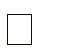 сопоставлять информацию, полученную из нескольких источников.Работа с текстом: преобразование и интерпретация информации Выпускник научится:пересказывать текст подробно и сжато, устно и письменно;соотносить факты с общей идеей текста, устанавливать простые связи, не показанные в тексте напрямую;формулировать несложные выводы, основываясь на тексте; находить аргументы, подтверждающие вывод;сопоставлять и обобщать содержащуюся в разных частях текста информацию;составлять на основании текста небольшое монологическое высказывание, отвечая на поставленный вопрос.Выпускник получит возможность научиться: делать выписки из прочитанных текстов с учетом цели их дальнейшего использования;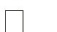 составлять небольшие письменные аннотации к тексту, отзывы о прочитанном.Работа с текстом: оценка информацииВыпускник научится:высказывать оценочные суждения и свою точку зрения о прочитанном тексте;оценивать содержание, языковые особенности и структуру текста; определять место и роль иллюстративного ряда в тексте;на основе имеющихся знаний, жизненного опыта подвергать сомнению достоверность прочитанного, обнаруживать недостоверность получаемых сведений, пробелы в информации и находить пути восполнения этих пробелов;участвовать в учебном диалоге при обсуждении прочитанного или прослушанноготекста.Выпускник получит возможность научиться: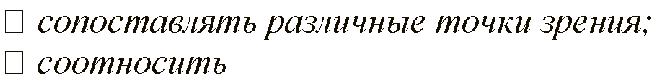 позицию автора с собственной точкой зрения;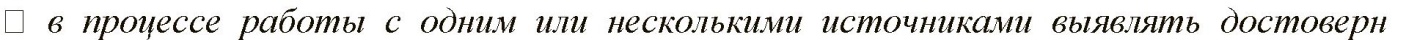 ую(противоречивую) информацию.Формирование ИКТ­компетентности обучающихся (метапредметные результаты)Учащиеся приобретут опыт работы с информационными объектами, в которых объединяются текст, наглядно-графические изображения, цифровые данные, неподвижные и движущиеся изображения, звук, ссылки и базы данных и которые могут передаваться как устно, так и с помощью телекоммуникационных технологий или размещаться в Интернете.Учащиеся познакомятся с различными средствами информационно-коммуникационных технологий (ИКТ), освоят общие безопасные и эргономичные принципы работы с ними; осознают возможности различных средств ИКТ для использования в обучении, развития собственной познавательной деятельности и общей культуры.Они приобретут первичные навыки обработки и поиска информации при помощи средств ИКТ: научатся вводить различные виды информации в компьютер: текст, звук, изображение, цифровые данные; создавать, редактировать, сохранять и передавать медиасообщения.Выпускники научатся оценивать потребность в дополнительной информации для решения учебных задач и самостоятельной познавательной деятельности;определять возможные источники ее получения; критически относиться к информации и к выбору источника информации.Они научатся планировать, проектировать и моделировать процессы в простых учебных и практических ситуациях.В результате использования средств и инструментов ИКТ и ИКТ-ресурсов для решения разнообразных учебно-познавательных и учебно-практических задач, охватывающих содержание всех изучаемых предметов, у обучающихся будут формироваться и развиваться необходимые универсальные учебные действия и специальные учебные умения, что заложит основу успешной учебной деятельности в средней и старшей школе.Знакомство со средствами ИКТ, гигиена работы с компьютером Выпускник научится:• использовать безопасные для органов зрения, нервной системы, опорно­двигательного аппарата эргономичные приемы работы с компьютером и другими средствами ИКТ; выполнять компенсирующие физические упражнения (мини­зарядку);организовывать систему папок для хранения собственной информации в компьютере.Технология ввода информации в компьютер: ввод текста, запись звука, изображения, цифровых данных Выпускник научится:вводить информацию в компьютер с использованием различных технических средств (фото- и видеокамеры, микрофона и т. д.), сохранять полученную информацию, набирать небольшие тексты на родном языке; набирать короткие тексты на иностранном языке, использовать компьютерный перевод отдельных слов;рисовать (создавать простые изображения)на графическом планшете;сканировать рисунки и тексты.Выпускник получит возможность научиться использовать программу распознавания сканированного текста на русском языке.Обработка и поиск информацииВыпускник научится:подбирать подходящий по содержанию и техническому качеству результат видеозаписи и фотографирования, использовать сменные носители (флэш-карты);описывать по определенному алгоритму объект или процесс наблюдения, записывать аудиовизуальную и числовую информацию о нем, используя инструменты ИКТ;собирать числовые данные в естественно-научных наблюдениях и экспериментах, используя цифровые датчики, камеру, микрофон и другие средства ИКТ, а также в ходе опроса людей;редактировать тексты, последовательности изображений, слайды в соответствии с коммуникативной или учебной задачей, включая редактирование текста, цепочек изображений, видео- и аудиозаписей, фотоизображений;пользоваться основными функциями стандартного текстового редактора, использовать полуавтоматический орфографический контроль; использовать, добавлять и удалять ссылки в сообщениях разного вида; следовать основным правилам оформления текста;искать информацию в соответствующих возрасту цифровых словарях и справочниках, базах данных, контролируемом Интернете, системе поиска внутри компьютера; составлять список используемых информационных источников (в том числе с использованием ссылок);заполнять учебные базы данных.Выпускник получит возможность научиться грамотно формулировать запросы при поиске в сети Интернет и базах данных, оценивать, интерпретировать и сохранятьнайденную информацию; критически относиться к информации и к выбору источника информации.Создание, представление и передача сообщений Выпускник научится:создавать текстовые сообщения с использованием средств ИКТ, редактировать, оформлять и сохранять их;создавать простые сообщения в виде аудио- и видеофрагментов или последовательности слайдов с использованием иллюстраций, видеоизображения, звука, текста;готовить и проводить презентацию перед небольшой аудиторией: создавать план презентации, выбирать аудиовизуальную поддержку, писать пояснения и тезисы для презентации;создавать простые схемы, диаграммы, планы и пр.;создавать простые изображения, пользуясь графическими возможностями компьютера; составлять новое изображение из готовых фрагментов (аппликация);размещать сообщение в информационной образовательной среде образовательной организации;пользоваться основными средствами телекоммуникации; участвовать в коллективной коммуникативной деятельности в информационной образовательной среде, фиксировать ход и результаты общения на экране и в файлах.Выпускник получит возможность научиться: представлять данные;  создавать музыкальные произведения с использованием компьютера и музыкальной клавиатуры, в том числе из готовых музыкальных фрагментов и «музыкальных петель».Планирование деятельности, управление и организация Выпускник научится:создавать движущиеся модели и управлять ими в компьютерно управляемых средах (создание простейших роботов);определять последовательность выполнения действий, составлять инструкции (простые алгоритмы) в несколько действий, строить программы для компьютерного исполнителя с использованием конструкций последовательного выполнения и повторения;планировать несложные исследования объектов и процессов внешнего мира.Выпускник получит возможность научиться: проектировать несложные объекты и процессы реального мира, своей собственной деятельности и деятельности группы, включая навыки роботехнического проектирования,моделировать объекты и процессы реального мира.Планируемые результаты освоения учебного курса «Литературное чтение на родном (русском) языке».         В результате освоения программы формируются умения, соответствующие требованиям федерального государственного образовательного стандарта начального общего образования.Личностные результаты: 1) понимание родной литературы как одной из основных национально-культурных ценностей народа, как особого способа познания жизни, как явления национальной и мировой культуры, средства сохранения и передачи нравственных ценностей и традиций; 2) осознание значимости чтения на родном языке для личного развития; формирование представлений о мире, национальной истории и культуре, первоначальных этических представлений, понятий о добре и зле, нравственности; формирование потребности в систематическом чтении на родном языке как средстве познания себя и мира; обеспечение культурной самоидентификации; 3) использование разных видов чтения (ознакомительное, изучающее, выборочное, поисковое); умение осознанно воспринимать и оценивать содержание и специфику различных текстов, участвовать в их обсуждении, давать и обосновывать нравственную оценку поступков героев;4) достижение необходимого для продолжения образования уровня читательской компетентности, общего речевого развития, то есть овладение техникой чтения вслух и про себя, элементарными приемами интерпретации, анализа и преобразования художественных, научно-популярных и учебных текстов с использованием элементарных литературоведческих понятий;5) осознание коммуникативно-эстетических возможностей родного языка на основе изучения выдающихся произведений культуры своего народа, умение самостоятельно выбирать интересующую литературу; пользоваться справочными источниками для понимания и получения дополнительной информации.Метапредметные результаты: 1) владение всеми видами речевой деятельности:аудирование и чтение:адекватное понимание информации устного и письменного сообщения (коммуникативной установки, темы текста, основной мысли; основной и дополнительной информации); владение разными видами чтения (поисковым, просмотровым, ознакомительным, изучающим) текстов разных стилей и жанров; адекватное восприятие на слух текстов разных стилей и жанров; владение разными видами аудирования (выборочным, ознакомительным, детальным); способность извлекать информацию из различных источников, включая средства массовой информации, компакт-диски учебного назначения, ресурсы Интернета; свободно пользоваться словарями различных типов, справочной литературой, в том числе и на электронных носителях; овладение приёмами отбора и систематизации материала на определенную тему; умение вести самостоятельный поиск информации; способность к преобразованию, сохранению и передаче информации, полученной в результате чтения или аудирования;умение сопоставлять и сравнивать речевые высказывания с точки зрения их содержания, стилистических особенностей и использованных языковых средств;говорение и письмо:способность определять цели предстоящей учебной деятельности (индивидуальной и коллективной), последовательность действий, оценивать достигнутые результаты и адекватно формулировать их в устной и письменной форме;умение воспроизводить прослушанный или прочитанный текст с заданной степенью свернутости (план, пересказ, конспект, аннотация);умение создавать устные и письменные тексты разных типов, стилей речи и жанров с учетом замысла, адресата и ситуации общения; способность свободно, правильно излагать свои мысли в устной и письменной форме, соблюдать нормы построения текста (логичность, последовательность, связность, соответствие теме и др.); адекватно выражать свое отношение к фактам и явлениям окружающей действительности, к прочитанному, услышанному, увиденному;владение различными видами монолога (повествование, описание, рассуждение; сочетание разных видов монолога) и диалога (этикетный, диалог-расспрос, диалог-побуждение, диалог-обмен мнениями и др.; сочетание разных видов диалога);соблюдение в практике речевого общения основных орфоэпических, лексических, грамматических, стилистических норм современного русского литературного языка; соблюдение основных правил орфографии и пунктуации в процессе письменного общения;способность участвовать в речевом общении, соблюдая нормы речевого этикета; адекватно использовать жесты, мимику в процессе речевого общения;осуществление речевого самоконтроля в процессе учебой деятельности и в повседневной практике речевого общения; способность оценивать свою речь с точки зрения её содержания, языкового оформления; умение находить грамматические и речевые ошибки, недочеты, исправлять их; совершенствовать и редактировать собственные тексты;выступление перед аудиторией сверстников с небольшими сообщениями, докладом, рефератом; участие в спорах, обсуждениях актуальных тем с использованием различных средств аргументации; 2) применение приобретенных знаний, умений и навыков в повседневной жизни; способность использовать родной язык как средство получения знаний по другим учебным предметам; применять полученные знания, умения и навыки анализа языковых явлений на межпредметном уровне (на уроках иностранного языка, литературы и др.);  3) коммуникативно целесообразное взаимодействие с окружающими людьми в процессе речевого общения, совместного выполнения какой-либо задачи, участия в спорах, обсуждениях актуальных тем; овладение национально-культурными нормами речевого поведения в различных ситуациях формального и неформального межличностного и межкультурного общения.Предметные результаты:Виды речевой и читательской деятельностиУчащиеся научатся:- понимать значимость произведений великих русских писателей и поэтов (Пушкина, Толстого, Чехова, Тютчева, Фета, Некрасова и др.) для русской культуры;- читать вслух бегло, осознанно, без искажений, интонационно объединять слова в  предложении и предложения в тексте, выражая своё отношение к содержанию и героям произведения;- выбирать при выразительном чтении интонацию, темп, логическое ударение, паузы, особенности жанра (сказка сказывается, стихотворение читается с чувством, басня читается с сатирическими нотками и пр.);- пользоваться элементарными приёмами анализа текста с целью его изучения и осмысливания; осознавать через произведения великих мастеров слова нравственные и эстетические ценности (добра, мира, терпения, справедливости, трудолюбия); эстетически воспринимать произведения литературы, замечать образные выражения в поэтическом тексте, понимать, что точно подобранное автором слово способно создавать яркий образ;- участвовать в дискуссиях на нравственные темы; подбирать примеры из прочитанных произведений;- формулировать вопросы проблемного характера к изучаемому тексту; находить эпизоды из разных частей прочитанного произведения, доказывающие собственный взгляд на проблему;- делить текст на части, подбирать заглавия к ним, составлять самостоятельно план пересказа, продумывать связки для соединения частей;- находить в произведениях средства художественной выразительности;Учащиеся получат возможность научиться:- осознавать значимость чтения для дальнейшего успешного обучения по другим предметам;- приобрести потребность в систематическом просматривании, чтении и изучении справочной, научно-познавательной, учебной и художественной литературы;- осмысливать нравственное преображение героя, раскрываемое автором в произведении, давать ему нравственно-эстетическую оценку;- соотносить нравственно-эстетические идеалы автора, раскрытые в произведении, со своими эстетическими представлениями и представлениями о добре и зле;- работать с детской периодикой.Творческая деятельностьУчащиеся научатся:- пересказывать содержание произведения подробно, выборочно и кратко, опираясь на самостоятельно составленный план; соблюдать при пересказе логическую последовательность и точность изложения событий; составлять план, озаглавливать текст; пересказывать текст, включающий элементы описания (природы, внешнего вида героя, обстановки) или рассуждения;- пересказывать текст от 3 -го лица;- составлять рассказы об особенностях национальных праздников и традиций на основе прочитанных произведений (фольклора, летописей, былин, житийных рассказов);- участвовать в литературных викторинах, конкурсах чтецов, литературных праздниках, посвящённых великим русским поэтам; участвовать в читательских конференциях;- писать отзыв на прочитанную книгу.Учащиеся получат возможность научиться:- создавать собственные произведения, интерпретируя возможными способами произведения авторские (создание кинофильма, диафильма, драматизация, постановка живых картин и т. д.).Литературоведческая пропедевтикаУчащиеся научатся:- сравнивать, сопоставлять, делать элементарный анализ различных текстов, используя ряд литературоведческих понятий (фольклорная и авторская литература, структура текста, герой, автор) и средств художественной выразительности (сравнение, олицетворение, метафора).Учащиеся получат возможность научиться:- определять позиции героев и позицию автора художественного текста;- создавать прозаический или поэтический текст по аналогии на основе авторского текста, используя средства художественной выразительности.К концу обучения в начальной школе дети будут готовы к дальнейшему обучению и систематическому изучению литературы в средней школе, будет достигнут необходимый уровень читательской компетентности, речевого развития, сформированы универсальные действия, отражающие учебную самостоятельность и познавательные интересы, основы элементарной оценочной деятельности.          Выпускники овладеют техникой чтения (правильным плавным чтением, приближающимся к темпу нормальной речи), приемами понимания прочитанного и прослушанного произведения, элементарными приемами анализа, интерпретации и преобразования художественных, научнопопулярных и учебных текстов. Научатся самостоятельно выбирать интересующую литературу, пользоваться словарями и справочниками, осознают себя как грамотного читателя, способного к творческой деятельности.          Школьники научатся вести диалог в различных коммуникативных ситуациях, соблюдая правила речевого этикета, участвовать в обсуждении прослушанного (прочитанного) произведения. Они будут составлять несложные монологические высказывания о произведении (героях, событиях); устно передавать содержание текста по плану; составлять небольшие тексты повествовательного характера с элементами рассуждения и описания.         Выпускники научатся декламировать (читать наизусть) стихотворные произведения. Они получат возможность научиться выступать перед знакомой аудиторией (сверстников, родителей, педагогов) с небольшими сообщениями, используя иллюстративный ряд (плакаты, презентацию).       Выпускники начальной школы приобретут первичные умения работы с учебной и научно-популярной литературой, будут находить и использовать информацию для практической работы.        Выпускники овладеют основами коммуникативной деятельности, на практическом уровне осознают значимость работы в группе и освоят правила групповой работы.       Виды речевой и читательской деятельности Выпускник научится: осознавать значимость чтения для дальнейшего обучения, саморазвития; воспринимать чтение как источник эстетического, нравственного, познавательного опыта; понимать цель чтения: удовлетворение читательского интереса и приобретение опыта чтения, поиск фактов и суждений, аргументации, иной информации; прогнозировать содержание текста художественного произведения по заголовку, автору, жанру и осознавать цель чтения; читать со скоростью, позволяющей понимать смысл прочитанного; различать на практическом уровне виды текстов (художественный, учебный, справочный), опираясь на особенности каждого вида текста; читать (вслух) выразительно доступные для данного возраста прозаические произведения и декламировать стихотворные произведения после предварительной подготовки; использовать различные виды чтения: изучающее, выборочное ознакомительное, выборочное поисковое, выборочное просмотровое в соответствии с целью чтения (для всех видов текстов); ориентироваться в содержании художественного, учебного и научно-популярного текста, понимать его смысл (при чтении вслух и про себя, при прослушивании):   для художественных текстов: определять главную мысль и героев произведения; воспроизводить в воображении словесные художественные образы и картины жизни, изображенные автором; этически оценивать поступки персонажей, формировать свое отношение к героям произведения; определять основные события и устанавливать их последовательность; озаглавливать текст, передавая в заголовке главную мысль текста; находить в тексте требуемую информацию (конкретные сведения, факты, описания), заданную в явном виде; задавать вопросы по содержанию произведения и отвечать на них, подтверждая ответ примерами из текста; объяснять значение слова с опорой на контекст, с использованием словарей и другой справочной литературы; для научно-популярных текстов: определять основное содержание текста; озаглавливать текст, в краткой форме отражая в названии основное содержание текста; находить в тексте требуемую информацию (конкретные сведения, факты, описания явлений, процессов), заданную в явном виде; задавать вопросы по содержанию текста и отвечать на них, подтверждая ответ примерами из текста; объяснять значение слова с опорой на контекст, с использованием словарей и другой справочной литературы;  использовать простейшие приемы анализа различных видов текстов: для художественных текстов: устанавливать взаимосвязь между событиями, фактами, поступками (мотивы, последствия), мыслями, чувствами героев, опираясь на содержание текста;  для научно-популярных текстов: устанавливать взаимосвязь между отдельными фактами, событиями, явлениями, описаниями, процессами и между отдельными частями текста, опираясь на его содержание;  использовать различные формы интерпретации содержания текстов: для художественных текстов: формулировать простые выводы, основываясь на содержании текста; составлять характеристику персонажа; интерпретировать текст, опираясь на некоторые его жанровые, структурные, языковые особенности; устанавливать связи, отношения, не высказанные в тексте напрямую, например, соотносить ситуацию и поступки героев, объяснять (пояснять) поступки героев, опираясь на содержание текста;  для научно-популярных текстов: формулировать простые выводы, основываясь на тексте; устанавливать связи, отношения, не высказанные в тексте напрямую, например, объяснять явления природы, пояснять описываемые события, соотнося их с содержанием текста; ориентироваться в нравственном содержании прочитанного, самостоятельно делать выводы, соотносить поступки героев с нравственными нормами (только для художественных текстов); различать на практическом уровне виды текстов (художественный и научнопопулярный), опираясь на особенности каждого вида текста (для всех видов текстов);передавать содержание прочитанного или прослушанного с учетом специфики текста в виде пересказа (полного или краткого) (для всех видов текстов); участвовать в обсуждении прослушанного/прочитанного текста (задавать вопросы, высказывать и обосновывать собственное мнение, соблюдая правила речевого этикета и правила работы в группе), опираясь на текст или собственный опыт (для всех видов текстов). Выпускник получит возможность научиться: осмысливать эстетические и нравственные ценности художественного текста и высказывать собственное суждение; высказывать собственное суждение о прочитанном (прослушанном) произведении, доказывать и подтверждать его фактами со ссылками на текст; устанавливать ассоциации с жизненным опытом, с впечатлениями от восприятия других видов искусства;  составлять по аналогии устные рассказы (повествование, рассуждение, описание). Круг детского чтения (для всех видов текстов) Выпускник научится: осуществлять выбор книги в библиотеке (или в контролируемом Интернете) по заданной тематике или по собственному желанию; вести список прочитанных книг с целью использования его в учебной и внеучебной деятельности, в том числе для планирования своего круга чтения; составлять аннотацию и краткий отзыв на прочитанное произведение по заданному образцу. Выпускник получит возможность научиться: работать с тематическим каталогом; работать с детской периодикой; самостоятельно писать отзыв о прочитанной книге (в свободной форме).Литературоведческая пропедевтика (только для художественных текстов)      Выпускник научится: распознавать некоторые отличительные особенности художественных произведений (на примерах художественных образов и средств художественной выразительности); отличать на практическом уровне прозаический текст от стихотворного, приводить примеры прозаических и стихотворных текстов; различать художественные произведения разных жанров (рассказ, басня, сказка, загадка, пословица), приводить примеры этих произведений; находить средства художественной выразительности (метафора, олицетворение, эпитет). Выпускник получит возможность научиться: воспринимать художественную литературу как вид искусства, приводить примеры проявления художественного вымысла в произведениях; сравнивать, сопоставлять, делать элементарный анализ различных текстов, используя ряд литературоведческих понятий (фольклорная и авторская литература, структура текста, герой, автор) и средств художественной выразительности (иносказание, метафора, олицетворение, сравнение, эпитет); определять позиции героев художественного текста, позицию автора художественного текста. Творческая деятельность (только для художественных текстов) Выпускник научится: создавать по аналогии собственный текст в жанре сказки и загадки; восстанавливать текст, дополняя его начало или окончание, или пополняя его событиями; составлять устный рассказ по репродукциям картин художников и/или на основе личного опыта; устный рассказ на основе прочитанных произведений с учетом коммуникативной задачи (для разных адресатов).Выпускник получит возможность научиться: вести рассказ (или повествование) на основе сюжета известного литературного произведения, дополняя и/или изменяя его содержание, например, рассказывать известное литературное произведение от имени одного из действующих лиц или неодушевленного предмета; писать сочинения по поводу прочитанного в виде читательских аннотации или отзыва; создавать серии иллюстраций с короткими текстами по содержанию прочитанного (прослушанного) произведения; создавать проекты в виде книжек-самоделок, презентаций с аудиовизуальной поддержкой и пояснениями; работать в группе, создавая сценарии и инсценируя прочитанное (прослушанное, созданное самостоятельно) художественное произведение, в том числе и в виде мультимедийного продукта (мультфильма). Планируемые результаты изучения курса   «Иностранный язык (английский)»В результате изучения иностранного языка на ступени начального общего образования у обучающихся будут сформированы первоначальные представления о роли и значимости иностранного языка в жизни современного человека и поликультурного мира. Обучающиеся приобретут начальный опыт использования иностранного языка как средства межкультурного общения, как нового инструмента познания мира и культуры других народов, осознают личностный смысл овладения иностранным языком.Знакомство с детским пластом культуры страны (стран) изучаемого языка не только заложит основы уважительного отношения к чужой (иной) культуре, но и будетспособствовать более глубокому осознанию обучающимися особенностей  культуры своего народа. Начальное общее иноязычное образование позволит сформировать у обучающихся способность в элементарной форме представлять на иностранном языке родную культуру в письменной и устной формах общения с зарубежными сверстниками, в том числе с использованием средств телекоммуникации.Соизучение языков и культур, общепринятых человеческих и базовых национальных ценностей заложит основу для формирования гражданской идентичности, чувства патриотизма и гордости за свой народ, свой край, свою страну, поможет лучше осознать свою этническую и национальную принадлежность.Процесс овладения иностранным языком на ступени начального общего образования внесёт свой вклад в формирование активной жизненной позиции обучающихся. Обсуждение на уроках иностранного языка актуальных событий, собственных поступков  и поступков своих сверстников, выражение своего отношения к литературным героям, обоснование собственного мнения будут способствовать становлению обучающихся как членов гражданского общества.В результате изучения иностранного языка на ступени НОО у обучающихся:сформируется элементарная коммуникативная компетенция, т. е. способность и готовность общаться с носителями языка с учётом ограниченных речевых возможностей и потребностей в устной (говорение и аудирование) и письменной (чтение и письмо) формах	общения;	расширится	лингвистический	кругозор;	будет	получено	общеепредставление о строе изучаемого языка и его основных отличиях от родного языка;будут заложены основы коммуникативной культуры, т. е. способность ставить и решать коммуникативные задачи, адекватно использовать имеющиеся речевые и неречевые средства общения, соблюдать речевой этикет, быть вежливыми и доброжелательными речевыми партнёрами;сформируются положительная мотивация и устойчивый учебно-познавательный интерес к предмету «Иностранный язык», а также необходимые универсальные учебные действия и специальные учебные умения, что заложит основу успешной учебной деятельности по овладению иностранным языком на следующей ступени образования.                Коммуникативные умения ГоворениеВыпускник научится:участвовать в элементарных диалогах (этикетном, диалоге-расспросе, диалоге- побуждении), соблюдая нормы речевого этикета, принятые в англоязычных странах;составлять небольшое описание предмета, картинки, персонажа;рассказывать о себе, своей семье, друге.Выпускник получит возможность научиться:участвовать в элементарном диалоге, расспрашивая собеседника и отвечая на его вопросы;воспроизводить наизусть небольшие произведения детского фольклора;составлять краткую характеристику персонажа;кратко излагать содержание прочитанного текста.АудированиеВыпускник научится:понимать на слух речь учителя и одноклассников при непосредственном общении и вербально/невербально реагировать на услышанное;воспринимать на слух в аудиозаписи основное содержание небольших сообщений, рассказов, сказок, построенных на знакомом языковом материале.Выпускник получит возможность научиться:воспринимать на слух аудиотекст и полностью понимать содержащуюся в нём информацию;использовать контекстуальную или языковую догадку при восприятии на слух текстов, содержащих некоторые незнакомые слова.ЧтениеВыпускник научится:соотносить графический образ английского слова с его звуковым образом;читать вслух небольшой текст, построенный на изученном языковом материале, соблюдая правила произношения и соответствующую интонацию;читать про себя и понимать содержание небольшого текста, построенного на изученном языковом материале;читать про себя и находить необходимую информацию.Выпускник получит возможность научиться:догадываться о значении незнакомых слов по контексту;не обращать внимания на незнакомые слова, не мешающие понимать основное содержание текста.ПисьмоВыпускник научится:выписывать из текста слова, словосочетания, простые предложения;писать поздравительную открытку с Новым годом, Рождеством, днём рождения (с опорой на образец);писать краткое письмо зарубежному другу (с опорой на образец).Выпускник получит возможность научиться:в письменной форме кратко отвечать на вопросы к тексту;составлять рассказ в письменной форме по плану/ключевым словам;заполнять простую анкету;правильно оформлять конверт, сервисные поля в системе электронной почты (адрес, тема сообщения).Языковые средства Графика, каллиграфия, орфографияВыпускник научится:воспроизводить графически и каллиграфически корректно все буквы английского алфавита (полупечатное написание букв, буквосочетаний, слов);пользоваться английским алфавитом, знать последовательность букв в нём;списывать текст;восстанавливать слово в соответствии с решаемой учебной задачей;применять основные правила чтения и орфографии, читать и писать изученные слова английского языка;отличать буквы от знаков транскрипции.Выпускник получит возможность научиться:сравнивать и анализировать буквосочетания английского языка и их транскрипцию;группировать слова в соответствии с изученными правилами чтения;уточнять написание слова по словарю;использовать экранный перевод отдельных слов (с русского языка на иностранный язык и обратно).Фонетическая сторона речиВыпускник научится:различать на слух и адекватно произносить все звуки английского языка, соблюдая нормы произношения звуков;соблюдать правильное ударение в изолированном слове, фразе;различать коммуникативные типы предложений по интонации;корректно произносить предложения с точки зрения их ритмико-интонационных особенностей.Выпускник получит возможность научиться:распознавать связующее в речи и уметь его использовать;соблюдать интонацию перечисления;соблюдать правило отсутствия ударения на служебных словах (артиклях, союзах, предлогах);читать изучаемые слова по транскрипции.Лексическая сторона речиВыпускник научится:узнавать в письменном и устном тексте изученные лексические единицы, в том числе словосочетания, в пределах тематики на ступени начального общего образования;восстанавливать текст в соответствии с решаемой учебной задачей;оперировать	в	процессе	общения	активной	лексикой	в	соответствии	с коммуникативной задачей.Выпускник получит возможность научиться:узнавать простые словообразовательные элементы;опираться	на	языковую	догадку	в	процессе	чтения	и	аудирования (интернациональные и сложные слова).Грамматическая сторона речиВыпускник научится:распознавать и употреблять в речи основные коммуникативные типы предложений;распознавать в тексте и употреблять в речи изученные части речи: существительные с определённым/неопределённым/нулевым артиклем, существительные в единственном и множественном числе; глагол-связку tо Ье; глаголы в Ргеsепt, Future, РаstSimple; модальные глаголы сап, mау, must, would; личные, притяжательные и указательные местоимения; прилагательные в положительной, сравнительной и превосходной степени; количественные (до 100) и порядковые (до 30) числительные; наиболее употребительные предлоги для выражения временных и пространственных отношений.Выпускник получит возможность научиться:узнавать сложносочинённые предложения с союзами and и but;использовать в речи безличные предложения (It is sunny, It is three о'сlосk, It is early), предложения с конструкцией there is / there are;оперировать в речи неопределёнными местоимениями;образовывать по правилу прилагательные в сравнительной и превосходной степени и употреблять их в речи;распознавать в тексте и дифференцировать слова по определённым признакам (существительные, прилагательные, модальные/смысловые глаголы). Планируемые результаты изучения курса «Математика»Личностные результатыЧувство гордости за свою Родину, российский народ и историю России.Осознание роли своей страны в мировом развитии; уважительное отношение к семейным ценностям, бережное отношение к окружающему миру.Целостное восприятие окружающего мира.Развитая мотивация учебной деятельности и личностного смысла учения, заинтересованность в приобретении и расширении знаний и способов действий; творческий подход к выполнению заданий.Рефлексивная самооценка, умение анализировать свои действия и управлять ими.Навыки сотрудничества с взрослыми и сверстниками.Установка наздоровый образ жизни, наличие мотивации к творческому труду, к работе на результат.Метапредметные результатыСпособность принимать и сохранять цели и задачи учебной деятельности, находить средства и способы её осуществления.Овладение способами выполнения заданий творческого и поискового характера.Умения	планировать,	контролировать	и	оценивать	учебные	действия	в соответствии с поставленной задачей и условиями её выполнения; определять наиболее  эффективные способы достижения результата.Способность использовать знаково-символические средства представления информации для создания моделей изучаемых объектов и процессов, схем решения учебно-познавательных и практических задач.Использование речевых средств и средств информационных и коммуникационных технологий для решения коммуникативных и познавательных задач.Использование различных способов поиска (в справочных источниках и открытом учебном информационном пространстве сети Интернет), сбора, обработки, анализа, организации и передачи информации в соответствии с коммуникативными и познавательными задачами и технологиями учебного предмета, в том числе умение вводить текст с помощью клавиатуры компьютера, фиксировать (записывать) результаты измерения величин и анализировать изображения, звуки, готовить своё выступление и выступать с аудио-, видео- и графическим сопровождением.Овладение логическими действиями сравнения, анализа, синтеза, обобщения, классификации по родовидовым признакам, установленияаналогий и причинно-следственных связей, построения рассуждений, отнесение к известным понятиям.Готовность слушать собеседника и вести диалог; готовность признать возможность существования различных точек зрения и права каждого иметь свою; излагать своё мнение и аргументировать свою точку зрения.Определение общей цели и путей её достижения: умение договариваться о распределении функций и ролей в совместной деятельности; осуществлять взаимный контроль в совместной деятельности, адекватно оценивать собственное поведение и поведение окружающих.Готовность конструктивно разрешать конфликты посредством учёта интересов сторон и сотрудничества.Овладение начальными сведениями о сущности и особенностях объектов и процессов в соответствии с содержанием учебного предмета «математика».Овладение базовыми предметными и межпредметными понятиями, отражающими существенные связи и отношения между объектами и процессами.Умение работать в материальной и информационной среде начального общего образования (в том числе с учебными моделями) в соответствии с содержанием учебного предмета «математика».Предметные результатыИспользование приобретенных математических знаний для описания и объяснения окружающих предметов, процессов, явлений, а такжеоценки их количественных и пространственных отношений.Овладение основами логического и алгоритмического мышления, пространственного воображения и математической речи, основами счета, измерений,прикидки результатами его оценки, наглядного представления данных в разной форме (таблицы, схемы, диаграммы), записи и выполнения алгоритмов.Приобретение начального опыта применения математических знаний для решения учебно-познавательных и учебно-практических задач.Умения выполнять устно и письменно арифметические действия с числами и числовыми выражениями, решать текстовые задачи, выполнять и строить алгоритмы и стратегии в игре, исследовать, распознавать и изображать геометрические фигуры, работать с таблицами, схемами, графиками и диаграммами, цепочками, представлять, анализировать и интерпретировать данные.Приобретение первоначальных навыков работы на компьютере (набирать текст на клавиатуре, работать с «меню», находить информацию по заданной теме, распечатывать ее на принтере).В результате изучения курса математики обучающиеся на ступени НОО:научатся использовать начальные математические знания для описания окружающих предметов, процессов, явлений, оценки количественных и пространственных отношений;овладеют основами логического и алгоритмического мышления, пространственного воображения и математической речи, приобретут необходимые вычислительные навыки;научатся применять математические знания и представления для решения учебных задач, приобретут начальный опыт применения математических знаний в повседневных ситуациях;получат представление о числе как результате счёта и измерения, о десятичном принципе записи чисел; научатся выполнять устно и письменно арифметические действия с числами; находить неизвестный компонент арифметического действия; составлять числовое выражение и находить его значение; накопят опыт решения текстовых задач;познакомятся с простейшими геометрическими формами, научатся распознавать, называть и изображать геометрические фигуры, овладеют способами измерения длин и площадей;приобретут в ходе работы с таблицами и диаграммами важные для практико- ориентированной математической деятельности умения, связанные с представлением, анализом и интерпретацией данных; смогут научиться извлекать необходимые данные из таблиц и диаграмм, заполнять готовые формы, объяснять, сравнивать и обобщать информацию, делать выводы и прогнозы.Раздел «Числа и величины»Выпускник научится:читать, записывать, сравнивать, упорядочивать числа от нуля до миллиона;устанавливать закономерность — правило, по которому составлена числовая последовательность, и составлять последовательность по заданному или самостоятельно выбранному правилу (увеличение/уменьшение числа на несколько единиц, увеличение/уменьшение числа в несколько раз);группировать числа по заданному или самостоятельно установленному признаку;читать и записывать величины (массу, время, длину, площадь, скорость), используя основные единицы измерения величин и соотношения между ними (килограмм — грамм; год — месяц — неделя — сутки — час — минута, минута — секунда; километр — метр, метр — дециметр, дециметр — сантиметр, метр — сантиметр, сантиметр — миллиметр), сравнивать названные величины, выполнять арифметические действия с этими величинами.Выпускник получит возможность научиться:классифицировать числа по одному или нескольким основаниям, объяснять свои действия;выбирать единицу для измерения данной величины (длины, массы, площади, времени), объяснять свои действия.Раздел «Арифметические действия»Выпускник научится:выполнять письменно действия с многозначными числами (сложение, вычитание, умножение и деление на однозначное, двузначное числа в пределах 10 000) с использованием таблиц сложения и умножения чисел, алгоритмов письменных арифметических действий (в том числе деления с остатком);выполнять устно сложение, вычитание, умножение и деление однозначных, двузначных и трёхзначных чисел в случаях, сводимых к действиям в пределах 100 (в том числе с нулём и числом 1);выделять неизвестный компонент арифметического действия и находить его значение;вычислять значение числового выражения (содержащего 2—3 арифметических действия, со скобками и без скобок).Выпускник получит возможность научиться:выполнять действия с величинами;использовать свойства арифметических действий для удобства вычислений;проводить проверку правильности вычислений (с помощью обратного действия, прикидки и оценки результата действия).Работа с текстовыми задачамиВыпускник научится:анализировать задачу, устанавливать зависимость между величинами, взаимосвязь между условием и вопросом задачи, определять количество и порядок действий для решения задачи, выбирать и объяснять выбор действий;решать учебные задачи и задачи, связанные с повседневной жизнью, арифметическим способом (в 1—2 действия);оценивать правильность хода решения и реальность ответа на вопрос задачи.Выпускник получит возможность научиться:решать задачи в 3—4 действия;находить разные способы решения задачи.Раздел «Пространственные отношения. Геометрические фигуры»Выпускник научится:описывать взаимное расположение предметов в пространстве и на плоскости;распознавать, называть, изображать геометрические фигуры (точка, отрезок, ломаная, прямой угол, многоугольник, треугольник, прямоугольник, квадрат, окружность, круг);выполнять построение геометрических фигур с заданными измерениями (отрезок, квадрат, прямоугольник) с помощью линейки, угольника;использовать свойства прямоугольника и квадрата для решения задач;распознавать и называть геометрические тела (куб, шар);соотносить реальные объекты с моделями геометрических фигур.Выпускник получит возможностьнаучиться распознавать, различать и называть геометрические тела: параллелепипед, пирамиду, цилиндр, конус.Раздел «Геометрические величины»Выпускник научится:измерять длину отрезка;вычислять	периметр	треугольника,	прямоугольника	и	квадрата,	площадь прямоугольника и квадрата;оценивать размеры геометрических объектов, расстояния приближённо (на глаз).Выпускник получит возможность научиться:вычислять периметр и площадь различных фигур прямоугольной формы.Раздел «Работа с информацией»Выпускник научится:сравнивать и обобщать информацию, представленную в строках и столбцах несложных таблицраспознавать одну и ту же информацию, представленную в разной форме (таблицы);планировать несложные исследования, собирать и представлять полученную информацию с помощью таблиц ;интерпретировать	информацию,	полученную	при	проведении	несложных исследований (объяснять, сравнивать и обобщать данные, делать выводы и прогнозы). Планируемые результаты изучения курса «Окружающий мир»Личностные результатыосновы российской гражданской идентичности, чувство гордости за свою Родину, российский народ и историю России, осознание своей этнической и национальной принадлежности, ценности многонационального российского общества, гуманистические и демократические ценностные ориентации.целостный, социально ориентированный взгляд на мир в его органичном единстве и разнообразии природы, народов, культур и религий.уважительное отношение к иному мнению, истории и культуре других народов.начальные навыки адаптации в динамично изменяющемся и развивающемся мире.принятие и освоение социальной роли обучающегося, развитие мотивов учебной деятельности и формирование личностного смысла учения.самостоятельность и личная ответственность за свои поступки на основе представлений о нравственных нормах, социальной справедливости и свободе.эстетические потребности, ценности и чувства.этические чувства, доброжелательность и эмоционально-нравственную отзывчивость, понимание и сопереживание чувствам других людей.навыки сотрудничества со взрослыми и сверстниками в различных социальных ситуациях, умение не создавать конфликтов и находить выходы из спорных ситуаций.установка на безопасный, здоровый образ жизни, мотивация к творческому труду, работе на результат, бережному отношению к материальным и духовным ценностям.Метапредметные результаты:способность принимать и сохранять цели и задачи учебной деятельности, поиска средств ее осуществления.освоение способов решения проблем творческого и поискового характера.умение планировать, контролировать и оценивать учебные действия в соответствии с поставленной задачей и условиями ее реализации; определять наиболее эффективные способы достижения результата.умение понимать причины успеха/неуспеха учебной деятельности и способность конструктивно действовать даже в ситуациях неуспеха.достижения успешного результата. В качестве примера можно привести задание в теме освоение начальных форм познавательной и личностной рефлексии.способность	использовать	знаково-символические	средства	представленияинформации для создания моделей изучаемых объектов и процессов, схем решения учебных и практических задач.активное использование речевых средств и средств информационных и коммуникационных технологий (ИКТ) для решения коммуникативных и познавательных задач.овладение логическими действия сравнения, анализа, синтеза, обобщения, классификации по родовидовым признакам, установления аналогий и причинно- следственных связей, построения рассуждений, отнесения к известным понятиям.Предметные результаты:понимание особой роли России в мировой истории, воспитание чувства гордости за национальные свершения, открытия, победы.уважительное отношение к России, родному краю, своей семье, истории, культуре, природе нашей страны, ее современной жизни.осознание целостности окружающего мира, освоение основ экологической грамотности, элементарных правил нравственного поведения в мире природы и людей, норм здоровьесберегающего поведения в природной и социальной среде.освоение доступных способов изучения природы и общества (наблюдение, запись, измерение, опыт, сравнение, классификация и др. с получением информации из семейных архивов, от окружающих людей, в открытом информационном пространстве).навыки установления и выявления причинно-следственных связей в окружающеммире.В результате изучения курса выпускники заложат фундамент своей экологической икультурологической грамотности, получат возможность научиться соблюдать правила поведения в мире природы и людей, правила здорового образа жизни, освоят элементарные нормы адекватного природо- и культуросообразного поведения в окружающей природной и социальной среде.Раздел «Человек и природа»Выпускник научится:узнавать изученные объекты и явления живой и неживой природы;описывать на основе предложенного плана изученные объекты и явления живой и неживой природы, выделять их существенные признаки;сравнивать объекты живой и неживой природы на основе внешних признаков или известных характерных свойств и проводить простейшую классификацию изученных объектов природы;проводить несложные наблюдения в окружающей среде и ставить опыты, используя простейшее лабораторное оборудование и измерительные приборы; следовать инструкциям и правилам техники безопасности при проведении наблюдений и опытов;использовать естественно-научные тексты (на бумажных и электронных носителях, в том числе в контролируемом Интернете) с целью поиска информации, ответов на вопросы, объяснений, создания собственных устных или письменных высказываний;использовать различные справочные издания (словарь по естествознанию, определитель растений и животных на основе иллюстраций, атлас карт, в том числе и компьютерные издания) для поиска необходимой информации;использовать готовые модели (глобус, карта, план) для объяснения явлений или описания свойств объектов;обнаруживать простейшие взаимосвязи между живой и неживой природой, взаимосвязи в живой природе; использовать их для объяснения необходимости бережного отношения к природе;определять характер взаимоотношений человека и природы, находить примеры влияния этих отношений на природные объекты, здоровье и безопасность человека;понимать необходимость здорового образа жизни, соблюдения правил безопасного поведения; использовать знания о строении и функционировании организма человека для сохранения и укрепления своего здоровья.Выпускник получит возможность научиться:использовать при проведении практических работ инструменты ИКТ (фото- и видеокамеру, микрофон и др.) для записи и обработки информации, готовить небольшие презентации по результатам наблюдений и опытов;моделировать объекты и отдельные процессы реального мира с использованием виртуальных лабораторий и механизмов, собранных из конструктора;осознавать ценность природы и необходимость нести ответственность за её сохранение, соблюдать правила экологичного поведения в школе и в быту (раздельный сбор мусора, экономия воды и электроэнергии) и природной среде;пользоваться простыми навыками самоконтроля самочувствия для сохранения здоровья, осознанно выполнять режим дня, правила рационального питания и личной гигиены;выполнять правила безопасного поведения в доме, на улице, природной среде, оказывать первую помощь при несложных несчастных случаях;планировать, контролировать и оценивать учебные действия в процессе познания окружающего мира в соответствии с поставленной задачей и условиями её реализации.Раздел «Человек и общество»Выпускник научится:узнавать государственную символику Российской Федерации и своего региона; описывать достопримечательности столицы и родного края; находить на карте мира Российскую Федерацию, на карте России — Москву, свой регион и его главный город;различать прошлое, настоящее, будущее; соотносить изученные исторические события с датами, конкретную дату с веком; находить место изученных событий на «ленте времени»;используя дополнительные источники информации (на бумажных и электронных носителях, в том числе в контролируемом Интернете), находить факты, относящиеся к образу жизни, обычаям и верованиям своих предков; на основе имеющихся знаний отличать реальные исторические факты от вымыслов;оценивать характер взаимоотношений людей в различных социальных группах (семья, общество сверстников, этнос), в том числе с позиции развития этических чувств, доброжелательности и эмоционально-нравственной отзывчивости, понимания чувств других людей и сопереживания им;использовать различные справочные издания (словари, энциклопедии, включая компьютерные) и детскую литературу о человеке и обществе с целью поиска познавательной информации, ответов на вопросы, объяснений, для создания собственных устных или письменных высказываний.Выпускник получит возможность научиться:осознавать свою неразрывную связь с разнообразными  окружающими социальными группами;ориентироваться в важнейших для страны и личности событиях и фактах прошлого и настоящего; оценивать их возможное влияние на будущее, приобретая тем самым чувство исторической перспективы;наблюдать и описывать проявления богатства внутреннего мира человека в его созидательной деятельности на благо семьи, в интересах образовательного учреждения, профессионального сообщества, этноса, нации, страны;проявлять уважение и готовность выполнять совместно установленные договорённости и правила, в том числе правила общения со взрослыми и сверстниками в официальной обстановке, участвовать в коллективной коммуникативной деятельности в информационной образовательной среде;определять общую цель в совместной деятельности и пути её достижения, договариваться о распределении функций и ролей, осуществлять взаимный контроль в совместной деятельности, адекватно оценивать собственное поведение и окружающих Планируемые результаты изучения курса «Музыка»В результате изучения музыки на ступени начального общего образования у обучающихся будут сформированы основы музыкальной культуры через эмоциональное активное восприятие, развитый художественный вкус, интерес к музыкальному искусству и музыкальной деятельности; воспитаны нравственные и эстетические чувства: любовь к Родине, гордость за достижения отечественного и мирового музыкального искусства, уважение к истории и духовным традициям России, музыкальной культуре её народов; начнут развиваться образное и ассоциативное мышление и воображение, музыкальная память и слух, певческий голос, учебно-творческие способности в различных видах музыкальной деятельности.Обучающиеся научатся воспринимать музыку и размышлять о ней, открыто и эмоционально выражать своё отношение к искусству, проявлять эстетические и художественные предпочтения, позитивную самооценку, самоуважение, жизненный оптимизм. Они смогут воплощать музыкальные образы при создании театрализованных и музыкально-пластических композиций, разучивании и исполнении вокально-хоровых произведений, игре на элементарных детских музыкальных инструментах.У них проявится способность вставать на позицию другого человека, вести диалог, участвовать в обсуждении значимых для человека явлений жизни и искусства, продуктивно сотрудничать со сверстниками и взрослыми; импровизировать в разнообразных видах музыкально-творческой деятельности.Они смогут реализовать собственный творческий потенциал, применяя музыкальные знания и представления о музыкальном искусстве для выполнения учебных ихудожественно-практических задач, действовать самостоятельно при разрешении проблемно-творческих ситуаций в повседневной жизни.Обучающиеся научатся понимать роль музыки в жизни человека, применять полученные знания и приобретённый опыт творческой деятельности при организации содержательного культурного досуга во внеурочной и внешкольной деятельности; получат представление об эстетических идеалах человечества, духовных, культурных отечественных традициях, этнической самобытности музыкального искусства разных народов.Раздел «Музыка в жизни человека»Выпускник научится:воспринимать музыку различных жанров, размышлять о музыкальных произведениях как способе выражения чувств и мыслей человека, эмоционально, эстетически откликаться на искусство, выражая своё отношение к нему в различных видах музыкально-творческой деятельности;ориентироваться в музыкально-поэтическом творчестве, в многообразии музыкального фольклора России, в том числе родного края, сопоставлять различные образцы народной и профессиональной музыки, ценить отечественные народные музыкальные традиции;воплощать художественно-образное содержание и интонационно-мелодические особенности профессионального и народного творчества (в пении, слове, движении, играх, действах и др.).Выпускник получит возможность научиться:реализовывать творческий потенциал, осуществляя собственные музыкально- исполнительские замыслы в различных видах деятельности;организовывать культурный досуг, самостоятельную музыкально-творческую деятельность, музицировать и использовать ИКТ в музыкальных играх.Раздел «Основные закономерности музыкального искусства»Выпускник научится:соотносить выразительные и изобразительные интонации, узнавать характерные черты музыкальной речи разных композиторов, воплощать особенности музыки в исполнительской деятельности на основе полученных знаний;наблюдать за процессом и результатом музыкального развития на основе сходства и различий интонаций, тем, образов и распознавать художественный смысл различных форм построения музыки;общаться и взаимодействовать в процессе ансамблевого, коллективного (хорового и инструментального) воплощения различных художественных образов.Выпускник получит возможность научиться:реализовывать собственные творческие замыслы в различных видах музыкальной деятельности (в пении и интерпретации музыки, игре на детских элементарных музыкальных инструментах, музыкально-пластическом движении и импровизации);использовать систему графических знаков для ориентации в нотном письме при пении простейших мелодий;владеть певческим голосом как инструментом духовного самовыражения и участвовать в коллективной творческой деятельности при воплощении заинтересовавших его музыкальных образов.Раздел «Музыкальная картина мира»Выпускник научится:исполнять музыкальные произведения разных форм и жанров (пение, драматизация, музыкально-пластическое движение, инструментальное музицирование, импровизация и др.);определять виды музыки, сопоставлять музыкальные образы в звучании различных музыкальных инструментов, в том числе и современных электронных;оценивать и соотносить содержание и музыкальный язык народного и профессионального музыкального творчества разных стран мира.Выпускник получит возможность научиться:адекватно оценивать явления музыкальной культуры и проявлять инициативу в выборе образцов профессионального и музыкально-поэтического творчества народов мира;оказывать помощь в организации и проведении школьных культурно-массовых мероприятий, представлять широкой публике результаты собственной музыкально- творческой деятельности (пение, инструментальное музицирование, драматизация и др.), собирать музыкальные коллекции (фонотека, видеотека). Планируемые результаты изучения курса «Изобразительное искусство»В результате изучения изобразительного искусства на ступени начального общего образования у обучающихся:будут сформированы основы художественной культуры: представление о специфике изобразительного искусства, потребность в художественном творчестве и в общении с искусством, первоначальные понятия о выразительных возможностях языка искусства;начнут развиваться образное мышление, наблюдательность и воображение, учебно- творческие способности, эстетические чувства, формироваться основы анализа произведения искусства; будут проявляться эмоционально-ценностное отношение к миру, явлениям действительности и художественный вкус;сформируются основы духовно-нравственных ценностей личности — способности оценивать и выстраивать на основе традиционных моральных норм и нравственных идеалов, воплощённых в искусстве, отношение к себе, другим людям, обществу, государству, Отечеству, миру в целом; устойчивое представление о добре и зле, должном и недопустимом, которые станут базой самостоятельных поступков и действий на основе морального выбора, понимания и поддержания нравственных устоев, нашедших отражение и оценку в искусстве, — любви, взаимопомощи, уважении к родителям, заботе о младших и старших, ответственности за другого человека;появится готовность и способность к реализации своего творческого потенциала в духовной и художественно-продуктивной деятельности, разовьётся трудолюбие, оптимизм, способность к преодолению трудностей, открытость миру, диалогичность;установится осознанное уважение и принятие традиций, самобытных культурных ценностей, форм культурно-исторической, социальной и духовной жизни родного края, на-полнятся конкретным содержанием понятия «Отечество», «родная земля»,  «моя семья и род», «мой дом», разовьётся принятие культуры и духовных традиций многонационального народа Российской Федерации, зародится целостный, социально ориентированный взгляд на мир в его органическом единстве и разнообразии природы, народов, культур и религий;будут заложены основы российской гражданской идентичности, чувства сопричастности и гордости за свою Родину, российский народ и историю России, появится осознание своей этнической и национальной принадлежности, ответственности за общее благополучие.Обучающиеся овладеют:практическими умениями и навыками в вос¬приятии произведений пластических искусств и в различных видах художественной деятельности: графике (рисунке), живописи, скульптуре, архитектуре, художественном конструировании, декоративно- прикладном искусстве;смогут понимать образную природу искусства; давать эстетическую оценку и выражать своё отношение к событиям и явлениям окружающего мира, к природе,  человеку и обществу; воплощать художественные образы в различных формах художественно-творческой деятельности;научатся применять художественные умения, знания и представления о пластических искусствах для выполнения учебных и художественно-практических задач, познакомятся с возможностями использования в творчестве различных ИКТ-средств;получат навыки сотрудничества со взрослыми и сверстниками, научатся вести диалог, участвовать в обсуждении значимых для человека явлений жизни и искусства, будут способны вставать на позицию другого человека;смогут реализовать собственный творческий потенциал, применяя полученные знания и представления об изобразительном искусстве для выполнения учебных и художественно-практических задач, действовать самостоятельно при разрешении проблемно-творческих ситуаций в повседневной жизни.Раздел «Восприятие искусства и виды художественной деятельности»Выпускник научится:различать основные виды художественной деятельности(рисунок, живопись, скульптура, художественное конструирование и дизайн, декоративно-прикладное искусство) и участвовать в художественно-творческой деятельности, используя различные художественные материалы и приёмы работы с ними для передачи собственного замысла;различать основные виды и жанры пластических искусств, понимать их специфику;эмоционально-ценностно относиться к природе, человеку, обществу; различать и передавать в художественно-творческой деятельности характер, эмоциональные состояния и своё отношение к ним средствами художественно-образного языка;узнавать, воспринимать, описывать и эмоционально оценивать шедевры своего национального, российского и мирового искусства, изображающие природу, человека, различные стороны (разнообразие, красоту, трагизм и т. д.) окружающего мира и жизненных явлений;приводить примеры ведущих художественных музеев России и художественных музеев своего региона, показывать на примерах их роль и назначение.Выпускник получит возможность научиться:воспринимать произведения изобразительного искусства, участвовать в обсуждении их содержания и выразительных средств, различать сюжет и содержание в знакомых произведениях;видеть проявления художественной культуры вокруг (музеи искусства, архитектура, скульптура, дизайн, декоративные искусства в доме, на улице, в театре);высказывать аргументированное суждение о художественных произведениях, изображающих природу и человека в различных эмоциональных состояниях.Раздел «Азбука искусства»Выпускник научится:создавать простые композиции на заданную тему на плоскости и в пространстве;использовать выразительные средства изобразительного искусства: композицию, форму, ритм, линию, цвет, объём, фактуру; различные художественные материалы для воплощения собственного художественно-творческого замысла;различать основные и составные, тёплые и холодные цвета; изменять их эмоциональную напряжённость с помощью смешивания с белой и чёрной красками; использовать их для передачи художественного замысла в собственной учебно-творческой деятельности;создавать средствами живописи, графики, скульптуры, декоративно-прикладного искусства образ человека: передавать на плоскости и в объёме пропорции лица, фигуры; передавать характерные черты внешнего облика, одежды, украшений человека;наблюдать, сравнивать, сопоставлять и анализировать пространственную форму предмета; изображать предметы различной формы; использовать простые формы для создания выразительных образов в живописи, скульптуре, графике;использовать декоративные элементы, геометрические, растительные узоры для украшения своих изделий и предметов быта; использовать ритм и стилизацию форм для создания орнамента; передавать в собственной художественно-творческой деятельности специфику стилистики произведений народных художественных промыслов в России (с учётом местных условий).Выпускник получит возможность научиться:пользоваться средствами выразительности языка живописи, графики, скульптуры, декоративно-прикладного искусства, художественного конструирования в собственной художественно-творческой деятельности; передавать разнообразные эмоциональные состояния, используя различные оттенки цвета, при создании живописных композиций на заданные темы;моделировать новые формы, различные ситуации путём трансформации известного, создавать новые образы природы, человека, фантастического существа и построек средствами изобразительного искусства и компьютерной графики;выполнять простые рисунки и орнаментальные ком¬позиции, используя язык компьютерной графики в программе Pоint.Раздел «Значимые темы искусства»Выпускник научится:осознавать значимые темы искусства и отражать их в собственной художественно- творческой деятельности;выбирать художественные материалы, средства художественной выразительности для создания образов природы, человека, явлений и передачи своего отношения к ним; решать художественные задачи с опорой на правила перспективы, цветоведения, усвоенные способы действия;передавать характер и намерения объекта (природы, человека, сказочного героя, предмета, явления и т. д.) в живописи, графике и скульптуре, выражая своё отношение к качествам данного объекта.Выпускник получит возможность научиться:видеть, чувствовать и изображать красоту и разнообразие природы, человека, зданий, предметов;понимать и передавать в художественной работе разницу представлений о красоте человека в разных культурах мира, проявлять терпимость к другим вкусам и мнениям;изображать пейзажи, натюрморты, портреты, выражая к ним своё отношение;изображать	многофигурные	композиции	на	значимые	жизненные	темы	и участвовать в коллективных работах на эти темы. Планируемые результаты изучения курса «Технология»В результате изучения курса технологии обучающиеся на ступени начального общего образования:получат начальные представления о материальной культуре как продукте творческой предметно-преобразующей деятельности человека, о предметном мире как основной среде обитания современного человека, о гармонической взаимосвязи предметного мира с миром природы, об отражении в предметах материальной среды нравственно-эстетического и социально-исторического опыта человечества; о ценности предшествующих культур и необходимости бережного отношения к ним в целях сохранения и развития культурных традиций;получат начальные знания и представления о наиболее важных правилах дизайна, которые необходимо учитывать при создании предметов материальной культуры;получат общее представление о мире профессий, их социальном значении, истории возникновения и развития;научатся использовать приобретённые знания и умения для творческой самореализации при оформлении своего дома и классной комнаты, при изготовлении подарков близким и друзьям, игрушечных моделей, художественно-декоративных и других изделий.Решение конструкторских, художественно-конструкторских и технологических  задач заложит развитие основ творческой деятельности, конструкторско-технологическогомышления, пространственного воображения, эстетических представлений, формирования внутреннего плана действий, мелкой моторики рук.Обучающиеся научатся:в результате выполнения под руководством учителя коллективных и групповых творческих работ, а также элементарных доступных проектов получат первоначальный опыт использования сформированных в рамках учебного предметакоммуникативных универсальных учебных действий в целях осуществления совместной продуктивной деятельности: распределение ролей руководителя и подчинённых, распределение общего объёма работы, приобретение навыков сотрудничества и взаимопомощи, доброжелательного и уважительного общения со сверстниками и взрослыми;овладеют начальными формами познавательных универсальных учебных действийисследовательскими и логическими: наблюдения, сравнения, анализа, классификации, обобщения;получат первоначальный опыт организации собственной творческой практической деятельности на основе сформированных регулятивных универсальных учебных действий: целеполагания и планирования предстоящего практического действия, прогнозирования, отбора оптимальных способов деятельности, осуществления контроля и коррекции результатов действий; научатся искать, отбирать, преобразовывать необходимую печатную и электронную информацию;познакомятся с персональным компьютером как техническим средством, с его основными устройствами, их назначением; приобретут первоначальный опыт работы с простыми информационными объектами: текстом, рисунком, аудио- и видеофрагментами; овладеют приёмами поиска и использования информации, научатся работать с доступными электронными ресурсами;получат первоначальный опыт трудового самовоспитания: научатся самостоятельно обслуживать себя в школе, дома, элементарно ухаживать за одеждой и обувью, помогать младшим и старшим, оказывать доступную помощь по хозяйству.В ходе преобразовательной творческой деятельности будут заложены основы таких социально ценных личностных и нравственных качеств, как трудолюбие, организованность, добросовестное и ответственное отношение к делу, инициативность, любознательность, потребность помогать другим, уважение к чужому труду и результатам труда, культурному наследию.Общекультурные и общетрудовые компетенции. Основы культуры труда, самообслуживание»Выпускник научится:называть наиболее распространённые в своём регионе традиционные народные промыслы и ремёсла, современные профессии (в том числе профессии своих родителей) и описывать их особенности;понимать общие правила создания предметов рукотворного мира: соответствие изделия обстановке, удобство (функциональность), прочность, эстетическую выразительность — и руководствоваться ими в своей продуктивной деятельности;анализировать предлагаемую информацию, планировать предстоящую практическую работу, осуществлять корректировку хода практической работы, самоконтроль выполняемых практических действий;организовывать своё рабочее место в зависимости от вида работы, выполнять доступные действия по самообслуживанию и доступные виды домашнего труда.Выпускник получит возможность научиться:уважительно относиться к труду людей;понимать культурно-историческую ценность традиций, отражённых в предметном мире, и уважать их;понимать особенности проектной деятельности, осуществлять под руководством учителя элементарную проектную деятельность в малых группах: разрабатывать замысел, искать пути его реализации, воплощать его в продукте, демонстрировать готовый продукт (изделия, комплексные работы, социальные услуги).Раздел «Технология ручной обработки материалов. Элементы графической грамоты»Выпускник научится:на основе полученных представлений о многообразии материалов, их видах, свойствах, происхождении, практическом применении в жизни осознанно подбирать доступные в обработке материалы для изделий по декоративно-художественным и конструктивным свойствам в соответствии с поставленной задачей;отбирать и выполнять в зависимости от свойств освоенных материалов оптимальные и доступные технологические приёмы их ручной обработки при разметке деталей, их выделении из заготовки, формообразовании, сборке и отделке изделия; экономно расходовать используемые материалы;применять приёмы рациональной безопасной работы ручными инструментами: чертёжными (линейка, угольник, циркуль), режущими (ножницы) и колющими (швейная игла);выполнять символические действия моделирования и преобразования модели и работать с простейшей технической документацией: распознавать простейшие чертежи и эскизы,читать их и выполнять разметку с опорой на них; изготавливать плоскостные и объёмные изделия по простейшим чертежам, эскизам, схемам, рисункам.Выпускник получит возможность научиться:отбирать и выстраивать оптимальную технологическую последовательность реализации собственного или предложенного учителем замысла;прогнозировать конечный практический результат и самостоятельно комбинировать художественные технологии в соответствии с конструктивной или декоративно-художественной задачей.Раздел «Конструирование и моделирование»Выпускник научится:анализировать устройство изделия: выделять детали, их форму, определять взаимное расположение, виды соединения деталей;решать простейшие задачи конструктивного характера по изменению вида и способа соединения деталей: на достраивание, придание новых свойств конструкции, а также другие доступные и сходные по сложности задачи;изготавливать несложные конструкции изделий по рисунку, простейшему чертежу или эскизу, образцу и доступным заданным условиям.Выпускник получит возможность научиться:соотносить объёмную конструкцию, основанную на правильных геометрических формах, с изображениями их развёрток;создавать мысленный образ конструкции с целью решения определённой конструкторской задачи или передачи определённой художественно-эстетической информации, воплощать этот образ в материале.Раздел «Практика работы на компьютере»Выпускник научится:соблюдать безопасные приёмы труда, пользоваться персональным компьютером для воспроизведения и поиска необходимой информации в ресурсе компьютера, для решения доступных конструкторско-технологических задач;использовать простейшие приёмы работы с готовыми электронными ресурсами: активировать, читать информацию, выполнять задания;создавать небольшие тексты, использовать рисунки из ресурса компьютера, программы Word и Power Point.Выпускник получит возможность научиться:пользоваться доступными приёмами работы с готовой текстовой, визуальной,звуковой информацией в сети Интернет, а также познакомится с доступными способами  её получения, хранения, переработки. Планируемые результаты изучения курса «Физическая культура» (для обучающихся, не имеющих противопоказаний для занятий физической культурой или существенных ограничений по нагрузке)В результате обучения на ступени начального общего образования обучающиеся:начнут понимать значение занятий физической культурой для укрепления здоровья, физического развития и физической подготовленности, для трудовой деятельности, военной практики;начнут осознанно использовать знания, полученные в курсе «Физическая культура», при планировании и соблюдении режима дня, выполнении физических упражнений и во время подвижных игр на досуге;узнают о положительном влиянии занятий физическими упражнениями на развитие систем дыхания и кровообращения, поймут необходимость и смысл проведения простейших закаливающих процедур.Обучающиеся освоят:первичные навыки и умения по организации и проведению утренней зарядки, физкультурно-оздоровительных мероприятий в течение учебного дня, во время подвижных игр в помещении и на открытом воздухе;научатся составлять комплексы оздоровительных и общеразвивающих упражнений, использовать простейший спортивный инвентарь и оборудование;освоят правила поведения и безопасности во время занятий физическими упражнениями, правила подбора одежды и обуви в зависимости от условий проведения занятий;научатся наблюдать за изменением собственного роста, массы тела и показателей развития основных физических качеств; оценивать величину физической нагрузки по частоте пульса во время выполнения физических упражнений;научатся выполнять комплексы специальных упражнений, направленных на формирование правильной осанки, профилактику нарушения зрения, развитие систем дыхания и кровообращения;приобретут жизненно важные двигательные навыки и умения, необходимые для жизнедеятельности каждого человека: бегать и прыгать различными способами; метать и бросать мячи; лазать и перелезать через препятствия; выполнять акробатические и гимнастические упражнения, простейшие комбинации; передвигаться на лыжах (в снежных районах России) и плавать простейшими способами; будут демонстрировать постоянный прирост показателей развития основных физических качеств;освоят навыки организации и проведения подвижных игр, элементы и простейшие технические действия игр в футбол, баскетбол и волейбол; в процессе игровой и соревновательной деятельности будут использовать навыки коллективного общения и взаимодействия.Раздел «Знания о физической культуре»Выпускник научится:ориентироваться в понятиях «физическая культура», «режим дня»; характеризовать роль и значение утренней зарядки, физкультминуток и физкультпауз, уроков физической культуры, закаливания, прогулок на свежем воздухе, подвижных игр, занятий спортом для укрепления здоровья, развития основных систем организма;раскрывать на примерах из истории, в том числе родного края, или из личного опыта, положительное влияние занятий физической культурой на физическое, личностное и социальное развитие;ориентироваться в понятии «физическая подготовка», характеризовать основные физические качества (силу, быстроту, выносливость, координацию, гибкость) и различать их между собой;организовывать места занятий физическими упражнениями и подвижными играми (как в помещении, так и на открытом воздухе), соблюдать правила поведения и предупреждения травматизма во время занятий физическими упражнениями.Выпускник получит возможность научиться:выявлять связь занятий физической культурой с трудовой и оборонной деятельностью;характеризовать роль и значение режима дня в сохранении и укреплении здоровья; планировать и корректировать режим дня с учётом своей учебной и внешкольной деятельности, показателей своего здоровья, физического развития и физической подготовленности.Раздел «Способы физкультурной деятельности»Выпускник научится:отбирать и выполнять комплексы упражнений для утренней зарядки и физкультминуток в соответствии с изученными правилами;организовывать и проводить подвижные игры и соревнования во время отдыха на открытом воздухе и в помещении (спортивном зале и местах рекреации), соблюдать правила взаимодействия с игроками;измерять показатели физического развития (рост, масса) и физической подготовленности (сила, быстрота, выносливость, гибкость), вести систематические наблюдения за их динамикой.Выпускник получит возможность научиться:вести тетрадь по физической культуре с записямирежима дня, комплексов утренней гимнастики, физкультминуток, общеразвивающих упражнений для индивидуальных занятий, результатов наблюдений за динамикой основных показателей физического развития и физической подготовленности;целенаправленно отбирать физические упражнения для индивидуальных занятий по развитию физических качеств;выполнять простейшие приёмы оказания доврачебной помощи при травмах и ушибах.Раздел «Физическое совершенствование»Выпускник научится:выполнять упражнения по коррекции и профилактике нарушения зрения и осанки, упражнения на развитие физических качеств (силы, быстроты, выносливости, координации, гибкости); оценивать величину нагрузки (большая, средняя, малая) по частоте пульса (с помощью специальной таблицы);выполнять тестовые упражнения на оценку динамики индивидуального развития основных физических качеств;выполнять организующие строевые команды и приёмы;выполнять акробатические упражнения (кувырки, стойки, перекаты);выполнять гимнастические упражнения на спортивных снарядах (перекладина, брусья, гимнастическое бревно);выполнять легкоатлетические упражнения (бег, прыжки, метания и броски мяча разного веса и объёма);выполнять игровые действия и упражнения из подвижных игр разной функциональной направленности.Выпускник получит возможность научиться:сохранять правильную осанку, оптимальное телосложение;выполнять эстетически красиво гимнастические и акробатические комбинации;играть в баскетбол, футбол и волейбол по упрощённым правилам;выполнять тестовые нормативы по физической подготовке;плавать, в том числе спортивными способами;выполнять передвижения на лыжах (для снежных регионов России).Планируемые результаты курса « Основы религиозных культур и светской этики»:готовность к нравственному самосовершенствованию, духовному саморазвитию;знакомство с основными нормами светской и религиозной морали, понимание их значения в выстраивании конструктивных отношений в семье и обществе;понимание значения нравственности, веры и религии в жизни человека и общества;формирование первоначальных представлений о светской этике, о традиционных религиях, их роли в культуре, истории и современности России;первоначальные представления об исторической роли традиционных религий в становлении российской государственности;становление внутренней установки личности поступать согласно своей совести; воспитание нравственности, основанной на свободе совести и вероисповедания, духовных традициях народов России;осознание ценности человеческой жизни.3. СИСТЕМА   ОЦЕНКИ   ДОСТИЖЕНИЙ  ПЛАНИРУЕМЫХ РЕЗУЛЬТАТОВ ОСВОЕНИЯ ОСНОВНОЙ ОБРАЗОВАТЕЛЬНОЙ ПРОГРАММЫ НАЧАЛЬНОГО ОБЩЕГО ОБРАЗОВАНИЯВ соответствии с требованиями Федерального государственного образовательного стандарта начального общего образования в школе разработана система оценки, ориентированная на выявление и оценку образовательных достижений учащихся с целью итоговой оценки подготовки выпускников на ступени начального общего образования.Особенностями системы оценки являются:комплексный подход к оценке результатов образования (оценка предметных, метапредметных и личностных результатов начального общего образования);использование планируемых результатов освоения основных образовательных программ в качестве содержательной и критериальной базы оценки;оценка успешности освоения содержания отдельных учебных предметов на основе системно-деятельностного подхода, проявляющегося в способности к выполнению учебно-практических и учебно-познавательных задач;оценка динамики образовательных достижений обучающихся;сочетание внешней и внутренней оценки как механизма обеспечения качества образования;использование персонифицированных процедур итоговой оценки и аттестации обучающихся и неперсонифицированных процедур оценки состояния и тенденций развития системы образования;уровневый подход к разработке планируемых результатов, инструментария и представлению их;использование накопительной системы оценивания (портфолио), характеризующей динамику индивидуальных образовательных достижений;использование наряду со стандартизированными письменными или устными работами таких форм и методов оценки, как проекты, практические работы, творческие работы, самоанализ, самооценка, наблюдения и др..Оценка личностных результатовОбъектом оценки личностных результатов являются сформированные у учащихся универсальные учебные действия, включаемые в три основных блока:самоопределение — сформированность внутренней позиции обучающегося — принятие и освоение новой социальной роли обучающегося; становление основ российской гражданской идентичности личности как чувства гордости за свою Родину, народ, историю и осознание своей этнической принадлежности; развитие самоуважения и способности адекватно оценивать себя и свои достижения, видеть сильные и слабые стороны своей личности;смыслоообразование  —  поиск  и  установление   личностного  смысла (т. е.«значения для себя») учения обучающимися на основе устойчивой системы учебно- познавательных и социальных мотивов; понимания границ того, «что я знаю», и того, «что я не знаю», «незнания» и стремления к преодолению этого разрыва;морально-этическая ориентация — знание основных моральных норм и ориентация на их выполнение на основе понимания их социальной необходимости; развитие этических чувств — стыда, вины, совести как регуляторов морального поведения.Основное содержание оценки личностных результатов на ступени начального общего образования строится вокруг оценки:сформированности внутренней позиции обучающегося, которая находит отражение в эмоционально-положительном отношении обучающегося к образовательномуучреждению,ориентации на содержательные моменты образовательного процесса — уроки, познание нового, овладение умениями и новыми компетенциями, характер учебного сотрудничества с учителем и одноклассниками — и ориентации на образец поведения«хорошего ученика» как пример для подражания;сформированности основ гражданской идентичности — чувства гордости за свою Родину, знания знаменательных для Отечества исторических событий; любви к своему краю, осознания своей национальности, уважения культуры и традиций народов России и мира; развития доверия и способности к пониманию и сопереживанию чувствам других людей;сформированности самооценки, включая осознание своих возможностей в учении, способности адекватно судить о причинах своего успеха/неуспеха в учении; умения видеть свои достоинства и недостатки, уважать себя и верить в успех;сформированности мотивации учебной деятельности, включая социальные, учебно- познавательные и внешние мотивы, любознательность и интерес к новому содержанию и способам решения проблем, приобретению новых знаний и умений, мотивации достижения результата, стремления к совершенствованию своих способностей;знания моральных норм и сформированности морально-этических суждений, способности к решению моральных проблем на основе децентрации (координации различных точек зрения на решение моральной дилеммы); способности к оценке своих поступков и действий других людей с точки зрения соблюдения/нарушения моральной нормы.Оценка личностных результатов осуществляется, во-первых, в ходе внешних неперсофицированных мониторинговых исследований специалистами, не работающими в школе и обладающими необходимой компетенцией в сфере психолого-педагогической диагностики развития личности.Вторым методом оценки личностных результатов учащихся используемым в образовательной программе является оценка личностного прогресса ученика с помощью портфолио, способствующего формированию у учащихся культуры мышления, логики, умений анализировать, обобщать, систематизировать, классифицировать.Личностные результаты выпускников на ступени начального общего образования в полном соответствии с требованиями Стандарта не подлежат итоговой оценке, т.к. оценка личностных результатов учащихся отражает эффективность воспитательной и образовательной деятельности школы.Оценка метапредметных результатов предполагает оценку универсальных учебных действий учащихся (регулятивных, коммуникативных, познавательных), т.е. таких умственных действий обучающихся, которые направлены на анализ своей познавательной деятельности и управление ею. К ним относятся:способность обучающегося принимать и сохранять учебную цель и задачи; самостоятельно преобразовывать практическую задачу в познавательную; умение планировать собственную деятельность в соответствии с поставленной задачей и условиями её реализации и искать средства её осуществления; умение контролировать и оценивать свои действия, вносить коррективы в их выполнение на основе оценки и учёта характера ошибок, проявлять инициативу и самостоятельность в обучении;умение осуществлять информационный поиск, сбор и выделение существенной информации из различных информационных источников;умение использовать знаково-символические средства для создания моделей изучаемых объектов и процессов, схем решения учебно-познавательных и практических задач;способность к осуществлению логических операций сравнения, анализа, обобщения, классификации по родовидовым признакам, установлению аналогий, отнесению к известным понятиям;умение сотрудничать с педагогом и сверстниками при решении учебных проблем, принимать на себя ответственность за результаты своих действий.Достижение метапредметных результатов обеспечивается за счёт основных компонентов образовательного процесса — учебных предметов, представленных в обязательной части учебного плана.Основное содержание оценки метапредметных результатов на ступени начального общего образования строится вокруг умения учиться. Оценка метапредметных результатов проводится в ходе различных процедур таких, как решение задач творческого и поискового характера, учебное проектирование, итоговые проверочные работы, комплексные работы на межпредметной основе, мониторинг сформированности основных учебных умений.Оценка предметных результатовДостижение предметных результатов обеспечивается за счет основных учебных предметов. Поэтому объектом оценки предметных результатов является способность учащихся решать учебно-познавательные и учебно-практические задачи.Оценка достижения предметных результатов ведётся как в ходе текущего и промежуточного оценивания, так и в ходе выполнения итоговых проверочных работ. Результаты накопленной оценки, полученной в ходе текущего и промежуточного оценивания, фиксируются, в форме портфеля достижений и учитываются при определении итоговой оценки. Предметом итоговой оценки освоения обучающимися основной образовательной программы начального общего образования является достижение предметных и метапредметных результатов начального общего образования, необходимых для продолжения образования.Основным инструментом итоговой оценки являются итоговые комплексные работысистема заданий различного уровня сложности по литературному чтению, русскому языку, математике и окружающему миру.В учебном процессе оценка предметных результатов проводится с помощью диагностических работ (промежуточных и итоговых), направленных на определение уровня освоения темы учащимися. Проводится мониторинг результатов выполнения трех итоговых работ – по русскому языку, математике – и итоговой комплексной работы на межпредметной основе.При оценке результатов деятельности образовательных учреждений и работников образования основным объектом оценки, её содержательной и критериальной базой выступают планируемые результаты освоения основной образовательной программы, составляющие содержание блоков «Выпускник научится» и «Выпускник получит возможность научиться»для каждой учебной программы.Основным объектом, содержательной и критериальной базой итоговой оценки подготовки выпускников на ступени начального общего образования выступают планируемые результаты, составляющие содержание блока «Выпускник научится» для каждой учебной программы.Системная оценка личностных, метапредметных и предметных результатовреализуется в рамках накопительной системы – рабочего Портфолио.Рабочий Портфолио ученика:является современным педагогическим инструментом сопровождения развития и оценки достижений учащихся, ориентированным на обновление и совершенствование качества образования;реализует одно из основных положений Федеральных государственных образовательных стандартов общего образования второго поколения – формирование универсальных учебных действий;позволяет учитывать возрастные особенности развития универсальных учебных действий учащихся младших классов; лучшие достижения Российской школы на этапе начального обучения; а также педагогические ресурсы учебных предметов образовательного плана;предполагает активное вовлечение учащихся и их родителей в оценочную деятельность	на	основе	проблемного	анализа,	рефлексии	и оптимистического прогнозирования.Формы контроля и учета достижений обучающихсяФормы представления образовательных результатов:табель успеваемости по предметам (с указанием требований, предъявляемых к выставлению отметок);тексты итоговых диагностических контрольных работ, диктантов и анализ их выполнения обучающимся (информация об элементах и уровнях проверяемого знания – знания, понимания, применения, систематизации);устная оценка успешности результатов, формулировка причин неудач и рекомендаций по устранению пробелов в обученности по предметам;портфолио;- результаты психолого-педагогических исследований, иллюстрирующих динамику развития отдельных интеллектуальных и личностных качеств обучающегося, УУД.Уровни оценки достижения планируемых результатов освоения основной образовательной программы начального общего образованияИтоговая оценка выпускника и ее использование при переходе от начального к основному общему образованиюИтоговая оценка выпускника формируется на основе накопленной оценки по всем учебным предметам и оценок за выполнение, как минимум, трех итоговых работ (по русскому языку, математике и комплексной работы на межпредметной основе).При этом накопленная оценка характеризует выполнение всей совокупности планируемых результатов, а также динамику образовательных достижений обучающихся за период обучения. А оценки за итоговые работы характеризуют, как минимум, уровень усвоения обучающимися опорной системы знаний по русскому языку и математике, а также уровень овладения метапредметными действиями.На основании этих оценок по каждому предмету и по программе формирования универсальных учебных действий делаются следующие выводы о достижении планируемых результатов:Выпускник овладел опорной системой знаний и учебными действиями, необходимыми для продолжения образования на следующей ступени общего образования, и способен использовать их для решения простых учебно-познавательных и учебно- практических задач средствами данного предмета.Такой вывод делается, если в материалах накопительной системы оценки зафиксировано достижение планируемых результатов по всем основным разделам учебной программы как минимум с оценкой «зачет» (или «удовлетворительно»), а результаты выполнения итоговых работ свидетельствуют о правильном выполнении не менее 50% заданий базового уровня.Выпускник овладел опорной системой знаний, необходимой для продолжения образования на следующей ступени общего образования, на уровне осознанного произвольного овладения учебными действиями.Такой вывод делается, если в материалах накопительной системы оценки зафиксировано достижение планируемых результатов по всем основным разделам учебной программы, причем не менее чем по половине разделов выставлена оценка «хорошо» или«отлично», а результаты выполнения итоговых работ свидетельствуют о правильном выполнении не менее 65% заданий базового уровня и получении не менее 50% от максимального балла за выполнение заданий повышенного уровня.Выпускник не овладел опорной системой знаний и учебными действиями, необходимыми для продолжения образования на следующей ступени общего образования. Такой вывод делается, если в материалах накопительной системы оценки не зафиксировано достижение планируемых результатов по всем основным разделам учебной программы, а результаты выполнения итоговых работ свидетельствуют о правильномвыполнении менее 50% заданий базового уровня.Решение об успешном освоении обучающимися основной образовательной программы начального общего образования и переводе на следующую ступень общего образования принимается педагогическим советом образовательного учреждения на основании сделанных выводов о достижении планируемых результатов освоения  основной образовательной программы начального общего образования.Решение о переводе обучающегося на следующую ступень общего образования принимается одновременно с рассмотрением и утверждением характеристики выпускника, в которой:отмечаются образовательные достижения и положительные качества выпускника;определяются приоритетные задачи и направления личностного развития с учётом как достижений, так и психологических проблем развития ребёнка;даются психолого-педагогические рекомендации, призванные обеспечить успешную реализацию намеченных задач на следующей ступени обучения.В случае если полученные обучающимся итоговые оценки не позволяют сделать однозначного вывода о достижении планируемых результатов, решение о переводе на следующую ступень общего образования принимается педагогическим советом с учётом динамики образовательных достижений выпускника и контекстной информации об условиях и особенностях его обучения в рамках регламентированных процедур, устанавливаемых Министерством образования и науки Российской Федерации.Все выводы и оценки, включаемые в характеристику, должны быть подтверждены материалами портфеля достижений и другими объективными показателями.Оценка результатов деятельности образовательного учреждения начального образования осуществляется в ходе аккредитации, а также в рамках аттестации работников образования. Она проводится на основе результатов итоговой оценки достижения планируемых результатов освоения основной образовательной программы начального общего образования с учётом: результатов мониторинговых исследований разного уровня (федерального, регионального, муниципального); условий реализации основной образовательной программы начального общего образования; особенностей контингента обучающихся.Предметом оценки в ходе данных процедур является также внутренняя оценочная деятельность образовательного учреждения и педагогов и, в частности, отслеживание динамики образовательных достижений выпускников начальной школы образовательного учреждения.Содержательный контроль и оценка предметных компетентностей (грамотности) учащихся предусматривает выявление индивидуальной динамики качества усвоения предмета ребенком и не допускает сравнения его с другими детьми.СОДЕРЖАТЕЛЬНЫЙ РАЗДЕЛ.ПРОГРАММА ФОРМИРОВАНИЯУНИВЕРСАЛЬНЫХ УЧЕБНЫХ ДЕЙСТВИЙ ОБУЧАЮЩИХСЯ НА УРОВНЕ НАЧАЛЬНОГО ОБЩЕГО ОБРАЗОВАНИЯВажнейшей задачей современной системы образования является формирование совокупности универсальных учебных действий, обеспечивающих компетенцию «научить учиться», а не только освоение учащимися конкретных предметных знаний и навыков в рамках отдельных дисциплин. Сформированность универсальных учебных действий является также и залогом профилактики школьных трудностей.В широком значении «универсальные учебные действия» – саморазвитие и самосовершенствование путём сознательного и активного присвоения нового социального опыта.В более узком значении «универсальные учебные действия» – это совокупность действий учащегося, обеспечивающих его культурную идентичность, социальную компетентность, толерантность, способность к самостоятельному усвоению новых знаний и умений, включая организацию этого процесса.Ценностные ориентиры содержания образования на уровне начального общего образования:Формирование основ гражданской идентичности личности.Формирование	психологических	условий	развития	общения,	кооперации сотрудничества.Развитие ценностно-смысловой сферы личности на основе общечеловеческой нравственности и гуманизма.Развитие умения учиться как первого шага к самообразованию и самовоспитанию.Развитие самостоятельности, инициативы и ответственности личности как условие её самоактуализации.Личностные	универсальные	учебные	действия	обеспечивают	ценностно- смысловую	ориентацию	обучающихся иориентацию	в	социальных		ролях и межличностных отношениях.действие смыслообразования (интерес, мотивация);действие нравственно – этического оценивания («что такое хорошо, что такое плохо»);формирование личного, эмоционального отношения к себе и окружающему миру;формирование интереса к себе и окружающему миру (когда ребёнок задаёт вопросы);эмоциональное осознание себя и окружающего мира;формирование позитивного отношения к себе и окружающему миру;формирование желания выполнять учебные действия;использование фантазии, воображения при выполнении учебных действий. В сфере личностных УУД начнут формироваться:внутренняя позиция школьника;личностная мотивация учебной деятельности;ориентация на моральные нормы и их выполнение.Регулятивные универсальные учебные действия обеспечивают обучающимся организацию своей учебной деятельности.Регулятивные УУД:целеполагание;планирование;прогнозирование;контроль в форме сличения способа действия и его результата с заданным эталоном;коррекция;оценка;волевая саморегуляция как способность к мобилизации сил и энергии, к волевому усилию – к выбору в ситуации мотивационного конфликта и преодолению препятствий.В сфере регулятивных УУД ученики начнут овладевать всеми типами учебных действий, включая способность принимать и сохранять учебную цель и задачу, планировать её реализацию, в том числе во внутреннем плане, контролировать и оценивать свои действия, вносить соответствующие коррективы в их выполнение.Познавательные универсальные учебные действия включают: общеучебные, логические учебные действия, а также постановку и решение проблемы.Общеучебные УД:самостоятельное выделение и формулирование познавательной цели;поиск	и	выделение	необходимой   информации,	в	том	числе	с	помощью компьютерных средств;структурирование знаний;осознанное и произвольное построение речевого высказывания в устной и письменной форме;выбор наиболее эффективных способов решения задач в зависимости от конкретных условий.Логические УД:анализ объектов с целью выделения признаков (существенных, несущественных);синтез – составление целого из частей, в том числе самостоятельное достраивание с восполнением недостающих компонентов;выбор оснований и критериев для сравнения, классификации объектов;подведение под понятие, выведение следствий;установление причинно – следственных связей, представление цепочек объектов и явлений;построение логической цепочки рассуждений, анализ истинности утверждений;доказательство;выдвижение гипотез и их обоснование.Постановка и решение проблемы:формирование проблемы;самостоятельное создание способов решения проблем творческого и поискового характера.В сфере познавательных УУД ученик начнет:использовать знаково-символические средства, в том числе овладеют действием моделирования;овладеют широким спектром логических действий и операций, включая общий приём решения задач.К коммуникативным действиям относятся:планирование учебного сотрудничества с учителем и сверстниками – определение цели, функций участников, способов взаимодействия;постановка вопросов – инициативное сотрудничество в поиске и сборов информации;разрешение конфликтов – выявление, идентификация проблемы, поиск и оценка альтернативных способов разрешения конфликта, принятие решения и его реализация;управление поведением партнёра – контроль, коррекция, оценка его действий;умение с достаточной полнотой и точностью выражать свои мысли в соответствии с задачами и условиями коммуникации; владение монологической и диалогической формами речи в соответствии с грамматическими и синтаксическими нормами родного языка, современных средств коммуникации.В сфере коммуникативных УУД ученики смогут:учитывать позицию собеседника (партнёра);организовать и осуществить сотрудничество и кооперацию с учителем и сверстниками;-адекватно передавать информацию;отображать предметное содержание и условия деятельности в речи.Приоритеты предметного содержания в формировании УУДСвязь универсальных учебных действий с содержанием учебных предметовФормирование универсальных учебных действий в образовательном процессе осуществляется в контексте усвоения разных предметных дисциплин. Требования к формированию универсальных учебных действий находят отражение в планируемых результатах освоения программ учебных предметов «Русский язык», «Литературное чтение», «Математика», «Окружающий мир», «Технология», «Иностранный язык»,«Изобразительное искусство», «Физическая культура» в отношении ценностно- смыслового, личностного, познавательного и коммуникативного развития учащихся.Каждый из предметов, помимо прямого эффекта обучения – приобретения определенных знаний, умений, навыков, вносит свой вклад в формирование универсальных учебных умений:коммуникативных умений, в том числе умения ориентироваться в ситуации общения, адекватно понимать речь партнера и строить свое речевое высказывание; контролировать и корректировать речь в зависимость от задач и ситуации общения; извлекать из текста информацию в соответствии с коммуникативной задачей;умения использовать знаковые системы и символы для моделирования объектов и отношений между ними;умений выполнять логические действия абстрагирования, сравнения, нахождения общих закономерностей, анализа, синтеза; осуществлять эвристические действия; выбирать стратегию решения; строить и проверять элементарные гипотезы.Каждый учебный предмет в зависимости от его содержания и способов организации учебной деятельности учащихся раскрывает определенные возможности для формирования универсальных учебных действий.Познавательные логические формулирование личных, языковых, нравственных проблем. Самостоятельное создание способов решения проблем поискового и творческого характера анализ, синтез, сравнение, группировка, причинно-следственные связи, логические рассуждения, доказательства, практические действияСвязь универсальных учебных действий с содержанием учебных предметов определяется следующими утверждениями:УУД представляют собой целостную систему, в которой можно выделить взаимосвязанные и взаимообуславливающие виды действий:коммуникативные – обеспечивающие социальную компетентность, познавательные – общеучебные, логические, связанные с решением проблемы, личностные – определяющие мотивационную ориентацию,регулятивные – обеспечивающие организацию собственной деятельности.Формирование УУД является целенаправленным, системным процессом, который реализуется через все предметные области и внеурочную деятельность.Заданные стандартом УУД определяют акценты в отборе содержания, планировании и организации образовательного процесса с учетом возрастно- психологических особенностей обучающихся.Схема работы над формированием конкретных УУД каждого вида указывается в тематическом планировании, технологических картах.Способы учета уровня их сформированности - в требованиях к результатам освоения УП по каждому предмету и в обязательных программах внеурочной деятельности.Педагогическое сопровождение этого процесса осуществляется с помощью Универсального интегрированного Портфолио (раздел «Система оценки достижений планируемых результатов образования»), который является процессуальным способом оценки достижений учащихся в развитии универсальных учебных действий.Результаты усвоения УУД формулируются для каждого класса и являются ориентиром при организации мониторинга их достижения.В соответствии с требованиями ФГОС структура и содержание системы учебников направлены на достижение следующих личностных результатов освоения основной образовательной программы:Формирование основ российской гражданской идентичности, чувства гордости за свою Родину, российский народ и историю России, осознание своей этнической и национальной принадлежности, формирование ценности многонационального российского общества, гуманистические и демократические ценностные ориентации.Формирование целостного, социально ориентированного взгляда на мир в его органичном единстве и разнообразии природы, народов, культур и религий.Формирование уважительного отношения к иному мнению, истории и культуре других народов.Для достижения личностных результатов в систему учебников с 1 по 4 класс введены соответствующие разделы и темы, разнообразные по форме и содержанию тексты, упражнения, задания, задачи.В курсе «Окружающий мир» — это темы «Природа России», «Страницы истории Отечества», «Родной край — часть большой страны», «Современная Россия», «Жизнь города и села», «Что такое Родина?», «Что мы знаем о народах России?», «Что мы знаем о Москве?», «Россия на карте».В 1 классе дети знакомятся с государственными символами России (гербом и флагом), а во 2 классе на уроках музыки разучивают Гимн России, и продолжают знакомство с государственной символикой государства.Учащиеся 3-4 классов выполняют учебные проекты «Родной город», «Города России», «Кто нас защищает» (знакомство с Вооруженными Силами России, Государственной службой пожарной охраны, МЧС России) и др.В курсе «Литературное чтение» — это разделы: «Устное народное творчество»,«Летописи, былины, жития», «Родина», «Люблю природу русскую», «Поэтическая тетрадь», «Природа и мы», «Из русской классической литературы», «Литература зарубежных стран» и др., а также тексты и задания о нашей многонациональной стране, о традициях и обычаях ее народов и народов мира, о многообразии природы и необходимости бережного к ней отношения. Система таких заданий позволяет учащимся осознавать себя гражданами страны, формировать общечеловеческую идентичность.В курсе «Русский язык» представлены разнообразные по форме и содержанию упражнения и задания о Родине, о защитниках российской Земли, о сохранении мира в своей стране и во всём мире. Через тексты дети знакомятся с национальными ценностями нашего отечества, памятниками старины и их создателями, русскими умельцами , узнают о великом достоянии нашего народа — русском языке. В этой связи даны тексты М.М. Пришвина, И. С. Соколова-Микитова, К.Г. Паустовского и др., поэтические строки А.С.Пушкина, И.А. Бунина, М.Ю. Лермонтова, Н.М. Рубцова, Н.И. Сладкова, С.Я.Маршака и др., убеждающие учащихся в красоте, образности, богатстве русского языка. Ученики составляют тексты, рассказы о своей малой родине — крае, городе, селе, об их достопримечательностях, природных и культурно-исторических особенностях.В курсе «Математика» — в сюжетах текстовых задач (например, в 3 и 4 кл.) представлены сведения из исторического прошлого нашей страны — о продолжительности Великой Отечественной войны и о победе в ней, о школьном музее боевой славы и о помощи ветеранам, о возрасте Российского флота, о современных достижениях России в области космонавтики; об отраслях промышленности, о богатом культурном наследии страныВ курсе «Музыка» произведения отечественного музыкального искусства рассматриваются в контексте мировой художественной культуры, широко используется принцип диалога культур. Он предполагает знакомство учащихся с народной ипрофессиональной музыкой различных национальностей на основе ее сопоставления и выявления общности жизненного содержания, нравственно-эстетической проблематики, различия стилей, музыкального языка, творческого почерка представителей разных эпох и культур.В курсе «Изобразительное искусство» достижение указанных результатов осуществляется благодаря содержанию конкретных заданий и сквозному принципу построения обучающего материала, в основе которого идея «от родного порога — в мир большой культуры».В курсе английского языка с этой целью предлагаются тексты и диалоги о культуре России и аналогичные тексты о культуре и истории Англии.Начиная со 2 класса содержание текстов, заданий и упражнений направлены на развитие идеи диалога культур России и Англии. Учащимся предлагаются увлекательные материалы об этих странах и их столицах: Лондоне и Москве, об английских и русских музеях, о праздниках, традициях и обычаях россиян и англичан.В курсе «Основы религиозных культур и светской этики» для реализации указанных личностных результатов каждый учебник содержит общие для всех 6 модулей уроки: урок 1 «Россия — наша Родина» и урок «Любовь и уважение к Отчеству». Тема Родины, России, любви и уважения к Отчеству, единства разнообразных культурных и духовных традиций народов нашей страны лежит в начале учебной программы каждого предмета и ею же завершается. Также и в содержании каждого учебника эта тема  системно представлена иллюстративным материалом, отражающим особенности российских культурных и религиозных традиций, учебным содержанием, которое раскрывается на материале отечественной истории. Кроме того, в основе содержания всех модулей лежат концептуальные понятия «мы — российский народ», «мы разные и мы вместе». Содержание религиозных и светских традиций в каждом учебнике раскрыто как содержание традиций российских народов. Таким образом, у обучающихся складывается целостный образ культурно-исторического мира России. Учащиеся традиционно выбирают для освоения два модуля ОПК и «Светская этика».В соответствии с требованиями ФГОС структура и содержание системы учебников направлены на достижение следующих метапредметных результатов освоения основной образовательной программы:Овладение способностью принимать и сохранять цели и задачи учебной деятельности, поиска средств ее осуществления.В учебниках русского языка, математики, окружающего мира, литературного чтения (1-4кл.) на шмуцтитулах каждого раздела сформулированы основные цели и задачи учебной деятельности, что позволяет учащимся узнать, чему конкретно они будут учиться, изучая данный раздел. В начале каждого урока представлены цели и задачи учебной деятельности на данном уроке. Это помогает ученикам видеть перспективу работы по теме и соотносить конкретные цели каждого урока с конечным результатом ее изучения.Постановка учебной задачи, как правило, показывает детям недостаточность имеющихся у них знаний, побуждает их к поиску новых знаний и способов действий, которые они «открывают» в результате применения и использования уже известных способов действий и имеющихся знаний. При такой системе построения материала учебников постепенно формируются умения сначала понимать и принимать познавательную цель, сохранять её при выполнении учебных действий, а затем и самостоятельно формулировать учебную задачу, выстраивать план действия для её последующего решения.Способность принимать и сохранять задачи учебной деятельности, находить средства ее реализации развивается через систему заданий, предусмотренных в материале каждого урока. Урок, тема, раздел завершаются заданиями рубрики «Проверь себя», содержание которых способствует организации контрольно-оценочной деятельности, формированию рефлексивной позиции школьника, его волевой саморегуляции. Такая дидактическая структура: общая цель — ее конкретизация в начале каждого урока (или раздела) — реализация поставленных задач в содержании урока (раздела) — творческие проверочные задания способствуют формированию регулятивных УУД младшего школьника.Освоение способов решения проблем творческого и поискового характера.Формирование и освоение указанных способов и приёмов действий основывается на разработанной в учебниках системе заданий творческого и поискового характера, проблемные вопросы, учебные задачи или создаются проблемные ситуации, направленных на развитие у учащихся познавательных УУД и творческих способностей.В курсе «Русский язык» одним из приёмов решения учебных проблем является языковой эксперимент, который представлен в учебнике под рубрикой «Проведи опыт». Проводя исследование, дети, например, узнают, как можно определить слоги в слове, основу слова; убеждаются, что слов без корня не бывает; определяют, какие глаголы спрягаются, а какие — нет. Учащиеся включаются в поиск ответа, выдвигая предположения, обсуждая их, находя с помощью учебника необходимую информацию, делая выводы и таким образом, овладевают новыми знаниями.В курсе «Математика» освоение указанных способов основывается на представленной в учебниках 1—4 классов серии заданий творческого и поискового характера, например, предлагающих:продолжить (дополнить) ряд чисел, числовых выражений, равенств, значений величин, геометрических фигур и др., записанных по определённому правилу;провести	классификацию	объектов,	чисел,	равенств,	значений	величин, геометрических фигур и др. по заданному признаку;провести логические рассуждения, использовать знания в новых условиях при выполнении заданий поискового характера.С первого класса младшие школьники учатся не только наблюдать, сравнивать, выполнять классификацию объектов, рассуждать, проводить обобщения и др., но и фиксировать результаты своих наблюдений и действий разными способами (словесными, практическими, знаковыми, графическими). Всё это формирует умения решать задачи творческого и поискового характера.Преемственность программы формирования универсальных учебных действий по ступеням общего образования.Организация преемственности осуществляется при переходе от начального образования к основному образованию. На каждой ступени образовательного процесса проводится диагностика (физическая, психологическая, педагогическая) готовности учащихся к обучению на следующей ступени.Стартовая диагностика определяет основные проблемы, характерные для большинства обучающихся, и в соответствии с особенностями ступени обучения на определённый период выстраивается система работы по преемственности.Преемственность формирования учебных действий по ступеням общего образования обеспечивается за счёт:принятия в педагогическом коллективе общих ценностных оснований образования, в частности – ориентация на ключевой стратегический приоритет непрерывного образования – формирование умения учиться.четкого представления педагогов о планируемых результатах обучения на каждой ступени;целенаправленной деятельности по реализации условий, обеспечивающих развитие УУД в образовательном процессе (коммуникативные, речевые, регулятивные, общепознавательные, логические и др.).Основанием преемственности разных ступеней образовательной системы становится ориентация	на	ключевой	стратегический	приоритет	непрерывного образования	– формирования умения учиться.Характеристика результатов формирования универсальных учебных действий на разных этапах обучения в начальной школе Планируемые результаты в освоении школьниками универсальных учебных действий по завершении начального обученияПедагогические ориентиры: Развитие личности.В сфере личностных универсальных учебных действий у выпускников будут сформированы внутренняя позиция обучающегося, адекватная мотивация учебной деятельности, включая учебные и познавательные мотивы, ориентация на моральные нормы и их выполнение.Педагогические ориентиры: Самообразование и самоорганизация.В сфере регулятивных универсальных учебных действий выпускники овладеют всеми типами учебных действий, направленных на организацию своей работы в образовательном учреждении и вне его, включая способность принимать и сохранять учебную цель и задачу, планировать её реализацию (в том числе во внутреннем плане), контролировать и оценивать свои действия, вносить соответствующие коррективы в их выполнение.Педагогические ориентиры: Исследовательская культура.В сфере познавательных универсальных учебных действий выпускники научатся воспринимать и анализировать сообщения и важнейшие их компоненты – тексты, использовать знаково-символические средства, в том числе овладеют действием моделирования, а также широким спектром логических действий и операций, включая общие приёмы решения задач.Педагогические ориентиры: Культура общенияВ сфере коммуникативных универсальных учебных действий выпускники приобретут умения учитывать позицию собеседника (партнёра), организовывать и осуществлять сотрудничество и кооперацию с учителем и сверстниками, адекватно воспринимать и передавать информацию, отображать предметное содержание и условия деятельности в сообщениях, важнейшими компонентами которых являются тексты.Условия, обеспечивающие развитие УУД в образовательном процессе.Учитель знает:важность формирования универсальных учебных действий школьников;сущность и виды универсальных умений;педагогические приёмы и способы их формирования; Учитель умеет:отбирать содержание и конструировать учебный процесс с учётом формирования УУД;использовать диагностический инструментарий успешности формирования УУД;привлекать родителей к совместному решению проблемы формирования УУД.2.ПРОГРАММЫ ОТДЕЛЬНЫХ УЧЕБНЫХ ПРЕДМЕТОВ, КУРСОВ И КУРСОВ ВНЕУРОЧНОЙ ДЕЯТЕЛЬНОСТИ.УМК «Школа России»Начальная школа — самоценный, принципиально новый этап в жизни ребёнка: начинается систематическое обучение в образовательном учреждении, расширяется сфераего взаимодействия с окружающим миром, изменяется социальный статус и увеличивается потребность в самовыражении.Образование в начальной школе является базой, фундаментом всего последующего обучения. В первую очередь это касается сформированности универсальных учебных действий (УУД), обеспечивающих умение учиться. Сегодня начальное образование призвано решать свою главную задачу — закладывать основу формирования учебной деятельности ребёнка, включающую систему учебных и познавательных мотивов, умения принимать, сохранять, реализовывать учебные цели, планировать, контролировать и оценивать учебные действия и их результат.Особенностью содержания современного начального образования является не только ответ на вопрос, что ученик должен знать (запомнить, воспроизвести), но и формирование универсальных учебных действий в личностных, коммуникативных, познавательных, регулятивных сферах, обеспечивающих способность к организации самостоятельной учебной деятельности. Необходимо также распространить общеучебные умения и навыки на формирование ИКТ-компетентности обучающихся.Кроме этого, определение в программах содержания тех знаний, умений и способов деятельности, которые являются надпредметными, т.·е. формируются средствами каждого учебного предмета, даёт возможность объединить усилия всех учебных предметов для решения общих задач обучения, приблизиться к реализации «идеальных» целей образования. В то же время такой подход позволит предупредить узкопредметность в отборе содержания образования, обеспечить интеграцию в изучении разных сторон окружающего мира.Уровень сформированности УУД в полной мере зависит от способов организации учебной деятельности и сотрудничества, познавательной, творческой, художественно- эстетической и коммуникативной деятельности школьников. Это определило необходимость выделить в примерных программах не только содержание знаний, но и содержание видов деятельности, которое включает конкретные УУД, обеспечивающие творческое применение знаний для решения жизненных задач, начальные умения самообразования. Именно этот аспект примерных программ даёт основание для утверждения гуманистической, личностно ориентированной направленности процесса образования младших школьников.Важным условием развития детской любознательности, потребности самостоятельного познания окружающего мира, познавательной активности и инициативности в начальной школе является создание развивающей образовательной среды, стимулирующей активные формы познания: наблюдение, опыты, учебный диалог и пр. Младшему школьнику должны быть созданы условия для развития рефлексии — способности осознавать и оценивать свои мысли и действия как бы со стороны, соотносить результат деятельности с поставленной целью, определять своё знание и незнание и др. Способность к рефлексии — важнейшее качество, определяющее социальную роль ребёнка как ученика, школьника, направленность на саморазвитие.Начальная ступень образования вносит вклад в социально-личностное развитие ребёнка. В процессе обучения формируется достаточно осознанная система представлений об окружающем мире, о социальных и межличностных отношениях, нравственно- этических нормах. Происходят изменения в самооценке ребёнка. Оставаясь достаточно оптимистической и высокой, она становится всё более объективной и самокритичной.Разработка рабочих программ по учебным предметам начальной школы основана на Требованиях к результатам освоения основной образовательной программы начального общего образования федерального государственного образовательного стандарта начального общего образования (личностным, метапредметным, предметным).Содержание учебного предмета «Русский язык»Виды речевой деятельностиСлушание. Осознание цели и ситуации устного общения. Адекватное восприятие звучащей речи. Понимание на слух информации, содержащейся в предъявляемом тексте, определение основной мысли текста, передача его содержания по вопросам.Говорение. Выбор языковых средств в соответствии с целями и условиями общения для эффективного решения коммуникативной задачи. Практическое овладение диалогической формой речи. Овладение умениями начать, поддержать, закончить разговор, привлечь внимание и т. п. Практическое овладение устными монологическими высказываниями в соответствии с учебной задачей (описание, повествование, рассуждение). Овладение нормами речевого этикета в ситуациях учебного и бытового общения (приветствие, прощание, извинение, благодарность, обращение с просьбой). Соблюдение орфоэпических норм и правильной интонации.Чтение. Понимание учебного текста. Выборочное чтение с целью нахождения необходимого материала. Нахождение информации, заданной в тексте в явном виде. Формулирование простых выводов на основе информации, содержащейся в тексте. Интерпретация и обобщение содержащейся в тексте информации. Анализ и оценка содержания, языковых особенностей и структуры текста.Письмо. Письмо букв, буквосочетаний, слогов, слов, предложений в системе обучения грамоте. Овладение разборчивым, аккуратным письмом с учетом гигиенических требований к этому виду учебной работы. Списывание, письмо под диктовку в соответствии с изученными правилами. Письменное изложение содержания прослушанного и прочитанного текста (подробное, выборочное). Создание небольших собственных текстов (сочинений) по интересной детям тематике (на основе впечатлений, литературных произведений, сюжетных картин, серий картин, просмотра фрагмента видеозаписи и т. п.).Обучение грамотеФонетика. Звуки речи. Осознание единства звукового состава слова и его значения. Установление числа и последовательности звуков в слове. Сопоставление слов, различающихся одним или несколькими звуками.Различение гласных и согласных звуков, гласных ударных и безударных, согласных твердых и мягких, звонких и глухих.Слог как минимальная произносительная единица. Деление слов на слоги. Определение места ударения.Графика. Различение звука и буквы: буква как знак звука. Овладение позиционным способом обозначения звуков буквами. Буквы гласных как показатель твердости – мягкости согласных звуков. Функция букв е, е, ю, я. Мягкий знак как показатель мягкости предшествующего согласного звука.Знакомство с русским алфавитом как последовательностью букв.Чтение. Формирование навыка слогового чтения (ориентация на букву, обозначающую гласный звук). Плавное слоговое чтение и чтение целыми словами со скоростью, соответствующей индивидуальному темпу ребенка. Осознанное чтение слов, словосочетаний, предложений и коротких текстов. чтение с интонациями и паузами в соответствии со знаками препинания. Развитие осознанности и выразительности чтения на материале небольших текстов и стихотворений.Знакомство с орфоэпическим чтением (при переходе к чтению целыми словами). Орфографическое чтение (проговаривание) как средство самоконтроля при письме под диктовку и при списывании.Письмо. Усвоение гигиенических требований при письме. Развитие мелкой моторики пальцев и свободы движения руки. Развитие умения ориентироваться на пространстве листа в тетради и на пространстве классной доски. Овладение начертанием письменных прописных (заглавных) и строчных букв. Письмо букв, буквосочетаний, слогов, слов, предложений с соблюдением гигиенических норм. Овладение разборчивым, аккуратным письмом. Письмо под диктовку слов и предложений, написание которых не расходится с их произношением. Усвоение приемов и последовательности правильного списывания текста.Понимание функции небуквенных графических средств: пробела между словами, знака переноса.Слово и предложение. Восприятие слова как объекта изучения, материала для анализа. Наблюдение над значением слова.Различение слова и предложения. Работа с предложением: выделение слов, изменение их порядка.Орфография. Знакомство с правилами правописания и их применение:раздельное написание слов;обозначение гласных после шипящих (ча – ща, чу – щу, жи – ши);прописная (заглавная) буква в начале предложения, в именах собственных;перенос слов по слогам без стечения согласных;знаки препинания в конце предложения.Развитие речи. Понимание прочитанного текста при самостоятельном чтении вслух и при его прослушивании. Составление небольших рассказов повествовательного характера по серии сюжетных картинок, материалам собственных игр, занятий, наблюдений.Систематический курсФонетика и орфоэпия. Различение гласных и согласных звуков. Нахождение в слове ударных и безударных гласных звуков. Различение мягких и твердых согласных звуков, определение парных и непарных по твердости – мягкости согласных звуков. Различение звонких и глухих звуков, определение парных и непарных по звонкости – глухости согласных звуков. Определение качественной характеристики звука: гласный – согласный; гласный ударный – безударный; согласный твердый – мягкий, парный – непарный; согласный звонкий – глухой, парный – непарный. Деление слов на слоги. Ударение, произношение звуков и сочетаний звуков в соответствии с нормами современного русского литературного языка. Фонетический разбор слова.Графика. Различение звуков и букв. Обозначение на письме твердости и мягкости согласных звуков. Использование на письме разделительных ъ и ь.Установление соотношения звукового и буквенного состава слова в словах типа стол, конь; в словах с йотированными гласными е, е, ю, я; в словах с непроизносимыми согласными.Использование небуквенных графических средств: пробела между словами, знака переноса, абзаца.Знание алфавита: правильное название букв, знание их последовательности. Использование алфавита при работе со словарями, справочниками, каталогами.Лексика. Понимание слова как единства звучания и значения. Выявление слов, значение которых требует уточнения. Определение значения слова по тексту или уточнение значения с помощью толкового словаря. Представление об однозначных и многозначных словах, о прямом и переносном значении слова. Наблюдение за использованием в речи синонимов и антонимов.Состав слова (морфемика). Овладение понятием «родственные (однокоренные) слова». Различение однокоренных слов и различных форм одного и того же слова. Различение однокоренных слов и синонимов, однокоренных слов и слов с омонимичными корнями. Выделение в словах с однозначно выделяемыми морфемами окончания, корня, приставки, суффикса. Различение изменяемых и неизменяемых слов. Представление о значении суффиксов и приставок. Образование однокоренных слов с помощью суффиксов и приставок. Разбор слова по составу.Морфология. Части речи; деление частей речи на самостоятельные и служебные.Имя существительное. Значение и употребление в речи. Умение опознавать имена собственные. Различение имен существительных, отвечающих на вопросы «кто?» и «что?». Различение имен существительных мужского, женского и среднего рода. Изменение существительных по числам. Изменение существительных по падежам. Определение падежа, в котором употреблено имя существительное. Различение падежных и смысловых (синтаксических) вопросов. Определение принадлежности имен существительных к 1, 2, 3-му склонению. Морфологический разбор имен существительных.Имя прилагательное. Значение и употребление в речи. Изменение прилагательных по родам, числам и падежам, кроме прилагательных на -ий, -ья, -ов, -ин. Морфологический разбор имен прилагательных.Местоимение. Общее представление о местоимении. Личные местоимения, значение и употребление в речи. Личные местоимения 1, 2, 3-го лица единственного и множественного числа. Склонение личных местоимений.Глагол. Значение и употребление в речи. Неопределенная форма глагола. Различение глаголов, отвечающих на вопросы «что сделать?» и «что делать?». Изменение глаголов по временам. Изменение глаголов по лицам и числам в настоящем и будущем времени (спряжение). Способы определения I и II спряжения глаголов (практическое овладение). Изменение глаголов прошедшего времени по родам и числам. Морфологический разбор глаголов.Наречие. Значение и употребление в речи.Предлог. Знакомство с наиболее употребительными предлогами. Функция предлогов: образование падежных форм имен существительных и местоимений. Отличие предлогов от приставок.Союзы и, а, но, их роль в речи. Частица не, ее значение.Синтаксис. Различение предложения, словосочетания, слова (осознание их сходства и различий). Различение предложений по цели высказывания: повествовательные, вопросительные и побудительные; по эмоциональной окраске (интонации): восклицательные и невосклицательные.Нахождение главных членов предложения: подлежащего и сказуемого. Различение главных и второстепенных членов предложения. Установление связи (при помощи смысловых вопросов) между словами в словосочетании и предложении.Нахождение и самостоятельное составление предложений с однородными членами без союзов и с союзами и, а, но. Использование интонации перечисления в предложениях с однородными членами.Различение простых и сложных предложений.Орфография и пунктуация. Формирование орфографической зоркости, использование разных способов выбора написания в зависимости от места орфограммы в слове. Использование орфографического словаря.Применение правил правописания:сочетания жи – ши, ча – ща, чу – щу в положении под ударением;сочетания чк – чн, чт, щн;перенос слов;прописная буква в начале предложения, в именах собственных;проверяемые безударные гласные в корне слова;парные звонкие и глухие согласные в корне слова;непроизносимые согласные;непроверяемые гласные и согласные в корне слова (на ограниченном перечне слов);гласные и согласные в неизменяемых на письме приставках;разделительные ъ и ь;мягкий знак после шипящих на конце имен существительных (ночь, нож, рожь, мышь);безударные падежные окончания имен существительных (кроме существительных на -мя, -ий, -ья, -ье, -ия, -ов, -ин);безударные окончания имен прилагательных;раздельное написание предлогов с личными местоимениями;не с глаголами;мягкий знак после шипящих на конце глаголов в форме 2-го лица единственного числа (пишешь, учишь);мягкий знак в глаголах в сочетании -ться;безударные личные окончания глаголов;раздельное написание предлогов с другими словами;знаки препинания в конце предложения: точка, вопросительный и восклицательный знаки;знаки препинания (запятая) в предложениях с однородными членами.Развитие речи. Осознание ситуации общения: с какой целью, с кем и где происходит общение.Практическое овладение диалогической формой речи. Выражение собственного мнения, его аргументация. Овладение основными умениями ведения разговора (начать, поддержать, закончить разговор, привлечь внимание и т. п.). Овладение нормами речевого этикета в ситуациях учебного и бытового общения (приветствие, прощание, извинение, благодарность, обращение с просьбой), в том числе при общении с помощью средств ИКТ. Особенности речевого этикета в условиях общения с людьми, плохо владеющими русским языком.Практическое овладение устными монологическими высказываниями на определенную тему с использованием разных типов речи (описание, повествование, рассуждение).Текст. Признаки текста. Смысловое единство предложений в тексте. Заглавие текста.Последовательность предложений в тексте.Последовательность частей текста (абзацев).Комплексная работа над структурой текста: озаглавливание, корректирование порядка предложений и частей текста (абзацев).План текста. Составление планов к данным текстам. Создание собственных текстов по предложенным планам.Типы текстов: описание, повествование, рассуждение, их особенности.Знакомство с жанрами письма и поздравления.Создание собственных текстов и корректирование заданных текстов с учетом точности, правильности, богатства и выразительности письменной речи; использование в текстах синонимов и антонимов.Знакомство с основными видами изложений и сочинений (без заучивания определений): изложения подробные и выборочные, изложения с элементами сочинения; сочинения-повествования, сочинения-описания, сочинения-рассуждения.1 класс Обучение грамоте и письму Добукварный период (36 ч)Речь (устная и письменная) - общее представление. Предложение и слово. Членение речи на предложения, предложения на слова, слова на слоги с использованием графических схем. Слог, ударение. Деление слов на слоги; ударение в словах (выделение голосом, длительное и более сильное произнесение одного из слогов в слове), определение количества слогов в слове. Звуки и буквы. Представление о звуке, различение на слух и при произношении гласных и согласных (твердых и мягких, глухих и звонких) звуков: отсутствие или наличие преграды в полости рта, наличие или отсутствие голоса, слогообразующая роль гласных.Выделение в словах отдельных звуков (гласных и согласных), слого-звуковой анализ слов (установление количества звуков в слове, их характера, последовательности), выделение ударных слогов, соотнесение слышимого и произносимого слова со схемой-моделью, отражающей его слого-звуковую структуру. Самостоятельный подбор слов с заданным звуком, нахождение соответствия между произносимыми (а впоследствии и читаемыми) словами и предъявленными слого-звуковыми схемами-моделями.Знакомство с буквами а, о, и, ы, у, узнавание букв по их характерным признакам (изолированно и в составе слова, в различных позициях), правильное соотнесение звуков и букв.Букварный (основной период)  (132 ч)I. Обучение чтениюСогласные и гласные звуки и буквы, ознакомление со способами обозначения твердости и мягкости согласных. Чтение слогов-слияний с ориентировкой на гласную букву, чтение слогов с изученными буквами. Составление из букв и слогов разрезной азбуки слов (после предварительного слого-звукового анализа, а затем и без него), их чтение,Постепенное обучение осознанному, правильному и плавному слоговому чтению вслух отдельных слов, коротких предложений и небольших текстов, доступных детям по содержанию, на основе правильного и относительно быстрого узнавания букв, определения ориентиров в читаемом слове, места ударения в нем.Знакомство с правилами гигиены чтения.Обучение письмуВыработка правильной осанки, наклонного расположения тетради на парте и умения держать карандаш и ручку при письме и рисовании. Подготовительное упражнение для развития глазомера, кисти руки и мелких мышц пальцев: обводка и штриховка контуров, соединение линий и фигур, рисование и раскрашивание узоров и бордюров непрерывным движением руки.Знакомство с начертанием всех больших (заглавных) и маленьких (строчных) букв, основными типами их соединений. Обозначение звуков соответствующими буквами рукописного шрифта. Выработка связного и ритмичного написания букв и их соединений в словах, правильное расположение букв и слов на строке. Запись слов и предложений после предварительного их слого-звукового разбора с учителем, а затем и самостоятельно.Списывание слов и предложений с образцов (сначала с рукописного, а затем с печатного текста). Проверка написанного при помощи сличения с текстом-образцом и послогового орфографического чтения написанных слов. Письмо под диктовку слов, написание которых не расходится с произношением, и предложений. Правильное оформление написанных предложений (большая буква в начале предложения, точка в конце). Выработка умения писать большую букву в именах людей и кличках животных. Привлечение внимания детей к словам, написание которых расходится с произношением (безударные гласные, сочетания жи - ши, ча - ща, чу - щу}.Знакомство с правилами гигиены письма.Развитие устной речиЗвуковая культура речи. Развитие у детей внимания к звуковой стороне слышимой речи (своей и чужой), слуховой памяти и речевого аппарата. Совершенствование общих речевых навыков: обучение неторопливому темпу и ритму речи, правильному речевому дыханию, умеренной громкости и правильному интонированию.Совершенствование произношения слов, особенно сложных по слого-звуковой структуре, в соответствии с нормами- орфоэпии, с соблюдением ударения. Правильное произнесение всех звуков родного языка, особенно различение на слух, верное употребление сходных звуков, наиболее часто смешиваемых детьми: л - р, с - з, щ - ж, п- б, с - ш и т. д. (изолированное произнесение в словах, фразах и скороговорках). Исправление недостатков произнесения некоторых звуков, обусловленных отклонениями в речевом развитии детей.Работа над словом. Уточнение, обогащение и активизация словаря детей. Правильное употребление слов - названий предметов, признаков, действий и объяснение их значения. Объединение и различие по существенным признакам предметов, правильное употребление видовых и родовых слов-названий. Умение быстро находить нужное слово, наиболее точно выражающее мысль, приводя его в грамматически верное сочетание с другими словами. Воспитание чуткости к смысловым оттенкам слов, различие и понимание простейших случаев многозначности слов, омонимии, подбор синонимов и антонимов (без использования терминов). Обучение пониманию образных выражений в художественном тексте.Выработка умений пользоваться словом в правильной грамматической форме, борьба с засорением речи нелитературными словами (диалектизмами, просторечиями).Работа над предложением и связной устной речью. Совершенствование речевых умений, полученных детьми до школы. Обдумывание предстоящего ответа на вопросы учителя, точное его формулирование, использование в ответе предложений различного типа. Пересказ знакомой сказки или небольшого рассказа без пропусков, повторений и перестановок частей текста (по вопросам учителя). Составление по картинке или серии картинок определенного количества предложений, объединенных общей темой, или небольшого рассказа с соблюдением логики развития сюжета. Ответы на вопросы по прочитанным предложениям и текстам.Рисование с помощью учителя словесной картинки с использованием нескольких прочитанных слов, объединенных ситуативно. Дополнение сюжета, самостоятельное придумывание событий, предшествующих изображенным или последующих. Составление рассказов о простых случаях из собственной жизни по аналогии с прочитанным, по сюжету, предложенному учителем. Развернутое объяснение загадок, заучивание наизусть стихотворений, потешек, песенок, считалок и воспроизведение их с соблюдением интонации, диктуемой содержанием.Развитие грамматически правильной речи детей, ее точности, полноты, эмоциональности, последовательности и содержательности при изложении собственных рассказов и при пересказе текста.Воспитание внимательного, доброжелательного отношения к ответам и рассказам других детей.Послебукварный период. Письмо. Чтение. Развитие речи ( 39 ч)Обобщение, систематизация, закрепление знаний, умений и навыков, приобретенных в процессе обучения грамоте.Круг произведений для чтения.Чтение небольших художественных произведений А. Пушкина, Л. Толстого, А. Н. Толстого, Б. Житкова, К. Чуковского, С. Маршака, В. Осеевой, С. Михалкова, А. Барто о природе, о детях, о труде, о Родине и т. д., Н. Носова, И. Сладкова, Ш. Перро, Л. Муур; стихов А. Фета, А, Майкова, В. Жуковского, А. К. Толстого и др.; совершенствование навыка чтения.Первоначальное знакомство детей с различными литературными жанрами (стихи, рассказы, сказки; потешки, загадки, пословицы и др.) Сопоставление текстов художественных и научно-популярных, стихов и рассказов; наблюдение над выразительными средствами языка и структурой текстов (с помощью учителя). Совместное (коллективное ив группе), индивидуальное и семейное чтение произведений классиков отечественной и зарубежной литературы.Развитие способности полноценного восприятия художественных произведений.Развитие внимания к образному слову в художественном тексте, умения чувствовать, понимать и ценить выразительность слова. Формирование умения понимать образные выражения на основе сопоставления двух рядов представлений: реальных (непосредственных) и художественно-образных, развитие способности чувствовать мелодику языка, звукопись, ритм, рифму стиха. Воспитание эмоционально-эстетического восприятия художественных произведений; развитие интереса к творчеству писателей. Развитие воображения, фантазии и творческих способностей учащихся.3. Развитие способностей воспринимать красоту окружающего мира в процессе общения с природой, миром материальной культуры и искусством. Пробуждение у детей потребности записывать свои впечатления и литературные тексты в альбомы и красочно оформлять их. Обогащение эмоций школьников с помощью включения в уроки фонозаписи литературных произведений.4. Развитие умения читать текст выразительно, передавать свое отношение к прочитанному.Умение читать стихи, скороговорки с различными подтекстами, с различной интонацией.1 класс  Русский язык  (50 ч)Наша речь (2 ч)Язык и речь. Виды речи. Русский язык – родной язык русского народа. Текст, предложение, диалог (3 ч)Текст (общее представление). Смысловая связь предложений в тексте. Заголовок текста. Предложение как группа слов, выражающая законченную мысль. Выделение предложения из речи. Установление связи слов в предложении. Диалог. Знаки препинания в конце предложения (точка, вопросительный, восклицательный знаки).Слова, слова, слова…  (4 ч)Слово. Роль слов в речи. Слова-названия предметов и явлений, слова-названия признаков предметов, слова-названия действий предметов. Тематические группы слов. Вежливые слова. Слова однозначные и многозначные (общее представление). Слова, близкие и противоположные по значению. Словари учебника: толковый, близких и противоположных по значению слов.Слово и слог. Ударение. (6 ч)Слово и слог. Перенос слов. Ударение (общее представление).Звуки и буквы (34 ч)Звуки и буквы. Русский алфавит, или Азбука. Гласные звуки. Ударные и безударные гласные звуки. Согласные звуки. Твёрдые и мягкие согласные звуки. Мягкий знак как показатель мягкости согласного звука. Согласные звонкие и глухие. Шипящие согласные звуки. Заглавная буква в словах.Повторение (1 ч)2 класс - 170 чНаша речь (4 ч). Язык и речь, их значение в жизни. Речь – главный способ общения людей. Язык – средство общения. Диалог и монолог. Воспроизведение и уточнение сведений о видах речи (слушание, говорение, чтение, письмо, внутренняя речь).  Особенности  устной, письменной и внутренней речи.Текст (5 ч). Текст. Сопоставление текста и отдельных предложений, не объединённых общей темой. Тема и главная мысль текста. Связь между предложениями в тексте. Заголовок. Общее представление о структуре текста и выражение её в плане. Красная строка в тексте. Предложение (12 ч). Предложение как единица речи. Членение речи на предложения. Роль предложений в речи. Различение предложения, словосочетания, слова. Наблюдение над значением предложений, различных по цели высказывания и интонации (без терминологии), интонирование предложений. Логическое ударение. Оформление предложений в устной речи и на письме в прозаических и стихотворных текстах. Пунктуационное оформление диалогической речи и соответствующая ему интонационная окраска устного диалога. Главные и второстепенные члены предложения. Основа предложения. Подлежащее и сказуемое – главные члены предложения. Способы определения подлежащего и сказуемого в предложении. Связь слов в предложении. Упражнение в распознавании  главных и второстепенных членов предложения. Распространённые и нераспространённые предложения. Вычленение из предложения пар слов, связанных по смыслу. Распространение предложений второстепенными членами. Составление предложений по данному подлежащему (сказуемому), из набора слов, по опорным словам, схеме, рисунку, заданной теме и их запись.Слова, слова, слова…(22 ч)Слово и его лексическое значение. Общее представление о лексическом значении слова.Слово – общее название многих однородных предметов. Тематические группы слов. Однозначные и многозначные слова. Прямое и переносное значения  слов. Синонимы и антонимы. Наблюдение над употреблением в речи однозначных и многозначных  слов, антонимов, синонимов, выбор нужного и точного слова, соответствующего предмету мысли. Работа со словарями  учебника.Родственные слова. Однокоренные слова.  Корень слова как значимая часть слова. Формирование умения распознавать однокоренные слова, отличать их от внешне сходных слов и форм слов. Упражнение в распознавании  корня в слове, подборе однокоренных  слов, в наблюдение над единообразным написанием корня в однокоренных словах.Слово, слог, ударение.  Уточнение представлений  о слове и слоге как минимальной произносительной единице, о слогообразующей роли гласной. Ударение, смыслоразличительная роль ударения. Наблюдение  над разноместностью  и подвижностью русского ударения. Использование свойств подвижности для проверки безударных гласных, проверяемых ударением. Совершенствование навыка определять в слове слоги, обозначать ударение, распознавать ударные и безударные слоги. Упражнение в правильном орфоэпическом произношении слов. Работа с орфоэпическим словарём. Перенос слов. Правила переноса слов с одной строки на другую. Упражнение в переносе слов. Звуки и буквы (63 ч).Звуки и буквы. Уточнение представлений о звуках и буквах русского языка. Условное обозначение звуков речи.  Звуко-буквенный разбор слов. Алфавит, его значение. Уточнение представлений  об алфавите. Упражнение не запоминание названий букв и порядка букв в алфавите. Формирование умений располагать слова в алфавитном порядке. Алфавитное расположение слов  в словарях, справочниках, энциклопедиях.Основные признаки гласных звуков.  Их смыслоразличительная роль в слов. Соотношение гласных звуков и букв, обозначающих гласные звуки. Определение роли гласных букв  в слове. Обозначение гласных звуков буквами в ударных и безударных слогах в корне однокоренных слов  и форм одного и того же слова. Особенности проверяемого и проверочного слов. Способы проверки написания гласной  в безударном слоге корня. Введение правила. Упражнение в обосновании способов проверки безударных гласных в корне слова, в правописании слов с безударными гласными, проверяемыми ударением. Слова с безударной гласной, непроверяемой ударением. Упражнение в написании слов с безударной гласной, проверяемой  и не проверяемой ударением. Общее представление об орфограмме. Работа с орфографическим словарём.Основные  признаки согласных звуков.Их смыслоразличительная роль  в слове. Буквы, обозначающие согласные звуки. Согласный звук  й, и буква «и краткое». Двойные согласные буквы. Произношение и написание слов с двойными согласными. Твёрдые и мягкие согласные звуки, способы обозначения их на письме гласными буквами и мягким знаком. Правописание слов с мягким знаком. Буквосочетания чк, чн, щн, нч, нщ, произношение и написание слов с этими буквосочетаниями. Шипящие согласные звуки, обозначение шипящих  звуков буквами. Правописание  слов с сочетаниями жи –ши, ча –ща, чу – щу, чк – чн. Разделительный мягкий знак, его роль в слове. Разделительный мягкий знак, его роль в слове. Правописание слов с разделительным мягким знаком.Глухие и звонкие согласные звуки. Обозначение буквами парных по глухости-звонкости согласных звуков в конце слова и перед согласным. Особенности проверяемого и проверочного слов. Способы проверки написания глухих и звонких согласных в конце слова и перед согласным в корне слова. Введение правила. Упражнение в написании слов с парным по глухости – звонкости согласным в корне слова.  Сопоставление правил обозначения буквами гласных в безударном слоге корня и парных по глухости – звонкости согласных в конце слова и перед согласным в корне слова. Упражнение в правописании гласных и согласных в корне  однокоренных слов и форм одного  и того же слова. Упражнения в правописании слов с изученными орфограммами. Части речи (47 ч) Слова - названия предметов, признаков предметов, действий предметов, их отнесённость к определённой части речи.Имя существительное как часть речи (ознакомление с лексическим значением имени существительного и  вопросами, на которые отвечает эта часть речи). Роль имён существительных в речи. Одушевлённые и неодушевлённые имена существительные (общее представление), упражнение в их распознавании.  Собственные и нарицательные имена существительные (общее представление). Заглавная буква в именах собственных. Правописание собственных имён существительных. Число имён существительных. Изменение имён существительных по числам. Употребление имён существительных только в одном числе (ножницы, молоко). Формирование умения воспроизводить лексическое значение имён существительных, различать имена существительные в прямом и переносном значении, имена существительные близкие и противоположные по значению. Совершенствование навыка правописания имён существительных с изученными орфограммами. Упражнения в распознавании имён существительных (их признаков), в правильном употреблении их  в речи, в правописании имён существительных с изученными орфограммами.Глагол как часть речи (ознакомление с лексическим значением глагола и вопросами, на которые отвечает эта часть речи). Роль глаголов в речи. Число глаголов. Изменение глаголов по числам. Правописание глаголов с частицей не. Упражнение в распознавании глаголов (их признаков), в правильном употреблении их  в речи и в правописании глаголов с изученными орфограммами. Формирование умений воспроизводить лексическое значение глаголов, распознавать глаголы в прямом и переносном значении, глаголы близкие и противоположные по значению. Текст-повествование (общее представление). Наблюдение над ролью глаголов в тексте-повествовании. Обучение составлению повествовательного текста.Имя прилагательное как часть речи (ознакомление с лексическим значением имени прилагательного и вопросами, на которые отвечает эта часть речи). Роль  имён прилагательных в речи. Связь имени прилагательного с именем существительным в предложении и в словосочетании. Единственное и множественное число имён прилагательных. Изменение имён прилагательных по числам. Упражнение в распознавании имён прилагательных (их признаков), в правильном употреблении их в речи, в правописании имён прилагательных с изученными орфограммами. Формирование умения воспроизводить лексическое значение имён прилагательных, распознавать имена прилагательные в прямом и переносном значении, имена прилагательные близкие и противоположные по значению. Текст – описание. Наблюдение над ролью имён прилагательных в описательном тексте. Обучение составлению описательного текста. Местоимение как часть речи. Общее представление о личных местоимениях. Роль местоимений в речи. Упражнение в распознавании местоимений и правильном употреблении их в речи. Текст – рассуждение (общее представление). Обучение составлению текста- рассуждения. Предлог как часть речи. Роль предлогов в речи. Раздельное написание наиболее распространённых предлогов с именами существительными. Упражнение в распознавании предлогов, в правильном употреблении их с именами существительными, в правописании предлогов с именами существительными.Повторение (17 ч). Речь устная и письменная. Текст. Предложение. Главные и второстепенные члены предложения. Части речи. Звуки и буквы. Алфавит. Способы обозначения буквами гласных и согласных звуков в слове. Правописание слов с изученными орфограммами. Лексическое значение слова. Синонимы. Антонимы. Однозначные и многозначные слова. Прямое и переносное значение слов. Смысловой, звуковой, звукобуквенный анализ слов. 3 класс - 170 чЯзык и речь (2 часа)Виды речи. Речь, её назначение. Речь — отражение культуры человека.Язык, его назначение и его выбор в соответствии с целями и условиями общения.Формирование представлений о языке как основе национального самосознания.Развитие речи. Составление текста по рисунку.Текст, предложение, словосочетание (14 часов)Признаки текста: смысловая связь предложений в тексте, законченность, тема, основная мысль. Построение текста: вступление, основная часть, заключение. Типы текстов: повествование, описание, рассуждение. Предложения по цели высказывания (повествовательные, вопросительные, побудительные) и по интонации (восклицательные и невосклицательные) Знаки препинания в конце предложений. Подлежащее и сказуемое — главные члены предложения. Второстепенные члены. Связь слов в предложении. Распространенные и нераспространенные предложения. Словосочетание. Связь слов в словосочетании. Главное и зависимое слово в словосочетании.Слово в языке и речи (19 часов) Слово и его лексическое значение. Однозначные и многозначные слова. Прямое и переносное значение слов. Синонимы. Антонимы. Омонимы (общее представление). Словосочетание как сложное название предмета. Устойчивые сочетания слов (фразеологизмы) (общее представление). Упражнение в распознавании изученных лексических групп слов в речи, выборе наиболее точного слова для выражения мысли. Работа со словарями учебника.Имя существительное, местоимение, имя прилагательное, глагол. Имя числительное как часть речи (общее представление).Слово и слог. Гласные звуки. Буквы, обозначающие гласные звуки. Правописание слов с безударными гласными в корне слова и ударными гласными после шипящих. Согласные звуки. Буквы, обозначающие согласные звуки. Правописание слов с парным по глухости-звонкости согласным звуком в корне слова. Мягкий знак (Ь) как показатель мягкости согласного звука. Разделительный (Ь) мягкий знак. Упражнение в правописании слов с изученными орфограммами. Перенос слов.                                                                         Состав слова (16 часов). Правописание частей слова (29 часов)Основа и окончание слова. Общее понятие о значимых частях слова — корне, приставке, суффиксе, окончании. Наблюдения над изменением формы слова с помощью окончаний и образованием слов с помощью приставок и суффиксов. Однокоренные слова и формы одного и того же слова (сопоставление). Распознавание орфограмм в разных частях слова и особенности проверки их написания. Способы проверки орфограмм в корне слова (сопоставление). Правописание парных звонких и глухих согласных. Распознавание орфограмм в разных частях слова и особенности проверки их написания. Способы проверки орфограмм в корне слова (сопоставление). Правописание проверяемых и непроверяемых безударных гласных в корне слова. Чередование согласных в корне слова: пеку— печь, лицо — личный, бег — бежать, верх — вершина, вязать — вяжет и др. Распознавание орфограмм в разных частях слова и особенности проверки их написания. Способы проверки орфограмм в корне слова (сопоставление). Правописание непроизносимых согласных в корне слова. Приставка как значимая часть слова. Правописание гласных и согласных в приставках о-, об-(обо-), от- (ото-), до-, по-, под- (подо-), про-, за-, на-, над-, в- (во-), с- (со-), вы-, пере-. Разделительный Ъ.Части речи (76 часов)Общее знакомство с частями речи (имя существительное, имя прилагательное, глагол, местоимение, предлоги). Имя существительное как часть речи: общее значение, вопросы, роль в предложении. Имена существительные одушевленные и неодушевленные. Имена существительные собственные и нарицательные. Заглавная буква в собственных именах существительных. Род имен существительных. Правописание безударных гласных в родовых окончаниях Склонение имен существительных с ударными окончаниями в единственном числе. Распознавание падежей. Ь после шипящих на конце имен существительных женского рода (речь, вещь, рожь, мышь) и его отсутствие на конце имен существительных мужского рода (товарищ, мяч). Имена существительные, которые употребляются только в единственном числе (молоко, молодёжь) или только во множественном числе (очки, ножницы). Имя прилагательное как часть речи: общее значение, вопросы, роль в предложении. Имена прилагательные, близкие и противоположные по смыслу. Употребление в речи прилагательных-антонимов. Изменение имен прилагательных по родам и числам при сочетании с именами существительными. Правописание окончаний -ий, -ый, -ая, -яя, -ое, -ее, -ие, -ые. Глагол как часть речи: общее значение, вопросы, роль в предложении. Начальная форма. Глаголы совершенного и несовершенного вида (ознакомление без термина). Изменение глаголов по числам и временам. Настоящее, прошедшее, будущее время. Окончания глаголов в прошедшем времени. Правописание не с глаголами. Глаголы, близкие и противоположные по смыслу (антонимы и синонимы). Выбор наиболее точного глагола для выражения мысли. Многозначность глаголов. Употребление глаголов в прямом и переносном значении.Повторение изученного за год (14 часов)Текст и предложение. Повествовательные, побудительные, вопросительные предложения. Состав слова. Правописание звонких, глухих, непроизносимых, двойных согласных, безударных гласных в корне слова. Разделительные ъ и ь. Части речи: имя существительное, имя прилагательное, глагол. 4 класс - 170 чПовторение (11 ч)Наша речь и наш язык. Текст. Предложение. Обращение. Главные и второстепенные члены предложения. Основа предложения. Словосочетание. Предложение (9 ч)Однородные члены предложения. Связь однородных членов предложения. Знаки препинания в предложениях с однородными членами. Простые и сложные предложения. Связь между простыми предложениями в составе сложного.Слово в языке и речи (19 ч)Лексическое значение слова. Многозначные слова. Прямое и переносное значения слов. Заимствованные слова. Устаревшие слова. Синонимы, антонимы, омонимы. Фразеологизмы. Состав слова. Значимые части слова. Правописание гласных и согласных в значимых частях слова. Правописание Ъ и Ь разделительных знаков. Части речи. Повторение и углубление представлений о частях речи. Наречие.Имя существительное (41 ч)   Склонение имен существительных (повторение). Развитие навыка в склонении имен существительных и в распознавании падежей. Несклоняемые имена существительные.    Основные тины склонения имен существительных (общее представление). Первое склонение имен существительных и упражнение в распознавании имен существительных 1-го склонения. Второе склонение имен существительных и упражнение в распознавании имен существительных 2-го склонения. 3-е склонение имен существительных и упражнение в распознавании имен существительных 3-го склонения.    Правописание безударных падежных окончаний имен существительных 1, 2 и 3-го склонения в единственном числе (кроме имен существительных на -мя, -ий, -ие, -ия). Ознакомление со способами проверки безударных падежных окончаний имен существительных (общее представление). Развитие навыка правописания безударных падежных окончаний имен существительных 1, 2 и 3-го склонения в единственном числе в каждом из падежей. Упражнение в употреблении падежных форм имен существительных с предлогом и без предлога в речи (пришёл из школы, из магазина, с вокзала; работать в магазине, на почте; гордиться товарищем, гордость за товарища; слушать музыку, прислушиваться к музыке).    Склонение имен существительных во множественном числе. Развитие навыка правописания окончаний имен существительных во множественном числе. Формирование умений образовывать формы именительного и родительного падежей множественного числа (инженеры, учителя, директора; урожай помидоров, яблок) и правильно употреблять их в речи.Имя прилагательное (31 ч)Имя прилагательное как часть речи. Связь имен прилагательных с именем существительным. Упражнение в распознавании имен прилагательных по общему лексическому значению, в изменении имен прилагательных по числам. в единственном числе по родам, в правописании родовых окончаний.     Склонение имен прилагательных (кроме прилагательных с основой на шипящий и оканчивающихся на -ья, -ье, -ов, -ин). Способы проверки правописания безударных падежных окончаний имен прилагательных (общее представление).    Склонение имен прилагательных в мужском и среднем роде в единственном числе. Развитие навыка правописания падежных окончаний имен прилагательных мужского и среднего рода в единственном числе.    Склонение имен прилагательных в женском роде в единственном числе. Развитие навыка правописания падежных окончаний имен прилагательных женского рода в единственном числе.    Склонение и правописание имен прилагательных во множественном числе.    Употребление в речи имен прилагательных в прямом и переносном значениях, прилагательных-синонимов, прилагательных-антонимов, прилагательных-паронимов.Местоимение (9 ч)   Местоимение как часть речи. Личные местоимения 1, 2 и 3-го лица единственного и множественного числа. Склонение личных местоимений с предлогами и без предлогов. Раздельное написание предлогов с местоимениями (к тебе, у тебя, к ним). Развитие навыка правописания падежных форм личных местоимений в косвенных падежах (тебя, меня, его, её, у него, с нею). Упражнение в правильном употреблении местоимений в речи. Использование местоимений как одного из средств связи предложений в тексте.Глагол (32 ч)    Глагол как часть речи. Упражнение в распознавании глаголов по общему лексическому значению, в изменении глаголов по временам и числам, глаголов прошедшего времени по родам в единственном числе.     Неопределенная форма глагола (особенности данной формы). Образование временных форм от неопределенной формы глагола. Возвратные глаголы (общее представление). Правописание возвратных глаголов в неопределенной форме.    Изменение глаголов по лицам и числам в настоящем и будущем времени (спряжение). Развитие умения изменять глаголы в настоящем и будущем времени по лицам и числам, распознавать лицо и число глаголов. Правописание мягкого знака (ь) в окончаниях глаголов 2-го лица единственного числа после шипящих.    Глаголы I и II спряжения (общее представление). Глаголы-исключения. Правописание безударных личных окончаний глаголов в настоящем и будущем времени. Распознавание возвратных глаголов в 3-м лице и в неопределенной форме по вопросам (что делает? умывается, что делать? умываться). Правописание буквосочетаний -тся в возвратных глаголах в 3-м лице и -ться в возвратных глаголах неопределенной формы (общее представление).    Правописание глаголов в прошедшем времени. Правописание родовых окончаний глаголов в прошедшем времени, правописание суффиксов глаголов в прошедшем времени (видеть — видел, слышать — слышал)   Употребление в речи глаголов в прямом и переносном значении, глаголов-синонимов, глаголов-антонимов. Развитие умения правильно употреблять при глаголах имена существительные в нужных падежах с предлогами и без предлогов (тревожиться за отца, беспокоиться об отце, любоваться закатом, смотреть на закат).Повторение (18 ч)Тематический план« Обучение грамоте» ( письмо)1 классТематическое планирование по русскому языку 1 класс (50 ч)Тематическое планирование 2 класс (170 ч)Тематическое планирование 3 класс (170 ч)Тематическое планирование 4 класс (170 ч)Содержание учебного предмета «Литературное чтение»1 класс132 часа (33 недели по 4 часа), из них 92 часа – обучение чтению, 40 часов – литературное чтение, из них проекты – 4 часа, комплексная работа – 1 ч.Основное содержание обучения чтению (92ч)Добукварный период (16ч)«Азбука» - первая учебная книга. Речь устная и письменная.  Предложение. Слово и предложение. Слог. Ударение. Звуки в окружающем мире и речи. Звуки в словах. Слог-слияние. Гласный звук [а]. Буквы А, а. Гласный звук [о]. Буквы О, о. Гласный звук [и]. Буквы И, и. Гласный звук [ы]. Гласный звук [у], буквы У,у.Букварный период (59ч)Согласные звуки [н], [н’], буквы Н,н. Согласные звуки [с], [с’]. Буквы С, с. Согласные звуки [к], [к’], буквы К, к. Согласные звуки [т], [т’], буквы Т, т. Согласные звуки [л], [л’]. Буквы Л, л. Согласные звуки [р], [р’], буквы Р, р.  Согласные звуки [в], [в’], буквы В, в. Гласные буквы Е, е. Буква Е-показатель мягкости предшествующего согласного. Согласные звуки [п], [п’]. Буквы П, п. Согласные звуки [м], [м’]. Буквы М, м. Согласные звуки [з], [з’], буквы З, з.  Сопоставление слогов и слов с буквами З и С. Согласные звуки [б], [б’], буквы Б, б. Сопоставление слогов и слов с буквами б и п. Чтение слов с буквами б и п. Согласные звуки [д], [д’], буквы Д, д. Сопоставление слогов и слов с буквами д и т. Гласные буквы Я, я..	Буква я- показатель мягкости согласного звука. Чтение слов с буквой Я. Согласные звуки [г], [г’], буквы Г, г. Сопоставление слогов и слов с буквами г и к Мягкий согласный звук [ч], буквыЧ,ч. Чтение слов с буквой Ч .Буква ь- показатель мягкости согласных звуков.	Обозначение буквой ь мягкости согласных на конце и в середине слова. Твёрдый согласный звук [ш], буквы Ш,ш. Сочетание ШИ. Твёрдый согласный звук [ж], буквы Ж,ж. Сопоставление звуков [ж ] и [ш ].Гласные буквы Ё,ё. Буква ё- показатель мягкости согласного звука. З вук [i], буквы Й, й. Согласные звуки [х], [х’], буквы Х,х. .Чтение слов с буквой х.. Чтение предложений и коротких текстов. Гласные буквы Ю,ю. Буква ю - показатель мягкости согласного звука. Твёрдый согласный звук [ц], буквы Ц,ц. Чтение слов с новой буквой Ц. Гласный звук [э], буквы Э,э. Чтение слов с буквой Э. Мягкий глухой согласный звук [щ’]. буквы Щ, щ. Чтение слов с буквой Щ. Чтение слов с изученными буквами. Согласные звуки [ф], [ф’], буквы Ф,ф. Мягкий и твёрдый разделительные знаки. Русский алфавит. Формирование навыков чтения. Чтение вслух.Послебукварный период (17ч)Е.Чарушин «Как мальчик Женя научился говорить букву «р». К.Ушинский «Наше Отечество». В.Куприн «Первоучители словенские». В.Куприн «Первый букварь».  А.С.Пушкин. Сказки. Л.Н.Толстой. Рассказы для детей. К.Д.Ушинский. Рассказы для детей. К.И.Чуковский. «Телефон». «Путаница». В.В.Бианки. «Первая охота». С.Я.Маршак. «Угомон», «Дважды два». М.М.Пришвин. «Предмайское утро». «Глоток молока». Стихи А.Л. Барто. С.В. Михалков «Котята». Б.В.Заходер «Два и три». Стихи В.Д. Берестова.Проект: «Живая Азбука». Наши достижения. Планируемые результаты изучения.Литературное чтение 1 класс (40ч)Вводный урок (1ч)Жили-были буквы (7 ч)В. Данько «Загадочные буквы»; И. Токмакова «Аля, Кляксич и буква «А»; С. Чёрный «Живая азбука», Ф Кривин «Почему «А» поётся, а «Б» нет»; Г. Сапгир «Про медведя»; М. Бородицкая «Разговор с пчёлкой», И. Гамазкова «Кто как кричит?», И. Гамазкова, Е. Григорьева «Живая шляпа»; С. Маршак «Автобус номер двадцать шесть». Повторение и обобщение по разделу «Жили-были буквы».Сказки, загадки, небылицы (7ч)Е. Чарушин «Теремок», «Рукавичка». Малые фольклорные жанры (загадки, песенки, потешки, небылицы). «Рифмы Матушки Гусыни» (перевод С. Маршака), А.С.Пушкин «Ветер, ветер…», «Ветер по морю гуляет…», «Белка песенки поёт…», Повторение и обобщение по теме «Сказки, загадки, небылицы»«Апрель! Апрель! Звенит капель» (5 ч)А. Майков «Ласточка примчалась». А Плещеев «Сельская песенка», А. Майков «Весна»; Т. Белозёров «Подснежники». С. Маршак «Апрель». И.Токмакова «Ручей», Е. Трутнева «Когда это бывает?». А. Майков «Христос Воскрес!». Обобщающий урок по теме «Апрель! Апрель! Звенит капель». И в шутку и всерьёз (7 ч)И. Токмакова «Мы играли в хохотушки». Я. Тайц «Волк». Г. Кружков «Ррры!». Н. Артюхова «Саша-дразнилка». К. Чуковский «Федотка». О. Дриз «Привет». О. Григорьев «Стук». И. Токмакова «Разговор Лютика и Жучка». И. Пивоварова «Кулинаки-пулинаки». К. Чуковский «Телефон». М. Пляцковский «Помощник». Из старинных книг. Повторение и обобщение по теме «И в шутку и всерьёз».Я и мои друзья (7 ч)Ю. Ермолаев «Лучший друг». Е. Благинина «Подарок». B. Орлов «Кто первый?». C. Михалков «Бараны». Р. Сеф «Совет». В. Берестов «В магазине игрушек». В. Орлов «Дружба». И. Пивоварова «Вежливый ослик». А. Барто «Вот так защитник». Я. Аким «Моя родня». С. Маршак «Хороший день». По М. Пляцковскому «Сердитый дог Буль». Ю. Энтин «Про дружбу». Повторение и обобщение по теме «Я и мои друзья». О братьях наших меньших (6 ч)С. Михалков «Трезор». Р. Сеф «Кто любит собак». В. Осеева «Собака яростно лаяла». И. Токмакова «Купите собаку». С. Михалков «Важный совет». М. Пляцковский «Цап-Царапыч». Г. Сапгир «Кошка». В. Берестов «Лягушата». B. Лунин «Никого не обижай».C. Михалков «Важный совет». Д.Хармс «Храбрый еж», Н. Сладков «Лисица и еж». Повторение и обобщение по теме «О братьях наших меньших»Литературное чтение 2 класс (136ч)Вводный урок (1 час)Знакомство с учебником, системой условных обозначений, содержанием учебника, словарём.Самое великое чудо на свете (4 часа)Книги, прочитанные летом. Любимые книги. Герои любимых книг. Творчество читателя. Талант читателя.Устное народное творчество (12 часов)Произведения устного народного творчества: пословицы, поговорки, народные песни, потешки, прибаутки, считалки, небылицы, загадки, сказки. Русские народные сказки «Петушок и бобовое зёрнышко», « У страха глаза велики», «Лиса и тетерев», «Лиса и журавль», «Каша из топора», «Гуси-лебеди».Люблю природу русскую. Осень (7 часов)Лирические стихотворения Ф.Тютчева, К.Бальмонта, А.Плещеева, А.Фета, А.Толстого, С.Есенина.Русские писатели (15 часов)А.С.Пушкин. Лирические стихотворения, «Сказка о рыбаке и рыбке». И.А.Крылов. Басни. Л.Н.Толстой. Басни. Рассказы.О братьях наших меньших (10 часов)Весёлые стихи о животных А.Шибаева, Б.Заходера, И.Пивоваровой, В.Берестова. Научно-популярный текст Н.Сладкова. Рассказы о животных М.Пришвина, Е.Чарушина, Б.Житкова, В.Бианки.Из детских журналов (9 часов)Д. Хармс «Игра», «Вы знаете». Д. Хармс, С. Маршак «Веселые чижи». Д. Хармс «Что это было?» «Очень- очень вкусный пирог».Люблю природу русскую. Зима (10 часов)Лирические стихотворения И.Бунина, К.Бальмонта, Я.Акима, Ф.Тютчева, С.Есенина, С.Дрожжина.Русская народная сказка «Два Мороза». С.Михалков «Новогодняя быль», весёлые стихи о зиме А.Барто, А.Прокофьева.Писатели детям (21 часов)К.И.Чуковский. Сказки. «Путаница», «Радость», «Федорино горе». С.Маршак «Кот и лодыри». Стихотворения С.В.Михалкова, А.Л.Барто. Юмористические рассказы Н.Н.Носова.Я и мои друзья (13 часов)Стихи о дружбе и друзьях В.Берестова, Э.Мошковской, В.Лунина. Рассказы Н.Булгакова, Ю.Ермолаева, В.Осеевой.Люблю природу русскую. Весна (8 часов)Весенние загадки. Лирические стихотворения Ф.Тютчева, А.Плещеева, А.Блока, И.Бунина, С.Маршака, Е.Благининой, Э.Мошковской.И в шутку и всерьёз (12 часов)Весёлые стихи Б.Заходера, Э.Успенского, И.Токмаковой.Герой авторских стихотворений. Ритм стихотворения.Литература зарубежных стран (15 час)Американские, английские, французские, немецкие народные песенки в переводе С.Маршака, В.Викторова, Л.Яхнина. Ш.Перро «Кот в сапогах», «Красная Шапочка».Г.С.Андерсен. «Принцесса на горошине».Эни Хогарт. «Мафин и паук».Литературное чтение 3 класс (136ч)Вводный урок (1 час)Знакомство с учебником, системой условных обозначений, содержанием учебника, словарём.Самое великое чудо на свете (4 часа)Рукописные книги древней Руси. Первопечатник Иван Федоров.Устное народное творчество (14 часов)Русские народные песни. Докучные сказки. Сказки «Сестрица Алёнушка и братец Иванушка», «Иван-царевич и Серый Волк», «Сивка-Бурка».Поэтическая тетрадь (11 часов) Ф. И. Тютчев. «Весенняя гроза», «Листья»; А. А. Фет. «Мама! Глянь-ка из окошка...», «Зреет рожь над жаркой нивой...»; И. С. Никитин. «Полно, степь моя, спать беспробудно...», «Встреча зимы»; И. З. Суриков. «Детство», «Зима».Великие русские писатели (24 часа) А. С. Пушкин. «За весной, красой природы...», «Уж небо осенью дышало...», «В тот год осенняя погода...», «Опрятней модного паркета...», «Зимнее утро», «Зимний вечер», «Сказка о царе Салтане...»; И. А. Крылов. «Мартышка и очки», «Зеркало и Обезьяна», «Ворона и Лисица»; М. Ю. Лермонтов. «Горные вершины», «На севере диком...», «Утес», «Осень»; Л. Н. Толстой. «Детство» (отрывок), «Акула», «Прыжок», «Лев и собачка», «Какая бывает роса на траве», «Куда девается вода из моря».Поэтическая тетрадь (6 часов) Н. А. Некрасов. «Славная осень!..», «Не ветер бушует над бором», «Дедушка Мазай и зайцы»; К. Д. Бальмонт. «Золотое слово»; И. А. Бунин. «Детство», «Полевые цветы», «Густой зеленый ельник у дороги...».Литературные сказки (8 часов) Д.Н.Мамин - Сибиряк. «Аленушкины сказки», «Сказка про храброго Зайца - Длинные Уши, Косые Глаза, Короткий Хвост»; В.М.Гаршин. «Лягушка-путешественница»; В. Ф. Одоевский. «Мороз Иванович».Были и небылицы (10 часов)М. Горький. «Случай с Евсейкой»; К.Г.Паустовский. «Растрепанный воробей»; А. И. Куприн. «Слон».Поэтическая тетрадь 1 (6 часов)С.Черный. «Что ты тискаешь утенка...», «Воробей», «Слон»; А.А.Блок. «Ветхая избушка», «Сны», «Ворона»; С.А.Есенин. «Черемуха».Люби живое (16 часов)М. М. Пришвин. «Моя Родина»; И. С. Соколов-Микитов. «Листопадничек»; В. И. Белов. «Малька провинилась», «Еще проМальку»; В. В. Бианки. «Мышонок Пик»; Б. С. Житков. «Про обезьянку»; В. Л. Дуров. «Наша Жучка»; В. П. Астафьев. «Капалуха»; В. Ю. Драгунский. «Он живой и светится».Поэтическая тетрадь 2 (8 часов)С. Я. Маршак. «Гроза днем», «В лесу над росистой поляной»; А. Л. Барто. «Разлука», «В театре»; С. В. Михалков. «Если...»; Е. А. Благинина. «Кукушка», «Котенок». Собирай по ягодке - наберешь кузовок (12 часов)Б. В. Шергин. «Собирай по ягодке - наберешь кузовок»; А. П. Платонов. «Цветок на земле», «Еще мама»;. М. М. Зощенко. «Золотые слова», «Великие путешественники»; Н. Н. Носов. «Федина задача», «Телефон»; В. Ю. Драгунский. «Друг детства». По страницам детских журналов «Мурзилка» и «Веселые картинки» (8 часов)Ю. И. Ермолаев. «Проговорился», «Воспитатели»; Г. Б. Остер. «Вредные советы», «Как получаются легенды»; Р. Сеф. «Веселые стихи».Зарубежная литература (8 часа)«Храбрый Персей». Г. Х. Андерсен. «Гадкий утенок». Литературное чтение 4 класс (102ч)Былины. Летописи. Жития (11 часов)О былинах, летописях. «И повесил Олег щит свой на вратах Царьграда…» «И вспомнил Олег коня своего…» «Ильины три поездочки». «Житиё Сергия Радонежского».Из русской классической литературы (17 часов) П. П. Ершов «Конёк – горбунок» (отрывок); А. С. Пушкин «Няне», «Туча». «Унылая пора!...», «Птичка божия не знает..», «Сказка о мёртвой царевне и о семи богатырях»; М. Ю. Лермонтов «Дары Терека» (отрывок), «Ашик – Кериб»; Л. Н. Толстой «Детство», «Как мужик убрал камень» (басня),  А. П. Чехов «Мальчики».Поэтическая тетрадь (9 часов) Ф. И. Тютчев. «Ещё земли печален вид…», «Как неожиданно и ярко…» А. А.Фет. «Весенний дождь», «Бабочка», Е. А. Баратынский «Весна, весна! Как воздух чист…», «Где сладкий шёпот..»; Н. Плещеев «Дети и птичка»; И. С. Никитин «В синем небе плывут над полями…»; Н. А. Некрасов «Школьник», «В зимние сумерки нянины сказки…» И. А. Бунин «Листопад».Сказки русских писателей (11 часов)  В. Ф. Одоевский «Городок в табакерке»; В. М. Гаршин «Сказка о жабе и розе П. П. Бажов «Серебряное копытце»; С. Т. Аксаков «Аленький цветочек»; Делу время – потехе час (6 часов)Е. Д. Шварц «Сказка о потерянном времени»; В. Ю. Драгунский « Главные реки», « Что любит Мишка»; В. В. Голявкин «Никакой горчицы я не ел».Страна  детства (6 часов)Б. С. Житков «Как я ловил человечков»; К. Г. Паустовский «Корзина с еловыми шишками»; М. М. Зощенко «Ёлка».Поэтическая тетрадь  (4 часа) В. Я. Брюсов «Опять сон», «Детская»;  С. А. Есенин «Бабушкины сказки»,  М. И. Цветаева «Бежит тропинка с бугорка…», «Наши царства».Природа и мы (9 часов)Д.Н. Мамин-Сибиряк «Приёмыш», А. И. Куприн «Барбос и Жулька»; М. Пришвин «Выскочка»,  Е. И. Чарушин «Кабан», В. П. Астафьев «Стрижонок Скрип».Поэтическая тетрадь  (7 часов)Б. Л. Пастернак «Золотая осень»;  С. А. Клычков «Весна в лесу»; Д. Б. Кедрин «Бабье лето»; Н. М. Рубцов «Сентябрь»; С. А. Есенин «Лебёдушка»Родина (6 часов)И. С. Никитин «Русь»; С. Д. Дрожжин «Родине»;  А. В. Жигулин «О, Родина! В неярком блеске…»; Б. А. Слуцкий «Лошади в океане».Страна «Фантазия» (5 часов) Е. С. Велтистов «Приключения Электроника»; К. Булычев «Путешествия Алисы».Зарубежная литература (9 часов)Дж. Свифт «Путешествие Гулливера»; Г. Х. Андерсен «Русалочка»; М. Твен «Приключения Тома Сойера»;  С. Лагерлёф «Святая ночь», «В Назарете».ТЕМАТИЧЕСКИЙ ПЛАН1 класс Азбука 1 класс Литературное чтение2 класс3 класс4 классСодержание учебного предмета «Родной русский язык»1 класс - 17 чРаздел 1. Русский язык: прошлое и настоящее (6 ч)
Сведения об истории русской письменности: как появились буквы современного русского алфавита. Особенности оформления книг в Древней Руси: оформление красной строки и заставок.
Оформление буквиц и заставок.
Слова, обозначающие предметы традиционного русского быта:1) дом в старину: что как называлось (изба, терем, хоромы, горница, светлица, светец, лучина и т. д.);
2) как называлось то, во что одевались в старину (кафтан, кушак, рубаха, сарафан, лапти и т. д.).
Имена в малых жанрах фольклора (в пословицах, поговорках, загадках, прибаутках).
Проектное задание. Словарь в картинках.
Раздел 2. Язык в действии (5 ч)
Как нельзя произносить слова (пропедевтическая работа по предупреждению ошибок в произношении слов).
Смыслоразличительная роль ударения.
Звукопись в стихотворном художественном тексте.
Наблюдение за сочетаемостью слов (пропедевтическая работа по предупреждению ошибок в сочетаемости слов).
Раздел 3. Секреты речи и текста (6 ч)
Секреты диалога: учимся разговаривать друг с другом и со взрослыми.
Диалоговая форма устной речи. Стандартные обороты речи для участия в диалоге (Как вежливо попросить? Как похвалить товарища? Как правильно поблагодарить?). Цели и виды вопросов (вопрос-уточнение, вопрос как запрос на новое содержание).
2 класс -  17 чРаздел 1. Русский язык: прошлое и настоящее (6 ч)
Слова, называющие игры, забавы, игрушки (например, городки, салочки, салазки, санки, волчок, свистулька).
Слова, называющие предметы традиционного русского быта: 1) слова, называющие домашнюю утварь и орудия труда (например, ухват, ушат, ступа, плошка, крынка, ковш, решето, веретено, серп, коса, плуг);
2) слова, называющие то, что ели в старину (например, тюря, полба, каша, щи, похлёбка, бублик, ватрушка, калач, коврижка): какие из них сохранились до нашего времени;
3) слова, называющие то, во что раньше одевались дети (например, шубейка, тулуп, шапка, валенки, сарафан, рубаха, лапти).
Пословицы, поговорки, фразеологизмы, возникновение которых связано с предметами и явлениями традиционного русского быта: игры, утварь, орудия труда, еда, одежда (например, каши не сваришь, ни за какие коврижки). Сравнение русских пословиц и поговорок с пословицами и поговорками других народов. Сравнение фразеологизмов, имеющих в разных языках общий смысл, но различную образную форму (например, ехать в Тулу со своим самоваром (рус.); ехать в лес с дровами (тат.)).
Проектное задание. Словарь «Почему это так называется?».
Раздел 2. Язык в действии (5 ч)
Как правильно произносить слова (пропедевтическая работа по предупреждению ошибок в произношении слов в речи).
Смыслоразличительная роль ударения. Наблюдение за изменением места ударения в поэтическом тексте. Работа со словарём ударений.
Слушаем и учимся читать фрагменты стихов и сказок, в которых есть слова с необычным произношением и ударением.
Разные способы толкования значения слов. Наблюдение за сочетаемостью слов.
Совершенствование орфографических навыков.
Раздел 3. Секреты речи и текста (6 ч)
Приёмы общения: убеждение, уговаривание, просьба, похвала и др., сохранение инициативы в диалоге, уклонение от инициативы, завершение диалога и др. (например, как правильно выразить несогласие; как убедить товарища). Особенности русского речевого этикета. Устойчивые этикетные выражения в учебно-научной коммуникации: формы обращения; использование обращения ты и вы. Устный ответ как жанр монологической устной учебно-научной речи. Различные виды ответов: развёрнутый ответ, ответ-добавление (на практическом уровне).
Связь предложений в тексте. Практическое овладение средствами связи: лексический повтор, местоименный повтор.
Создание текстов-повествований: заметки о посещении музеев; повествование об участии в народных праздниках.
Создание текста: развёрнутое толкование значения слова.
3 класс -  17 чРаздел 1. Русский язык: прошлое и настоящее (6 ч)
Слова, связанные с особенностями мировосприятия и отношений между людьми (например, правда – ложь, друг – недруг, брат – братство – побратим).
Слова, называющие природные явления и растения (например, образные названия ветра, дождя, снега; названия растений).
Слова, называющие предметы и явления традиционной русской культуры:
слова, называющие занятия людей (например, ямщик, извозчик, коробейник, лавочник).
Слова, обозначающие предметы традиционной русской культуры: слова, называющие музыкальные инструменты (например, балалайка, гусли, гармонь).
Русские традиционные сказочные образы, эпитеты и сравнения (например, Снегурочка, дубрава, сокол, соловей, зорька, солнце и т. п.): уточнение значений, наблюдение за использованием в произведениях фольклора и художественной литературы.
Названия старинных русских городов, сведения о происхождении этих названий.
Проектные задания. Откуда в русском языке эта фамилия? История моего имени и фамилии (приобретение опыта поиска информации о происхождении слов).
Раздел 2. Язык в действии (5 ч)
Как правильно произносить слова (пропедевтическая работа по предупреждению ошибок в произношении слов в речи).
Многообразие суффиксов, позволяющих выразить различные оттенки значения и различную оценку, как специфическая особенность русского языка (например, книга, книжка, книжечка, книжица, книжонка, книжища; заяц, зайчик, зайчонок, зайчишка, заинька и т. п.) (на практическом уровне).
Специфика грамматических категорий русского языка (например, категории рода, числа имён существительных). Практическое овладение нормами употребления отдельных грамматических форм имён существительных (например, форм родительного падежа множественного числа). Практическое овладение нормами правильного и точного
употребления предлогов с пространственным значением, образования предложно-падежных форм существительных. Существительные, имеющие
только форму единственного или только форму множественного числа (в рамках изученного).
Совершенствование навыков орфографического оформления текста.
Раздел 3. Секреты речи и текста (6 ч)
Особенности устного выступления.
Создание текстов-повествований: о путешествии по городам; об участии в мастер-классах, связанных с народными промыслами.
Создание текстов-рассуждений с использованием различных способов аргументации (в рамках изученного). Редактирование предложенных текстов с целью совершенствования их содержания и формы (в пределах изученного в основном курсе).
Языковые особенности текстов фольклора и художественных текстов или их фрагментов (народных и литературных сказок, рассказов, загадок, пословиц, притч и т. п.).
4 класс - 17 чРаздел 1. Русский язык: прошлое и настоящее (6 ч)
Слова, связанные с качествами и чувствами людей (например, добросердечный, доброжелательный, благодарный, бескорыстный); слова, связанные с обучением.
Слова, называющие родственные отношения (например, матушка, батюшка, братец, сестрица, мачеха, падчерица).
Пословицы, поговорки и фразеологизмы, возникновение которых связано с качествами, чувствами людей, с учением, с родственными отношениями (например, от корки до корки; вся семья вместе, так и душа на месте; прописать ижицу и т. д.). Сравнение с пословицами и поговорками других народов. Сравнение фразеологизмов, имеющих в разных языках общий смысл, но различную образную форму.
Русские традиционные эпитеты: уточнение значений, наблюдение за использованием в произведениях фольклора и художественной литературы.
Лексика, заимствованная русским языком из языков народов России и мира. Русские слова в языках других народов.
Проектные задания. Откуда это слово появилось в русском языке?
(Приобретение опыта поиска информации о происхождении слов.)
Сравнение толкований слов в словаре В. И. Даля и современном толковом словаре. Русские слова в языках других народов. Раздел 2. Язык в действии (5 ч)
Как правильно произносить слова (пропедевтическая работа по предупреждению ошибок в произношении слов в речи).
Трудные случаи образования формы 1-го лица единственного числа настоящего и будущего времени глаголов (на пропедевтическом уровне).
Наблюдение за синонимией синтаксических конструкций на уровне словосочетаний и предложений (на пропедевтическом уровне).
История возникновения и функции знаков препинания (в рамках изученного). Совершенствование навыков правильного пунктуационного
оформления текста.
Раздел 3. Секреты речи и текста (6 ч)
Правила ведения диалога: корректные и некорректные вопросы.
Информативная функция заголовков. Типы заголовков.
Составление плана текста, не разделённого на абзацы.
Информационная переработка прослушанного или прочитанного текста: пересказ с изменением лица.
Создание текста как результата собственной исследовательской деятельности.
Оценивание устных и письменных речевых высказываний с точки зрения точного, уместного и выразительного словоупотребления.
Редактирование предложенных и собственных текстов с целью совершенствования их содержания и формы; сопоставление чернового и отредактированного текстов. Практический опыт использования учебных словарей в процессе редактирования текста.
Синонимия речевых формул (на практическом уровне).
 Тематический план1 класс2 класс3 класс4 классСодержание учебного курса «Литературное чтение на родном      (русском) языке»В содержание программы на каждом году обучения выделяются два раздела:1. Круг чтения.2. Работа с детской книгой.Круг чтения от класса к классу постепенно расширяет читательские возможности детей и их знания об окружающем мире, о своих сверстниках, об их жизни, играх, приключениях, о природе и ее охране, об истории нашей Родины, помогающие накоплению социально-нравственного опыта ребенка, обретению качеств «читательской самостоятельности».При обучении детей чтению их знания должны пополниться и элементарными понятиями литературоведческого характера: простейшими сведениями об авторе – писателе, о теме читаемого произведения, его жанре, особенностях малых фольклорных жанров (загадка, прибаутка, пословица, считалка). Дети получат первоначальные представления об изобразительных и выразительных возможностях словесного искусства (о метафоре, сравнении, олицетворении, ритмичности и музыкальности стихотворной речи).Занятия нацелены на развитие коммуникативных умений ребёнка, умения вести диалог, участвовать в беседе, слушать и дополнять товарищей, высказывать суждения и доказывать их правоту. При этом необходимо сохранять доброжелательный тон, эмоциональный характер речи, упражняясь во владении литературными нормами родного языка. Круг чтения: художественная и научно-популярная литература, произведения для самостоятельного чтения учащихся про себя и выборочного перечитывания вслух, стихи, рассказы, сказки о Родине, о детях, о подвигах, о животных и растениях, о приключениях и волшебстве, книги писателей родного края.Работа с детской книгой: ориентировка в книге, умение различать основные элементы книги, определение содержания по названию (автор, заглавие), умение дать правильный ответ, о ком или о чем прочитанная книга. Ориентировка в группе книг, определение темы чтения, выбор книг по заданным признакам, по рекомендательному плакату и книжной выставке. Закрепление навыка коллективного воспроизведения прочитанного по вопросам учителя. Нравственная оценка ситуаций, поведения и поступков героев. Умение соотносить фамилии авторов с их книгами. Закрепление положительного отношения к самостоятельному чтению детских книг на уроке и во внеурочное время, самостоятельное разучивание игр из книг-сборников, участие в подготовке выступления на утреннике, умение содержать в порядке классный уголок чтения. Тематическое планирование по литературному чтению на родном (русском) языке 1-4 классы1 класс  17 ч2 класс  17 ч3 класс  17 ч4 класс  17 чСодержание учебного предмета «Математика»1 класс (4 часа в неделю, всего – 132 ч) Подготовка к изучению чисел. Пространственные и временные представления (8 ч).Признаки предметов. Сравнение предметов по размеру (больше – меньше. Выше – ниже, длиннее – короче) и по форме. Взаимное расположение предметов в пространстве и на плоскости (выше – ниже, слева – справа, за – перед и др.)Направления движения: слева направо, справа налево, сверху вниз. Снизу вверх. Временные представления: сначала, потом, до, после, раньше, позже. Сравнение групп предметов: больше, меньше, столько же, на сколько больше (меньше). К концу изучения темы уч-ся научатся: Сравнивать предметы по размеру, форме, цвету. Определять, как расположены предметы в пространстве. Сравнивать группы предметовЧисла от 1 до 10. Число 0. Нумерация (28 ч)Название, последовательность и обозначение чисел от 1 до 10. Счёт реальных предметов и их изображений, движений, звуков и др. Получение числа путём прибавления единицы к предыдущему числу, вычитания единицы из числа, следующего за данным при счёте. Число 0. Его получение и обозначение. Сравнение чисел. Равенство, неравенство. Знаки +, -, =. Состав чисел в пределах первого десятка. Точка. Линии (кривая, прямая). Отрезок, ломаная. Многоугольник. Углы, вершины и стороны многоугольника. Длина отрезка. Сантиметр. Решение задач в одно действие на сложение и вычитание (на основе пересчёта предметов). Практическая работа: сравнение длин отрезков, измерение длины отрезка, построение отрезка заданной длины. К концу изучения темы уч-ся научатся: Называть, обозначать и сравнивать числа от 1 до 10.Распознавать и изображать точку, прямую и кривую линии, отрезок, луч, ломаную, многоугольник; Измерять отрезки в см и чертить отрезки заданной длины; Решать задачи в одно действие на сложение и вычитание.           Числа от 1 до 10. Сложение и вычитание (56 ч)Конкретный смысл и названия действий сложения и вычитания. Знаки +, -, =. Названия компонентов и результатов сложения и вычитания (их использование при чтении и записи числовых выражений). Нахождение значения числовых выражений в одно-два действия без скобок. Переместительное свойство сложения. Приёмы вычислений: прибавление числа по частям, перестановка чисел; вычитание числа по частям и вычитание на основе знания соответствующего случая сложения. Таблица сложения в пределах 10. Соответствующие случаи вычитания. Сложение и вычитание с числом 0.Нахождение числа, которое на несколько единиц больше или меньше данного. Решение задач в одно действие на сложение и вычитание. К концу изучения темы уч-ся научатся: Называть числа при сложении и вычитании; Находить значения числовых выражений в одно-два действия; Решать задачи в одно действие; Применять переместительное свойство сложения.Величины и их измерение. Величины: длина, масса, объём и их измерение. Общие свойства величин.Единицы измерения величин: сантиметр,  килограмм, литр.Текстовые задачи. Задача, её структура. Простые и составные текстовые задачи:а) раскрывающие смысл действий сложения и вычитания;б) задачи, при решении которых используются понятия «увеличить на ...», «уменьшить на ...»;Элементы геометрии. Точка. Линии: прямая, кривая. Отрезок. Ломаная. Многоугольники как замкнутые ломаные: треугольник, четырёхугольник, прямоугольник, квадрат. Круг, овал.Вычисление длины ломаной как суммы длин её звеньев.Вычисление суммы длин сторон прямоугольника и квадрата без использования термина «периметр».Элементы алгебры.Равенства, неравенства, знаки «=», «>»; «<». Числовые выражения. Чтение, запись, нахождение значений выражений. Равенство и неравенство.Занимательные и нестандартные задачи.Числовые головоломки, арифметические ребусы. Арифметические лабиринты, математические фокусы. Задачи на разрезание и составление фигур. Задачи с палочкамиЧисла от 1 до 20. Нумерация (12 ч)Название и последовательность чисел от 1 до 20. Десятичный состав чисел от 11 до 20. Чтение и запись чисел от 11 до 20. Сравнение чисел. Сложение и вычитание чисел вида 10+8, 18-8, 18-10.Сравнение чисел с помощью вычитания. Единица времени: час. Определение времени по часам с точностью до часа. Единицы длины: сантиметр, дециметр. Соотношение между ними. Построение отрезков заданной длины. Единицы массы: килограмм. Единицы объёма: литр. К концу изучения темы уч-ся научатся: Называть, читать, записывать и сравнивать числа от 11 до 20;Выполнять сложение и вычитание чисел вида 10+8, 18-8, 18-10; Различать единицы длины, массы, объёма; Измерять отрезки  и чертить отрезки заданной длиныЧисла от 1 до 20. Сложение и вычитание (22 ч)Сложение двух однозначных чисел, сумма которых больше 10, с использованием изученных приёмов вычислений. Таблица сложения и соответствующие случаи вычитания. Решение задач в одно-два действия на сложение и вычитание. К концу изучения темы уч-ся научатся: Складывать однозначные числа с переходом через десяток; Решать задачи в одно-два действия на сложение и вычитание; Знать таблицу сложения и соответствующие случаи вычитания.Итоговое повторение (6 ч)Числа от 1 до 20. Нумерация. Табличное сложение и вычитание. Геометрические фигуры. Измерение и построение отрезков. Решение задач изученных видов.2  класс (4 часа в неделю, всего – 136 ч)Числа от 1 до 100.Нумерация (18ч)Десяток. Счёт десятками. Образование и название двузначных чисел. Модели двузначных чисел. Чтение и запись чисел. Сравнение двузначных чисел, их последовательность. Представление двузначного числа в виде суммы разрядных слагаемых. Устная и письменная нумерация двузначных чисел. Разряд десятков и разряд единиц, их место в записи чисел.Сложение и вычитание чисел (75ч)Операции сложения и вычитания. Взаимосвязь операций сложения и вычитания. Изменение результатов сложения и вычитания в зависимости от изменения компонент. Свойства сложения и вычитания. Приёмы рациональных вычислений. Сложение и вычитание двузначных чисел, оканчивающихся нулями. Устные и письменные приёмы сложения и вычитания чисел в пределах 100.Алгоритмы сложения и вычитания.Умножение и деление чисел (37ч)Нахождение суммы нескольких одинаковых слагаемых и представление числа в виде суммы одинаковых слагаемых. Операция умножения. Переместительное свойство умножения. Операция деления. Взаимосвязь операций умножения и деления. Таблица умножения и деления однозначных чисел.Величины и их измерение. Длина. Единица измерения длины – метр. Соотношения между единицами измерения длины. Перевод именованных чисел в заданные единицы (раздробление и превращение).Периметр многоугольника. Формулы периметра квадрата и прямоугольника. Цена, количество и стоимость товара. Время. Единица времени – час.Текстовые задачи. Простые и составные текстовые задачи, при решении которых используется:а) смысл действий сложения, вычитания, умножения и деления;в) разностное сравнение;Элементы геометрии. Обозначение геометрических фигур буквами. Острые и тупые углы. Составление плоских фигур из частей. Деление плоских фигур на части.Элементы алгебры. Переменная. Выражения с переменной. Нахождение значений выражений вида а ± 5; 4 – а; при заданных числовых значениях переменной. Использование скобок для обозначения последовательности действий. Порядок действий в выражениях, содержащих два и более действия со скобками и без них. Решение уравнений вида а ± х = b; х – а = b; а – х = b;Занимательные и нестандартные задачи. Логические задачи. Арифметические лабиринты, магические фигуры, математические фокусы. Задачи на разрезание и составление фигур. Задачи с палочками.Итоговое повторение.(6ч)3-й класс (4 часа в неделю, всего – 136 ч)Числа от 1 до 100.Сложение и вычитание (продолжение) (9ч).Устные и письменные приёмы  сложения и вычитания .Умножение и деление чисел в пределах 100 (84ч).Операции умножения и деления над числами в пределах 100. Распределительное свойство умножения и деления относительно суммы (умножение и деление суммы на число). Сочетательное свойство умножения. Использование свойств умножения и деления для рационализации вычислений. Внетабличное умножение и деление. Деление с остатком. Проверка деления с остатком. Изменение результатов умножения и деления в зависимости от изменения компонент. Дробные числа.Доли. Сравнение долей, нахождение доли числа. Нахождение числа по доле.Числа от 1 до 1 000.Нумерация (13ч)Сотня. Счёт сотнями. Тысяча. Трёхзначные числа. Разряд сотен, десятков, единиц. Разрядные слагаемые. Чтение и запись трёхзначных чисел. Последовательность чисел. Сравнение чисел.Сложение и вычитание чисел (12ч).Операции сложения и вычитания над числами в пределах 1 000. Устное сложение и вычитание чисел в случаях, сводимых к действиям в пределах 100. Письменные приёмы сложения и вычитания трёхзначных чисел.Умножение и деление чисел в пределах 1000 (14ч).Операции умножения и деления над числами в пределах 1000. Устное умножение и деление чисел в случаях, сводимых к действиям в пределах 100; умножение и деление на 100. Письменные приёмы умножения трёхзначного числа на однозначное. Запись умножения «в столбик». Письменные приёмы деления трёхзначных чисел на однозначное. Запись деления «уголком».Величины и их измерение.Время. Единицы измерения времени: секунда, минута, час, сутки, неделя, месяц, год. Соотношения между единицами измерения времени. Календарь.Длина. Единицы длины: 1 мм, 1 км. Соотношения между единицами измерения длины.Масса. Единица измерения массы: центнер. Соотношения между единицами измерения массы.Скорость, расстояние. Зависимость между величинами: скорость, время, расстояние.Текстовые задачи.Решение простых и составных текстовых задач.Элементы алгебры.Решение уравнений вида: х ± а = с ± b; а – х = с ± b; х ± a = с ∙ b; а – х = с : b; х : а = с±b;а ∙ х = с±b;а : х = с ∙ b  и т.д.Занимательные и нестандартные задачи. Логические задачи.Итоговое повторение.( 4ч)4-й класс (4 часа в неделю, всего – 136 ч)Числа от 1 до 1000.Повторение (14ч)Нумерация.Числа от 1 до 1000. Нумерация. Четыре арифметических действия. Порядок их выполнения в выражениях, содержащих 2—4 действия. Письменные приемы вычислений.Числа, которые больше 1000.Нумерация (12 ч)Новая счетная единица — тысяча.Разряды и классы: класс единиц, класс тысяч, класс миллионов и т. д.Чтение, запись и сравнение многозначных чисел.Представление многозначного числа в виде суммы раз рядных слагаемых.Увеличение (уменьшение) числа в 10, 100, 1000 раз.Практическая работа: Угол. Построение углов различных видов.Величины (11 ч)Единицы длины: миллиметр, сантиметр, дециметр, метр, километр. Соотношения между ними.Единицы площади: квадратный миллиметр, квадратный сантиметр, квадратный дециметр, квадратный метр, квадратный километр. Соотношения между ними.Единицы массы: грамм, килограмм, центнер, тонна. Соотношения между ними.Единицы времени: секунда, минута, час, сутки, месяц, год, век. Соотношения между ними. Задачи на определение начала, конца события, его продолжительности.Практическая работа: Измерение площади геометрической фигуры при помощи палетки.Сложение и вычитание (12 ч)Сложение и вычитание (обобщение и систематизация знаний): задачи, решаемые сложением и вычитанием; сложение и вычитание с числом 0; переместительное и сочетательное свойства сложения и их использование для рационализации вычислений; взаимосвязь между компонентами и результатами сложения и вычитания; способы проверки сложения и вычитания.Решение уравнений вида:Х + 312 = 654 + 79,729 – х = 217,х – 137 = 500 – 140.Устное сложение и вычитание чисел в случаях, сводимых к действиям в пределах 100, и письменное – в остальных случаях.Сложение и вычитание значений величин.Числа, которые больше 1000.Умножение и деление (77 ч)Умножение и деление (обобщение и систематизация знаний): задачи, решаемые умножением и делением; случаи умножения с числами 1 и 0; деление числа 0 и невозможность деления на 0; переместительное и сочетательное свойства умножения, распределительное свойство умножения относительно сложения; рационализация вычислений на основе перестановки множителей, умножения суммы на число и числа на сумму, деления суммы на число, умножения и деления числа на произведение; взаимосвязь между компонентами и результатами умножения и деления; способы проверки умножения и деления.Решение уравнений вида 6 – х = 429 + 120, х – 18 = 270 – 50, 360 : х= 630 : 7 на основе взаимосвязей между компонентами и результатами действий.Устное умножение и деление на однозначное число в случаях, сводимых к действиям в пределах 100; умножение и деление на 10, 100, 1000.Письменное умножение и деление на однозначное и двузначное числа в пределах миллиона. Письменное умножение и деление на трехзначное число (в порядке ознакомления).Умножение и деление значений величин на однозначное число.Связь между величинами (скорость, время, расстояние; масса одного предмета, количество предметов, масса всех предметов и др.).Практическая работа: Построение прямоугольного треугольника и прямоугольника на нелинованной бумаге.В течение всего года проводится:вычисление значений числовых выражений в 2 – 4 действия ( со скобками и без них), требующих применения всех изученных правил о порядке действий;решение задач в одно действие, раскрывающих:а) смысл арифметических действий;б) нахождение неизвестных компонентов действий;в) отношения больше, меньше, равно;г) взаимосвязь между величинами;решение задач в 2 – 4 действия;решение задач на распознавание геометрических фигур в составе более сложных; разбиение фигуры на заданные части; составление заданной фигуры из 2 – 3 ее частей; построение фигур с помощью линейки и циркуля.Итоговое повторение (10 ч)Нумерация многозначных чисел. Арифметические действия. Порядок выполнения действий.Выражение. Равенство. Неравенство. Уравнение.Величины. Геометрические фигуры. Доли.Решение задач изученных видов.Тематический план1 класс2 класс3 класс4 классСодержание учебного предмета «Информатика»3 класс (34 часа)Содержание курса информатики для 3 класса общеобразовательных школ в соответствии с существующей структурой школьного курса информатики представлено следующими укрупненными модулями:Информация, человек и компьютер 6 чЧеловек и информация. Источники и приемники информации. Носители информации. Что мы знаем о компьютере.Действия с информацией 10 чПолучение   информации. Представление информации. Кодирование информации. Хранение информации. Обработка информации.Мир объектов 9 чОбъект. Имя объекта. Свойства объекта. Общие и отличительные свойства. Существенные свойства и принятие решения. Элементный состав объекта. Действия объекта. Отношения между объектамиИнформационный объект и компьютер 9 чИнформационный объект и смысл. Документ как информационный объект. Электронный документ и файл. Текст и текстовый редактор. Изображение и графический редактор.  Схема и карта. Число и программный калькулятор. Таблица и электронные таблицы.Компьютерный практикумЦель компьютерного практикума – научить учащихся:представлять на экране компьютера информацию об объекте различными способами: в виде  текста, рисунков, чисел;выполнять элементарные преобразования информации – из рядя в список, из списка в ряд, в таблицу, в схему;работать с электронными текстами и изображениями, используя текстовый и графический редакторы;производить несложные вычисления с помощью программного калькулятора;осуществлять поиск, простейшие преобразования, хранение, использование и передачу электронной информации;использовать указатели, справочники, словари для поиска нужной информации;создавать элементарные проекты с использованием компьютерных программ;находить нужную программу на Рабочем  столе компьютера и запускать ее на исполнение;управлять экранными объектами с помощью мыши;получить навыки набора текста на клавиатуре.Основные понятия:информация, действия с информацией и данными; виды информации, представление информации: звук, текст, число, рисунок;язык, алфавит, код, кодирование; знаки и сигналы как способы кодирования, передачи и хранения информации;объект, имя объекта, признаки объекта;ряды, списки, таблицы, диаграммы, множества;компьютер, программа, меню программы, пиктограммы.4 класс (34 часа)        Содержание курса информатики и информационных технологий для 4 класса общеобразовательных школ в соответствии с существующей структурой школьного курса информатики представлено следующими укрупненными модулями:Повторение пройденного 7 чЧеловек и информация. Действия с информацией. Объект и его свойства. Отношения и поведение объектов. Информационный объект и компьютерПонятие, суждение, умозаключение 9 чПонятие. Деление и обобщение понятий. Отношения между понятиями. Совместимые и несовместимые понятия. Понятия "истина" и "ложь" Суждение. Умозаключения.Модель и моделирование 7 чМодель объекта. Модель отношений между объектами Алгоритм. Какие бывают алгоритмы Исполнитель алгоритма. Алгоритм и компьютерная программа.Информационное управление 11 чЦели и основа управления. Управление собой и другими людьми. Управление неживыми объектами. Схема управления. Управление компьютером. Тематическое планирование 3 класс4 классСодержание учебного предмета «Окружающий мир»1 класс (66ч) Введение (1 ч)Мир вокруг нас, его многообразие. Учимся задавать вопросы об окружающем мире. Наша школа. Дорога от дома до школы. Правила и безопасность дорожного движения (в частности, касающейся пешеходов и пассажиров транспортных средств).Экскурсии: Знакомство со школой. Знакомство с дорогой от дома до школы и правилами безопасности в пути.Что и кто? (20 ч)Что можно увидеть на небе днем и ночью. Солнце, его форма. Облака, их состав. Красота и причудливость облаков. Луна и звезды. Созвездие Большая Медведица. Что можно увидеть под ногами. Камни, их разнообразие (форма, размер, цвет) и красота. Гранит, кремень, известняк.Что растет на подоконнике и клумбе. Знакомство с отдельными представителями комнатных растений и растений цветника (по выбору учителя).Что это за дерево. Распознавание деревьев своей местности по листьям.Летняя и осенняя окраска листьев. Сосна и ель, их различение по общему виду, хвоинкам, шишкам.Части растения: корень, стебель, лист, цветок, плод с семенами. Знакомство с разнообразием плодов и семян.Кто такие насекомые, рыбы, птицы, звери. Знакомство с разнообразием животных, их внешним строением.Что окружает нас дома. Разнообразие и назначение предметов домашнего обихода. Компьютер, его части и назначение.Обучение безопасному обращению с вещами, компьютером, домашними животными. Важнейшие дорожные знаки, сигналы светофора, правила перехода улицы.Наша Родина – Россия. Природа, города, народы России (на примерах по выбору учителя). Знакомство с государственными символами России: флагом, гербом, гимном. Наш город (село) – часть большой страны.Планета Земля, ее форма. Глобус – модель Земли. Суша и вода на Земле. Изображение нашей страны на глобусе.Экскурсии: Что у нас над головой? Что у нас под ногами? Знакомство с растениями цветника.  Что такое зоопарк?Практические работы: Знакомство с комнатными растениями. Знакомство с лиственными деревьями ближайшего природного окружения. Распознавание листьев различных деревьев. Сравнительное исследование сосны и ели. Что общего у разных растений? Знакомство с глобусом. Как, откуда и куда? (12 ч)Река и море. Куда текут реки. Пресная и соленая вода. Путь воды в наш дом.Канализация и очистные сооружения.Роль электричества в быту. Откуда в наш дом приходит электричество. Правила безопасного обращения с электроприборами. Сборка простейшей электрической цепи (по усмотрению учителя).Изучение свойств снега и льда. Откуда берутся снег и лед.Как живут растения и животные. Знакомство с признаками живого и условиями, необходимыми для жизни организмов. Простейшие правила ухода за комнатными растениями, кошкой, собакой. Птицы, прилетающие к кормушке. Забота о птицах зимой.Как путешествует письмо. Откуда берутся хорошо известные детям продукты питания, например шоколад, изюм, мед и др. (по усмотрению учителя).Откуда берутся бытовой мусор и вещества, загрязняющие окружающую среду. Как сделать Землю чище.Практические работы: Изучение свойств снега и льда. Отработка простейших приемов ухода за комнатными растениями. Изготовление простейшей кормушки для птиц. Где и когда? (11 ч)Представление о времени. Настоящее, прошлое, будущее. Дни недели и времена года.Холодные и жаркие районы Земли.Перелетные птицы. Где они зимуют и как ученые узнали об этом.Представление о далеком прошлом Земли. Динозавры – удивительные животные прошлого. Как ученые изучают динозавров.Одежда людей в прошлом и теперь.История велосипеда, его устройство. Велосипед в твоей жизни. Правила безопасного обращения с велосипедом.Профессии взрослых. Кем ты хочешь стать. Каким может быть окружающий мир в будущем. Зависит ли это от тебя. Почему и зачем? (21 ч)Солнце – ближайшая к Земле звезда. Форма и размеры звезд. Созвездие Льва. Луна – естественный спутник Земли. Почему на Луне не живут люди.Почему идет дождь и дует ветер. Роль дождя и ветра в жизни растений, животных, человека.Звуки окружающего мира. Почему бывает эхо. Как беречь уши.Цвета радуги. Почему радуга разноцветная.Объяснение названий растений и животных, например медуница, недотрога, жук-носорог и др. (по усмотрению учителя). Что эти названия рассказывают о своих хозяевах.Почему в лесу нужно соблюдать тишину. Почему не нужно рвать цветы и ловить бабочек.Разнообразие овощей и фруктов. Витамины. Почему овощи и фрукты перед едой надо мыть. Почему нужно чистить зубы и мыть руки.Зачем мы спим ночью. Правила подготовки ко сну.Зачем нужны автомобили. Устройство автомобиля. Автомобили в прошлом и теперь. Какими могут быть автомобили будущего.Поезд и железная дорога. Поезда метро, пригородные поезда, поезда дальнего следования.Назначение самолетов. Устройство самолета. Самолеты в прошлом и теперь.Назначение судов. Устройство судна. Спасательные средства на корабле.Зачем летают в космос. Искусственные спутники Земли, их назначение.Космические станции.Экология – наука, которая учит нас бережно относиться к окружающему миру, к своей планете. 22 апреля – День Земли.Практическая работа: Простейшие правила гигиены.Заключение (1 ч)Как мы находили ответы на свои вопросы. Роль наблюдений, опытов, книг и других источников информации в познании окружающего мира.2 класс (68 ч)Где мы живём? (4 ч)Где мы живём. Наш «адрес» в мире: планета – Земля, страна – Россия, название нашего города. Что мы называем родным краем (район, область). Флаг, герб, гимн России.Что нас окружает. Солнце, воздух, вода, растения, животные – всё это окружающая нас природа. Разнообразные вещи, машины, дома – это то, что сделано и построено руками людей. Наше отношение к окружающему.Природа (20 ч)Неживая и живая природа, связь между ними. Солнце – источник света и тепла для всего живого. Явления природы. Температура и термометр. Что такое погода.Звёздное небо. Созвездия, представления о зодиакальных созвездиях.Горные породы и минералы. Гранит и его состав. Как люди используют богатства земных кладовых.Воздух и вода, их значение для растений, животных, человека. Загрязнение воздуха и воды, защита воздуха и воды от загрязнения.Какие бывают растения: деревья, кустарники, травы; их существенные признаки. Дикорастущие и культурные растения. Комнатные растения.Какие бывают животные: насекомые рыбы, птицы, звери; их существенные признаки, уход за ними. Дикие и домашние животные.Сезонные изменения в природе (осенние явления). Кошки и собаки различных пород. Уход за домашними питомцами. Животные живого уголка.Экологические связи между растениями и животными: растения – пища и укрытие для животных; животные – распространители плодов и семян растений.Отрицательное влияние людей на растения и животных: сбор букетов, обламывание ветвей; вырубка лесов, вылов красивых насекомых; неумеренная охота и рыбная ловля, разорение птичьих гнёзд и муравейников. Охрана растений и животных своего края.Красная книга России: знакомство с отдельными растениями, животными. Меры их охраны. Правила поведения в природе. Экскурсия: наблюдение осенних изменений в природе.Жизнь города и села (10ч)Деревня, где мы живём: основные особенности, доступные сведения из истории.Наш дом: городской, сельский. Соблюдение чистоты, порядка на лестничной площадке, в подъезде, во дворе. Домашний адрес.Что такое экономика. Промышленность, сельское хозяйство, строительство. Транспорт, торговля – составные части экономики, их взаимосвязь. Деньги. Первоначальное представление об отдельных производственных процессах.Промышленные предприятия посёлка. Строительство в посёлке.Какой бывает транспорт: наземный, водный, подземный, воздушный; пассажирский, грузовой, специальный. Пассажирский транспорт города.Культура и образование нашего края: музеи, театры, школы. Памятники культуры, их охрана.Профессии людей, занятых на производстве. Труд писателя, учёного, артиста, учителя, других деятелей культуры и образования.Сезонные изменения в природе: зимние явления. Экологические связи в зимнем лесу.Экскурсии: наблюдение зимних явлений в природе; знакомство с достопримечательностями посёлка.Здоровье и безопасность (9 ч)Строение тела человека. Здоровье человека – его важнейшее богатство. Режим дня. Правила личной гигиены.Наиболее распространённые заболевания, их предупреждение и лечение.Поликлиника, больница и другие учреждения здравоохранения. Специальности врачей (терапевт, стоматолог, отоларинголог).Правила безопасного поведения на улицах и дорогах.Меры безопасности в домашних условиях (при обращении с бытовой техникой, острыми предметами). Противопожарная безопасность.Правила безопасного поведения на воде.Съедобные несъедобные грибы и ягоды. Жалящие насекомые. Ориентация в опасных ситуациях при контакте с людьми.Правила экологической безопасности: не купаться в загрязнённых водоёмах, не стоять возле автомобиля с работающим двигателем, не собирать ягоды и грибы возле шоссе.Общение (7 ч)Труд и отдых в семье. Внимательные и заботливые отношения между членами семьи. Имена и отчества родителей.Школьные товарищи, друзья, совместная учёба, игры, отдых. Взаимоотношения мальчиков и девочек.Правила вежливости (дома, в школе, на улице). Этикет телефонного разговора. Приём гостей и поведение в гостях. Как вести себя за столом. Культура поведения в общественных местах (в магазине, кинотеатре, транспорте).Путешествия (18ч)Горизонт. Линия горизонта. Основные стороны горизонта, их определение по компасу.Формы земной поверхности: равнины и горы, холмы, овраги. Разнообразие водоёмов: река, озеро, море. Части реки (исток, устье, приток).Сезонные изменения в природе: весенние и летние явления. Бережное отношение к природе весной и летом.Изображение нашей страны на карте. Как читать карту. Москва – столица России. Московский Кремль и другие достопримечательности.Знакомство с другими городами нашей страны.Карта мира, материки, океаны. Страны и народы мира. Земля – общий дом всех людей.Экскурсия: наблюдение весенних изменений в природе.3 класс (68 ч)Как устроен мир? (6 часов)
Природа, ее разнообразие. Растения, животные, грибы, бактерии — царства живой природы. Роль природы в жизни людей. Человек — часть природы, разумное существо. Внутренний мир человека. Восприятие, память, мышление, воображение — «ступеньки познания человеком окружающего мира. Общество. Семья, народ, государство — части общества. Человек — член общества. Человечество. Мир глазами эколога. Что такое окружающая среда. Экология — наука о связях между живыми существами и окружающей их средой. Роль экологии в сохранении природного дома человечества. Воздействие людей на природу (отрицательное и положительное). Меры по охране природы. Эта удивительная природа (18 час) Тела, вещества, частицы. Разнообразие веществ. Твердые вещества, жидкости и газы. 
Воздух, его состав и свойства. Значение воздуха для живых организмов. Источники загрязнения воздуха. Охрана воздуха от загрязнений. 
 Вода, ее свойства. Три состояния воды. Круговорот воды в природе. Значение воды для живых организмов. Источники загрязнения воды. Охрана воды от загрязнений. Экономия воды в быту. Разрушение твердых пород в природе. Почва, ее состав. Живые существа почвы. Представление об образовании почвы и роли организмов в этом процессе. Значение почвы для живых организмов. Разрушение почвы в результате непродуманной хозяйственной деятельности людей. Охрана почвы.  Растения, их разнообразие. Группы растений (водоросли, мхи, папоротники, хвойные, цветковые); виды растений. Дыхание и питание растений. Размножение и развитие растений. Роль растений в природе и жизни человека. Влияние человека на растительный мир. Растения из Красной книги России. Охрана растений. Животные, их разнообразие. Группы животных (насекомые, рыбы, земноводные, пресмыкающиеся, птицы, звери и др.); виды животных.       Растительноядные, насекомоядные, хищные, всеядные животные. Цепи питания. Сеть питания и экологическая пирамида.  Размножение и развитие животных. Роль животных в природе и жизни человека. Влияние человека на животный мир. Животные из Красной книги России. Охрана животных.  Грибы, их разнообразие и строение (на примере шляпочных грибов). Роль грибов в природе и жизни человека. Съедобные и несъедобные грибы. Влияние человека на мир грибов. Грибы из Красной книги России. Охрана грибов. Представление о круговороте жизни и его звеньях (организмы- производители, организмы- потребители организмы - разрушители). Роль почвы в круговороте жизни. 
   Мы и наше здоровье (10 часов)
 Организм человека. Органы и системы органов. Нервная система, ее роль в организме человека. Органы чувств (зрения, слуха, обоняния, вкуса, осязания), их значение и гигиена. 
Кожа, ее значение и гигиена. Первая помощь при небольших ранениях, ушибах, ожогах, обмораживании. Опорно-двигательная система, ее роль в организме. Осанка. Значение физического труда и физкультуры для развития скелета и укрепления мышц. Питательные вещества: белки, жиры, углеводы, витамины. Пищеварительная система, ее роль в организме. Гигиена питания. Дыхательная и кровеносная системы, их роль в организме. Удаление из организма вредных продуктов жизнедеятельности; органы выделения. Закаливание воздухом, водой, солнцем. Инфекционные болезни и способы их предупреждения. Здоровый образ жизни. Табак, алкоголь, наркотики — враги здоровья. 
    Наша безопасность (7 часов)
 Как действовать при возникновении пожара в квартире (доме), при аварии водопровода, утечке газа. Правила безопасного поведения пешехода на улице. Безопасность при езде на велосипеде, автомобиле, в общественном транспорте.      Дорожные знаки, их роль в обеспечении безопасного движения. Основные группы дорожных знаков: предупреждающие запрещающие, предписывающие, информационно-указательные, знаки сервиса.Опасные места в квартире, доме и его окрестностях: балкон, подоконник, лифт, стройплощадка, трансформаторная будка, пустырь, проходной двор, парк, лес и др. Лед на улице, водоеме — источник опасности. Правила поведения в опасных местах.  Гроза — опасное явление природы. Как вести себя во время грозы.  Ядовитые растения и грибы. Как избежать отравления растениями и грибами. Опасные животные: клещи, змеи и др. Правила безопасности при обращении с кошкой и собакой. Экологическая безопасность. Как защититься от загрязненного воздуха. Как защититься от загрязненной воды. Бытовой фильтр для очистки воды, его устройство и использование. Как защититься от продуктов питания, содержащих загрязняющие вещества. 
      Чему учит экономика? (12 часов)
 Потребности людей. Какие потребности удовлетворяет экономика. Что такое товары и услуги. Природные богатства — основа экономики. Капитал и труд, их значение для производства товаров и услуг. Физический и умственный труд. Зависимость успеха труда от образования и здоровья людей. Полезные ископаемые, их разнообразие, роль в экономике. Способы добычи полезных ископаемых. Охрана подземных богатств. Растениеводство и животноводство — отрасли сельского хозяйства. Промышленность и ее основные отрасли: электроэнергетика, металлургия, машиностроение, легкая промышленность, пищевая промышленность и др.  Роль денег в экономике. Денежные единицы разных стран (рубль, доллар, евро). Заработная плата. Государственный бюджет. Доходы и расходы бюджета. Налоги. На что государство тратит деньги. Семейный бюджет. Доходы и расходы семьи. 
Экологические последствия хозяйственной деятельности людей. Загрязнение моря нефтью как пример экологической катастрофы.      Экологические прогнозы, их сущность и значение. Построение безопасной экономики — одна из важнейших задач общества в ХХI в. 
     Путешествие по городам и странам (15 часов)
Города Золотого кольца России — слава и гордость всей страны. Их прошлое и настоящее, основные достопримечательности, охрана памятников истории и культуры. Страны, граничащие с Россией, — наши ближайшие соседи. Страны зарубежной Европы, их многообразие, расположение на карте, столицы, особенности природы, культуры, экономики, основные достопримечательности, знаменитые люди разных стран. Знаменитые места мира: знакомство с выдающимися памятниками истории и культуры разных стран (например, Тадж-Махал в Индии, пирамиды в Египте и др.). Бережное отношение к культурному наследию человечества — долг всего общества и каждого человека. 
     4 класс (68 ч)Земля и человечество (9 ч).Мир глазами астронома. Что изучает астрономия. Небесные тела: звезды, планеты и спутники планет. Земля – планета Солнечной системы. Луна – естественный спутник Земли. Движение Земли в космическом пространстве; причины смены дня и ночи и времен года. Звездное небо – великая «книга» природы. Мир глазами географа. Что изучает география. Изображение Земли с помощью глобуса и географической карты. Распределение солнечного тепла на земле и его влияние на живую природу. Мир глазами историка. Что изучает история. Исторические источники. Счет лет в истории. Историческая карта. Прошлое и настоящее глазами эколога. Представление о современных экологических проблемах планеты. Охрана окружающей среды – задача всего человечества. Международное сотрудничество в области охраны окружающей среды. Всемирное наследие. Международная Красная книга.Природа россии (11 ч).Разнообразие и красота природы России. Важнейшие равнины и горы, моря, озера и реки нашей страны (в форме путешествия по физической карте России). Природные зоны нашей страны: зона арктических пустынь, зона тундры, зона лесов, зона степей, зона пустынь, субтропики. Карта природных зон России. Особенности природы каждой из зон. Взаимосвязи в природе, приспособленность организмов к условиям обитания в разных природных зонах. Особенности хозяйственной деятельности людей, связанные с природными условиями. Экологические проблемы каждой из природных зон, охрана природы, виды растений и животных, внесенные в Красную книгу России. Необходимость бережного отношения к природе в местах отдыха населения. Правила безопасного поведения отдыхающих у моря. Представление об экологическом равновесии и необходимости его учета в процессе хозяйственной деятельности людей.Родной край – часть большой страны (13 ч).Наш край на карте Родины. Карта родного края. Формы земной поверхности в нашем крае. Изменение поверхности края в результате деятельности человека. Охрана поверхности края (восстановление земель на месте карьеров, предупреждение появления свалок, борьба с оврагами). Водоемы края, их значение в природе и жизни человека. Изменение водоемов в результате деятельности человека. Охрана водоемов нашего края. Полезные ископаемые нашего края, их основные свойства, практическое значение, места и способы добычи. Охрана недр в нашем крае. Ознакомление с важнейшими видами почв края (подзолистые, черноземные и т. д.). Охрана почв в нашем крае. Природные сообщества (на примере леса, луга, пресного водоема). Разнообразие растений и животных различных сообществ. Экологические связи в сообществах. Охрана природных сообществ. Особенности сельского хозяйства края, связанные с природными условиями. Растениеводство в нашем крае, его отрасли (полеводство, овощеводство, плодоводство, цветоводство). Сорта культурных растений. Представление о биологической защите урожая, ее значении для сохранения окружающей среды и производства экологически чистых продуктов питания. Животноводство в нашем крае, его отрасли (разведение крупного и мелкого рогатого скота, свиноводство, птицеводство, рыбоводство, пчеловодство и др.). Породы домашних животных.Страницы всемирной истории (6 ч).Представление о периодизации истории. Начало истории человечества: первобытное общество. Древний мир; древние сооружения – свидетельства прошлого. Средние века; о чем рассказывают христианский храм, мусульманская мечеть, замок феодала, дом крестьянина. Новое время; достижения науки и техники, объединившие весь мир: пароход, паровоз, железные дороги, электричество, телеграф. Великие географические открытия. Новейшее время. Представление о скорости перемен в XX веке. Достижения науки и техники. Осознание человечеством ответственности за сохранение мира на планете.Страницы истории отечества (20 ч).Кто такие славяне. Восточные славяне. Природные условия жизни восточных славян, их быт, нравы, верования. Века Древней Руси. Территория и население Древней Руси. Княжеская власть. Крещение Руси. Русь – страна городов. Киев – столица Древней Руси. Господин Великий Новгород. Первое свидетельство о Москве. Культура, быт и нравы Древней Руси. Наше Отечество в XIII–XV веках. Нашествие хана Батыя. Русь и Золотая Орда. Оборона северо-западных рубежей Руси. Князь Александр Невский. Московская Русь. Московские князья – собиратели русских земель. Дмитрий Донской. Куликовская битва. Иван Третий. Образование единого Русского государства. Культура, быт и нравы страны в XIII– XV веках. Наше Отечество в XVI–XVII веках. Иван Грозный и его правление. Патриотический подвиг Кузьмы Минина и Дмитрия Пожарского. Утверждение новой царской династии Романовых. Освоение Сибири. Землепроходцы. Культура, быт и нравы страны в XVI–XVII веках. Россия в XVIII веке. Петр Первый – царь-преобразователь. Новая столица России – Петербург. Провозглашение России империей. Россия при Екатерине II. Дворяне и крестьяне. Век русской славы: А. В. Суворов, Ф. Ф. Ушаков. Культура, быт и нравы России в XVIII веке.  Россия в XIX – начале XX века. Отечественная война 1812 года. Бородинское сражение. М. И. Кутузов. Царь-освободитель Александр Второй. Культура, быт и нравы России в XIX – начале XX века. Россия в XX веке. Участие России в Первой мировой войне. Николай Второй – последний император России. Революции 1917 года. Гражданская война. Образование СССР. Жизнь страны в 20–30-е годы. Великая Отечественная война 1941–1945 годов. Героизм и патриотизм народа. День Победы – всенародный праздник. Наша страна в 1945–1991 годах. Достижения ученых: запуск первого искусственного спутника Земли, полет в космос Ю. А. Гагарина, космическая станция «Мир». Преобразования в России в 90-е годы XX века. Культура России XX века. Прошлое родного края. История страны и родного края в названиях городов, поселков, улиц, в памяти народа, семьи.Современная россия (9 ч).Мы – граждане России. Конституция России – наш основной закон. Права человека в современной России. Права и обязанности гражданина. Права ребенка. Государственное устройство России: Президент, Федеральное собрание, правительство. Государственная символика нашей страны (флаг, герб, гимн). Государственные праздники. Многонациональный состав населения России. Регионы России: Дальний Восток, Сибирь, Урал, Север Европейской России, Центр Европейской России, Юг Европейской России. Природа, хозяйство, крупные города, исторические места, знаменитые люди, памятники культуры в регионах.Тематический план1 класс2 класс3 класс4 классСодержание учебного предмета «Изобразительное искусство»Виды художественной деятельностиВосприятие произведений искусства. Особенности художественного творчества: художник и зритель. Образная сущность искусства: художественный образ, его условность, передача общего через единичное. Отражение в произведениях пластических искусств общечеловеческих идей о нравственности и эстетике: отношение к природе, человеку и обществу. Фотография и произведение изобразительного искусства: сходство и различия. Человек, мир природы в реальной жизни: образ человека, природы в искусстве. Представления о богатстве и разнообразии художественной культуры (на примере культуры народов России). Выдающиеся представители изобразительного искусства народов России (по выбору). Ведущие художественные музеи России (ГТГ, Русский музей, Эрмитаж) и региональные музеи. Восприятие и эмоциональная оценка шедевров национального, российского и мирового искусства. Представление о роли изобразительных (пластических) искусств в повседневной жизни человека, в организации его материального окружения.Рисунок. Материалы для рисунка: карандаш, ручка, фломастер, уголь, пастель, мелки и т. д. Приёмы работы с различными графическими материалами. Роль рисунка в искусстве: основная и вспомогательная. Красота и разнообразие природы, человека, зданий, предметов, выраженные средствами рисунка. Изображение деревьев, птиц, животных: общие и характерные черты.Живопись. Живописные материалы. Красота и разнообразие природы, человека, зданий, предметов, выраженные средствами живописи. Цвет основа языка живописи. Выбор средств художественной выразительности для создания живописного образа в соответствии с поставленными задачами. Образы природы и человека в живописи.Скульптура. Материалы скульптуры и их роль в создании выразительного образа. Элементарные приёмы работы с пластическими скульптурными материалами для создания выразительного образа (пластилин, глина — раскатывание, набор объёма, вытягивание формы). Объём — основа языка скульптуры. Основные темы скульптуры. Красота человека и животных, выраженная средствами скульптуры.Художественное конструирование и дизайн. Разнообразие материалов для художественного конструирования и моделирования (пластилин, бумага, картон и др.). Элементарные приёмы работы с различными материалами для создания выразительного образа (пластилин — раскатывание, набор объёма, вытягивание формы; бумага и картон — сгибание, вырезание). Представление о возможностях использования навыков художественного конструирования и моделирования в жизни человека.Декоративно прикладное искусство. Истоки декоративно­прикладного искусства и его роль в жизни человека. Понятие о синтетичном характере народной культуры (украшение жилища, предметов быта, орудий труда, костюма; музыка, песни, хороводы; былины, сказания, сказки). Образ человека в традиционной культуре. Представления народа о мужской и женской красоте, отражённые в изобразительном искусстве, сказках, песнях. Сказочные образы в народной культуре и декоративно­прикладном искусстве. Разнообразие форм в природе как основа декоративных форм в прикладном искусстве (цветы, раскраска бабочек, переплетение ветвей деревьев, морозные узоры на стекле и т. д.). Ознакомление с произведениями народных художественных промыслов в России (с учётом местных условий).Азбука искусства. Как говорит искусство?Композиция. Элементарные приёмы композиции на плоскости и в пространстве. Понятия: горизонталь, вертикаль и диагональ в построении композиции. Пропорции и перспектива. Понятия: линия горизонта, ближе — больше, дальше — меньше, загораживания. Роль контраста в композиции: низкое и высокое, большое и маленькое, тонкое и толстое, тёмное и светлое, спокойное и динамичное и т. д. Композиционный центр (зрительный центр композиции). Главное и второстепенное в композиции. Симметрия и асимметрия.Цвет. Основные и составные цвета. Тёплые и холодные цвета. Смешение цветов. Роль белой и чёрной красок в эмоциональном звучании и выразительности образа. Эмоциональные возможности цвета. Практическое овладение основами цветоведения. Передача с помощью цвета характера персонажа, его эмоционального состояния.Линия. Многообразие линий (тонкие, толстые, прямые, волнистые, плавные, острые, закруглённые спиралью, летящие) и их знаковый характер. Линия, штрих, пятно и художественный образ. Передача с помощью линии эмоционального состояния природы, человека, животного.Форма. Разнообразие форм предметного мира и передача их на плоскости и в пространстве. Сходство и контраст форм. Простые геометрические формы. Природные формы. Трансформация форм. Влияние формы предмета на представление о его характере. Силуэт.Объём. Объём в пространстве и объём на плоскости. Способы передачи объёма. Выразительность объёмных композиций.Ритм. Виды ритма (спокойный, замедленный, порывистый, беспокойный и т. д.). Ритм линий, пятен, цвета. Роль ритма в эмоциональном звучании композиции в живописи и рисунке. Передача движения в композиции с помощью ритма элементов. Особая роль ритма в декоративно прикладном искусстве.Значимые темы искусства. О чём говорит искусство?Земля — наш общий дом. Наблюдение природы и природных явлений, различение их характера и эмоциональных состояний. Разница в изображении природы в разное время года, суток, в различную погоду. Жанр пейзажа. Пейзажи разных географических широт. Использование различных художественных материалов и средств для создания выразительных образов природы. Постройки в природе: птичьи гнёзда, норы, ульи, панцирь черепахи, домик улитки и т.д.Восприятие и эмоциональная оценка шедевров русского
и зарубежного искусства, изображающих природу. Общность тематики, передаваемых чувств, отношения к природе в произведениях авторов — представителей разных культур, народов, стран (например, А. К. Саврасов, И. И. Левитан, И. И. Шишкин, Н. К. Рерих, К. Моне, П. Сезанн, В. Ван Гог и др.).Знакомство с несколькими наиболее яркими культурами мира, представляющими разные народы и эпохи (например, Древняя Греция, средневековая Европа, Япония или Индия). Роль природных условий в характере культурных традиций разных народов мира. Образ человека в искусстве разных народов. Образы архитектуры и декоративно прикладного искусства.Родина моя — Россия. Роль природных условий в характере традиционной культуры народов России. Пейзажи родной природы. Единство декоративного строя в украшении жилища, предметов быта, орудий труда, костюма. Связь изобразительного искусства с музыкой, песней, танцами, былинами, сказаниями, сказками. Образ человека в традиционной культуре. Представления народа о красоте человека (внешней и духовной), отражённые в искусстве. Образ защитника Отечества.Человек и человеческие взаимоотношения. Образ человека в разных культурах мира. Образ современника. Жанр портрета. Темы любви, дружбы, семьи в искусстве. Эмоциональная и художественная выразительность образов персонажей, пробуждающих лучшие человеческие чувства и качества: доброту, сострадание, поддержку, заботу, героизм, бескорыстие и т. д. Образы персонажей, вызывающие гнев, раздражение, презрение.Искусство дарит людям красоту. Искусство вокруг нас сегодня. Использование различных художественных материалов и средств для создания проектов красивых, удобных и выразительных предметов быта, видов транспорта. Представление о роли изобразительных (пластических) искусств в повседневной жизни человека, в организации его материального окружения. Отражение в пластических искусствах природных, географических условий, традиций, религиозных верований разных народов (на примере Изобразительного и декоративно прикладного искусства народов России). Жанр натюрморта. Художественное конструирование и оформление помещений и парков, транспорта и посуды, мебели и одежды, книг и игрушек.Опыт художественно­творческой деятельностиУчастие в различных видах изобразительной, декоративно прикладной и художественно­конструкторской деятельности.Освоение основ рисунка, живописи, скульптуры, декоративно прикладного искусства. Изображение с натуры, по памяти и воображению (натюрморт, пейзаж, человек, животные, растения).Овладение основами художественной грамоты: композицией, формой, ритмом, линией, цветом, объёмом, фактурой. Создание моделей предметов бытового окружения человека. Овладение элементарными навыками лепки и бумагопластики.Выбор и применение выразительных средств для реализации собственного замысла в рисунке, живописи, аппликации, скульптуре, художественном конструировании.Передача настроения в творческой работе с помощью цвета, тона, композиции, пространства, линии, штриха, пятна, объёма, фактуры материала.Использование в индивидуальной и коллективной деятельности различных художественных техник и материалов: коллажа, граттажа, аппликации, компьютерной анимации, натурной мультипликации, фотографии, видеосъёмки, бумажной пластики, гуаши, акварели, пастели, восковых мелков, туши, карандаша, фломастеров, пластилина, глины, подручных и природных материалов.Участие в обсуждении содержания и выразительных средств произведений изобразительного искусства, выражение своего отношения к произведению.1 класс (33 ч)Ты изображаешь. Знакомство с Мастером Изображения (8 ч)Мастер Изображения учит видеть и изображать. Первичный опыт работы художественными материалами, эстетическая оценка их выразительных возможностей. Пятно, объем, линия, цвет — основные средства изображения.Овладение первичными навыками изображения на плоскости с помощью линии, пятна, цвета. Овладение первичными навыками изображения в объеме.Изображения в жизни человека. Изображая мир, учимся его видеть и понимать. Развитие наблюдательности и аналитических возможностей глаза. Формирование поэтического видения мира.Предмет «Изобразительное искусство». Чему мы будем учиться на уроках изобразительного искусства. Кабинет искусства — художественная мастерская. Выставка детских работ и первый опыт их обсуждения. Знакомство с Мастером Изображения. Красота и разнообразие окружающего мира природы.Развитие наблюдательности. Эстетическое восприятие деталей природы.Знакомство с понятием «форма». Сравнение по форме различных листьев и выявление ее геометрической основы. Использование этого опыта в изображении разных по форме деревьев.Сравнение пропорций частей в составных, сложных формах (например, из каких простых форм состоит тело у разных животных).Развитие способности целостного обобщенного видения. Пятно как способ изображения на плоскости. Образ на плоскости. Роль воображения и фантазии при изображении на основе пятна. Тень как пример пятна, которое помогает увидеть обобщенный образ формы. Метафорический образ пятна в реальной жизни (мох на камне, осыпь на стене, узоры на мраморе в метро и т. д.). Образ на основе пятна в иллюстрациях известных художников (Т. Маврина, Е. Чарушин, В. Лебедев, М. Митурич и др.) к детским книгам о животных.Объемные изображения. Отличие изображения в пространстве от изображения на плоскости. Объем, образ в трехмерном пространстве. Выразительные, т. е. образные (похожие на кого-то), объемные объекты в природе (пни, камни, коряги, сугробы и др.). Развитие наблюдательности и фантазии при восприятии объемной формы. Целостность формы. Приемы работы с пластилином. Лепка: от создания большой формы к проработке деталей. Превращения (изменение) комка пластилина способами вытягивания и вдавливания.Знакомство с понятиями «линия» и «плоскость».  Линии в природе. Линейные изображения на плоскости. Знакомство с цветом. Краски гуашь. Навыки работы гуашью.Организация рабочего места. Цвет. Эмоциональное и ассоциативное звучание цвета. Выражение настроения в изображении. Изображать можно не только предметный мир, но и мир наших чувств (невидимый мир). Эмоциональное и ассоциативное звучание цвета. Художники и зрители. Первоначальный опыт художественного творчества и опыт восприятия искусства. Восприятие детской изобразительной деятельности.Учимся быть художниками, учимся быть зрителями. Итоговая выставка детских работ по теме. Начальное формирование навыков восприятия и оценки собственной художественной деятельности, а также деятельности одноклассников. Начальное формирование навыков восприятия станковой картины. Знакомство с понятием «произведение искусства». Картина. Скульптура. Цвет и краски в картинах художников. Художественный музей.Ты украшаешь. Знакомство с Мастером Украшения (8 ч)Украшения в природе. Красоту нужно уметь замечать. Люди радуются красоте и украшают мир вокруг себя. Мастер Украшения учит любоваться красотой. Основы понимания роли декоративной художественной деятельности в жизни человека. Мастер Украшения — мастер общения, он организует общение людей, помогая им наглядно выявлять свои роли.Первичный опыт владения художественными материалами и техниками (аппликация, бумагопластика, коллаж, монотипия). Первичный опыт коллективной деятельности.Украшения в окружающей действительности. Разнообразие украшений (декор). Люди радуются красоте и украшают мир вокруг себя. Знакомство с Мастером Украшения. Мастер Украшения учит любоваться красотой, развивать наблюдательность; он помогает сделать жизнь красивей; он учится у природы. Цветы — украшение Земли. Цветы украшают все наши праздники, все события нашей жизни. Разнообразие цветов, их форм, окраски, узорчатых деталей.Развитие наблюдательности. Опыт эстетических впечатлений от красоты природы. Мастер Украшения учится у природы и помогает нам увидеть ее красоту. Яркая и неброская, тихая и неожиданная красота в природе.Многообразие и красота форм, узоров, расцветок и фактур в природе. Любование красотой бабочек и рассматривание узоров на их крыльях.Ритмический узор пятен и симметричный повтор. Задание: украшение крыльев бабочки (бабочка украшается по вырезанной учителем заготовке или рисуется (крупно на весь лист) детьми). Знакомство с новыми возможностями художественных материалов и новыми техниками. Развитие навыков работы красками, цветом.Симметрия, повтор, ритм, свободный фантазийный узор. Знакомство с техникой монотипии (отпечаток красочного пятна). Графические материалы, фантазийный графический узор (на крыльях бабочек, чешуйки рыбок и т. д.).Выразительность фактуры. Соотношение пятна и линии.  Объемная аппликация, коллаж, простые приемы бумагопластикиРазнообразие украшений в природе и различные формы украшений. Многообразие форм декоративных элементов.Мастер Украшения помогает рассматривать птиц, обращая внимание не только на цветной орнамент окраски, но и на форму хохолков, хвостов, оформление лапок. Наряд птицы помогает понять ее характер (веселая, быстрая, важная).Развитие начальных навыков объемной работы с бумагой разной фактуры.Красота узоров (орнаментов), созданных человеком. Разнообразие орнаментов и их применение в предметном окружении человека. Мастер Украшения — мастер общения, он организует общение людей, помогая им наглядно выявлять свои роли. Природные и изобразительные мотивы в орнаменте.  Образные и эмоциональные впечатления от орнаментов. Украшения человека рассказывают о своем хозяине. Что могут рассказать украшения? Какие украшения бывают у разных людей? Когда и зачем украшают себя люди? Украшения могут рассказать окружающим, кто ты такой, каковы твои намерения. Без праздничных украшений нет праздника. Подготовка к Новому году.Традиционные новогодние украшения. Новогодние гирлянды, елочные игрушки. Украшения для новогоднего карнавала. Новые навыки работы с бумагой и обобщение материала всей темы.Ты строишь. Знакомство с Мастером Постройки (11 ч)Первичные представления о конструктивной художественной деятельности и ее роли в жизни человека. Художественный образ в архитектуре и дизайне. Мастер Постройки — олицетворение конструктивной художественной деятельности. Умение видеть конструкцию формы предмета лежит в основе умения рисовать. Разные типы построек. Первичные умения видеть конструкцию, т. е. построение предмета. Первичное знакомство с архитектурой и дизайном. Постройки в окружающей нас жизни.Постройки, сделанные человеком. Строят не только дома, но и вещи, создавая для них нужную форму — удобную и красивую. Знакомство с Мастером Постройки, который помогает придумать, как будут выглядеть разные дома или вещи, для кого их строить и из каких материалов. Многообразие архитектурных построек и их назначение.Соотношение внешнего вида здания и его назначения. Из каких частей может состоять дом? Составные части (элементы) дома (стены, крыша, фундамент, двери, окна и т. д.) и разнообразие их форм. Многообразие природных построек (стручки, орешки, раковины, норки, гнезда, соты и т. п.), их формы и конструкции.Мастер Постройки учится у природы, постигая формы и конструкции природных домиков. Соотношение форм и их пропорций.  Соотношение и взаимосвязь внешнего вида и внутренней конструкции дома.  Назначение дома и его внешний вид. Внутреннее устройство дома, его наполнение. Красота и удобство дома.Развитие конструктивной фантазии и наблюдательности — рассматривание реальных зданий разных форм. Игра в архитекторов. Мастер Постройки помогает придумать город. Архитектура. Архитектор. Планирование города. Деятельность художника-архитектора.Роль конструктивной фантазии и наблюдательности в работе архитектора. Приемы работы в технике бумагопластики. Конструкция предмета. Формирование первичных умений видеть конструкцию предмета, т. е. то, как он построен. Любое изображение —  взаимодействие нескольких простых геометрических форм.Конструирование предметов быта. Развитие первичных представлений о конструктивном устройстве предметов быта. Развитие конструктивного мышления и навыков постройки из бумаги. Знакомство с работой дизайнера: Мастер Постройки придумывает форму для бытовых вещей. Мастер Украшения в соответствии с этой формой помогает украшать вещи. Как наши вещи становятся красивыми и удобными?Создание образа города. Прогулка по родному городу или селу с целью наблюдения реальных построек: рассмотрение улицы с позиции творчества Мастера Постройки. Анализ формы домов, их элементов, деталей в связи с их назначением. Разнообразие городских построек. Малые архитектурные формы, деревья в городе.Первоначальные навыки коллективной работы над панно (распределение обязанностей, соединение частей или элементов изображения в единую композицию). Обсуждение работы.Изображение, украшение, постройка всегда помогают друг другу (6 ч)Общие начала всех пространственно-визуальных искусств — пятно, линия, цвет в пространстве и на плоскости. Различное использование в разных видах искусства этих элементов языка. Изображение, украшение и постройка — разные стороны работы художника и присутствуют в любом произведении, которое он создает. Наблюдение природы и природных объектов. Эстетическое восприятие природы. Художественно-образное видение окружающего мира. Навыки коллективной творческой деятельности. Взаимодействие трех видов художественной деятельности.Три вида художественной деятельности участвуют в процессе создания практической работы и в анализе произведений искусства. Три вида художественной деятельности (три Брата-Мастера) как этапы, последовательность создания  произведения. Три Брата-Мастера неразлучны. Они постоянно помогают друг другу, но у каждого Мастера своя работа, свое назначение (своя социальная функция).В конкретной работе один из Мастеров всегда главный, он определяет назначение работы, т.е., что это — изображение, украшение или постройка. Выставка лучших работ учащихся. Обсуждение выставки. Развитие наблюдательности и изучение природных форм. Овладение практическими навыками изображения, конструирования и украшения (декорирования) разнообразных пространственных форм.Сюжеты заданий (прилет птиц, пробуждение жучков, стрекоз, букашек и т.д.) могут варьироваться в соответствии с целями и учебными задачами темы.Создание коллективного панно. Изображение сказочного мира. Мастера помогают увидеть мир сказки и воссоздать его. Коллективная работа с участием всех учащихся класса по созданию панно-коллажа. Создание коллажей и объемных композиций на основе смешанных техник. Сочетание различных материалов, сочетание плоскостного и объемного изображения в единой композиции. Выразительность, ритмическая организация элементов коллективного панно.Навыки овладения различными приемами работы с бумагой, различными фактурами, используя сочетания цвета и линии.Опыт творчества, творческого эксперимента в условиях коллективной художественной игры. Восприятие красоты природы. Красота природы восхищает людей, ее воспевают в своих произведениях художники. Образ лета в творчестве российских художников. Картина и скульптура. Репродукция. Умение видеть. Развитие зрительских навыков. Создание композиции по впечатлениям от летней природы.2 класс (34 ч)Искусство и тыЗнакомство с основами образного языка изобразительного искусства. Понимание языка искусства и связей его с жизнью. Выразительные возможности художественных материалов. Введение в мир искусства, эмоционально связанный с миром личных наблюдений, переживаний людей. Выражение в искусстве чувств человека, отношения к миру, добра и зла.Практическая творческая работа (индивидуальная и коллективная).Как и чем работает художник? (9 ч)Представление о разнообразии художественных материалов, которые использует в своей работе художник. Выразительные возможности художественных материалов. Особенности, свойства и характер различных материалов.Цвет: основные, составные, дополнительные цвета. Смешение красок. Роль черной и белой красок. Ритм линий, ритм пятен. Лепка. Моделирование из бумаги. Коллаж.Реальность и фантазия (7 ч)Для изображения реальности необходимо воображение. Для создания фантастического образа необходима опора на реальность. Значение фантазии и воображения для творчества художника. Изображение реальных и фантастических животных. Изображение узоров, увиденных в природе, и орнаментов для украшения человека. Изображение фантазийных построек. Развитие духовной и эмоциональной сферы ребенка через общение с природой.О чем говорит искусство (10 ч)Важнейшая тема курса. Искусство выражает чувства человека, его понимание и отношение к тому, что он изображает, украшает и строит. Изображение состояний (настроений) в природе. Изображение доброго и злого сказочного образа. Украшения, характеризующие контрастных по характеру, по их намерениям персонажей. Постройки для добрых и злых, разных по характеру сказочных героев.Как говорит искусство (8 ч)Средства образной выразительности в изобразительном искусстве. Эмоциональное воздействие цвета: теплое - холодное, звонкое и глухое звучание цвета. Выразительные возможности линии. Понятие ритма; ритм пятен, линий. Выразительность соотношения пропорций. Выразительность фактур. Язык изобразительного искусства и его выразительные средства служат выражению мыслей и чувств художника.3 класс(34 ч)Искусство вокруг насПриобщение к миру искусства через познание художественного смысла окружающего предметного мира. Предметы не только имеют утилитарное назначение, но и являются носителями духовной культуры. Окружающие предметы, созданные людьми, образуют среду нашей жизни и нашего общения. Форма вещей не случайна, в ней выражено понимание людьми красоты , удобства, в ней выражены чувства людей и отношения между людьми, их мечты и заботы.Создание любого предмета связано с работой художника над его формой. В этой работе всегда есть три этапа, три главные задачи. Художнику не обойтись без Братьев-Мастеров: Мастера Изображения, Мастера Украшения и Мастера Постройки. Они помогают понять, в чем состоят художественные смыслы окружающего нас предметного мира. Братья-Мастера — помощники учащихся в моделировании предметного мира в доме, на улице города. Роль художника в театре, цирке; произведения искусства в художественном музее. 3накомство в деятельностной форме с основами многих видов дизайна, декоративно-прикладного искусства, с видами и жанрами станкового искусства.Знания о системе видов искусства приобретаются через постижение их жизненных функций, роли в жизни людей и конкретно в повседневной жизни. Приобретение первичных художественных навыков, воплощение ценностных и эмоционально значимых смыслов в моделировании предметной среды своей жизни. Индивидуальный творческий опыт и коммуникативные умения.Искусство в твоем доме (8 ч)В каждой вещи, в каждом предмете, которые наполняют наш дом, заложен труд художника. В чём состоит эта работа художника? Вещи бывают нарядными, праздничными или тихими, уютными, или деловыми, строгими; одни подходят для работы, другие – для отдыха; одни служат  - детям, другие – взрослым. Как выглядеть вещи, решает художник и тем самым создаёт пространственный и предметный мир вокруг нас, в котором представляются наши представления о жизни. Каждый человек тоже бывает в роли художника. Братья-Мастера выясняют, что же каждый из ник сделал в ближайшем окружении ребенка. В итоге становится ясно, что без участия Мастеров не создавался ни один предмет дома, не было бы и самого дома.Искусство на улицах твоего города (7 ч)Деятельность художника на улице города (или села). Знакомство с искусством начинается с родного порога: родной улицы , родного города (села), без которых не может возникнуть чувство Родины. Разнообразные проявления деятельности художника и его верных помощников Братьев-Мастеров в создании облика города (села), в украшении улиц, скверов, площадей. Красота старинной архитектуры - памятников культуры. Атрибуты современной жизни города: витрины, парки, скверы, ажурные ограды, фонари, разнообразный транспорт. Их образное решение. Единство красоты и целесообразности. Роль выдумки и фантазии в творчестве художника, создающего художественный облик города.Художник и зрелище (10 часов)    Художник необходим в театре, цирке, на любом празднике. Жанрово-видовое разнообразие зрелищных искусств. Театрально-зрелищное искусство, его игровая природа. Изобразительное искусство – необходимая составная часть зрелища. Деятельность художника в театре в зависимости от вида зрелища или особенностей работы (плакат, декорация, занавес). Взаимодействие в работе театрального художника разных видов деятельности: конструктивной (постройка), декоративной(украшение), изобразительной (изображение)Создание театрализованного представления или спектакля с использованием творческих работ детей.Художник и музей (9 ч)Художник работает в доме, на улице, на празднике, в театре. Это все прикладные виды работы художника. А еще художник создает произведения, в которых, изображая мир, он размышляет о нем и выражает свое отношение и переживание явлений действительности. Лучшие произведения хранятся в музеях. Знакомство со станковыми видами и жанрами изобразительного искусства. Художественные музеи Москвы, Санкт-Петербурга, других городов. Знакомство с музеем родного города. Участие художника в организации музея.4 класс(34 ч)Каждый народ – художник (изображение, украшение, постройка в творчестве народов всей земли).Многообразие художественных культур народов Земли и единство представлений народов о духовной красоте человека. Разнообразие культур - богатство культуры человечества. Цельность каждой культуры - важнейший элемент содержания учебного года. Приобщение к истокам культуры своего народа и других народов Земли, ощущение себя участниками развития человечества. Приобщение к истокам родной культуры, обретение опыта эстетического переживания народных традиций, понимание их содержания и связей с современной жизнью, собственной жизнью. Это глубокое основание для воспитания патриотизма, самоуважения, осознанного отношения к историческому прошлому и в то же время интереса и уважения к иным культурам. Практическая творческая работа (индивидуальная и коллективная).Истоки родного искусства (8 ч)Знакомство с истоками родного искусства - это знакомство со своей Родиной. В постройках, предметах быта, в том, как люди одеваются и украшают одежду, раскрывается их представление о мире, красоте человека. Роль природных условий в характере традиционной культуры народа. Гармония жилья с природой. Природные материалы и их эстетика. Польза и красота в традиционных постройках. Дерево как традиционный материал. Деревня - деревянный мир. Изображение традиционной сельской жизни в произведениях русских художников. Эстетика труда и празднества.Древние города нашей земли (8 ч)Красота и неповторимость архитектурных ансамблей Древней Руси. Конструктивные особенности русского города-крепости. Крепостные стены и башни как архитектурные постройки. Древнерусский каменный храм. Конструкция и художественный образ, символика архитектуры православного храма. Общий характер и архитектурное своеобразие древних русских городов (Новгород, Псков, Владимир, Суздаль, Ростов и др.). Памятники древнего зодчества Москвы. Особенности архитектуры храма и городской усадьбы. Соответствие одежды человека и окружающей его предметной среды. Конструктивное и композиционное мышление, чувство пропорций, соотношения частей при формировании образа.Каждый народ — художник (10 ч)Представление о богатстве и многообразии художественных культур мира.Отношения человека и природы и их выражение в духовной ценности традиционной культуры народа, в особой манере понимать явления жизни. Природные материалы их роль в характере национальных построек и предметов традиционного быта. Выражение в предметном мире, костюме, укладе жизни представлений о красоте и устройстве мира. Художественная культура — это пространственно-предметный мир, в котором выражается душа народа. Формирование эстетического отношения к иным художественным культурам. Формирование понимания единства культуры человечества и способности искусства объединять разные народы, способствовать взаимопониманию.Искусство объединяет народы (8 ч)От представлений о великом многообразии культур мира - к представлению о едином для всех народов понимании красоты и безобразия, коренных явлений жизни. Вечные темы в искусстве: материнство, уважение к старшим, защита Отечества, способность сопереживать людям, способность утверждать добро. Изобразительное искусство выражает глубокие чувства и переживания людей, духовную жизнь человека, искусство передает опыт чувств и переживаний от поколения к поколению. Восприятие произведений искусства - творчество зрителя, влияющее на его внутренний мир и представления о жизни.Тематическое планирование 1 класс2 класс3 классСодержание учебного предмета музыка1 класс2 класс3 класс4 классСодержание учебного курса «Технология»Общекультурные и общетрудовые компетенции (знания, умения и способы деятельности). Основы культуры труда, самообслуживания.Трудовая деятельность и её значение в жизни человека. Рукотворный мир как результат труда человека; разнообразие предметов рукотворного мира (архитектура, техника, предметы быта и декоративно-прикладного искусства и т. д.) разных народов России). Особенности тематики, материалов, внешнего вида изделий декоративного искусства разных народов, отражающие природные, географические и социальные условия конкретного народа. Элементарные общие правила создания предметов рукотворного мира (удобство, эстетическая выразительность, прочность; гармония предметов и окружающей среды). Бережное отношение к природе как источнику сырьевых ресурсов. Мастера и их профессии; традиции и творчество мастера в создании предметной среды (общее представление). Анализ задания, организация рабочего места в зависимости от вида работы, планирование трудового процесса. Рациональное размещение на рабочем месте материалов и инструментов, распределение рабочего времени. Отбор и анализ информации (из учебника и других дидактических материалов), её использование в организации работы. Контроль и корректировка хода работы. Работа в малых группах, осуществление сотрудничества, выполнение социальных ролей (руководитель и подчинённый). Элементарная творческая и проектная деятельность (создание замысла, его детализация и воплощение). Культура проектной деятельности и оформление документации (целеполагание, планирование, выполнение, рефлексия, презентация, оценка). Система коллективных, групповых и индивидуальных проектов.  Культура межличностных отношений в совместной деятельности. Результат проектной деятельности — изделия, которые могут быть использованы для оказания услуг, для организации праздников, для самообслуживания, для использования в учебной деятельности и т. п. Выполнение доступных видов работ по самообслуживанию, домашнему труду, оказание доступных видов помощи малышам, взрослым и сверстникам.Выполнение элементарных расчетов стоимости изготавливаемого изделия.Технология ручной обработки материалов. Элементы графической грамоты Общее понятие о материалах, их происхождении. Исследование элементарных физических, механических и технологических свойств доступных материалов. Многообразие материалов и их практическое применение в жизни. Подготовка материалов к работе. Экономное расходование материалов. Выбор и замена материалов по их декоративно-художественным и конструктивным свойствам, использование соответствующих способов обработки материалов в зависимости от назначения изделия. Инструменты и приспособления для обработки материалов (знание названий используемых инструментов), выполнение приёмов их рационального и безопасного использования. Общее представление о технологическом процессе, технологической документации (технологическая карта, чертеж и др.) анализ устройства и назначения изделия; выстраивание последовательности практических действий и технологических операций; подбор  и замена материалов и инструментов; экономная разметка; обработка с целью получения деталей, сборка, отделка изделия; проверка изделия в действии, внесение необходимых дополнений и изменений. Называние,  и выполнение основных технологических операций ручной обработки материалов: разметка деталей (на глаз, по шаблону, трафарету, лекалу, копированием, с помощью линейки, угольника, циркуля), выделение деталей (отрывание, резание ножницами, канцелярским ножом), формообразование деталей (сгибание, складывание и др.), сборка изделия (клеевое, ниточное, проволочное, винтовое и др.), отделка изделия или его деталей (окрашивание, вышивка, аппликация и др.). Грамотное заполнение технологической карты. Выполнение отделки в соответствии с особенностями декоративных орнаментов разных народов России (растительный, геометрический и другой орнамент). Проведение измерений и построений для решения практических задач. Виды условных графических изображений: рисунок, простейший чертёж, эскиз, развёртка, схема (их узнавание). Назначение линий чертежа (контур, линии надреза, сгиба, размерная, осевая, центровая, разрыва). Чтение условных графических изображений. Разметка деталей с опорой на простейший чертёж, эскиз. Изготовление изделий по рисунку, простейшему чертежу или эскизу, схеме. Конструирование и моделирование Общее представление о конструировании как создании конструкции каких-либо изделий (технических, бытовых, учебных и пр.). Изделие, деталь изделия (общее представление). Понятие о конструкции изделия; различные виды конструкций и способы их сборки. Виды и способы соединения деталей. Основные требования к изделию (соответствие материала, конструкции и внешнего оформления назначению изделия). Конструирование и моделирование изделий из различных материалов по образцу, рисунку, простейшему чертежу или эскизу и по заданным условиям (технико-технологическим, функциональным, декоративно-художественным и пр.). Конструирование и моделирование на компьютере и в интерактивном конструкторе. Практика работы на компьютере Информация, её отбор, анализ и систематизация. Способы получения, хранения, переработки информации. Назначение основных устройств компьютера для ввода, вывода, обработки информации. Включение и выключение компьютера и подключаемых к нему устройств. Клавиатура, общее представление о правилах клавиатурного письма, пользование мышью, использование простейших средств текстового редактора. Простейшие приёмы поиска информации: по ключевым словам, каталогам. Соблюдение безопасных приёмов труда при работе на компьютере; бережное отношение к техническим устройствам. Работа с ЦОР (цифровыми образовательными ресурсами), готовыми материалами на электронных носителях (СО). Работа с простыми информационными объектами (текст, таблица, схема, рисунок): преобразование, создание, сохранение, удаление. Создание небольшого текста по интересной детям тематике. Вывод текста на принтер. Использование рисунков из ресурса компьютера, программ Word.1 класс - 33 чДавайте познакомимся (3 ч) Как работать с учебником. (1 час) Знакомство с учебником и рабочей тетрадью; условными обозначениями; критериями оценки изделия по разным основаниям. Я и мои друзья Знакомство с соседом по парте, сбор информации о круге его интересов, осмысление собственных интересов и предпочтений и заполнение анкеты.Материалы и инструменты. (1 час) Знакомство с понятиями: «материалы» и «инструменты». Организация рабочего места. Рабочее место. Подготовка рабочего места. Размещение инструментов и материалов. Уборка рабочего местаЧто такое технология. (1 час) Знакомство со значением слова «технология» (название предмета и процесса выполнения изделия). Осмысление умений, которыми овладеют дети на уроках. Понятие: «технология».Человек и земля (21 ч)*В данной теме 1 час резервный (используется по усмотрению учителя)Природный материал. (1 час) Виды природных материалов. Подготовка природных материалов к работе, приемы и способы работы с ними. Сбор, сортировка, сушка под прессом и хранение природного материала. Выполнение аппликации по заданному образцу.Понятия: «аппликация», «пресс», «природные материалы», «план выполнения работы» (текстовый и слайдовый). Изделие: « Аппликация из листьев».Пластилин. (2 часа) Знакомство со свойствами пластилина. Инструменты, используемые при работе с пластилином. Приемы работы с пластилином. Выполнение аппликации из пластилина. Использование «Вопросов юного технолога» для организации своей деятельности и ее рефлексии.  Понятия: «эскиз», «сборка».  Изделие: аппликация из пластилина «Ромашковая поляна».  Выполнение изделия из природного материала с использованием техники соединения пластилином. Составление тематической композиции.  Понятие: «композиция». Изделие «Мудрая сова».Растения. (2 часа) Использование растений человеком. Знакомство с частями растений. Знакомство с профессиями связанными с земледелием. Получение и сушка семян. Понятие: «земледелие», Изделие: «заготовка семян» Проект «Осенний урожай». Осмысление этапов проектной деятельности (на практическом уровне.). Использование «Вопросов юного технолога» для организации проектной деятельности. Приобретение первичных навыков работы над проектом под руководством учителя. Отработка приемов работы с пластилином, навыков использования инструментов. Понятие: «проект». Изделие. «Овощи из пластилина».Бумага. (2 час) Знакомство с видами и свойствами бумаги. Приемы и способы работы с бумагой. Правила безопасной работы с ножницами. Знакомство с правилами разметки при помощи шаблона и сгибанием, соединение деталей при помощи клея. Составление симметричного орнамента из геометрических фигур. Знакомство с использованием бумаги и правилами экономного расходования ее. Понятия: «шаблон». «симметрия», «правила безопасной работы».  Изделия: «Закладка из бумаги», «Волшебные фигуры»Насекомые. (1 час) Знакомство с видами насекомых. Использование человеком продуктов жизнедеятельности пчел. Составление плана выполнения изделия по образцу на слайдах. Выполнение изделия из различных материалов (природные, бытовые материалы, пластилин, краски). Изделие «Пчелы и соты».Дикие животные. (1 час) Виды диких животных. Знакомство с техникой «коллаж». Выполнение аппликации из журнальных вырезок в технике коллаж. Знакомство с правилами работы в паре. Проект «Дикие животные». Изделие: «Коллаж»Новый год. (1 час) Проект «Украшаем класс к новому году». Освоение проектной деятельности: работа в парах, распределение ролей, представление работы классу, оценка готового изделия. Украшение на елку. Подбор необходимых инструментов и материалов. Выполнение разметки деталей по шаблону. Соединение деталей изделия при помощи клея. Выполнение елочной игрушки из полосок цветной бумаги. Изделие: «украшение на елку» Украшение на окно. Выполнение украшения на окно в форме елочки из тонкой бумаги. Раскрой бумаги без ножниц (обрыв по контуру). Приклеивание бумажного изделия мыльным раствором к стеклу. Изделие: «украшение на окно»Домашние животные. (1 час) Виды домашних животных. Значение домашних животных в жизни человека. Выполнение фигурок домашних животных из пластилина. Закрепление навыков работы с пластилином. Изделие: «Котенок».Такие разные дома. (1 час) Знакомство с видами домов и материалами, применяемыми при их постройке. Практическая работа по определению свойств гофрированного картона. Выполнение макета домика с использованием гофрированного картона и природных материалов. Понятия: «макет», «гофрированный картон». Изделие: « Домик из веток».Посуда. (2 часа) Знакомство с видами посуды и. материалами, из которых ее производят. Использование посуды. Сервировка стола и правила поведения за столом. Выполнение разных изделий по одной технологии из пластилина. Работа в группах при выполнении изделий для чайного сервиза. Понятия: «сервировка», «сервиз». Проект «Чайный сервиз» Изделия: «чашка», « чайник», « сахарница»Свет в доме. (1 час) Знакомство с разнообразием осветительных приборов в доме. Сравнивать старинные и современные способы освещения жилища. Выполнение модели торшера, закрепление навыков вырезания окружности. Знакомство с правилами безопасной работы с шилом.  Изделие: « Торшер».Мебель (1 час) Знакомство с видами мебели и материалами, которые необходимы для ее изготовления. Освоение правил самообслуживания (уборка комнаты и правила ухода за мебелью). Выполнение модели стула из гофрированного картона. Отделка изделия по собственному замыслу. Изделие: «Стул»Одежда. Ткань, Нитки (1 час) Знакомство с видами одежды, ее назначением и материалы их которых ее изготавливают. Способы создания одежды. Виды ткани и нитей, их состав, свойства, назначение и применение в быту и на производстве. Создание разных видов кукол из ниток по одной технологии. Понятия: «выкройка», «модель» Изделие: «Кукла из ниток»Учимся шить (3 часа) Знакомство с правилами работы с иглой. Освоение строчки прямых стежков, строчки стежков с перевивом змейкой, строчки стежков с перевивом спиралью. Пришивание пуговицы с двумя и четырьмя отверстиями. Использование разных видов стежков для оформления закладки. Оформление игрушки при помощи пуговиц. Изделия: «Строчка прямых стежков», «Строчка стежков с перевивом змейкой», «Строчка стежков с перевивом спиралью», «Закладка с вышивкой», «Пришиваем пуговицу с двумя отверстиями», « Медвежонок».Передвижение по земле (1 часа) Знакомство со средствами передвижения в различных климатических условиях. Значение средств передвижения для жизни человека. Знакомство с конструктором его деталями и правилами соединения деталей. Выполнение из конструктора модели тачки. Изделие: «Тачка».«Человек и вода» 3 часаВода в жизни человека. (1 час) Вода в жизни растений. Осмысление значимости воды для человека и растений. Выращивание растений и уход за комнатными растениями. Проведение эксперимента по определению всхожести семян. Проращивание семян.  Понятие: «рассада». Изделие: «Проращивание семян» Питьевая вода. (1 час) Выполнение макета колодца из разных материалов (бумага и природные материалы). Анализ конструкции изделия, создание модели куба при помощи шаблона развертки и природного материала (палочек.). Создание композиции на основе заданного в учебнике образца. Изделие: «Колодец»Передвижение по воде. (1 час) Знакомство со значение водного транспорта для жизни человека. Знакомство со способами сборки плота. Создание из бумаги модели плота, повторяя технологию его сборки. Создание формы цилиндра из бумаги. Проводить исследование различных материалов на плавучесть. Знакомство со способами и приемами выполнения изделий в технике оригами. Осуществление работы над проектом. Понятие: «оригами». Проект: «Речной флот» Изделия: «Кораблик из бумаги», «Плот»«Человек и воздух» 3 часа.Использование ветра. (1 час) Осмысление способов использования ветра человеком. Работа с бумагой. Изготовление макета по шаблону. Рациональное размещение материалов и инструментов. Знакомство со способами разметки по линейке. Выполнение правил техники безопасности. Изготовление модели флюгера из бумаги. Оформление по самостоятельному замыслу. Понятие: «флюгер». Изделие: «Вертушка»Полеты птиц. (1 час) Знакомство с видами птиц. Закреплять навыки работа с бумагой. Знакомство со способом создания мозаики с использованием техники «рваная бумага». Знакомство со способами экономного расходования бумаги материалов при выполнении техники «рваная бумага». Выполнение аппликации. Выполнение деталей для мозаики в группе. Понятие: «мозаика». Изделие: «Попугай»Полеты человека. (1 час) Знакомство с видами летательных аппаратов. Моделирование. Выполнение модели самолета и парашюта. Закрепление умения работать с бумагой в технике «оригами», размечать по шаблону. Оформление изделия по собственному замыслу. Понятия: «летательные аппараты». Изделие: «Самолет», «Парашют»Человек и информация - 3 часа.Способы общения. 1 час Изучение способов общения. Закрепление способов работы с бумагой, картоном, глиной. Создание рисунка на пластичном материале при помощи продавливания. Перевод информации в разные знаково-символические системы (анаграммы и пиктограммы). Использование знаково-символической системы для передачи информации (кодирование, шифрование). Изделия: «Письмо на глиняной дощечке », «Зашифрованное письмо». Важные телефонные номера. Правила движения.1 час Знакомство со способами передачи информации Перевод информации в знаково-символическую систему. Осмысление значения дорожных знаков для обеспечения безопасности. Нахождение безопасного маршрута из дома до школы, его графическое изображение. Изделие:  «Важные телефонные номера»Компьютер. 1 час. Изучение компьютера и его частей. Освоение правил пользования компьютером и поиска информации. Понятия: «компьютер», «интернет»2 классЗдравствуй, дорогой друг. Как работать с учебником (1 час)  Знакомство с учебником и рабочей тетрадью, условными обозначениями, критериями оценки по разным основаниям.Материалы и инструменты.Рубрика «Вопросы юного технолога»Человек и земля (23 часа)Земледелие (1 час) Деятельность человека на земле. Способы обработки земли и выращивания овощных культур. Значение овощных культур для человека.Технология выращивания лука в домашних условиях. Наблюдение за ростом растения и оформление записей происходящих изменений. Понятие: земледелие.Профессии: садовод, овощевод.Практическая  работа: выращивание лука.Посуда (4 часа) Изделие: «Корзина с цветами» Виды посуды и материалы, из которых она изготавливается. Способы изготовления посуды из глины и оформление ее при помощи глазури. Назначение посуды. Способы хранения продуктов. Плетение корзин. Профессии: гончар, мастер-корзинщик. Понятия: керамика, глазурь Изделие: «Семейка грибов на поляне». Закрепление приемов работы с пластилином. Составление плана работы по слайдам. Оформление композиции с использованием природных материалов.Практические работы: «Съедобные и несъедобные грибы», «Плоды лесные и садовые».Изделие: «Игрушка из теста».Знакомство с новой техникой изготовления изделий – тестопластикой. Сравнение приемов работы с соленым тестом и с пластилином. Знак-во с профессиями пекаря, кондитера, инструментами. Нац. блюда, изготовленные из теста.Профессия: пекарь, кондитер.Понятия: тестопластика.Проект «Праздничный стол». Изготовление изделий из пластичных материалов(по выбору учителя). Сравнение свойств соленого теста,глины, пластилина(внешне, состав, приемы работы, применение). Анализ формы и вида изделия, определение последовательности выполнения работы.Народные промыслы (5часов)Изделие: «Золотая хохлома». Народный промысел хохломская роспись. Технология создания хохломского растительного орнамента.Способы нанесения орнамента на объемное изделие.Техника: папье-маше, грунтовка.Понятия: народно-прикладное искусство, орнамент.Изделие: «Городецкая роспись»Особенности народного промысла «Городецкая роспись». Особенности создания городецкой росписи. Понятия: имитация, роспись, подмалевок.Изделие «Дымковская игрушка»Особенности нар.промысла «Дымковская игрушка». Особенности создания дымковской игрушки. Закрепление навыков работы с пластилином. Самостоятельное составление плана работы по изготовлению изделий.Изделие «Матрешка»История матрешки. Работа резчика по дереву и игрушечника (выбор дерева, вытачивание формы, подготовка формы под роспись, роспись, лакировка. Разные способы росписи матрешек: семеновская, вятская, загорская (сергиево-посадская), полховско-майдановская, авторская. Анализ изготовления изделия согласно заданной последовательности. Разметка деталей на ткани по шаблону. Соединение деталей из разных материалов при помощи клея.Профессии: игрушечник, резчик по дереву.Изделие: пейзаж «Деревня».Выполнения деревенского пейзажа в технике рельефной картины. Закрепление умений работать с пластилином и составлять тематическую композицию. Прием получения новых оттенков пластилина.Понятия: рельеф, пейзаж.Домашние животные и птицы (3 часа)Изделие: «Лошадка».Значение лошади в жизни человека. Как человек ухаживает за лошадью. Конструирование из бумаги движущейся игрушки лошадка. Создание движущейся конструкции. Закрепление навыков разметки деталей по шаблону, раскроя при помощи ножниц. Подвижноесоединение деталей изделия при помощи иглы и ниток, скрепок. Профессии: животновод, коневод, конюх. Понятия: лицевая сторона, изнаночная сторона.Практическая работа: «Домашние животные»Изделия, «Курочка из крупы», «цыпленок», «петушок» (по выбору учителя). Аппликация из природного материала. Природные материалы для изготовления изделий: пшено, фасоль, семена. Свойства природных материалов и приемы работы с этими материалами. Прием нанесения разметки при помощи кальки. Понятия: инкубатор, калька, курятник, птичник, птицефабрика. Проект «Деревенский двор»Распределение обязанностей в группе. Самостоятельное составлениие плана работы на основе рубрики «Вопросы юного технолога».Изготовление объемных изделий на основе развертки.Понятие: развертка.Новый год (1 час).Изделия: «Новогодняя маска», «Елочные игрушки из яиц» (по выбору учителя)Симметричные фигуры. Приемы изготовления изделий из яичной скорлупы. Создание разных изделий по одной технологии. Строительство (1 час)Изделия: «Изба» или «Крепость».Особенности деревянного зодчества. Знакомство с профессией плотник. Различные виды построек деревянного зодчества. Значение слова «родина, родной». Конструкция русской избы(венец, наличник, причелина). Инструменты и материалы, используемые при строительстве избы. Выполнение работы в технике полуобъемная пластика. Особенности разметки деталей сгибанием и придание им объема, скручивание деталей с помощью карандаша. Или работа с яичной скорлупой в технике кракле. Свойства яичной скорлупы, особенности работы с ней. Профессии: плотник. Понятия: кракле, венец, наличник, причелина.В доме (4 часа)Изделие: «Домовой» Традиции оформления русской избы, правила приема гостей. Традиции и поверья разных народов. Правила работы с новым инструментом – циркулем. Изготовление помпона и игрушки на основе помпона. Работа с нитками и бумагой. Понятие циркуль.Практическая работа: «Наш дом»Проект: «Убранство избы»Изделие: «Русская печь»Убранство русской избы. Утварь. Значение печи в быту. Устройство печи: лежанка, устье, шесток. Материалы, инструменты и приспособления, используемые в работе печника. Печная утварь и способы ее использования. Сравнение русской печи с видами печей региона проживания. Изготовление модели печи из пластичных материалов. Сам-е составление плана изготовления изделия по иллюстрации.Профессии: печник, истопник.Понятия: утварь, лежанка, устье, шесток.Изделие: «коврик». Ткачество. Украшение дома ткаными изделиями (половики, ковры). Структура ткани, переплетение нитей. Изготовление модели ковра способом переплетения полосок бумаги.Понятия: переплетение, основа, уток.Изделие «Стол и скамья»Народный костюм (4часа).Национальный  костюм и особенности его украшения. Национальные костюмы разных народов и региона проживания. Соотнесение материалов лов с природными особенностями региона. Виды, свойства и состав тканей. Виды волокон.Изделие «Русская красавица».Внешние признаки тканей из натуральных волокон. работа с нитками и картоном. Освоение приемов плетения в 3 нити.Понятия: волокна, виды волокон, сутаж, плетение.Изделие «Костюм для Ани и Вани»Создание национального костюма (женского и мужского). Элементы мужского и женского костюмов. Изготовление изделия с помощью технологической карты. Знакомство с правилами разметки ткани. Создание выкроек. Разметка ткани по шаблону. Изделие: «Кошелек».Технология выполнения строчки косых стежков. Работа с ткаными материалами. Разметка ткани по шаблону, изготовление выкройки. Виды ниток и их назначение. Правила работы иглой, правила техники безопасности при работе с иглой. Организация  рабочего места при шитье.Изделия: «Тамбурные стежки», «Салфетки».Способ оформления изделий вышивкой. Виды швов и стежков для вышивания. Материалы, инструменты и приспособления для вышивки.Технология выполнения тамбурного стежка.Понятия: пяльцы.Профессии: пряха, вышивальщица.Человек и вода (3 часа)Рыболовство  (3 час)Изделие композиция «Золотая рыбка».Вода и ее роль в жизни человека. Рыболовство. Приспособление для рыболовства. Новый вид техники – «изонить». Рациональное размещение материалов на рабочем месте.Профессия: рыболов.Изделие: «Русалка».Полуобъёмная аппликация. Работа с бумагой и волокнистыми материалами. Знак-во со сказочными морскими персонажами. Использование литер.текстов для презентации изделия.Понятия: русалка, сиренаПроект «Аквариум».Аквариум и аквариумные рыбки. Виды рыбок. Композиция из прир.мат-лов. Соотнесение формы, цвета и фактуры прир. Мат-лов с реальными объектами.Понятие: аквариумИзделие «аквариум»Человек и воздух (3 часа)Использование ветра (2 час)Изделие: «Ветряная мельница»Использование силы ветра человеком. Работа с бумагой. Изготовление объемной модели мельницы на основе развертки. Сам-е составление плана изгот-я изделия.Понятие: мельницаПрофессия: мельник.Изделие: «Флюгер».Флюгер, его назначение, конструктивные особ-ти, использование. Новый вид мат-ла –фольга. Свойства фольги. Использование фольги.Соединение деталей при помощи скрепки.Понятия: фольга, флюгерПтица счастья (1 час)Изделие: «Птица счастья»Значение символа птицы в культуре. Оберег. Способы работы с бумагой-сгибание, складывание. Освоение техники оригами.Понятия: оберег, оригами.Человек и информация (3 часа)Книгопечатание(1 час)Изделие: «Книжка-ширма».История книгопечатания. Способы создания книги. Значение книги для человека. Оформление разных видов книг. Выполнение чертежей, разметка по линейке.Понятия: книгопечатание, книжка-ширма.Поиск информации в Интернете (2 часа)Практическая работа : «Ищем информацию в Интернете». Способы поиска информации. Правила набора текста.  Понятия: компьютер, Интернет, набор текстаЗаключительный урок (1 час)Выбор лучших работ.Подведение итогов за год. Организация выставки изделий. Презентация изделий.3 классКак работать с учебником (1 час)Здравствуй, дорогой друг! Как работать с учебником. Путешествуем по городу (1 ч).Повторение изученного в предыдущих классах. Особенности содержания учебника 3 класса. Планирование изготовления изделия на основе рубрики «Вопросы юного технолога» и технологической карты. Критерии оценки качества изготовления изделий.Маршрут экскурсии по городу. деятельность человека в культурно-исторической среде, в инфраструктуре современного города.Профессиональная деятельность человека в городской среде.Понятия: городская инфраструктура, маршрутная карта, хаотичный, экскурсия, экскурсоводЧеловек и земля (21 ч)Архитектура (1 ч).Основы черчения. Выполнение чертежа и масштабирование при изготовлении изделия. Правила безопасной работы с ножом.Объёмная модель дома. Самостоятельное оформление изделия по эскизу.Профессии: архитектор, инженер-строитель, прораб.Понятия: архитектура, каркас, чертёж, масштаб, эскиз, технический рисунок, развёртка, линии чертежа.Изделие: «Дом»Городские постройки (1 ч).Название городских построек, их архитектурные особенности. Проволока: свойства и способы работы (скручивание, сгибание), Правила безопасной работы с плоскогубцами.Объёмная модель телебашни из проволоки.Понятия: проволока, сверло, кусачки, плоскогубцы, телебашня.Изделие: «Телебашня»Парк (1ч).Природа в городской среде. Профессии, связанные с уходом за растениями в городских условиях. Композиция из природных материалов.Макет городского парка. Сочетание различных материалов в работе над одной композицией.Профессии: ландшафтный дизайнер, озеленитель, дворник.Понятия: лесопарк, садово-парковое искусство, тяпка, секатор. Изделие: «Городской парк»Проект «Детская площадка» (2ч).Алгоритм построения деятельности в проекте, выделение этапов проектной деятельности. Заполнение технологической карты. Работа в мини-группах. Изготовление объёмной модели из бумаги. Раскрой деталей по шаблону. Создание тематической композиции, оформлениеизделия. Презентация результата проекта, защита проекта. Критерии оценивания изделия (аккуратность, выполнения всех технологических операций, оригинальность композиции).Понятия: технологическая карта, защита проекта.Изделия: «Качалка», «Песочница», «Игровой комплекс», «Качели»Ателье мод. Одежда. Пряжа и ткани (2ч).Виды и модели одежды. Школьная форма и спортивная форма. Ткани, из которых изготавливают разные виды одежды. Предприятия по пошиву одежды (ателье). Выкройка платья. Виды и свойства тканей и пряжи. Природные и химические волокна. Способы украшения одежды — вышивка, монограмма. Правила безопасной работы иглой. Различные виды швов с использованием пяльцев. Техника выполнения стебельчатого шва. Строчка стебельчатых, петельных и крестообразных стежков. Аппликация. Виды аппликации. Алгоритм выполнения аппликации.Профессии: модельер, закройщик, портной, швея.Понятия: ателье, фабрика, ткань, пряжа, выкройка, кроить, рабочая одежда, форменная одежда, аппликация, виды аппликаций, монограмма, шов.Изделия: «Строчка стебельчатых стежков», «Строчка петельных стежков», «Украшение платочка монограммой», «Украшение фартука»,Практическая работа: «Коллекция тканей»Изготовление тканей (1 ч).Технологический процесс производства тканей. Производство полотна ручным способом. Прядение, ткачество, отделка. Виды плетения в ткани (основа, уток). Гобелен, технологический процесс его создания. Изготовление гобелена по образцу. Сочетание цветов в композиции.Профессия: ткач.Понятия: ткачество, ткацкий станок, гобелен.Изделие: «Гобелен»Вязание (1 ч).Новый технологический процесс - вязание. История вязания. Способы вязания. Виды и назначение вязаных вещей. Инструменты для ручного вязания - крючок и спицы. Правила работы вязальным крючком. Приёмы вязания крючком.Понятия: вязание, крючок, воздушные петли.Изделие: «Воздушные петли».Одежда для карнавала (1 ч).Карнавал. Проведение карнавала в разных странах. Особенности карнавальных костюмов. Создание карнавальных костюмов из подручных материалов. Выкройка. Крахмал, его приготовление. Крахмаление тканей. Работа с тканью. Изготовление карнавального костюма для мальчика и девочки с использованием одной технологии.Понятия: карнавал, крахмал, кулиска.Изделия: «Кавалер», «Дама»Бисероплетение (1 ч).Знакомство с новым материалом — бисером. Виды бисера. Свойства бисера и способы его использования. Виды изделий из бисера.Материалы, инструменты и приспособления для работы с бисером. Леска, её свойства и особенности. Использование лески при изготовлении изделий из бисера. Освоение способов бисероплетения.Понятия: бисер, бисероплетение.Изделия: «Браслетик», «Цветочки», «Браслетик «Подковки»Практическая работа: «Кроссворд «Ателье мод»Кафе (1 ч).Знакомство с работой кафе. Профессиональные обязанности повара, кулинара, официанта. Правила поведения в кафе. Выбор блюд. Способы определения массы продуктов при помощи мерок. Работа с бумагой, конструирование модели весов.Профессии: повар, кулинар, официант.Понятия: порция, меню.Изделие: «Весы»Практическая работа: «Тест «Кухонные принадлежности»Фруктовый завтрак (1 ч).Приготовление пищи. Кухонные инструменты о приспособления. Способы приготовления пищи (без термической обработки и с термической обработкой). Меры безопасности при приготовлении пищи. Правила гигиены при приготовлении пищи. Рецепты блюд.Освоение способов приготовления пищи. Приготовление блюда по рецепту и определение его стоимости.Понятия: рецепт, ингредиенты, стоимость.Изделие: «Фруктовый завтрак», «Солнышко в тарелке» (по выбору учителя)Практическая работа: «Таблица «Стоимость завтрака»Колпачок-цыплёнок (1 ч).Сервировка стола к завтраку. Сохранение блюла тёплым. Свойства синтепона. Работа с тканью. Изготовление колпачка для яиц.Понятия: синтепон, сантиметровая лента.Изделие: «Колпачок-цыплёнок»Бутерброды (1 ч).Блюда, не требующие тепловой обработки, холодные закуски. Приготовление холодных закусок по рецепту. Питательные свойства продуктов. Простейшая сервировка стола. Приготовление блюд по одной технологии с использованием разных ингредиентов.Изделие: «Бутерброды», «Радуга на шпажке» (по выбору учителя)Салфетница (1 ч).Особенности сервировки праздничного стола. Способы складывания салфеток. Изготовление салфеток для украшения праздничного стола с использованием симметрии.Понятия: салфетница, сервировка.Изделия: «Салфетница», «Способы складывания салфеток»Магазин подарков (1 ч).Виды магазинов. Особенности работы магазина. Профессии людей, работающих в магазине (кассир, кладовщик, бухгалтер). Информация об изделии (продукте) на ярлыке. Изготовление подарка ко дню защитника Отечества. Работа с пластичным материалом (тестопластика).Профессии: товаровед, бухгалтер, кассир, кладовщик, оформитель витрин.Понятия: магазин, консультировать, витрина, этикетка. брелок.Изделия: «Солёное тесто», «Брелок для ключей»Золотистая соломка (1 ч).Работа с природными материалами. Знакомство с новым видом природного материала — соломкой. Свойства соломки. Её использование в декоративно-прикладном искусстве. Технология подготовки соломки - холодный и горячий способы. Изготовление аппликации из соломки. Учёт цвета. фактуры соломки при создании композиции. Понятия: соломка, междоузлия. Изделие: «Золотистая соломка»Упаковка подарков (1 ч).Значение подарка для человека. Правила упаковки и художественного оформления подарков. Основы гармоничного сочетания цветов при составлении композиции. Оформление подарка в зависимости от того, кому он предназначен (взрослому или ребёнку, мальчику или девочке). Учёт при выборе оформления подарка его габаритных размеров и назначенная, Работа с бумагой и картоном. Изготовление коробки для подарка.Понятия: упаковка, контраст, тональность.Изделие: «Упаковка подарков»Автомастерская (1 ч).Знакомство с историей создания и устройством автомобиля. Работа с картоном. Построение развёртки при помощи вспомогательной сетки.Технология конструирования объёмных фигур. Создание объёмной модели грузовика из бумаги. Тематическое оформление изделия.Профессии: инженер-конструктор, автослесарь.Понятия: пассажирский транспорт, двигатель, экипаж, упряжка, конструкция, объёмная фигура, грань.Изделие: «Фургон «Мороженое»Грузовик (1 ч).Работа с металлическим конструктором. Анализ конструкции готового изделия. Детали конструктора. Инструменты для работы с конструктором. Выбор необходимых деталей. Способы их соединения (подвижное и неподвижное). Сборка изделия. Презентация.Понятия: подвижное соединение, неподвижное соединение.Изделия: «Грузовик», «Автомобиль».Практическая работа: «Человек и земля»Человек и вода (4 ч)Мосты (1 ч).Мост, путепровод, виадук. Виды мостов (арочные, понтонные, висячие, балочные), их назначение. Конструктивные особенности мостов.Моделирование. Изготовление модели висячего моста. Раскрой деталей из картона. Работа с различными материалами (картон, нитки, проволока. трубочки из-под коктейля, зубочистки и пр.). Новый вид соединения деталей — натягивание нитей.Понятия: мост, путепровод, виадук, балочный мост, висячий мост, арочный мост, понтонный мост, несущая конструкция.Изделие: «Мост»Водный транспорт (1 ч).Водный транспорт. Виды водного транспорта.Проект «Водный транспорт».Проектная деятельность Работа с бумагой. Работа с пластмассовым конструктором. Конструирование. Заполнение технологической карты.Профессия: кораблестроительПонятия: верфь, баржа, контргайкаИзделия: «Яхта», «Баржа» (по выбору учителя)Океанариум (1 ч).Океанариум и его обитатели. Ихтиолог. Мягкие игрушки. Виды мягких игрушек (плоское, полуобъёмные и объёмные). Правила и последовательность работы над мягкой игрушкой.Технология создания мягкой игрушки из подручных материалов.Проект ОкеанариумРабота с текстильными материалами. Изготовление упрощённого варианта мягкой игрушки. Закрепление навыков выполнения стежков и швов. Профессия: ихтиолог. Понятия: мягкая игрушка, океанариум.Изделие: «Осьминоги и рыбки»Практическая работа: «Мягка игрушка»Фонтаны (1 ч).Фонтаны. Виды и конструктивные особенности фонтанов. Изготовление объёмной модели фонтана из пластичных материалов по заданному образцу.Понятия: фонтан, декоративный водоём.Изделие: «Фонтан»Практическая работа: «Человек и вода»Человек и воздух ( 3ч)Зоопарк (1 ч).Знакомство с историей возникновения зоопарков в России. Бионика. История возникновения искусства оригами. Использование оригами.Различные техники оригами: классическое оригами, модульное оригами. Мокрое складывание. Условные обозначения техники оригами.Работа с бумагой. Изготовление изделия в технике оригами по условным обозначениям.Понятия: оригами, бионика.Изделие: «Птицы».Практическая работа: «Тест «Условные обозначения техники оригами».Вертолётная площадка (1 ч).Знакомство с особенностями конструкции вертолёта. Особенности профессий летчика, штурмана, авиаконструктора. Конструирование модели вертолёта. Знакомство с новым материалом пробкой.Профессии: лётчик, штурман, авиаконструктор.Понятия: вертолёт, лопасть.Изделие: «Вертолёт «Муха»Воздушный шар (1 ч).Техника папье-маше. Применение техники папье-маше для создания предметов быта. Освоение техники папье-маше. Украшение города и помещений при помощи воздушных шаров. Варианты цветового решения композиции из воздушных шаров. Способы соединения деталейпри помощи ниток и скотча.Понятие: папье-маше.Изделие: Воздушный шар.Украшаем город (материал рассчитан на внеклассную деятельность).Изделие: «Композиция «Клоун».Практическая работа: «Человек и воздух»Человек и информация (5 ч)Переплётная мастерская (1 ч).Основные этапы книгопечатания. Печатные станки, печатный пресс, литера. Конструкция книг (книжный блок, обложка, переплёт, слизура, крышки, корешок).Профессиональная деятельность печатника, переплётчика. Переплёт книги и его назначение. Декорирование изделия. Освоение элементовпереплётных работ (переплёт листов в книжный блок) при изготовлении «Папки достижений».Профессии: печатник, переплетчикПонятие: переплёт.  Изделие: «Переплётные работы»Почта (1 ч).Способы общения и передачи информации. Почта. Телеграф. Особенности работы почты и профессиональная деятельность почтальона. Виды почтовых отправлений. Понятие: «бланк»Процесс доставки почты. Корреспонденция. Заполнение бланка почтовогоотправления.Профессии: почтальон, почтовый служащий.Понятия: корреспонденция, бланк.Изделие: «Заполняем бланк»Кукольный театр (2 ч).Театр. Кукольный театр. Профессиональная деятельность кукольника, художника-декоратора, кукловода. Пальчиковые куклы. Театральная афиша, театральная программка. Правила поведения в театре. Спектакль. Осмысление способов передачи информации при помощи книги, письма, телеграммы, афиши, театральной программки, спектакля.Проект «Готовим спектакль». Проектная деятельность. Заполнение технологических карт. Изготовление пальчиковых кукол для спектакля. Работа с тканью, шитьё. Колпачок. Работа с бумагой по шаблону. Презентация, работа с технологической картой, расчёт стоимости изделия.Профессии: кукольник, художник-декоратор, кукловод.Понятия: театр, театр кукол, программа.Изделие: «Кукольный театр»Афиша (1 ч).Программа Мiсгоsoft ОfficeWord. Правила набора текста, Программа Мiсгоsoft ОfficeWordDocument.doc. Сохранение документа,форматирование и печать. Создание афиши и программки на компьютере.Понятия: афиша, панель инструментов, текстовый редактор.Изделие: «Афиша», «Программа».4 классКак работать с учебником (1 ч).Ориентирование по разделам учебника. Систематизация знаний о материалах и инструментах. Знакомство с технологическими картами икритериями оценивания выполнения работы. Понятия: технология, материалы, инструменты, технологический процесс, приёмы работы.Человек и земля (21 ч)Вагоностроительный завод (2 ч).Знакомство с историей развития железных дорог в России, с конструкцией вагонов разного назначения. Создание модели вагона из бумаги, картона.Проектная групповая деятельность, самостоятельное построение чертежа развёртки вагона, чертёж и сборка цистерны. Знакомство с производственным циклом изготовления вагона.Понятия: машиностроение, локомотив, конструкция вагона, цистерна, рефрижератор, хоппер-дозатор, ходовая часть, кузов вагона, рама кузова.Изделия: «Ходовая часть (тележка)», «Кузов вагона», «Пассажирский вагон»Полезные ископаемые (2 ч).Буровая вышка. Знакомство с полезными ископаемыми, способами их добычи и расположением месторождений на территории России.Изготовление модели буровой вышки из металлического конструктора.Проектная работа. Профессии: геолог, буровик.Понятия: полезные ископаемые, месторождение, нефтепровод, тяга. Изделие: «Буровая вышка».Малахитовая шкатулка. Знакомство с полезными ископаемыми, используемыми для изготовления предметов искусства, с новой техникой работы с пластилином (технология лепки слоями). Изготовление изделия, имитирующего технику русской мозаики. Коллективная работа: изготовление отдельных элементов (малахитовых плашек) учащимися.Профессия: мастер по камню.Понятия: поделочные камни, имитация, мозаика, русская мозаика.Изделие: «Малахитовая шкатулка»Автомобильный завод (2 ч).Знакомство с производственным циклом создания автомобиля «КамАЗ». Имитация бригадной работы (рекомендуется разделить класс на группы, состоящие как из слабых, так и из сильных учащихся, последние будут помогать первым при сборке изделия).Работа с металлическим и пластмассовым конструкторами. Самостоятельное составление плана изготовления изделия. Совершенствование навыков работы с различными видами конструкторов.Понятия: автомобильный завод, конвейер, операция.Изделия: «КамАЗ», «Кузов грузовика»Монетный двор (2 ч).Знакомство с основами чеканки медалей, особенностями формы медали. Овладение новым приёмом — тиснением по фольге.Совершенствование умения заполнять технологическую карту. Работа с металлизированной бумагой — фольгой.Понятия: знак отличия, рельефный рисунок, контррельефный рисунок, аверс, реверс, штамповка, литьё, тиснение.Изделия: «Стороны медали», «Медаль»Фаянсовый завод (2 ч).Знакомство с особенностями изготовления фаянсовой посуды. Изготовление изделия с соблюдением отдельных этапов технологии создания изделий из фаянса. Совершенствование умений работать с пластилином. Знакомство с особенностями профессиональной деятельностилюдей, работающих на фабриках по производству фаянса.Профессии: скульптор, художник.Понятия: операция, фаянс, эмблема, обжиг, глазурь, декор.Изделия: «Основа для вазы», «Ваза».Тест: «Как создаётся фаянс»Швейная фабрика (2 ч).Знакомство е технологией производственного процесса на фабрике и профессиональной деятельностью людей. Определение размера одежды при помощи сантиметра. Создание лекала и изготовление изделия с повторением элементов технологического процесса швейногопроизводства. Работа с материалами. Соблюдение правил работы иглой, циркулем. Профессии: изготовитель лекал, раскройщик, оператор швейного оборудования, утюжильщик.Понятия: кустарное производство, массовое производство, фабрика, лекало, транспортир, мерка, размер.Изделие: «Прихватка».Освоение технологии создания мягкой игрушки. Использование умений самостоятельно определять размеры деталей по слайдовому плану, создавать лекало и выполнять при помощи его разметку деталей. Соблюдение правил работы иглой, циркулем. Самостоятельное составление плана изготовления изделия. Изготовление разных видов изделий с использованием одной технологии.Понятие: мягкая игрушка.Изделия: «Новогодняя игрушка», «Птичка».Обувное производство (2 ч).Знакомство с историей создания обуви. Виды материалов, используемых для производства обуви. Виды обуви и её назначение. Знакомство с технологическим процессом производства обуви (конструкция. последовательность операций). Как снимать мерку с ноги и определять потаблице размер обуви. Создание модели обуви из бумаги (имитация производственного процесса). Закрепление знаний о видах бумаги, приёмах и способах работы с ней.Профессия: обувщик.Понятия: обувь, обувная пара, натуральные материалы, искусственные материалы, синтетические материалы, модельная обувь, размер обуви.Изделие: «Модель детской летней обуви»Деревообрабатывающее производство (2 ч).Знакомство с новым материалом - древесиной, правилами работы столярным ножом и последовательностью изготовления изделий из древесины. Различение видов пиломатериалов и способов их производства. Знакомство со свойствами древесины. Осмысление значениядревесины для производства и жизни человека. Изготовление изделия из реек. Самостоятельное декорирование. Работа с древесиной. Конструирование.Профессия: столяр.Понятия: древесина, пиломатериалы, текстура, нож-косяк.Изделия: «Технический рисунок лесенки-опоры для растений», «Лесенка-опора для растений»Кондитерская фабрика (2 ч).Знакомство с историей и технологией производства кондитерских изделий, технологией производства шоколада из какао бобов. Знакомство с профессиями людей, работающих на кондитерских фабриках. Информация о производителе и составе продукта на этикетке. Приготовление пирожного «Картошка» и шоколадного печенья. Правила поведения при приготовлении пищи. Правила пользования газовой плитой.Профессии: кондитер, технолог-кондитер.Понятия: какао-бобы, какао-крупка, какао тёртое, какао-масло, конширование.Изделия: «Пирожное «Картошка», «Шоколадное печенье».Практическая работа: «Тест: Кондитерские изделия»Бытовая техника (2 ч).Знакомство с понятием «бытовая техника» о её значением в жизни людей. Правила эксплуатации бытовой техники, работы с электричеством, знакомство с действием простой электрической цепи, работа с батарейкой. Сборка простой электрической цепи. Практическое использование электрической цепи на примере сборки настольной лампы, правила утилизации батареек. Освоение приёмов работы в технике «витраж». Абажур-плафон для настольной лампы. Профессии: слесарь-электрик, электрик, электромонтер.Понятия: бытовая техника, бытовое электрооборудование, источник электрической энергии, электрическая цепь, инструкция по эксплуатации, абажур, витраж.Изделия: «Настольная лампа», «Абажур. Сборка настольной лампы».Практическая работа: «Тест: Правила эксплуатации электронагревательных приборов»Тепличное хозяйство (1 ч).Знакомство с видами и конструкциями теплиц. Осмысление значения теплиц для жизнедеятельности человека. Выбор семян для выращивания рассады, использование информации на пакетике для определения условий выращивания растения. Уход за растениями.Создание мини-теплицы, посадка семян цветов. Выращивание рассады в домашних условиях, уход за рассадой.Профессии: агроном, овощевод.Понятия: теплица, тепличное хозяйство, микроклимат, рассада, агротехника.Изделие: «Цветы для школьной клумбы»Человек и вода (3 ч)Водоканал (1 ч).Знакомство с системой водоснабжения города. Значение воды я жизни человека и растений. Осмысление важности экономного расходования воды. Знакомство со способом фильтрации воды и способом экономного расходования воды, определение количества расходуемой воды при помощи струемера.Понятия: водоканал, струемер, фильтрация, ультрафиолетовые лучи.Изделие: Фильтр для очистки воды.Порт (1 ч).Знакомство с работой порта и профессиями людей, работающих в порту. Освоение способов крепления предметов при помощи морских узлов: простого, прямого, якорного. Осмысление важности узлов для крепления грузов. Правильное крепление груза. Изготовление лестницыс использованием способов крепления морскими узлами.Профессии: лоцман, докер, швартовщик, такелажник, санитарный врач. Понятия: порт, причал, док, карантин, военно-морская база, морской узел.Изделие: «Канатная лестница».Практическая работа: «Технический рисунок канатной лестницы»Узелковое плетение (1 ч).Знакомство с правилами работы и последовательностью создания изделий в технике макраме. Освоение одинарного плоского узла, двойного плоского узла. Сравнение способов вязания морских узлов и узлов в технике макраме. Понятие: макраме. Изделие: «Браслет «Человек и воздух»Человек и воздух (3 ч)Самолётостроение. Ракетостроение (1 ч).Первоначальные сведения о самолетостроении, о функциях самолётов и космических ракет, о конструкции самолёта и космической ракеты.Самостоятельное изготовление модели самолёта из конструктора. Закрепление умения работать с металлическим конструктором.Профессии: лётчик, космонавт.Понятия: самолёт, картограф, космическая ракета, искусственный спутник Земли, ракета, многоступенчатая баллистическая ракета.Изделие: «Самолёт»Ракета-носитель (1 ч).Закрепление основных знаний о самолетостроении, о конструкции самолёта и ракеты. Закрепление основных знаний о бумаге: свойства, виды, история.Модель ракеты из картона, бумаги на основе самостоятельного чертежа.Изделие: «Ракета-носитель».Летательный аппарат. Воздушный змей (1 ч).Знакомство с историей возникновения воздушного змея. Конструкция воздушного змея. Освоение правил разметки деталей из бумаги и картона сгибанием. Оформление изделия по собственному эскизу.Понятия: каркас, уздечка, леер, хвост, полотно, стабилизатор.Изделие: «Воздушный змей»Человек и информация (5 ч)Создание титульного листа (1 ч).Осмысление места и значения информация в жизни человека. Виды и способы передачи информации. Знакомство с работой издательства, технологией создания книги, профессиями людей, участвующих в издании книги. Элементы книги и использование её особенностей прииздания. Профессии: редактор, технический редактор, корректор, художник.Понятия: издательское дело, издательство, печатная продукция, редакционно-издательская обработка, вычитка, оригинал- макет, элементыкниги, форзац, книжный блок, переплетная крышка, титульный лист,Изделие: «Титульный лист»Работа с таблицами (1 ч).Повторение правил работы на компьютере. Создание таблицыв программе MicrosoftWord.Понятия: таблица, строка, столбец.Изделие: Работа с таблицамиСоздание содержания книги (1 ч).ИКТ на службе человека, работа с компьютером. ИКТ в издательском деле. Процесс редакционно-издательской подготовки книги, элементы книги. Практическая работа на компьютере. Формирование содержания книги «Дневник путешественника» как итогового продукта годового проекта «Издаём книгу».Практическая работа: «Содержание»Переплётные работы (2 ч).Знакомство с переплётными работами. Способ соединения листов — шитьё блоков нитками втачку (в пять проколов). Закрепление правил работы шилом и иглой. Осмысление значения различных элементов в структуре переплёта (форзац, слизура). Изготовление переплётадневника и оформление обложки по собственному эскизу.Понятия: шитьё втачку, форзац, переплётная крышка, книжный блок.Изделие: «Книга «Дневник путешественника»Итоговый урок (1 ч)Анализ своей работы на уроках технологии за год, выделение существенного, оценивание своей работы с помощью учителя. Подведение итогов года. Презентация своих работ, выбор лучших.Тематическое планирование   Содержание учебного предмета «Физическая культура»1 класс 99 чЗнания о физической культуреФизическая культура как система разнообразных форм занятий физическими упражнениями. Возникновение физической культуры у древних людей. Ходьба, бег, прыжки, лазанье и ползание, ходьба на лыжах как жизненно важные способы передвижения человека. Режим дня и личная гигиена.Способы физкультурной деятельностиОздоровительные занятия в режиме дня: комплексы утренней зарядки, физкультминутки. Подвижные игры во время прогулок: правила организации и проведения игр, выбор одежды и инвентаря. Комплексы упражнений для формирования правильной осанки и развития мышц туловища.Физическое совершенствованиеГимнастика с основами акробатики 17 чОрганизующие команды и приемы: -построение в шеренгу и колонну; -выполнение основной стойки по команде «Смирно!»; -выполнение команд «Вольно!», «Равняйсь!», «Шагом марш!», «На месте стой!»; -размыкание в шеренге и колонне на месте; -построение в круг колонной и шеренгой;- повороты на месте налево и направо по командам «Налево!» и «Направо!»; -размыкание и смыкание приставными шагами в шеренге.Акробатические упражнения: упоры (присев, лежа, согнувшись, лежа сзади); седы (на пятках, углом); группировка из положения лежа и раскачивание в плотной группировке (с помощью); перекаты назад из седа в группировке и обратно (с помощью); перекаты из упора присев назад и боком.Гимнастические упражнения прикладного характера: передвижение по гимнастической стенке вверх и вниз, горизонтально лицом и спиной к опоре; ползание и переползание по-пластунски; преодоление полосы препятствий с элементами лазанья, перелезания поочередно перемахом правой и левой ногой, переползания; танцевальные упражнения (стилизованные ходьба и бег); хождение по наклонной гимнастической скамейке; упражнения на низкой перекладине: вис стоя спереди, сзади, зависом одной и двумя ногами (с помощью).Легкая атлетика 22 чБег: с высоким подниманием бедра, прыжками и ускорением, с изменяющимся направлением движения (змейкой, по кругу, спиной вперед), из разных исходных положений и с разным положением рук.Прыжки: на месте (на одной ноге, с поворотами вправо и влево), с продвижением вперед и назад, левым и правым боком, в длину и высоту с места; запрыгивание на горку из матов и спрыгивание с нее.Броски: большого мяча () на дальность двумя руками из-за головы, от груди.Метание: малого мяча правой и левой рукой из-за головы, стоя на месте, в вертикальную цель, в стену.Подвижные игры 20 чНа материале раздела «Гимнастика с основами акробатики»: «У медведя во бору», «Раки», «Тройка», «Бой петухов», «Совушка», «Салки-догонялки», «Альпинисты», «Змейка», «Не урони мешочек», «Петрушка на скамейке», «Пройди бесшумно», «Через холодный ручей» 2; игровые задания с использованием строевых упражнений типа: «Становись — разойдись», «Смена мест».На материале раздела «Легкая атлетика»: «Не оступись», «Пятнашки», «Волк во рву», «Кто быстрее», «Горелки», «Рыбки», «Салки на болоте», «Пингвины с мячом», «Быстро по местам», «К своим флажкам», «Точно в мишень», «Третий лишний».На материале раздела «Лыжная подготовка»: «Охотники и олени», «Встречная эстафета», «День и ночь», «Попади в ворота», «Кто дольше прокатится», «На буксире».На материале раздела «Спортивные игры»:Футбол: удар внутренней стороной стопы («щечкой») по неподвижному мячу с места, с одного-двух шагов; по мячу, катящемуся навстречу; подвижные игры типа «Точная передача».Баскетбол: ловля мяча на месте и в движении: низко летящего и летящего на уровне головы; броски мяча двумя руками стоя на месте (мяч снизу, мяч у груди, мяч сзади за головой); передача мяча (снизу, от груди, от плеча); подвижные игры: «Брось — поймай», «Выстрел в небо», «Охотники и утки»..Подвижные и спортивные игры 19 ч. На материале гимнастики с основами акробатики: игровые задания с использованием строевых упражнений, упражнений на внимание, силу, ловкость и координацию.  На материале легкой атлетики: Прыжки, бег, метания и броски; упражнения на координацию, выносливость и быстроту.  На материале спортивных игр.  Футбол: удар по неподвижному и катящемуся мячу; остановка мяча; ведение мяча; подвижные игры на материале футбола.  Баскетбол: специальные передвижения без мяча; ведение мяча; броски мяча в корзину; подвижные игры на материале баскетбола.  Волейбол: подбрасывание мяча; подача мяча; прием и передача мяча; подвижные игры на материале волейбола.Кроссовая подготовка  21 ч1. Бег по слабопересеченной местности до .2. Равномерный медленный бег до 5 мин.3. Кросс до . (мал.) до . (дев.)5. Бег по  пересеченной местности.6. Равномерный бег до 6 мин.7. Кросс до .8.Бег с преодолением препятствий.9.Бег по пересеченной местности.2 класс 102 ч1. Знания и о физической культуре Организационно-методические указания. Физические качества.Частота сердечных сокращений, способы ее измерения       2.  Гимнастика с элементами акробатики (21 ч)Упражнения на координацию движений. Тестирование наклона вперед из положения стоя.Тестирование подъема туловища из положения лежа за 30 с. Тестирование подтягиваний на низкой перекладине из виса лежа согнувшись.Тестирование виса на время. Кувырок вперед. Кувырок вперед с трех шагов. Кувырок вперед с разбега. Усложненные варианты выполнения кувырка вперед. Стойка на лопатках, «мост». Стойка на голове. Лазанье и перелезание по гимнастической стенке. Вис завесом одной и двумя ногами на перекладине. Круговая тренировка. Прыжки в скакалку в движении. Вис согнувшись, вис прогнувшись  на гимнастических кольцах. Переворот назад и вперед на гимнастических кольцах. Вращение обруча. Лазанье по канату и круговая тренировка. Тестирование виса на время. Тестирование наклона вперед из положения стоя. Тестирование подтягивания на  низкой перекладине из виса лежа согнувшись. Тестирование подъема туловища из положения лежа  за 30 с.        3.Легкая атлетика (21 ч) Тестирование бега на 30 м с высокого старта. Техника челночного бега. Тестирование челночного бега 3 х 10 м. Техника  метания мешочка на дальность. Техника  прыжка в длину с разбега.  Тестирование метания малого мяча на точность. Тестирование прыжка в длину с места. Преодоление полосы препятствий. Прыжок в высоту с прямого разбега.  Прыжки на мячах – хопах. Броски набивного мяча от груди и способом «снизу». Бросок набивного мяча из – за головы на дальность. Техника метания на точность (разные предметы). Тестирование бега на 30 м с высокого старта. Тестирование челночного бега 3 х 10 м. Тестирование метания мешочка (мяча)  на дальность.          4. Кроссовая  подготовка (18 ч). Техника безопасности на уроках кроссовой подготовки. Бег с чередованием с ходьбой. Равномерный бег до 3 минут. Равномерный бег до 4 минут. Равномерный бег до 5 минут. Равномерный бег до 6 минут. Челночный бег. Кросс по слабопересеченной местности до1 км без учета.        5. Подвижные игры (42 ч)Ловля и броски  малого мяча в парах. Подвижная игра «Осада города». Ведение  мяча. Упражнения с мячом. Подвижная игра «Белочка – защитница». Броски и ловля мяча в парах. Броски  мяча в баскетбольное кольцо способом «снизу». Броски  мяча в баскетбольное кольцо способом «сверху». Ведение мяча и броски в баскетбольное кольцо. Эстафеты с мячом. Броски мяча через волейбольную сетку. Броски мяча через волейбольную сетку на точность. Броски мяча через волейбольную сетку с дальних дистанций. Подвижная игра «Вышибалы через сетку». Контрольный урок по броскам мяча через волейбольную сетку. Подвижная игра «Хвостики». Подвижная игра «Воробьи - вороны». Подвижные игры.3 класс 102 ч1. Базовая часть:Знания о физической культуреФизическая культура. Физическая культура как система разнообразных форм занятий физическими упражнениями по укреплению здоровья человека. Ходьба, бег, прыжки, лазанье, ползание, ходьба на лыжах, плавание как жизненно важные способы передвижения человека.Правила предупреждения травматизма во время занятий физическими упражнениями: организация мест занятий, подбор одежды, обуви и инвентаря.Из истории физической культуры. История развития физической культуры и первых соревнований. Связь физической культуры с трудовой и военной деятельностью.Физические упражнения. Физические упражнения, их влияние на физическое развитие и развитие физических качеств. Физическая подготовка и её связь с развитием основных физических качеств. Характеристика основных физических качеств: силы, быстроты, выносливости, гибкости и равновесия.Физическая нагрузка и её влияние на повышение частоты сердечных сокращений.Спортивно-оздоровительная деятельностьГимнастика с основами акробатики 18 часовОрганизующие команды и приемы: повороты кругом с разделением по команде «Кругом! Раз-два»; перестроение по двое в шеренге и колонне; передвижение в колонне с разной дистанцией и темпом, по «диагонали» и «противоходом».Акробатические упражнения из положения лежа на спине, стойка на лопатках (согнув и выпрямив ноги); кувырок вперед в группировке; из стойки на лопатках полупереворот назад в стойку на коленях.Гимнастические упражнения прикладного характера: танцевальные упражнения, упражнения на низкой перекладине — вис на согнутых руках, вис стоя спереди, сзади, зависом одной, двумя ногами.Легкая атлетика 21 часБег: равномерный бег с последующим ускорением, челночный бег 3 х , бег с изменением частоты шагов.Броски большого мяча снизу из положения стоя и сидя из-за головы.Метание малого мяча на дальность из-за головы.Прыжки: на месте и с поворотом на 90° и 100°, по разметкам, через препятствия; в высоту с прямого разбега; со скакалкой.  Кроссовая подготовка 21 час 1. Бег по слабопересеченной местности до .2. Равномерный медленный бег до 5 мин.3. Кросс до . (мал.) до . (дев.)4. Бег по  пересеченной местности.5. Равномерный бег до 6 мин.6. Кросс до .7.Бег с преодолением препятствий.8.Бег по пересеченной местности.Подвижные игры 18 часов          На материале раздела «Гимнастика с основами акробатики»: «Волна», «Неудобный бросок», «Конники-спортсмены», «Отгадай, чей голос», «Что изменилось», «Посадка картофеля», «Прокати быстрее мяч», эстафеты типа: «Веревочка под ногами», «Эстафеты с обручами».        На материале раздела «Легкая атлетика»: «Точно в мишень», «Вызов номеров», «Шишки – желуди – орехи», «Невод», «Заяц без дома», «Пустое место», «Мяч соседу», «Космонавты», «Мышеловка».         На материале раздела «Спортивные игры»:Футбол: остановка катящегося мяча; ведение мяча внутренней и внешней частью подъема по прямой, по дуге, с остановками по сигналу, между стойками, с обводкой стоек; остановка катящегося мяча внутренней частью стопы; подвижные игры: «Гонка мячей», «Метко в цель», «Слалом с мячом», «Футбольный бильярд», «Бросок ногой».2. Вариативная часть:- подвижные игры с элементами баскетбола 24 часаспециальные передвижения без мяча в стойке баскетболиста, приставными шагами правым и левым боком; бег спиной вперед; остановка в шаге и прыжком; ведение мяча на месте, по прямой, по дуге, с остановками по сигналу; подвижные игры: «Мяч среднему», «Мяч соседу», «Бросок мяча в колонне».4 класс 102 ч1. Базовая часть:Знания о физической культуре                           История развития физической культуры в России в XVII – XIX вв., ее роль и значение для подготовки солдат русской армии. Физическая подготовка и ее связь с развитием систем дыхания и кровообращения. Характеристика основных способов регулирования физической нагрузки: по скорости и продолжительности выполнения упражнения, изменению величины отягощения. Правила предупреждения травматизма во время занятий физическими упражнениями. Закаливание организма (воздушные и солнечные ванны, купание в естественных водоемах).Способы физкультурной деятельностиПростейшие наблюдения за своим физическим развитием и физической подготовкой. Определение нагрузки во время выполнения утренней гимнастики по показателям частоты сердечных сокращений. Составление акробатических и гимнастических комбинаций из разученных упражнений. Проведение игр в футбол и баскетбол по упрощенным правилам. Оказание доврачебной помощи при легких ушибах, царапинах и ссадинах, потертостях.Физическое совершенствованиеГимнастика с основами акробатики 18 чАкробатические упражнения: акробатические комбинации, например: мост из положения лежа на спине, опуститься в исходное положение, переворот в положение лежа на животе с опорой на руки, прыжком в упор присев; кувырок вперед в упор присев, кувырок назад в упор присев, из упора присев кувырок вперед до исходного положения, кувырок назад до упора на коленях с опорой на руки, прыжком переход в упор присев, кувырок вперед.Гимнастические упражнения прикладного характера: опорный прыжок через гимнастического козла — с небольшого разбега толчком о гимнастический мостик прыжок в упор стоя на коленях, переход в упор присев и соскок вперед; из виса стоя присев толчком двумя ногами перемах, согнув ноги в вис сзади согнувшись, опускание назад в вис стоя и обратное движение через вис сзади согнувшись со сходом «вперед ноги».Легкая атлетика 21 чПрыжки в высоту с разбега способом «перешагивание»Низкий стартСтартовое ускорениеФинишированиеКроссовая подготовка, мини-футбол  21 ч  1. Бег по слабопересеченной местности до .2. Равномерный медленный бег до 5 мин.3. Кросс до . (мал.) до . (дев.)4. Бег по  пересеченной местности.5. Равномерный бег до 6 мин.6. Кросс до .7.Бег с преодолением препятствий.8.Бег по пересеченной местности.Подвижные игры  18 чна материале раздела «Гимнастика с основами акробатики»: задания на координацию движений типа: «Веселые задачи», «Запрещенное движение» (с напряжением и расслаблением мышц звеньев тела). На материале раздела «Легкая атлетика»: «Подвижная цель».Спортивные  игры 24 чФутбол: эстафеты с ведением мяча, с передачей мяча партнеру, игра в футбол по упрощенным правилам («Мини-футбол»).Баскетбол: бросок мяча двумя руками от груди после ведения и остановки; прыжок с двух шагов; эстафеты с ведением мяча и бросками его в корзину, игра в баскетбол по упрощенным правилам («Мини-баскетбол»).ТЕМАТИЧЕСКИЙ ПЛАН1 класс2 класс3 класс4 классСодержание учебного курса «Основы религиозных культур и светской этики»Блок 1. Введение. Духовные ценности и нравственные идеалы в жизни человека и общества (1 час)Блок 2. Основы религиозных культур и светской этики. Часть 1. (16 часов)Блок 3. Основы религиозных культур и светской этики. Часть 2. (9 часов)Блок 4. Духовные традиции многонационального народа России (8 часов)Блоки 1 и 4 посвящены патриотическим ценностям и нравственному смыслу межкультурного и межконфессионального диалога как фактора общественного согласия. Уроки в рамках этих блоков проводятся для всего класса вместе. По желанию учителя возможно также проведение совместных завершающих уроков в блоке 2, связанных с презентациями творческих проектов учащихся.Блок 4 — итоговый, обобщающий и оценочный. Предусматривает подготовку и презентацию творческих проектов на основе изученного материала. Проекты могут быть как индивидуальными, так и коллективными. На презентацию проектов приглашаются родители. В ходе подготовки проекта учащиеся получают возможность обобщить ранее изученный материал, освоить его еще раз, но уже в активной, творческой, деятельностной форме. В ходе презентации проектов все учащиеся класса получают возможность ознакомиться с основным содержание всех 6 модулей, узнать о других духовных и культурных традициях России от своих одноклассников. Подготовка и презентация проекта позволяют оценить в целом работу учащегося и выставить ему итоговую оценку за весь курс.Тематический  план3.ПРОГРАММА ВОСПИТАНИЯ И  СОЦИАЛИЗАЦИИ ОБУЧАЮЩИХСЯ   ПРИ   ПОЛУЧЕНИИ     НАЧАЛЬНОГО ОБЩЕГО ОБРАЗОВАНИЯПрограмма воспитания и социализации обучающихся (далее – Программа) строится на основе социокультурных, духовно-нравственных ценностей и принятых в обществе правил и норм поведения в интересах человека, семьи, общества и государства и направлена на воспитание взаимоуважения, трудолюбия, гражданственности, патриотизма, ответственности, правовой культуры, бережного отношения к природе и окружающей среде. (Приложение 1 – срок действия до 2021 года)4.ПРОГРАММА КОРРЕКЦИОННОЙ РАБОТЫВ ФГОС подчеркивается, что программа коррекционной работы должна быть направлена на обеспечение коррекции недостатков в физическом и (или) психическом развитии детей с ограниченными возможностями здоровья и оказание помощи детям этой категории в освоении основной образовательной программы начального общего образования.В основной образовательной программе сформулирована цель программы коррекционной работы: создание системы комплексной помощи детям с ограниченными возможностями здоровья в освоении основной образовательной программы начального общего образования, коррекцию недостатков в физическом и (или) психическом развитии обучающихся, их социальную адаптацию.Программа коррекционной работы предусматривает создание специальных условий обучения и воспитания, позволяющих учитывать особые образовательные потребности детей с ограниченными возможностями здоровья посредством индивидуализации и дифференциации образовательного процесса.Задачи программы:Своевременное выявление детей с трудностями адаптации, обусловленными ограниченными возможностями здоровья.Определение особых образовательных потребностей детей с ограниченными возможностями здоровья, детей-инвалидов.Определение особенностей организации образовательного процесса для рассматриваемой категории детей в соответствии с индивидуальными особенностями каждого ребёнка, структурой нарушения развития и степенью его выраженности.Создание условий, способствующих освоению детьми с ограниченными возможностями здоровья основной образовательной программы начального общего образования и их интеграции в образовательном учреждении.Осуществление индивидуально ориентированной психолого-медико- педагогической помощи детям с ограниченными возможностями здоровья с учётом особенностей психического и (или) физического развития, индивидуальных возможностей детей (в соответствии с рекомендациями психолого-медико-педагогической комиссии).Разработка и реализация индивидуальных учебных планов, организация индивидуальных и (или) групповых занятий для детей с выраженным нарушением в физическом и (или) психическом развитии, сопровождаемые поддержкой тьютора образовательного учреждения.Обеспечение возможности обучения и воспитания по дополнительным образовательным программам и получения дополнительных образовательных коррекционных услуг.Реализация системы мероприятий по социальной адаптации детей с ограниченными возможностями здоровья.Оказание консультативной и методической помощи родителям (законным представителям) детей с ограниченными возможностями здоровья по медицинским, социальным, правовым и другим вопросам.Содержание программы коррекционной работы определяют следующие принципы:Соблюдение интересов ребёнка. Принцип определяет позицию специалиста, который призван решать проблему ребёнка с максимальной пользой и в интересах ребёнка.Системность. Принцип обеспечивает единство диагностики, коррекции и развития, т. е. системный подход к анализу особенностей развития и коррекции нарушений детей с ограниченными возможностями здоровья, а также всесторонний многоуровневый подход специалистов различного профиля, взаимодействие и согласованность их действий в решении проблем ребёнка; участие в данном процессе всех участников образовательного процесса.Непрерывность. Принцип гарантирует ребёнку и его родителям (законным представителям) непрерывность помощи до полного решения проблемы или определения подхода к её решению.Вариативность. Принцип предполагает создание вариативных условий для получения образования детьми, имеющими различные недостатки в физическом и (или) психическом развитии.Рекомендательный характер оказания помощи. Принцип обеспечивает соблюдение гарантированных законодательством прав родителей детей с ограниченными возможностями здоровья выбирать формы получения детьми образования, образовательные учреждения, защищать законные права и интересы детей, включая обязательное согласование с родителями вопроса о направлении (переводе) детей с ограниченными возможностями здоровья в специальные (коррекционные) образовательные учреждения (классы, группы).Программа коррекционной работы на ступени начального общего образования включает в себя взаимосвязанные направления. Данные направления отражают её основное содержание:Диагностическая работаДиагностическая работа обеспечивает своевременное выявление детей с ограниченными возможностями здоровья, проведение их комплексного обследования и подготовку рекомендаций по оказанию им психолого-медико-педагогической помощи в условиях образовательного учреждения.Диагностическая работа включает: своевременное выявление детей, нуждающихся в специализированной помощи; раннюю (с первых дней пребывания ребёнка в образовательном учреждении) диагностику отклонений в развитии и анализ причин трудностей адаптации; комплексный сбор сведений о ребёнке на основании диагностической информации от специалистов разного профиля; определение уровня актуального и зоны ближайшего развития обучающегося с ограниченными возможностями здоровья, выявление его резервных возможностей; изучение развития эмоционально-волевой сферы и личностных особенностей обучающихся; изучение социальной ситуации развития и условий семейного воспитания ребёнка; изучение адаптивных возможностей и уровня социализации ребёнка с ограниченными возможностями здоровья; системный разносторонний контроль специалистов за уровнем и динамикой развития ребёнка; анализ успешности коррекционно-развивающей работы.Педагог устанавливает усвоенный детьми объем знаний, умений, навыков; выявляет трудности, которые испытывают они в обучении, и условия, при которых эти трудности могут быть преодолены. Педагог отмечает особенности личности, адекватность поведения в различных ситуациях. В сложных случаях, когда педагог не может сам объяснить причину и добиться желаемых результатов, он обращается к специалистам (психологу, дефектологу, психоневрологу).В содержание исследования ребенка психологом входит следующее:Сбор сведений о ребенке у педагогов, родителей. Важно получить факты жалоб, с которыми обращаются. При этом необходимо учитывать сами проявления, а не квалификацию их родителями, педагогами или самими детьми.Изучение истории развития ребёнка. Подробный анализ собирает и анализирует врач. Психолог выявляет обстоятельства, которые могли повлиять на развитие ребенка (внутриутробные поражения, родовые травмы, тяжелые заболевания в первые месяцы и годы жизни). Имеют значение наследственность (психические заболевания или некоторые конституциональные черты); семья, среда, в которой живет ребёнок (социально неблагополучная). Необходимо знать характер воспитания ребенка (чрезмерная опека, отсутствие внимания к нему и другие).Изучение работ ребёнка (тетради, рисунки, поделки и т. п.).Непосредственное обследование ребёнка. Беседа с целью уточнения мотивации, запаса представлений об окружающем мире, уровня развития речи.Выявление и раскрытие причин и характера тех или иных особенностей психического развития детей.Анализ материалов обследования. Психолог анализирует все полученные о ребенке сведения и данные собственного обследования, выявляются его резервные возможности. В сложных дифференциально-диагностических случаях проводятся повторные обследования.Выработка рекомендаций по обучению и воспитанию. Составление индивидуальных образовательных маршрутов медико-психолого-педагогического сопровождения.В каждом конкретном случае определяются ведущие направления в работе с ребенком. Для одних детей на первый план выступает ликвидация пробелов в знаниях учебного материала; для других – формирование произвольной деятельности, выработка навыка самоконтроля; для третьих необходимы специальные занятия по развитию моторики и т.д.Эти рекомендации психолог обсуждает с учителем, медицинским работником и родителями, осуществляя постоянное взаимодействие. Составляется комплексный план оказания ребенку медико-психолого-педагогической помощи с указанием этапов и методов коррекционной работы. Обращается внимание на предупреждение физических, интеллектуальных и эмоциональных перегрузок, проведение своевременных лечебно- оздоровительных мероприятий.Программа медико-психолого-педагогического изучения ребёнкаДля	повышения	качества	коррекционной	работы	необходимо выполнение следующих условий:формирование УУД на всех этапах учебного процесса;-обучение детей (в процессе формирования представлений) выявлению характерных, существенных признаков предметов, развитие умений сравнивать, сопоставлять;побуждение к речевой деятельности, осуществление контроля за речевой деятельностью детей;установление взаимосвязи между воспринимаемым предметом, его словесным обозначением и практическим действием;использование более медленного темпа обучения, многократного возвращения к изученному материалу;максимальное использование сохранных анализаторов ребенка;разделение деятельность на отдельные составные части, элементы, операции, позволяющее осмысливать их во внутреннем отношении друг к другу;использование упражнений, направленных на развитие внимания, памяти, восприятия.Еще одним условием успешного обучения детей с ОВЗ является организация групповых и индивидуальных занятий, которые дополняют коррекционно-развивающую работу, и направлены на преодоление специфических трудностей и недостатков, характерных для учащихся с ОВЗ.Цель коррекционно-развивающих занятий – коррекция недостатков познавательной и эмоционально-личностной сферы детей средствами изучаемого программного материала.Задачи, решаемые на коррекционно-развивающих занятиях: создание условий для развития сохранных функций; формирование положительной мотивации к обучению; повышение уровня общего развития, восполнение пробелов предшествующего развития и обучения; коррекция отклонений в развитии познавательной и эмоционально-личностной сферы; формирование механизмов волевой регуляции в процессе осуществления заданной деятельности; воспитание умения общаться, развитие коммуникативных навыков.Занятия строятся с учетом основных принципов коррекционно-развивающего обучения:Принцип системности коррекционных (исправление или сглаживание отклонений и нарушений развития, преодоление трудностей развития), профилактических (предупреждение отклонений и трудностей в развитии) и развивающих (стимулирование, обогащение содержания развития, опора на зону ближайшего развития) задач.Принцип единства диагностики и коррекции реализуется в двух аспектах.Началу коррекционной работы должен предшествовать этап комплексного диагностического обследования, позволяющий выявить характер и интенсивность трудностей развития, сделать заключение об их возможных причинах и на основании этого заключения строить коррекционную работу, исходя из ближайшего прогноза развития (совместно с психологом).Реализация коррекционно-развивающей работы требует от педагога постоянного контроля динамики изменений личности, поведения и деятельности, эмоциональных состояний, чувств и переживаний ребенка. Такой контроль позволяет вовремя вносить коррективы в коррекционно-развивающую работу.Деятельностный принцип коррекции определяет тактику проведения коррекционной работы через активизацию деятельности каждого ученика, в ходе которой создается необходимая основа для позитивных сдвигов в развитии личности ребенка.Учет индивидуальных особенностей личности позволяет наметить программу оптимизации в пределах психофизических особенностей каждого ребенка. Коррекционная работа должна создавать оптимальные возможности для индивидуализации развития.Принцип динамичности восприятия заключается в разработке таких  заданий, при решении которых возникают какие-либо препятствия. Их преодоление способствует развитию учащихся, раскрытию возможностей и способностей. Каждое задание должно проходить ряд этапов от простого к сложному. Уровень сложности должен быть доступен конкретному ребенку. Это позволяет поддерживать интерес к работе и дает возможность испытать радость преодоления трудностей.Принцип продуктивной обработки информации заключается в организации обучения таким образом, чтобы у учащихся развивался навык переноса обработки информации, следовательно - механизм самостоятельного поиска, выбора и принятия решения.Принцип учета эмоциональной окрашенности материала предполагает, чтобы игры, задания и упражнения создавали благоприятный, эмоциональный фон, стимулировали положительные эмоции.Коррекционные занятия проводятся с обучающимися по мере выявления педагогом и психологом индивидуальных пробелов в их развитии и обучении. Индивидуальные и групповые коррекционные занятия оказываются за пределами максимальной нагрузки обучающихся. Однако указанное количество недельных часов (3 часа), отводимых на эти занятия в каждом классе, входит в нагрузку не каждого отдельно обучающегося соответствующего класса, а учителя. На долю же каждого обучающегося приходится в неделю от 15 до 30 минут, поскольку занятия ведутся индивидуально или в маленьких группах (из двух-трех обучающихся), укомплектованных на основе сходства корригируемых недостатков.Работа с целым классом или с большим числом детей на этих занятиях не допускается. Обучающиеся, удовлетворительно усваивающие учебный материал в ходе фронтальной работы, к индивидуальным занятиям не привлекаются, помощь оказывается ученикам, испытывающим особые затруднения в обучении. Периодически на индивидуальные занятия привлекаются также обучающиеся, не усвоившие материал вследствие пропусков уроков по болезни либо из-за «нерабочих» состояний (чрезмерной возбудимости или заторможенности) во время уроков.Индивидуальные и групповые коррекционные занятия проводит учитель во внеурочное время. Во время индивидуальных занятий со свободными учениками работают воспитатель, логопед, психолог, либо дети находятся на занятиях по внеурочной деятельности. Коррекционная работа осуществляется в рамках целостного подхода к воспитанию и развитию ребенка. В связи с этим, работа в часы индивидуальных и групповых занятий должна быть ориентирована на общее развитие, а не на тренировку отдельных психических процессов или способностей обучающихся. Планируется не столько достижение отдельного результата (например: выучить таблицу умножения), сколько создание условий для развития ребенка.Учет индивидуальных занятий осуществляется в классном журнале (при отсутствии страниц – в приложении к нему) так же, как по любому учебному предмету. На одной стороне заполняется список всех учащихся класса, фиксируются даты занятий и присутствующие ученики, на другой – содержание (тема) занятия с каждым учеником (группой) в отдельности (с указанием фамилии или порядкового номера по списку).При организации коррекционных занятий следует исходить из возможностей ребенка – задание должно лежать в зоне умеренной трудности, но быть доступным, так как на первых этапах коррекционной работы необходимо обеспечить ученику субъективное переживание успеха на фоне определенной затраты усилий. В дальнейшем трудность задания следует увеличивать пропорционально возрастающим возможностям ребенка.Изучение индивидуальных особенностей обучающихся позволяет планировать сроки, этапы и основные направления коррекционной работы. Дети, успешно справляющиеся с программой, освобождаются от посещения коррекционно-развивающих занятий.Консультативная и информационно-просветительская работаКонсультативная работа обеспечивает непрерывность специального сопровождения детей с ограниченными возможностями здоровья и их семей по вопросам реализации дифференцированных психолого-педагогических условий обучения, воспитания, коррекции, развития и социализации обучающихся.Консультативная работа включает: выработку совместных обоснованных рекомендаций по основным направлениям работы с обучающимся с ограниченными возможностями здоровья, единых для всех участников образовательного процесса; консультирование специалистами педагогов по выбору индивидуальноориентированных методов и приёмов работы с обучающимся с ограниченными возможностями здоровья; консультативную помощь семье в вопросах выбора стратегии воспитания и приёмов коррекционного обучения ребёнка с ограниченными возможностями здоровья.Информационно-просветительская работа направлена на разъяснительную деятельность по вопросам, связанным с особенностями образовательного процесса для данной категории детей, со всеми участниками образовательного процесса — обучающимися (как имеющими, так и не имеющими недостатки в развитии), их родителями (законными представителями), педагогическими работниками.Информационно-просветительская работа предусматривает: различные формы просветительской деятельности (лекции, беседы, информационные стенды, печатные материалы), направленные на разъяснение участникам образовательного процесса – обучающимся (как имеющим, так и не имеющим недостатки в развитии), их родителям, педагогическим работникам, - вопросов, связанных с особенностями образовательного процесса и сопровождения детей с ограниченными возможностями здоровья; проведение тематических выступлений для педагогов и родителей по разъяснению индивидуально- типологических особенностей различных категорий детей с ограниченными возможностями здоровья.Одним из основных механизмов реализации коррекционной работы является оптимально выстроенное взаимодействие специалистов образовательного учреждения, обеспечивающее системное сопровождение детей с ограниченными возможностями здоровья специалистами различного профиля в образовательном процессе. Такое взаимодействие включает: комплексность в определении и решении проблем ребенка, предоставлении ему квалифицированной помощи специалистов разного профиля; многоаспектный анализ личностного и познавательного развития ребёнка; составление комплексных индивидуальных программ общего развития и коррекции отдельных сторон учебно-познавательной, речевой, эмоционально-волевой и личностной сфер ребёнка.Основной ресурс для реализации программы - человеческий (наличие специалистов, готовых работать с ребенком, испытывающим трудности в обучении). Субъекты, осуществляющие сопровождение ребёнка, в ходе проектного этапа эксперимента реализуют несколько профессиональных позиций – диагностическую, проектную, аналитическую, последовательное прохождение которых обеспечивает разработку проекта программы коррекционной работы.Преодоление затруднений учащихся в учебной деятельностиОказание помощи учащимся в преодолении их затруднений в учебной деятельности проводится педагогами на уроках, чему способствует использование в учебном процессе УМК «Школа России». На основе применения технологии деятельностного метода обучения у учащихся последовательно и поэтапно формируется понимание нормы учения (что мне «надо» делать как ученику). Одновременно, для формирования у учащихся внутренней потребности включения в учебную деятельность («я это хочу»), в классе создается психологически комфортная образовательная среда, где ребенок не боится высказать свое мнение, где его трудолюбие, старание, ответственное отношение к делу встречает доброжелательную поддержку, где он приобретает позитивный опыт переживания ситуации успеха, а с другой стороны, обеспечивается возможность его развития в собственном темпе на уровне своего возможного максимума («я это могу»).Технологически это обеспечивается реализацией в учебном процессе по всем учебным предметам деятельностного метода обучения и соответствующей системы дидактических принципов (принципов психологической комфортности, минимакса, вариативности, деятельности, непрерывности).Овладение навыками адаптации учащихся к социумуНа уроках педагоги имеют возможность развивать мнение ребенка воспринимать ситуации затруднения как сигнал для активного поиска способов и средств их преодоления, а не как повод для тревоги и огорчения. Знание алгоритмов эффективного разрешения проблем и пережитый опыт многократного успешного их применения в ходе уроков создает условия для формирования у учащихся способности осуществлять верный выбор стратегии поведения и преодоления возникших трудностей. Систематическое обсуждение различных вариантов решения поставленных задач способствует развитию навыков адаптации к изменяющемуся миру, умению действовать самостоятельно.Психолого-медико-педагогическое сопровождение школьников, имеющих проблемы в обученииВ школе первой ступени работает:1)- психолого-педагогический консилиум, функцией которого является-проведение первичного, раннего социально-психолого-педагогического - обследования детей и подростков-выявление особенностей их развития и поведения-определение адекватных условий их обучения и воспитания-составление рекомендаций к индивидуальному плану развития, обучения и воспитанияРазвитие творческого потенциала учащихся (одаренных детей)Развитие творческого потенциала учащихся начальной школы осуществляется в рамках    урочной    и    внеурочной    деятельности.       Приобретение детьми опыта построения общего способа действий и освоение метода рефлексивной самоорганизации создает условия для формирования способности   к   решению   проблем   творческого   и   поискового   характера.   Во внеурочной работе организуются творческие конкурсы, предметные олимпиады.Учащиеся начальных классов принимают участие:	в школьных предметных олимпиадахв краевой многопредметной олимпиаде «Интеллект»во Всероссийском молодёжном чемпионате «Старт»( математика, литература, знания о природе, общие знания)в Международном математическом конкурсе для школьников «Кенгуру»Развитие потенциала учащихся с ограниченными возможностями.Для успешности обучения и развития потенциала детей с ограниченными возможностями организовано дистанционное обучение, обучение их на дому и в общеобразовательной школе. Для этого создаётся благоприятная психологическая атмосфера; используется индивидуальный подход в обучении; учитывая возможности ребёнка, он привлекается для участия во внеурочных школьных мероприятиях; создаётся ситуация успешности; оценивание и мониторинг знаний ведётся согласно состоянию здоровья ребёнка III.ОРГАНИЗАЦИОННЫЙ РАЗДЕЛ1.УЧЕБНЫЙ ПЛАН муниципального казённого общеобразовательного учреждения «Средняя общеобразовательная  школа  №7»  на 2020-2021 учебный годПОЯСНИТЕЛЬНАЯ ЗАПИСКАОбщие положения Учебный план муниципального  общеобразовательного учреждения «Средняя общеобразовательная  школа  №7» ст. Беломечетская Кочубеевского района Ставропольского края  разработан на основе: - Федерального закона от 29 декабря 2012 года № 273-ФЗ «Об образовании в Российской Федерации»;- федерального  базисного  учебного  плана, утвержденного  приказом Министерства образования и науки Российской Федерации от 09 марта   2004 года № 1312 «Об утверждении федерального базисного учебного плана и примерных учебных планов для образовательных учреждений Российской Федерации, реализующих программы общего образования» ; - федерального компонента государственного образовательного стандарта начального общего, основного общего и среднего общего образования, утвержденного приказом Министерства образования и науки  Российской Федерации от 05 марта 2004 года № 1089 "Об утверждении федерального компонента государственных стандартов начального общего, основного общего и среднего (полного) общего образования";- федерального государственного образовательного стандарта начального общего образования, утверждённого приказом Министерства образования и науки Российской Федерации от 06 октября 2009 года № 373 «Об утверждении и введении в действие федерального государственного образовательного стандарта начального общего образования (далее - ФГОС НОО);  - федерального государственного образовательного  стандарта основного общего образования, утвержденного приказом Министерства образования и науки Российской Федерации от 17 декабря 2010 года № 1897 (далее –ФГОС основного общего образования (для 5-9 классов));- Порядка организации и осуществления образовательной деятельности по основным общеобразовательным программам, образовательным программам начального общего, основного общего и среднего общего образования, утвержденного приказом Министерства образования и науки Российской Федерации от 30 августа 2013 года № 1015;- Приказа Министерства образования и молодежной политики Ставропольского края от 25 июня 2014 года № 784-пр «Об утверждении примерного учебного плана для образовательных организаций Ставропольского края»;Учебный план обеспечивает выполнение санитарно-эпидемиологических правил и нормативов СанПиН 2.4.2.2821-10 -«Санитарно-эпидемиологические требования к условиям и организации обучения в общеобразовательных учреждениях», утвержденных Постановлением Главного государственного санитарного врача РФ от 29 декабря 2010 года № 189 (далее –СанПин2.4.2.2821-10) Учебный план является нормативно-правовой основой общеобразовательной организации, осуществляющей образовательную деятельность: предусматривает, что образование может быть получено: с учетом потребностей, возможностей личности  и в зависимости от объема обязательных занятий педагогического работника с обучающимися в очной, очно-заочной или заочной формах; вне МКОУ СОШ №7, в форме семейного образования и самообразования. Обучение в форме семейного образования и самообразования осуществляется с правом последующего прохождения в соответствии с частью 3 статьи 34 Федерального закона об образовании промежуточной и государственной итоговой аттестации в МКОУ СОШ №7; возможность освоения образовательных программ в различных формах получения образования и формах обучения предоставляется при получении основного образования в ОО; допускается сочетание различных форм получения образования, а также организация образовательного процесса по индивидуальному учебному плану, в том числе и ускоренного обучения (п.3 ст.34 «273-ФЗ); для всех форм образования и форма обучения в пределах конкретной образовательной программы действует единый государственный образовательный стандарт.Учебный план предусматривает  4-летний срок освоения образовательных программ начального общего образования для 1-4 классов. Продолжительность учебного года в  1-х классах - 33 учебные недели, во 2-4-х классах - не менее 34 учебных недель. Количество учебных занятий за 4 учебных года не может составлять менее 2904 часов и более 3345 часов.Продолжительность учебной недели для 1-х классов– пятидневная учебная неделя, продолжительность учебного года  в 1-м классе – 33 недели, для 2-4 классов – шестидневная учебная неделя. Продолжительность урока в первых классах носит «ступенчатый» режим обучения в первом полугодии: - сентябрь-октябрь – по 3 урока в день 35 минут каждый;- ноябрь- декабрь – по 4 урока 35 минут каждый;- январь-май – по 4 урока 40 минут каждый.Объем домашних заданий (по всем предметам) должен быть таким, чтобы затраты времени на его выполнение не превышали (в астрономических часах): во 2-3 классах - 1,5 ч.В целях реализации основных общеобразовательных программ в соответствии с образовательной программой МКОУ СОШ №7  осуществляется деление классов на две группы при проведении учебных занятий по «Иностранному языку (английский язык)»- 2  класс, «Информатике» -3  классы.Предметные области «Родной язык и литературное чтение на родном языке» и «Родной язык и родная литература» являются обязательными для изучения.Учебный план обеспечивает преподавание и изучение государственного языка Российской Федерации, возможность преподавания и изучения государственных языков республик Российской Федерации и родного языка, включая русский язык, из числа языков народов Российской Федерации, а также устанавливает количество занятий, отводимых на их изучение, по классам (годам) обучения.Преподавание и изучение государственных языков республик Российской Федерации и родного языка, включая русский язык, из числа языков народов Российской Федерации обеспечивается  по заявлению родителей (законных представителей).Образовательные организации для использования при реализации образовательных программ выбирают:- учебники из числа входящих в федеральный перечень учебников, рекомендуемых к использованию при реализации имеющих государственную аккредитацию образовательных программ начального общего, основного общего, среднего общего образования (приказ Минобрнауки России от 31.03.2014 № 253);- учебные пособия, выпущенные организациями, входящими в перечень организаций, осуществляющих выпуск учебных пособий, которые допускаются к использованию при реализации имеющих государственную аккредитацию образовательных программ начального общего, основного общего, среднего общего образования (приказ Минобрнауки России от 09.06.2016 № 699).Промежуточная аттестация (итоговый контроль) в переводных классах может проводиться в следующих формах: итоговая контрольная работа, переводной письменный и устный экзамен, собеседование, итоговый опрос, тестирование, защита реферата или творческой работы, защита проекта и другие формы.Промежуточная аттестация включает в себя:- годовые контрольные работы по всем учебным предметам инвариантной части учебного плана  для учащихся 2-4 классовВ структуре  учебного плана  выделяются две части: инвариантная (часы федерального компонента увеличены за счет часов регионального);вариативная (компонент образовательного учреждения – не менее 10% от общего нормативного времени).Инвариантная часть обеспечивает сохранение единого образовательного пространства в Российской Федерации как при шестидневной, так и при пятидневной учебных неделях.Количество часов, отведенных на освоение обучающимися учебного плана общеобразовательного учреждения, состоящего из обязательной части и части, формируемой участниками образовательного процесса,  в совокупности не превышает величину недельной образовательной нагрузки. Учебный план школы определяет максимальный объем учебной нагрузки обучающихся, состав предметных  областей и учебных предметов, распределяет  учебное время, отводимое на освоение содержания образования по классам, предметным областям  и предметам.   Учебный план и логика его построения отражают основные задачи и цели, стоящие перед школой, и создают возможности для развития способностей каждого ребенка с учетом интересов и психологических особенностей детей, что находит отражение в портфолио учащихся. При формировании  учебного плана школа учитывает результаты изучения образовательного спроса учащихся и  их родителей. Учебный план для  I-IVклассов разработан на основе Федерального государственного образовательного стандарта начального общего образования  (приказ Министерства образования и науки Российской Федерации от 06 октября 2009 года № 373 «Об утверждении и введении в действие федерального государственного образовательного стандарта начального общего образования» (в редакции приказа Министерства образования и науки Российской Федерации от 26 ноября 2010 года, № 1241, от 22 сентября 2011 года № 2357 и от 18 декабря 2012 года №1060)).Задачей Учебного плана 1-4 классов является изучение учащимися предметов, способствующих овладению учащимися устойчивой речевой, письменной и математической грамотностью,  воспитанию культуры речи и общения. Начальная школа, сохраняя преемственность с дошкольным периодом детства, обеспечивает дальнейшее становление личности ребенка, его интеллектуальное, социальное, физическое развитие. Приоритетными в начальных классах являются воспитательные, общеучебные и развивающие функции.1,2,3,4–е классы обучаются в соответствии с ФГОС начального общего образования по программе «Школа России»Формы промежуточной аттестации.Оценка достижения предметных результатов ведётся как в ходе текущего и промежуточного оценивания, так и в ходе выполнения итоговых проверочных работ. Результаты накопленной оценки, полученной в ходе текущего и промежуточного оценивания, фиксируются в форме портфеля достижений и учитываются при определении итоговой оценки. Предметом итоговой оценки освоения обучающимися основной образовательной программы начального общего образования являются итоговые комплексные работы – система заданий различного уровня сложности по всем ученым предметам.В учебном процессе оценка предметных результатов проводится с помощью диагностических работ (промежуточных и итоговых), направленных на определение уровня освоения темы учащимися.  В процессе оценки используются разнообразные методы и формы, взаимно дополняющие друг друга (стандартизированные письменные и устные работы, проекты, практические работы, творческие работы, самоанализ и самооценка, наблюдения).Учебный план начального образования является базой для получения основного общего образования. Содержание образования на данной ступени реализуется преимущественно за счёт введения учебных курсов, обеспечивающих целостное восприятие мира, системно -деятельностного подхода и индивидуализации обучения.Федеральный компонент учебного плана 1-4 классов устанавливает обязательные для изучения предметы в объеме:Предметная область  «Русский язык и литературное чтение»,   включает изучение предмета «Русский язык» и «Литературное чтение» в начальной школе и направлено на развитие  речи, мышления, воображения обучающихся, способности выбирать средства языка в соответствии с условиями общения, на воспитание позитивного эмоционально-ценностного отношения к русскому языку, пробуждение познавательного интереса к слову, стремления совершенствовать свою речь. Формируются первоначальные знания о лексике, фонетике, грамматике русского языка. Изучение предмета «Литературное чтение» в начальной школе ориентировано на формирование и совершенствование всех видов речевой деятельности младшего школьника (слушание, чтение, говорение, письмо, различные виды пересказа), на знакомство с богатым миром отечественной и зарубежной детской литературы, на  развитие нравственных и эстетических чувств обучающихся, способного к творческой деятельности.Предметная область «Родной язык и литературное чтение на родном языке», в рамках которой отведено по 0,5 часа  в 2-4 классах  на предметы «Родной русский язык» и «Литературное чтение на русском родном языке» Предметная область «Иностранный язык» для 2,3,4 классов формирует элементарные коммуникативные умения в говорении, аудировании, чтении и письме; развивает речевые способности, внимание, мышление, память и воображение младшего школьника; способствует мотивации к дальнейшему овладению иностранным языком.Предметная область «Математика и Информатика» для 1,2,3,4 классов представлена предметом математика, информатика. Основными задачами реализации содержания предмета Математика  являются: формирование первоначальных представлений о математике как части общечеловеческой культуры,    развитие математической речи, логического и алгоритмического мышления, воображения, обеспечение первоначальных представлений о компьютерной грамотности. Обеспечение первоначальных представлений о компьютерной грамотности учащихся осуществляется на  учебном предмете «Информатика», который  изучается во 3-4 классах за счет часов компонента школы.Предметная область  «Обществознание и естествознание (окружающий мир)»  для 1,2,3,4 классов представлена предметом «Окружающий мир» с учебной нагрузкой 2 часа в неделю. Эта система обеспечивает ознакомление младших школьников с окружающим миром, их естественно - научное и экологическое образование. В его содержание дополнительно введены элементы основ безопасности жизнедеятельности.Предметная область «Основы религиозных культур и светской этики». Федеральный компонент учебного плана 1-4 классов содержит комплексный учебный курс «Основы религиозных культур и светской этики» (приказ МОСК от 31.01.2012 года №69 «О внесении изменений в федеральный компонент государственных образовательных стандартов начального общего, основного общего и среднего (полного) общего образования, утвержденный приказом Министерства образования Российской Федерации от 5 марта 2004 г.№1089, приказ Министерства образования и науки Российской Федерации от 01.02.2012 года №74 «О внесении изменений в федеральный базисный учебный план и примерные учебные планы для образовательных учреждений Российской Федерации, реализующих программы общего образования, утвержденные приказом Министерства образования Российской Федерации от 9 марта 2004 г. №1312), для изучение которого отведен 1 час в 4-м классе. По результатам опроса родителей учащихся был выбран модуль «Основы православной культуры»». Целью преподавания данного модуля является формирование у младшего подростка мотиваций к осознанному нравственному поведению, основанному на знании и уважении культурных и религиозных традиций многонационального народа России.Изучение предметной области «Искусство» направлено на развитие способности к эмоционально-ценностному восприятию произведений изобразительного и музыкального искусства, выражению в творческих работах своего отношения к окружающему миру. В учебном плане данная образовательная область представлена следующими предметами: «Изобразительное искусство»  - по 1 часу в неделю, «Музыка» - по 1 часу в неделю. Предметная область «Физическая культура» направлена на укрепление здоровья, содействует гармоничному физическому, нравственному и социальному развитию, успешному обучению, формирование первоначальных умений саморегуляции средствами физической культуры, формирование установки на сохранение и укрепление здоровья, навыков здорового и безопасного образа жизни. Предметная область «Технология». Изучение учебного предмета «Технология» способствует формированию опыта как основы обучения и познания, осуществлению поисково-аналитической деятельности для практического решения прикладных задач с использованием знаний, полученных при изучении других учебных предметов, формированию первоначального опыта практической преобразовательной деятельности.Компонент образовательного учреждения (вариативная часть учебного плана) 2-3 классов включает следующие предметные курсы: «Тайны русского языка» (2 класс – 1 час) ориентирован на совершенствование устной и письменной  речевой деятельности младшего школьника,  его диалогической и монологической речи, коммуникативной компетенции, культуры речи, формирование интереса к родному языку,       интереса к чтению и книге.«Занимательная математика» (2-3 класс – 1 час) направлен на   развитие  абстрактного и  логического мышления,  образного воображения,  математической речи,  неординарных способностей. «Удивительный мир слов»  (4 класс – 0,5час) направлен на совершенствование   коммуникативной компетенции учащихся, предполагает умение решать средствами языка задачи общения в коммуникативно-речевых ситуациях (обращение, знакомство, приветствие, поздравление, пожелание, приглашение, извинение, просьба, совет, отказ, согласие, утешение, комплимент), типичных для их деятельности. «Финансовая грамотность» (4 класс-0,5 часа)     Недельный (годовой) учебный план для 1-4 классов 2.ПЛАН ВНЕУРОЧНОЙ ДЕЯТЕЛЬНОСТИ1.1План внеурочной деятельности МКОУ СОШ №7 обеспечивает введение в действие и реализацию требований Федерального государственного образовательного стандарта начального общего, основного общего образования и среднего общего образования в соответствии с федеральным государственным образовательным стандартом (далее – ФГОС) начального	общего	образования,	утвержденным	приказом инистерства образования и науки Российской Федерации от 06.10.2009 № 373, ФГОС основного     общего     образования,     утвержденным     приказом	Министерства образования и науки Российской Федерации от 17.12.2010 № 1897, среднего общего образования, утвержденного приказом Министерства образования и науки Российской     Федерации	от	17.05.2012	№413,	основные	образовательные программы начального общего, основного общего и        среднего общего образования реализуются образовательной организацией через организацию урочной и внеурочной деятельности с соблюдением требований государственных санитарно-эпидемиологических правил и нормативов.1.2.Под внеурочной деятельностью при реализации ФГОС начального общего, основного общего и среднего общего образования понимается образовательная деятельность, осуществляемая в формах, отличных от урочной, и направленная на достижение планируемых результатов освоения основных образовательных программ начального общего, основного общего и среднего общего образования.Целевая направленность, стратегические и тактические цели содержания образования2.1.План отражает основные цели и задачи МКОУ СОШ №7.2.2.	Подготовлен	с	учетом	требований	Федерального	государственных образовательных стандартов начального общего образования, основного общего образования и среднего общего образования санитарно-эпидемиологических правил и нормативов СанПиН 2.4.2.2821-10, обеспечивает учет индивидуальных особенностей и потребностей обучающихся через внеурочную деятельность, широту развития личности обучающихся, учитывает социокультурные и иные потребности, регулирует недопустимость перегрузки обучающихся, с целью дальнейшего	совершенствования	образовательного	процесса,	повышения результативности обучения детей, обеспечения вариативности образовательного процесса,	сохранения     единого     образовательного     пространства,     а	также выполнения гигиенических требований к условиям обучения школьников и сохранения их здоровья.2.3. План	внеурочной	деятельности	в первую очередь направлен на достижение обучающимися планируемых результатов освоения основной образовательной программы начального общего, основного общего и среднего общего        образования в     зависимости от возможностей образовательной организации, а также особенностей окружающего социума.Внеурочная деятельность может осуществляться по различным схемам, в том числе:- непосредственно в образовательной организации;-совместно с организациями и учреждениями дополнительного образования детей, спортивными объектами, учреждениями культуры;- в сотрудничестве с другими организациями и с участием педагогов образовательной организации.3. Основные принципы плана:3.1.- учет познавательных потребностей обучающихся и социального заказа родителей;- учет кадрового потенциала образовательного учреждения; - поэтапность развития нововведений;-	построение	образовательного	процесса	в	соответствии	с	санитарно-гигиеническими нормами;- соблюдение преемственности и перспективности обучения.3.2.Специфика внеурочной деятельности заключается в том, что в условиях общеобразовательного учреждения ребёнок получает возможность подключиться к занятиям по интересам, познать новый способ существования – безотметочный, при этом	обеспечивающий достижение успеха благодаря его способностям независимо от успеваемости по обязательным учебным дисциплинам.3.3.Внеурочная деятельность опирается на содержание основного образования, интегрирует с ним, что позволяет сблизить процессы воспитания, обучения и развития, решая тем самым одну из наиболее сложных проблем современной педагогики.	В процессе совместной творческой деятельности учителя и обучающегося происходит становление личности ребенка.3.4.Внеурочная деятельность решает следующие задачи:- создать комфортные условия для позитивного восприятия ценностей начального и основного	образования и более успешного освоения его содержания;- способствовать осуществлению воспитания благодаря включению детей в личностно значимые творческие виды деятельности, в процессе которых формируются нравственные, духовные и культурные ценности подрастающего поколения;- компенсировать отсутствие и дополнить, углубить в основном образовании те или иные учебные курсы, которые нужны обучающимся для определения индивидуального	образовательного	маршрута,	формирования	важных личностных качеств;- ориентировать обучающихся, проявляющих особый интерес к тем или иным видам деятельности, на развитие своих способностей по более сложным программам.3.5. Программа внеурочной деятельности направлена:- на расширение содержания программ общего образования;- на реализацию основных направлений региональной образовательной политики; - на формирование личности ребенка средствами искусства, творчества, спорта.3.6. Внеурочная деятельность на базе образовательного учреждения реализуется через системы внеурочной деятельности, работу классных руководителей, воспитателей ГПД, педагогов дополнительного образования по следующим направлениям развития личности:1.	Спортивно-оздоровительное        2.	Духовно-нравственное3.	Социальное4.	Общеинтеллектуальное 5. Общекультурное.Программы внеурочной деятельности разрабатываются в 1 классе на 33 учебные недели, во 2 – 4 классах – на 34 учебные недели, в 5-10 классах – на 34 учебные недели.4.Ожидаемые результаты внеурочной деятельности.Воспитательный результат внеурочной деятельности непосредственное духовно-нравственное приобретение ребёнка благодаря его участию в том или ином виде деятельности.Воспитательный эффект внеурочной деятельности — влияние (последствие) того или иного духовно-нравственного приобретения на процесс развития личности ребёнка. Все виды внеурочной деятельности учащихся на ступени начального и основного общего образования	строго ориентированы на воспитательные результаты.5. Спортивно – оздоровительное направлениеЦелесообразность данного направления заключается в формировании знаний, установок, личностных ориентиров и норм поведения, обеспечивающих сохранение и укрепление физического, психологического и социального здоровья обучающихся на ступени начального общего образования как одной из ценностных составляющих, способствующих познавательному и эмоциональному развитию ребенка, достижению планируемых результатов освоения основной образовательной программы начального общего образования.Основные задачи- формирование культуры здорового и безопасного образа жизни;- использование оптимальных двигательных режимов для детей с учетом их возрастных, психологических и иных особенностей;- развитие потребности в занятиях физической культурой и спортом.По итогам работы в данном направлении проводятся конкурсы, соревнования, показательные выступления.6. Духовно – нравственное направлениеЦелесообразность названного направления заключается в обеспечении духовно-нравственного развития обучающихся в единстве урочной, внеурочной и внешкольной	деятельности,	в	совместной	педагогической	работе образовательного учреждения, семьи и других институтов общества.Основные задачи:- формирование способности к духовному развитию, реализации творческого потенциала	в	учебно-игровой,	предметно-продуктивной,	социально ориентированной деятельности на основе нравственных установок и моральных норм, непрерывного образования, самовоспитания и универсальной духовно-нравственной компетенции – «становиться лучше»;- укрепление нравственности – основанной на свободе воли и духовных отечественных традициях, внутренней установки личности школьника поступать согласно своей совести;- формирование основ морали – осознанной обучающимся необходимости определенного	поведения,	обусловленного	принятыми	в	обществе представлениями о добре и зле, должном и недопустимом; укрепление у младшего школьника позитивной нравственной самооценки и самоуважения, жизненного оптимизма;- формирование основ нравственного самосознания личности (совести) – способности	школьника	формулировать	собственные	нравственные обязательства, осуществлять нравственный самоконтроль, требовать от себя выполнения моральных норм, давать нравственную оценку своим и чужим поступкам;- принятие обучающимся базовых общенациональных ценностей;- развитие трудолюбия, способности к преодолению трудностей;- формирование основ российской гражданской идентичности;- пробуждение веры в Россию, чувства личной ответственности за Отечество;- формирование патриотизма и гражданской солидарности;	- развитие навыков организации и осуществления сотрудничества с педагогами, сверстниками, родителями, старшими детьми в решении общих проблем;По итогам работы в данном направлении проводятся коллективные творческие дела, конкурсы, выставки работ, спектакли.7. Социальное направлениеЦелесообразность	названного	направления	заключается	в	активизации внутренних резервов обучающихся, способствующих успешному освоению нового социального опыта на ступени начального и основного общего образования,	в        формировании	социальных,	коммуникативных	и конфликтологических	компетенций,       необходимых       для       эффективного взаимодействия в социуме.Основными задачами являются:- формирование психологической культуры и коммуникативной компетенции для обеспечения эффективного и безопасного взаимодействия в социуме;-	формирование	способности	обучающегося	сознательно	выстраивать и оценивать отношения в социуме;- становление гуманистических и демократических ценностных ориентаций;- формирование основы культуры межэтнического общения;- формирование отношения к семье как к основе российского общества;- воспитание у школьников почтительного отношения к родителям, осознанного, заботливого отношения к старшему поколению.По итогам работы в данном направлении	проводятся конкурсы, выставки, защиты проектов.8. Общеинтеллектуальное направлениеЦелесообразность	названного	направления	заключается	в	обеспечении достижения планируемых результатов освоения основной образовательной программы начального общего и основного общего образования.Основными задачами являются:- формирование навыков научно-интеллектуального труда;- развитие культуры логического и алгоритмического мышления, воображения;- формирование первоначального опыта практической преобразовательной деятельности;- овладение навыками универсальных учебных действий у обучающихся на ступени начального общего образования. и основного общего образования.По итогам работы в данном направлении	проводятся олимпиады, конкурсы, защита проектов.9. Общекультурное направлениеЦелесообразность	данного	направления	заключается	в	воспитании способности к духовному развитию, нравственному самосовершенствованию, формированию ценностных ориентаций, развитие обшей культуры, знакомство с общечеловеческими ценностями мировой культуры, духовными ценностями отечественной	культуры,             нравственно-этическими             ценностями многонационального народа России и народов других стран.Основными задачами являются:- формирование ценностных ориентаций общечеловеческого содержания;- становление активной жизненной позиции;- воспитание основ правовой, эстетической, физической и экологической культуры.По итогам работы в данном направлении	проводятся концерты, конкурсы, выставки.План	предусматривает	распределение	обучающихся	по	возрасту,	в зависимости от направления развития личности и реализуемых	программ внеурочной деятельности.План	реализует	индивидуальный	подход	в	процессе	внеурочной деятельности, позволяя обучающимся раскрыть свои творческие способности и интересы.План внеурочной деятельности классов, обучающихся по ФГОС в начальной школеЗанятия групп проводятся на базе школы в кабинетах начальных классов, кабинете музыки, в спортивном зале, актовом зале, а также в учреждениях и отделениях дополнительного образования.Таким образом, план внеурочной деятельности  создаёт условия для повышения качества образования, обеспечивает развитие личности обучающихся.Предлагаемые программы учебных курсов для обучающихся 1-х классовПредлагаемые программы учебных курсов для обучающихся 2-х классовПредлагаемые программы учебных курсов для обучающихся 3-х классовПредлагаемые программы учебных курсов для обучающихся 4-х классовКадровое и методическое обеспечение соответствует требованиям плана внеурочной деятельности3.СИСТЕМА УСЛОВИЙ РЕАЛИЗАЦИИ ОСНОВНОЙ ОБРАЗОВАТЕЛЬНОЙ ПРОГРАММЫ Кадровые условия реализации ООП НООВсе учителя начальных классов своевременно и регулярно принимают участие в курсовой и квалификационной подготовке.- материально-техническое обеспечение учебного процесса:в школе созданы благоприятные условия для участников образовательного процесса: обеспеченность техническими средствами обучения (компьютеры, мультимедийные проекторы, интерактивные доски); наличие комплекта лицензионного или свободно распространяемого общесистемного и прикладного программного обеспечения (операционная система, офисные программы (редакторы текстов, таблиц) для каждого установленного компьютера.Пришкольная территория благоустроена, имеются места для отдыха. Озеленение территории соответствует нормам. Организовано горячее питание учащихся в соответствии с СанПиН. Имеется физкультурно–спортивная зона, спортивно–игровые площадки.- учебно-методическая база реализации учебных программ:в школе 7 кабинетов, музыкальный зал -1; спортивный зал – 1. Имеется библиотека.IЦелевой раздел1.Пояснительная записка32.Планируемые	результаты	освоения	обучающимися	основной образовательной программы начального общего образования53.Система оценки достижения планируемых результатов освоения основной образовательной программы начального общего образования45IIСодержательный раздел1.Программа	формирования	универсальных	учебных	действий обучающихся на ступени начального общего образования522.Программа	отдельных	учебных	предметов, курсов633.Программа	духовно	–	нравственного	развития,	воспитанияобучающихся на ступени начального общего образования1514.Программа коррекционной работы151IIIОрганизационный раздел1.Учебный план для 1-4 классов, реализующих ФГОС НОО1582.План внеурочной деятельности1643.Система	условий	реализации	основной	образовательной программы171Обязательные формыи методы контроляИные формы учета достиженийИные формы учета достиженийИные формы учета достиженийТекущая аттестацияИтоговая(четверть, год) аттестацияУрочная деятельностьВнеурочная деятельностьустный опросписьменная самостоятельная работаконтрольная работадиктантыконтрольное списываниетестовые заданияграфическая работаизложениедокладтворческая работадиагности- ческая конт- рольная работадиктантыизложениеконтроль техники чтения- анализ динамики текущей успеваемостиучастие в выставках, конкурсах, соревнованияхактивность в проектах и программах внеурочной деятельноститворческий отчетустный опросписьменная самостоятельная работаконтрольная работадиктантыконтрольное списываниетестовые заданияграфическая работаизложениедокладтворческая работадиагности- ческая конт- рольная работадиктантыизложениеконтроль техники чтенияпортфолиоанализ психолого-педагогических исследованийпортфолиоанализ психолого-педагогических исследованийУровни оценки и сопоставлениеуровнейУровни сформированностиВысший (Оптимальный) (Перспективный)Знает и может получить возможность научиться личностным, регулятивным, познавательным икоммуникативным универсальным учебным действиям в новой творческой ситуации.Средний (Основной) (Нормативный)Знает и может получить возможность научиться личностным, регулятивным, познавательным икоммуникативным универсальным учебным действиям в знакомой ситуации.Начальный (Учебный) (Потенциальный)Знает и может получить возможность научиться личностным, регулятивным, познавательным икоммуникативным универсальным учебным действиям№п/ пВид Время проведенияСодержаниеФормы и виды оценки1Стартовая работаНачало сентябряОпределяет актуальный уровень знаний, необходимый для продолжения обучения, а также намечает «зону ближайшего развития» и предметных знаний, организует коррекционную работу в зоне актуальных знанийФиксируется учителем в электронном журнале и автоматически в электронном дневнике учащегося отдельно задания актуального уровня и уровня ближайшего развития в многобалльной шкале оценивания.Результаты работы не влияют на дальнейшую итоговую оценку младшегошкольника.2.Диагностиче ская работаПроводится на входе и выходе темы при освоении способов действия/сред ств в учебном предмете.Количество работ зависит от количества учебных задачНаправлена на проверку пооперационного состава действия, которым необходимо овладеть учащимся в рамках решения учебной задачиРезультаты фиксируются отдельно по каждой отдельной операции (0-1 балл) и также не влияют на дальнейшую итоговую оценку младшего школьника.3.Самостоятел ьная работаНе более одного месяца (5-6 работ в год)Направлена, с одной стороны, на возможную коррекцию результатов предыдущей темы обучения, с другой стороны, на параллельную отработку и углубление текущей изучаемой учебной темы. Задания составляются на двух уровнях:(базовый)(расширенный) по основным предметным содержательным линиям.Учащийся сам оценивает все задания, которые он выполнил, проводит рефлексивную оценку своей работы: описывает объем выполненной работы; указывает достижения и трудности в данной работе; количественно в 100- балльной шкале оценивает уровень выполненной работы.Учитель проверяет и оценивает выполненные школьником задания отдельно по уровням, определяет процент выполненных заданий и качество их выполнения. Далее ученик соотносит свою оценку с оценкой учителя и определяется дальнейший шаг всамостоятельной работе учащихся.4.Проверочная работа по итогам выполнения самостоятель ной работыПроводится после выполнения самостоятель ной работы (5-6 работ в год)Предъявляет результаты (достижения) учителю и служит механизмом управления и коррекции следующего этапа самостоятельной работы школьников. Учащийся сам определяет объем проверочной работы для своего выполнения.Работа задается на двух уровнях: 1 (базовый) и 2 (расширенный)Учитель проверяет и оценивает только те задания, которые решил ученик и предъявил на оценку. Оценивание происходит по многобалльной шкале отдельно по каждому уровню.8.Итоговая проверочная работаКонец апреля- майВключает  основные темы учебного года. Задания рассчитаны на проверку не только знаний, но и развивающего эффекта обучения. Задания разного уровня, как по сложности (базовый, расширенный), так и по уровню опосредствования (формальный, рефлексивный,ресурсный)Оценивание многобалльное, отдельно по уровням. Сравнение результатов стартовой и итоговой работы.9.Предъявлени е (демонстраци я) достижений ученика за год.МайКаждый учащийся в конце года должен продемонстрировать (показать) все, на что он способен.Философия этой формы оценки в смещение акцента с того, что учащийся не знает и не умеет, к тому, что он знает и умеет по данной теме и данному предмету; переноспедагогического ударения с оценки на самооценкуСмысловые акцентыУУДРусский языкЛитературноечтениеМатематикаОкружающиймирЛичностныежизненное самоопределениенравственно- этическаяориентациясмыслообразованиенравственно	– этическаяориентацияРегулятивныеЦелеполагание, планирование, прогнозирование, контроль, коррекция,оценка, алгоритмизация действий (+ технология, физическая культура и др.)Целеполагание, планирование, прогнозирование, контроль, коррекция,оценка, алгоритмизация действий (+ технология, физическая культура и др.)Целеполагание, планирование, прогнозирование, контроль, коррекция,оценка, алгоритмизация действий (+ технология, физическая культура и др.)Целеполагание, планирование, прогнозирование, контроль, коррекция,оценка, алгоритмизация действий (+ технология, физическая культура и др.)Познавательные общеучебныемоделирование (перевод	устной речи		вписьменную)смысловое чтение, произвольные и осознанные устные	и письменныевысказываниямоделирование, выбор	наиболее эффективных способов		решения задачширокий спектр источников информацииПознавательные логическиеформирование личных, языковых, нравственных	проблем.Самостоятельное	создание способов решения проблем поискового         и         творческогохарактераформирование личных, языковых, нравственных	проблем.Самостоятельное	создание способов решения проблем поискового         и         творческогохарактераанализ,	синтез,		сравнение, группировка,		причинно	– следственные связи, логические рассуждения,			доказательства, практические действияанализ,	синтез,		сравнение, группировка,		причинно	– следственные связи, логические рассуждения,			доказательства, практические действияКоммуникативныеИспользование средств языка и речи для получения и передачиинформации,	участие	в	продуктивном	диалоге;	самовыражение: монологические высказывания разного типаИспользование средств языка и речи для получения и передачиинформации,	участие	в	продуктивном	диалоге;	самовыражение: монологические высказывания разного типаКоммуникативныеКоммуникативныеЛичностные УУДРегулятивные УУДПознавательные УУДКоммуникативные УУД1 класс1 класс1 класс1 классЦенить и принимать следующие базовые ценности:«добро»,«терпение»,«родина»,«природа»,«семья».Уважение к своей семье, к своим родственникам, любовь к родителям.Освоить роли ученика; формирование интереса (мотивации) к учению.Оценивать жизненные ситуаций и поступки героев художественных текстов с точки зренияобщечеловеческих норм.Организовывать свое рабочее место под руководством учителя.Определять цель выполнения заданий на уроке, во внеурочной деятельности, в жизненных ситуациях под руководством учителя.Определять план выполнения заданий на уроках, внеурочной деятельности, жизненных ситуациях под руководством учителя.Использовать в своей деятельности простейшие приборы: линейку, треугольник и т.д.Ориентироваться в учебнике: определять умения, которые будут сформированы на основе изучения данного раздела.Отвечать на простые вопросы учителя, находить нужную информацию в учебнике.Сравнивать предметы, объекты: находить общее и различие.Группировать предметы, объекты на основе существенных признаков.Подробно пересказывать прочитанное или прослушанное; определять тему.Участвовать в диалоге на уроке и в жизненных ситуациях.Отвечать на вопросы учителя, товарищей по классу.Соблюдать простейшие нормы речевого этикета: здороваться, прощаться, благодарить.Слушать и понимать речь других.Участвовать в паре.2 класс2 класс2 класс2 классЦенить и принимать следующие базовые ценности:«добро»,«терпение»,«родина»,«природа»,«семья», «мир»,«настоящий друг».Уважение к своему народу, к своей родине.Освоение личностного смысла учения, желания учиться.Оценка жизненных ситуаций и поступков героев художественных текстов с точки зрения общечеловеческих норм.Самостоятельно организовывать свое рабочее место.Следовать режиму организации учебной и внеучебной деятельности.Определять цель учебной деятельности с помощью учителя и самостоятельно.Определять план выполнения заданий на уроках, внеурочной деятельности, жизненных ситуациях под руководством учителя.Соотносить выполненное задание с образцом, предложенным учителем.Использовать в работе простейшие инструменты и более сложные приборы (циркуль).Корректировать выполнение задания в дальнейшем.Оценка своего задания по следующим параметрам: легко выполнять, возникли сложности при выполнении.Ориентироваться в учебнике: определять умения, которые будут сформированы на основе изучения данного раздела; определять круг своего незнания.Отвечать на простые и сложные вопросы учителя, самим задавать вопросы, находить нужную информацию в учебнике.Сравнивать и группировать предметы, объекты по нескольким основаниям; находить закономерности; самостоятельно продолжать их по установленном правилу.Подробно пересказывать прочитанное или прослушанное; составлять простой план.Определять, в каких источниках можно найти необходимую информацию для выполнения задания.Находить необходимую информацию, как в учебнике, так и в словарях в учебнике.Наблюдать и делать самостоятельные простые выводы1.Участвовать в диалоге; слушать и понимать других, высказывать свою точку зрения на события, поступки. 2.Оформлять свои мысли в устной и письменной речи с учетом своих учебных и жизненных речевых ситуаций.Читать вслух и про себя тексты учебников, других художественных и научно-популярных книг, понимать прочитанное.Выполняя различные роли в группе, сотрудничать в совместном решении проблемы (задачи).3 класс3 класс3 класс3 классЦенить и принимать следующие базовые ценности: «добро»,«терпение»,«родина»,«природа», «семья»,«мир», «настоящий друг»,«справедливость»,«желание понимать друг друга»,«понимать позицию другого».Уважение к своему народу, к другим народам, терпимость к обычаям и традициям других народов.Освоение личностного смысла учения; желания продолжать свою учебу.Оценка жизненных ситуаций и поступков героев художественных текстов с точки зрения общечеловеческих норм, нравственных и этических ценностей.Самостоятельно организовывать свое рабочее место в соответствии с целью выполнения заданий.Самостоятельно определять важность или необходимость выполнения различных задания в учебном процессе и жизненных ситуациях.Определять цель учебной деятельности с помощью самостоятельно.Определять план выполнения заданий на уроках, внеурочной деятельности, жизненных ситуациях под руководством учителя.Определять правильность выполненного задания на основе сравнения с предыдущими заданиями, или на основе различных образцов.Корректировать выполнение задания в соответствии с планом, условиями выполнения, результатом действий на определенном этапе.Использовать в работе литературу, инструменты, приборы.Оценка своего задания по параметрам, заранееОриентироваться в учебнике: определять умения, которые будут сформированы на основе изучения данного раздела; определять круг своего незнания; планировать свою работу по изучению незнакомого материала.Самостоятельно предполагать, какая дополнительная информация буде нужна для изучения незнакомого материала; отбирать необходимые источники информации среди предложенных учителем словарей, энциклопедий, справочников.Извлекать информацию, представленную в разных формах (текст, таблица, схема, экспонат, модель, иллюстрация и др.)Представлять информацию в виде текста, таблицы, схемы, в том числе с помощью ИКТ.Анализировать, сравнивать, группировать различные объекты, явления, факты.1. Участвовать в диалоге; слушать и понимать других, высказывать свою точку зрения на события, поступки. 2.Оформлять свои мысли в устной и письменной речи с учетом своих учебных и жизненных речевых ситуаций.Читать вслух и про себя тексты учебников, других художественных и научно-популярных книг, понимать прочитанное.Выполняя различные роли в группе, сотрудничать в совместном решении проблемы (задачи).Отстаивать свою точку зрения, соблюдая правила речевого этикета.Критично относиться к своему мнению.Понимать точку зрения другого 8. Участвовать в работе группы, распределять роли, договариваться друг с другом.4Ценить и принимать следующие базовые ценности:«добро»,«терпение»,«родина»,«природа»,«семья», «мир»,«настоящий друг»,«справедливость»,«желание понимать друг друга», «понимать позицию другого»,«народ»,«национальность» и т.д.Уважение к своему народу, к другим народам, принятие ценностей других народов.Освоение личностного смысла учения; выбор дальнейшего образовательного маршрута.Оценка жизненных ситуаций и поступков героев художественных текстов с точки зрения общечеловеческих норм, нравственных и этических ценностей, ценностей гражданина России.Самостоятельно формулировать задание: определять его цель, планировать алгоритм его выполнения, корректировать работу по ходу его выполнения, самостоятельно оценивать.Использовать при выполнения задания различные средства: справочную литературу, ИКТ, инструменты и приборы.Определять самостоятельно критерии оценивания, давать самооценку.Ориентироваться в учебнике: определять умения, которые будут сформированы на основе изучения данного раздела; определять круг своего незнания; планировать свою работу по изучению незнакомого материала.Самостоятельно предполагать, какая дополнительная информация буде нужна для изучения незнакомого материала; отбирать необходимые источники информации среди предложенных учителем словарей, энциклопедий, справочников, электронные диски.Сопоставлять и отбирать информацию, полученную из различных источников (словари, энциклопедии, справочники, электронные диски, сеть Интернет).Анализировать, сравнивать, группировать различные объекты, явления, факты.Самостоятельно делать выводы, перерабатывать информацию, преобразовывать её, представлять информацию на основе схем, моделей, сообщений.Составлять сложный план текста.Уметь передавать содержание в сжатом, выборочномУчаствовать в диалоге; слушать и понимать других, высказывать свою точку зрения на события, поступки. 2.Оформлять свои мысли в устной и письменной речи с учетом своих учебных и жизненных речевых ситуаций.Читать вслух и про себя тексты учебников, других художественных и научно-популярных книг, понимать прочитанное.Выполняя различные роли в группе, сотрудничать в совместном решении проблемы (задачи).Отстаивать свою точку зрения, соблюдая правила речевого этикета; аргументировать свою точку зрения с помощью фактов и дополнительных сведений.Критично относиться к своему мнению. Уметь взглянуть на ситуацию с иной позиции и договариваться с людьми иных позиций.Понимать точку зрения другого.Участвовать в работе группы, распределять роли, договариваться друг с другом. Предвидеть последствияколлективных	5решений.№Содержание тем обучение грамоте (письмо)Количество часов1.Добукварный период202.Букварный период733.Послебукварный период22    Итого115№Содержание  тем русский языкКоличество часов1.Наша речь 22.Текст, предложение, диалог 33.Слова, слова, слова … 44.Слово и слог. Ударение 65.Звуки и буквы 346.Повторение1Итого50№п/пНаименование раздела, темыВсегочасов1Наша речь.42Текст.53Предложение.124Слова, слова, слова…224.1Слово и его значение94.2Однокоренные слова44.3Слог. Ударение. Перенос слов95Звуки и буквы635.1Повторение пройденного о звуках и буквах в первом классе15.2Русский алфавит, или Азбука35.3Гласные звуки35.4Правописание слов с безударным гласным звуком в корне115.5Согласные звуки85.6Мягкий знак85.7Правописание буквосочетаний с шипящими звуками95.8Правописание слов с парными согласными звуками в корне слова165.9Обобщение правил об изученных правилах письма46Части речи476.1Понятие о частях речи26.2Имя существительное186.3Глагол96.4Имя прилагательное66.5Местоимения66.6Предлоги67Повторение изученного за год17ИтогоИтого170№Наименование раздела, темыВсего часов1 Язык и речь 22Текст. Предложение. Словосочетание 143Слово в языке и речи 194Состав слова 165Правописание частей слова 296Части речи766.1Имя существительное 316.2Имя прилагательное 186.3Местоимение 56.4Глагол 217Повторение 14Итого170№Наименование разделов и темВсего часов1Повторение112Предложение. 93Слово в языке и речи194Имя существительное415Имя прилагательное316Личные местоимения97Глагол327Повторение18Итого:170№РазделКол-во часов1.Добукварный период162.Букварный период593.Послебукварный период17Итого92 №РазделКол-во часов1Вводный урок. 12Жили-были буквы. 53Сказки, загадки, небылицы.64Апрель, апрель. 3венит капель. 55И в шутку и всерьёз.46Я и мои друзья.67О братьях наших меньших.78Резерв4 Итого 40№Раздел Кол-во часов1Вводный урок по курсу литературного чтения12Самое великое чудо на свете43Устное народное творчество124Люблю природу русскую. Осень75Великие русские писатели156О братьях наших меньших97Из детских журналов98Люблю природу русскую. Зима109Писатели-детям2110Я и мои друзья1311Люблю природу русскую. Весна812И в шутку и всерьёз1213Литература зарубежных стран15Итого136№ РазделКол-во часов1Вводный урок по курсу литературного чтения12Самое великое чудо на свете43Устное народное творчество144Поэтическая тетрадь 1115Великие русские писатели246Поэтическая тетрадь 267Литературные сказки88Были-небылицы109Поэтическая тетрадь 1610Люби живое1611Поэтическая тетрадь 2 812Собирай по ягодке – наберёшь кузовок1213По страницам детских журналов814Зарубежная литература8Итого136№ РазделКол-во часов1Вводный урок12Былины. Летописи. Жития10 3Из русской классической литературы 17 4Поэтическая тетрадь 95Сказки русских писателей 11 6Делу время — потехе час 6 7Страна  детства 6 8Поэтическая тетрадь 24 9Природа и мы 9 10Поэтическая тетрадь 37 11Родина 6 12Страна «Фантазия» 5 13Зарубежная литература 11Итого 102 № п/пНазвание разделов и темВсего часов1Русский язык: прошлое и настоящее 62Язык в действии  53Секреты речи и текста6                                            Итого                                                            17 часов№ п/пНазвание разделов и темВсего часов1Русский язык: прошлое и настоящее 62Язык в действии  53Секреты речи и текста6                                            Итого                                                           17 часов№ п/пНазвание разделов и темВсего часов1Русский язык: прошлое и настоящее 62Язык в действии  53Секреты речи и текста6                                            Итого                                                            17 часов№ п/пНазвание разделов и темВсего часов1Русский язык: прошлое и настоящее 62Язык в действии  53Секреты речи и текста6                                            Итого                                                            17 часов1 класс – 17 чСовершенствование навыков плавного слогового чтения и умения читать целыми словами; воспитание интереса к природе  и бережное отношение к ней. Познакомить с жанром народной сказки. Знакомство с русской народной сказкой. Формирование интереса к самостоятельному чтению. Вдумчивое прочитывание произведений. Формирование навыков выразительного и осознанного чтения, умения находить главную мысль. Развитие памяти, связной речи. Знакомство  с литературной сказкой. Отличие литературной сказки от народной.Чем простое повествовательное описание отличается от стихотворного? Особенности звучания стихотворных текстов, сравнение стихотворных текстов. Чтение по ролям. развитие умения воспроизводства предложения с разной интонацией;  нахождение в тексте слов, которые характеризуют героев произведения. Наблюдение за взаимоотношениями героев друг с другом; осмысление содержания текста.2 класс - 17 чСовершенствование навыка чтения. Развитие речи, внимания. Нахождение главной мысли в произведении, а также слов, несущих основное содержание и смысл произведения. Воспитание стремления заботиться о животных. Составление плана. Воспитание доброго отношения к сверстникам. Развитие интереса к чтению; формирование навыков связной речи. Составление рассказа по картинке, формирование навыков выразительного чтения. Знакомство с поучительными рассказами. Развитие логического мышления, творческих способностей. Развитие навыков выразительного, беглого чтения. Обогащение словарного запаса. Развитие умения анализировать поступки героев. расширение читательского кругозора. Определение басни как жанра литературы. Нахождение морали в произведении. Развитие навыков выборочного чтения. Формирование мотивов достижения и социального признания.3 класс – 17 ч.Знакомство с устной народной словесностью. Сравнение учебного, художественного и научно-популярного текста: выделение особенностей каждого, установление общих черт и различий. Конструирование монологического высказывания: формулирование главной мысли, отбор доказательств, логичное и последовательное построение текста (высказывания), выбор выразительных средств языка. Участие в диалоге: понимание вопросов собеседника и ответ на них в соответствии с правилами речевого общения. Характеризовать текст: предполагать тему и содержание текста по заголовку, иллюстрациям, аннотации. Определение жанра, темы. Формулирование главной мысли текста, его частей. Развитие умения выразительно читать произведение, передавая интонацией настроение; выделение главной мысли; обогащение словарного запаса; воспитание доброты, милосердия. Анализ особенностей авторских выразительных средств, соотношение их с жанром произведения. Выразительное чтение небольших стихотворных произведений. Конструирование монологических высказываний: отбор доказательств, логично и последовательно строить текст (высказывание), выбирать выразительные средства языка. Составлять план текста: делить текст на части, определять микротемы каждой части, озаглавливать их. Формулировать вопрос по фрагменту текста. Наблюдать: сравнивать произведения разных жанров.Ориентироваться в литературоведческих терминах, кратко характеризовать их. Отбирать выразительные средства (тон, темп, интонация), раскрывающие особенности произведения.4 класс – 17 чОриентироваться в книгах – справочниках, энциклопедиях. Применять систему условных обозначений при выполнении заданий. Находить нужную главу и нужную информацию в содержании книги. Предполагать на основе названия содержание главы.Составлять связное высказывание по иллюстрациям и оформлению книги. Прогнозировать содержание раздела.Читать отрывки из книг о науке и технике, о машинах и вещах и об их творцах – ученых изобретателях. Находить в тексте данные о биографических фактах. Читать отрывки из художественных текстов. Сравнивать вымышленных и настоящих героев. Давать характеристику героям. Составлять план по прочитанному тексту.Пересказывать  прочитанное. Сопоставлять иллюстрации с текстом. Читать отрывки из художественных текстов. Наблюдать за выразительностью литературного языка. Читать выразительно, использовать интонации, соответствующие смыслу текста. Наблюдать связь произведений литературы с другими видами искусств. Составлять рассказ по репродукции картин известных художников. Читать бегло, выразительно. Делить текст на части, озаглавливать каждую часть. Пересказывать большие по объёму произведения. Выражать своё отношение к мыслям автора, его советам и героям произведений. Сравнивать начало и конец сказки.№Наименование разделовВсего часов1«Россия - наша Родина»22«Фольклор нашего народа»53«О братьях наших меньших»54«Времена года»5Итого17№Наименование разделовВсего часов1«Россия - наша Родина»22«Фольклор нашего народа»53«О братьях наших меньших»54«Времена года»5Итого17№Наименование разделовВсего часов1«Россия - наша Родина»22«Фольклор нашего народа»53«О братьях наших меньших»54«Времена года»5Итого17№Наименование разделовВсего часов1«Россия - наша Родина»22«Фольклор нашего народа»53«О братьях наших меньших»54«Времена года»5Итого17№ п/пНаименование разделов Кол-во часов1Подготовка к изучению чисел. Пространственные и временные представления.82Нумерация. Числа от 1 до 10.Число 0.283Сложение и вычитание в пределах 10.564Нумерация. Числа от 1 до 20.125Сложение и вычитание в пределах 20.226Итоговое повторение «Что узнали, чему научились в 1 классе»6Итого:132№ п/пНаименование разделов Кол-во часов1Числа от 1 до 100. Нумерация.182Числа от 1 до 100. Сложение и вычитание.753Умножение и деление.374Итоговое повторение «Что узнали, чему научились во 2 классе».6Итого:136№ п/пНаименование разделов Кол-во часов1Сложение и вычитание. Числа от 1 до 100.92Числа от1 до 100. Табличное умножение и деление.553Числа от 1 до 100. Внетабличное умножение и деление.294Числа от 1 до 1000. Нумерация.  135Числа от 1 до 1000. Сложение и вычитание.126Числа от 1 до 1000. Умножение и деление.57Приемы письменных вычислений. Итоговое повторение.13Итого:136№ п/пНаименование разделов Кол-во часов1Числа от 1 до 1000. Повторение.142Числа, которые больше 1000. Нумерация.123Величины.114Числа, которые больше 1000. Сложение и вычитание.125Числа, которые больше 1000. Умножение и деление.776Итоговое повторение.10Итого:136№Наименование разделовКол-во часовВ том числе:В том числе:В том числе:№Наименование разделовКол-во часовПрактическиеработыТестыКонтрольные работы1Информация, человек и компьютер.612Действия с информацией102113Мир объектов91114Информационный объект и компьютер9411Итого34 ч734№Наименование разделовКол-во часовВ том числе:В том числе:В том числе:№Наименование разделовКол-во часовПрактическиеработыТестыКонтрольные работы1Повторение пройденного72112Понятие, суждение, умозаключение9213Модель и моделирование8114Информационное управление10212Итого34 ч635№Наименование разделовКол-во часов1Задавайте вопросы! 12Раздел «Что и кто?» 203Раздел «Как, откуда и куда?» 124Раздел «Где и когда?» 115Раздел «Почему и зачем?» 216Заключение 1Итого66№Наименование разделовКол-во часов1Где мы живём?42Природа203Жизнь города и села104Здоровье и безопасность95Общение76Путешествия18Итого68№Наименование разделовКол-во часов1Как устроен мир72Эта удивительная природа193Мы и наше здоровье104Наша безопасность85Чему учит экономика126Путешествие по городам и странам12Итого:68№Наименование разделов и темКол-во часов1Земля и человечество92Природа россии113Родной край – часть большой страны134Страницы всемирной истории65Страницы истории России206Современная россия9Итого:68№Содержание программного материалаКоличество часовТы изображаешь, украшаешь и строишь.Ты изображаешь, украшаешь и строишь.Ты изображаешь, украшаешь и строишь.1Ты изображаешь. Знакомство с Мастером Изображения.8 ч2Ты украшаешь. Знакомство с Мастером Украшения.8 ч3Ты строишь. Знакомство с Мастером Постройки.11 ч4Изображение, украшение, постройка всегда помогают друг другу.6 чИтого 33 часаИскусство и ты.Искусство и ты.Искусство и ты.1Чем  и  как  работает  художник?92Реальность и фантазия.73О  чём  говорит  искусство?104Как  говорит  искусство?8Итого       34 часаИскусство вокруг насИскусство вокруг насИскусство вокруг нас1Искусство в твоём доме.82Искусство на улицах твоего города.73Художник и зрелище.104Художник и музей.9Итого 34 часа4 классКаждый народ - художник(изображение, украшение, постройка в творчестве народов всей земли)4 классКаждый народ - художник(изображение, украшение, постройка в творчестве народов всей земли)4 классКаждый народ - художник(изображение, украшение, постройка в творчестве народов всей земли)1Истоки родного искусства82Древние города нашей земли83Каждый народ  - художник 104Искусство объединяет народы 8Итого:34 часа№ ппНаименование разделов и темКоличество часовОсновные виды деятельности обучающихся (на уровне учебных действий)Музыка вокруг нас (16 часов)Музыка вокруг нас (16 часов)Музыка вокруг нас (16 часов)Музыка вокруг нас (16 часов)1«И Муза вечная со мной!»1Наблюдают за музыкой. 2Хоровод муз 1Различают настроения, чувства и характер человека, выраженные в музыке. 3Повсюду музыка слышна 1Проявляют эмоциональную отзывчивость, личностное отношение при восприятии и исполнении музыкальных произведений.4Душа музыки – мелодия.1Применяют словарь эмоций.    5Музыка осени.1Наблюдают за музыкой природы; распознают источники музыки.6Сочини мелодию.1Осуществляют  первые опыты импровизации и сочинения в пении, игре, пластике.  7«Азбука, азбука каждому нужна…»1Сравнивают  музыкальные и речевые интонации, определяют  их сходство и различие.  8Музыкальная азбука1Знакомятся с элементами нотной записи.    9Музыкальные инструменты. Народные инструменты1Исполняют песни, играют на детских элементарных музыкальных инструментах10«Садко». Из русского былинного сказа.1Инсценируют  былинный  сказ.11Музыкальные инструменты. 1Исполняют песни, играют на детских элементарных музыкальных инструментах12Звучащие картины.1Выявляют сходство и различие музыкальных и живописных образов.13Разыграй песню.1Инсценируют  песню.14Пришло Рождество, начинается  торжество.1Участвуют  в совместной деятельности при воплощении различных музыкальных образов15Родной обычай старины1Подбирают стихи и рассказы, соответствующие настроению музыкальных пьес и песен.    16Добрый праздник среди зимы.1Моделируют в графическом рисунке особенности песни, танца, маршаМузыка и ты (17 часов)Музыка и ты (17 часов)Музыка и ты (17 часов)Музыка и ты (17 часов)17Край, в котором ты живёшь1Разучивают и исполняют образцы музыкально- поэтического творчества  (скороговорки, хороводы, игры, стихи).  18Поэт, художник, композитор1Воплощают в рисунках полюбившиеся образы из музыкальных произведений.  19Музыка утра 1Распознают  различные по характеру музыкальные сочинения.20Музыка вечера1Распознают  различные по характеру музыкальные сочинения.21Музыкальные портреты1Распознают  различные по характеру музыкальные сочинения.22Разыграй  сказку. (Баба Яга.  Русская сказка).1Инсценируют сказку.23У каждого свой музыкальный инструмент1Подбирают  изображения знакомых музыкальных инструментов к соответствующей музыке24Музы не молчали1Импровизируют (вокальная, инструментальная, танцевальная импровизация) в характере основных жанров музыки.25Музыкальные инструменты1Подбирают  изображения знакомых музыкальных инструментов к соответствующей музыке26Мамин праздник1Импровизируют (вокальная, инструментальная, танцевальная импровизация) в характере основных жанров музыки.27«Чудесная лютня» (по алжирской сказке).Звучащие картины1Сравнивают речевые и музыкальные интонации, выявлять их принадлежность к различным жанрам музыки народного и профессионального творчества. Выявляют сходство и различие музыкальных и живописных образов.28Музыкальные инструменты.У каждого свой музыкальный  инструмент.1Исполняют песни, играют на детских элементарных музыкальных инструментах29Музыка в цирке1Распознают  различные по характеру музыкальные сочинения.30Дом, который звучит1Разыгрывают народные песни, участвовать в коллективных играх- драматизациях. 31Опера – сказка1Сравнивают музыкальные произведения разных жанров. 32«Ничего на свете лучше нету…»1Инсценируют песни, танцы, марши из детских опер и из музыки к кинофильмам.  33Афиша музыкального спектакля. Программа.1Составляют афишу и программу концерта, музыкального спектакля, школьного праздника№ ппНаименование разделов и темКоличество часовОсновные виды деятельности обучающихся (на уровне учебных действий)Россия – Родина моя (3 часа)Россия – Родина моя (3 часа)Россия – Родина моя (3 часа)Россия – Родина моя (3 часа)1Мелодия1Размышлять об отечественной музыке, её характере и средствах выразительности. Подбирать слова, отражающие содержание музыкальных произведений.2Здравствуй, Родина моя! Моя Россия1Воплощать характер и настроение песен о России. Размышлять об отечественной музыке, её характере и средствах выразительности.3Гимн России1Исполнять гимн России. Участвовать в хоровом исполнении гимнов своей республики, края, города, школы.День полный событий (6 часов)День полный событий (6 часов)День полный событий (6 часов)День полный событий (6 часов)4Музыкальный инструмент - фортепиано1Определять выразительные возможности фортепиано в создании различных образов.5Природа и музыка1Определять выразительные возможности фортепиано в создании различных образов. Анализировать выразительные и изобразительные интонации, свойства музыки в их взаимосвязи и взаимодействии.6Танцы, танцы, танцы…1Соотносить графическую запись музыки с её жанром  и музыкальной речью композитора. Понимать основные термины и понятия музыкального искусства.7Эти разные марши1Соотносить графическую запись музыки с её жанром  и музыкальной речью композитора. Понимать основные термины и понятия музыкального искусства.8Расскажи сказку1Соотносить графическую запись музыки с её жанром  и музыкальной речью композитора. Понимать основные термины и понятия музыкального искусства.9Колыбельные. Мама. Обобщающий урок1Определять выразительные возможности фортепиано в создании различных образов. Анализировать выразительные и изобразительные интонации, свойства музыки в их взаимосвязи и взаимодействии.О России петь - что стремиться в храм. (5 часов)О России петь - что стремиться в храм. (5 часов)О России петь - что стремиться в храм. (5 часов)О России петь - что стремиться в храм. (5 часов)10Великий колокольный звон1Передавать с помощью пластики движений, детских музыкальных инструментов разный  характер колокольных звонов. 11 Святые земли русской. Князь Александр Невский. Сергий Радонежский.1Передавать в исполнении характер народных и духовных песнопений.12Молитва1Передавать в исполнении характер народных и духовных песнопений.13 Рождество Христово.  Музыка на Новогоднем празднике.1Интонационно осмысленно исполнять сочинения разных стилей и жанров. Передавать в исполнении характер народных и духовных песнопений.14«О России петь -что стремиться в храм...»Обобщающий урок1Интонационно осмысленно исполнять сочинения разных стилей и жанров. Эмоционально откликаться на живописные, музыкальные и литературные образы.«Гори, гори ясно, чтобы не погасло!» (4 часа)«Гори, гори ясно, чтобы не погасло!» (4 часа)«Гори, гори ясно, чтобы не погасло!» (4 часа)«Гори, гори ясно, чтобы не погасло!» (4 часа)15Русские народные инструменты. Плясовые наигрыши. Разыграй песню.1Разыгрывать народные игровые песни. Общаться и взаимодействовать  в процессе ансамблевого, коллективного воплощения различных образов русского фольклора.16Музыка в народном стиле. Сочини песенку.1Исполнять выразительно, интонационно осмысленно народные песни, танцы. Общаться и взаимодействовать  в процессе ансамблевого, коллективного воплощения различных образов русского фольклора.17Обряды и праздники русского народа. Проводы зимы1Выявлять особенности традиционных праздников народов России. Масленица.18Обряды и праздники русского народа. Проводы весны1Выявлять особенности традиционных праздников народов России.В музыкальном театре (5 часов)В музыкальном театре (5 часов)В музыкальном театре (5 часов)В музыкальном театре (5 часов)19Сказка будет впереди. Детский музыкальный театр. Опера1Эмоционально откликаться и выражать своё отношение к музыкальным образам оперы и балета.  Выявлять особенности развитии образов.20Сказка будет впереди. Детский музыкальный театр. Опера1Эмоционально откликаться и выражать своё отношение к музыкальным образам оперы и балета. Понимать смысл терминов: партитура, увертюра, сюита.21Театр оперы и балета.  Волшебная палочка дирижера.1Эмоционально откликаться и выражать своё отношение к музыкальным образам оперы и балета. Выявлять особенности развитии образов.2223Опера «Руслан и Людмила» М. И. Глинки. Сцены из оперы. Какое чудное мгновение. Увертюра. Финал.2Рассказывать сюжеты литературных произведений, положенных в основу знакомых опер и балетов. Выявлять особенности развитии образов. Понимать смысл терминов: партитура, увертюра, сюитаВ концертном зале (5 часов)В концертном зале (5 часов)В концертном зале (5 часов)В концертном зале (5 часов)24Симфоническая сказка. 1Узнавать тембры инструментов симфонического оркестра и сопоставлять их с музыкальными образами симфонической сказки.25Обобщающий урок.1Тестирование, диагностическая работа26Сюита  М. П. Мусоргского «Картинки с выставки». Музыкальные впечатления1Выявлять выразительные и изобразительные особенности музыки в их взаимодействии.27Звучит нестареющий Моцарт!1Понимать смысл терминов: партитура, увертюра, сюита28Звучит нестареющий Моцарт!1Понимать смысл терминов: партитура, увертюра, сюита«Чтоб музыкантом быть, так надобно уменье…» (6 часов)«Чтоб музыкантом быть, так надобно уменье…» (6 часов)«Чтоб музыкантом быть, так надобно уменье…» (6 часов)«Чтоб музыкантом быть, так надобно уменье…» (6 часов)29Волшебный цветик семицветик. Музыкальный инструмент – орган. «И все это - И. С. Бах»1Различать на слух старинную и современную музыку.Узнавать тембры музыкальных инструментов.30Все в движении. Попутная песня1Определять взаимосвязь выразительности и изобразительности в музыкальных и живописных произведениях.31Музыка учит людей понимать друг друга1Понимать смысл музыкальных определений.32Два лада. Легенда. Природа и музыка1Выявлять выразительные и изобразительные особенности музыки в их взаимодействии.34Мир композитора. (П.И.Чайковский, С.С. Прокофьев). Могут ли иссякнуть мелодии? Обобщение темы. 1Узнавать изученные музыкальные произведения и узнавать их авторов.35Заключительный урок - концерт1Тестирование, диагностическая работа№ ппНаименование разделов и темКоличество часовОсновные виды деятельности обучающихся (на уровне учебных действий)«Россия – Родина моя» (5 часов)«Россия – Родина моя» (5 часов)«Россия – Родина моя» (5 часов)«Россия – Родина моя» (5 часов)1Мелодия – душа музыки.1    Выявить настроения и чувства человека, выраженные в музыке.    Выражать свое эмоциональное отношение к искусству в процессе исполнения музыкальных произведений (пение, художественное движение, пластическое интонирование и др.).    Петь мелодии с ориентацией на нотную запись.    Передавать в импровизации интонационную выразительность музыкальной т поэтической речи.    Знать песни о героических событиях истории Отечества и исполнять их на уроках и школьных праздниках. Интонационно осмысленно исполнять сочинения разных жанров.    Выполнять творческие задания из рабочей тетради.2Природа и музыка. Лирические образы: романс, живописная картина.1    Выявить настроения и чувства человека, выраженные в музыке.    Выражать свое эмоциональное отношение к искусству в процессе исполнения музыкальных произведений (пение, художественное движение, пластическое интонирование и др.).    Петь мелодии с ориентацией на нотную запись.    Передавать в импровизации интонационную выразительность музыкальной т поэтической речи.    Знать песни о героических событиях истории Отечества и исполнять их на уроках и школьных праздниках. Интонационно осмысленно исполнять сочинения разных жанров.    Выполнять творческие задания из рабочей тетради.3Виват, Россия! (кант) Наша слава – русская держава..1    Выявить настроения и чувства человека, выраженные в музыке.    Выражать свое эмоциональное отношение к искусству в процессе исполнения музыкальных произведений (пение, художественное движение, пластическое интонирование и др.).    Петь мелодии с ориентацией на нотную запись.    Передавать в импровизации интонационную выразительность музыкальной т поэтической речи.    Знать песни о героических событиях истории Отечества и исполнять их на уроках и школьных праздниках. Интонационно осмысленно исполнять сочинения разных жанров.    Выполнять творческие задания из рабочей тетради.4Кантата «Александр Невский»1    Выявить настроения и чувства человека, выраженные в музыке.    Выражать свое эмоциональное отношение к искусству в процессе исполнения музыкальных произведений (пение, художественное движение, пластическое интонирование и др.).    Петь мелодии с ориентацией на нотную запись.    Передавать в импровизации интонационную выразительность музыкальной т поэтической речи.    Знать песни о героических событиях истории Отечества и исполнять их на уроках и школьных праздниках. Интонационно осмысленно исполнять сочинения разных жанров.    Выполнять творческие задания из рабочей тетради.5Опера «Иван Сусанин». Да будет во веки веков сильна…1    Выявить настроения и чувства человека, выраженные в музыке.    Выражать свое эмоциональное отношение к искусству в процессе исполнения музыкальных произведений (пение, художественное движение, пластическое интонирование и др.).    Петь мелодии с ориентацией на нотную запись.    Передавать в импровизации интонационную выразительность музыкальной т поэтической речи.    Знать песни о героических событиях истории Отечества и исполнять их на уроках и школьных праздниках. Интонационно осмысленно исполнять сочинения разных жанров.    Выполнять творческие задания из рабочей тетради.День, полный событий (4 часа)День, полный событий (4 часа)День, полный событий (4 часа)День, полный событий (4 часа)6Утро. 1    Распознавать и оценивать выразительные и изобразительные особенности музыки в их взаимодействии.   Понимать художественно-образное содержание музыкального произведения и раскрывать  средства его воплощения.    Передавать интонационно-мелодические особенности музыкального образа в слове, рисунке, движении.    Находить (обнаруживать) общность интонаций в музыке, живописи, поэзии.    Разрабатывать сценарии отдельных сочинений программного характера, разыгрывать их и исполнять во время досуга.    Выразительно, интонационно осмысленно исполнять сочинения разных жанров и стилей соло, в ансамбле, хоре, оркестре.    Выявлять ассоциативно-образные связи музыкальных и жив описных произведений.    Участвовать в сценическом воплощении отдельных сочинений программного характера.    Выполнять творческие задания из рабочей тетради.7Портрет в музыке. В каждой интонации спрятан человек1    Распознавать и оценивать выразительные и изобразительные особенности музыки в их взаимодействии.   Понимать художественно-образное содержание музыкального произведения и раскрывать  средства его воплощения.    Передавать интонационно-мелодические особенности музыкального образа в слове, рисунке, движении.    Находить (обнаруживать) общность интонаций в музыке, живописи, поэзии.    Разрабатывать сценарии отдельных сочинений программного характера, разыгрывать их и исполнять во время досуга.    Выразительно, интонационно осмысленно исполнять сочинения разных жанров и стилей соло, в ансамбле, хоре, оркестре.    Выявлять ассоциативно-образные связи музыкальных и жив описных произведений.    Участвовать в сценическом воплощении отдельных сочинений программного характера.    Выполнять творческие задания из рабочей тетради.8«В детской» Игры и игрушки. 1    Распознавать и оценивать выразительные и изобразительные особенности музыки в их взаимодействии.   Понимать художественно-образное содержание музыкального произведения и раскрывать  средства его воплощения.    Передавать интонационно-мелодические особенности музыкального образа в слове, рисунке, движении.    Находить (обнаруживать) общность интонаций в музыке, живописи, поэзии.    Разрабатывать сценарии отдельных сочинений программного характера, разыгрывать их и исполнять во время досуга.    Выразительно, интонационно осмысленно исполнять сочинения разных жанров и стилей соло, в ансамбле, хоре, оркестре.    Выявлять ассоциативно-образные связи музыкальных и жив описных произведений.    Участвовать в сценическом воплощении отдельных сочинений программного характера.    Выполнять творческие задания из рабочей тетради.9На прогулке. Вечер. Обобщающий урок.1    Распознавать и оценивать выразительные и изобразительные особенности музыки в их взаимодействии.   Понимать художественно-образное содержание музыкального произведения и раскрывать  средства его воплощения.    Передавать интонационно-мелодические особенности музыкального образа в слове, рисунке, движении.    Находить (обнаруживать) общность интонаций в музыке, живописи, поэзии.    Разрабатывать сценарии отдельных сочинений программного характера, разыгрывать их и исполнять во время досуга.    Выразительно, интонационно осмысленно исполнять сочинения разных жанров и стилей соло, в ансамбле, хоре, оркестре.    Выявлять ассоциативно-образные связи музыкальных и жив описных произведений.    Участвовать в сценическом воплощении отдельных сочинений программного характера.    Выполнять творческие задания из рабочей тетради.О России петь – что стремиться в храм (4 часа)О России петь – что стремиться в храм (4 часа)О России петь – что стремиться в храм (4 часа)О России петь – что стремиться в храм (4 часа)10Радуйся, Мария! Богородице Дево, радуйся!1Обнаруживать сходство и различия русских и западноевропейских произведений религиозного искусства (музыка, архитектура, живопись).    Определять образный строй музыки с помощью «словаря эмоций».  Интонационно осмысленно исполнять сочинения разных жанров и стилей.    Знакомиться с жанрами церковной музыки (тропарь, молитва, величание), песнями, балладами на религиозные сюжеты.    Иметь представление о религиозных праздниках народов России и традициях их воплощения.Интонационно осмысленно исполнять сочинения разных жанров и стилей.    Выполнять творческие задания из рабочей тетради.11Древнейшая песнь материнства. Тихая моя, нежная моя, добрая моя мама!1Обнаруживать сходство и различия русских и западноевропейских произведений религиозного искусства (музыка, архитектура, живопись).    Определять образный строй музыки с помощью «словаря эмоций».  Интонационно осмысленно исполнять сочинения разных жанров и стилей.    Знакомиться с жанрами церковной музыки (тропарь, молитва, величание), песнями, балладами на религиозные сюжеты.    Иметь представление о религиозных праздниках народов России и традициях их воплощения.Интонационно осмысленно исполнять сочинения разных жанров и стилей.    Выполнять творческие задания из рабочей тетради.12Вербное воскресенье. Вербочки. 1Обнаруживать сходство и различия русских и западноевропейских произведений религиозного искусства (музыка, архитектура, живопись).    Определять образный строй музыки с помощью «словаря эмоций».  Интонационно осмысленно исполнять сочинения разных жанров и стилей.    Знакомиться с жанрами церковной музыки (тропарь, молитва, величание), песнями, балладами на религиозные сюжеты.    Иметь представление о религиозных праздниках народов России и традициях их воплощения.Интонационно осмысленно исполнять сочинения разных жанров и стилей.    Выполнять творческие задания из рабочей тетради.13Святые земли Русской: княгиня Ольга, князь Владимир. Обобщающий урок.1Обнаруживать сходство и различия русских и западноевропейских произведений религиозного искусства (музыка, архитектура, живопись).    Определять образный строй музыки с помощью «словаря эмоций».  Интонационно осмысленно исполнять сочинения разных жанров и стилей.    Знакомиться с жанрами церковной музыки (тропарь, молитва, величание), песнями, балладами на религиозные сюжеты.    Иметь представление о религиозных праздниках народов России и традициях их воплощения.Интонационно осмысленно исполнять сочинения разных жанров и стилей.    Выполнять творческие задания из рабочей тетради.«Гори, гори ясно, чтобы не погасло!» (4 часа)«Гори, гори ясно, чтобы не погасло!» (4 часа)«Гори, гори ясно, чтобы не погасло!» (4 часа)«Гори, гори ясно, чтобы не погасло!» (4 часа)14Настрою гусли на старинный лад…(былины). Былина о Садко и Морском царе. 1Выявлять общность жизненных истоков и особенности народного и профессионального музыкального  творчества.    Рассуждать о значении повтора, контраста, сопоставления как способов развития музыки.    Разыгрывать народные песни по ролям, участвовать в коллективных играх-драматизациях.    Выполнять творческие задания из рабочей тетради.    Принимать участие в традиционных праздниках народов России.    Участвовать в сценическом воплощении отдельных фрагментов оперных спектаклей.    Выразительно, интонационно - осмысленно исполнять сочинения разных жанров и стилей.15Певцы русской старины. (Баян. Садко.) 1Выявлять общность жизненных истоков и особенности народного и профессионального музыкального  творчества.    Рассуждать о значении повтора, контраста, сопоставления как способов развития музыки.    Разыгрывать народные песни по ролям, участвовать в коллективных играх-драматизациях.    Выполнять творческие задания из рабочей тетради.    Принимать участие в традиционных праздниках народов России.    Участвовать в сценическом воплощении отдельных фрагментов оперных спектаклей.    Выразительно, интонационно - осмысленно исполнять сочинения разных жанров и стилей.16Лель, мой Лель….1Выявлять общность жизненных истоков и особенности народного и профессионального музыкального  творчества.    Рассуждать о значении повтора, контраста, сопоставления как способов развития музыки.    Разыгрывать народные песни по ролям, участвовать в коллективных играх-драматизациях.    Выполнять творческие задания из рабочей тетради.    Принимать участие в традиционных праздниках народов России.    Участвовать в сценическом воплощении отдельных фрагментов оперных спектаклей.    Выразительно, интонационно - осмысленно исполнять сочинения разных жанров и стилей.17Звучащие картины. Прощание с  Масленицей.1Выявлять общность жизненных истоков и особенности народного и профессионального музыкального  творчества.    Рассуждать о значении повтора, контраста, сопоставления как способов развития музыки.    Разыгрывать народные песни по ролям, участвовать в коллективных играх-драматизациях.    Выполнять творческие задания из рабочей тетради.    Принимать участие в традиционных праздниках народов России.    Участвовать в сценическом воплощении отдельных фрагментов оперных спектаклей.    Выразительно, интонационно - осмысленно исполнять сочинения разных жанров и стилей.В музыкальном театре (6 часов)В музыкальном театре (6 часов)В музыкальном театре (6 часов)В музыкальном театре (6 часов)18Опера «Руслан и Людмила». Я славил лирою преданья. Фарлаф. Увертюра.1Рассуждать о значении дирижера, режиссера, художника-постановщика в создании музыкального спектакля.    Участвовать в сценическом воплощении отдельных фрагментов музыкального спектакля (дирижер, режиссер, действующие лица и др.).    Рассуждать о смысле и значении вступления, увертюры к опере и балету.    Сравнивать образное содержание музыкальных тем по нотной записи.    Воплощать в пении или пластическом интонировании сценические образы на уроках и школьных праздниках.    Исполнять интонационно осмысленно мелодии песен, тем из мюзиклов, опер, балетов.19Опера «Орфей и Эвридика»1Рассуждать о значении дирижера, режиссера, художника-постановщика в создании музыкального спектакля.    Участвовать в сценическом воплощении отдельных фрагментов музыкального спектакля (дирижер, режиссер, действующие лица и др.).    Рассуждать о смысле и значении вступления, увертюры к опере и балету.    Сравнивать образное содержание музыкальных тем по нотной записи.    Воплощать в пении или пластическом интонировании сценические образы на уроках и школьных праздниках.    Исполнять интонационно осмысленно мелодии песен, тем из мюзиклов, опер, балетов.20Опера «Снегурочка». Волшебное дитя природы.  1Рассуждать о значении дирижера, режиссера, художника-постановщика в создании музыкального спектакля.    Участвовать в сценическом воплощении отдельных фрагментов музыкального спектакля (дирижер, режиссер, действующие лица и др.).    Рассуждать о смысле и значении вступления, увертюры к опере и балету.    Сравнивать образное содержание музыкальных тем по нотной записи.    Воплощать в пении или пластическом интонировании сценические образы на уроках и школьных праздниках.    Исполнять интонационно осмысленно мелодии песен, тем из мюзиклов, опер, балетов.21Опера «Снегурочка».  Полна чудес могучая природа….В заповедном лесу.1Рассуждать о значении дирижера, режиссера, художника-постановщика в создании музыкального спектакля.    Участвовать в сценическом воплощении отдельных фрагментов музыкального спектакля (дирижер, режиссер, действующие лица и др.).    Рассуждать о смысле и значении вступления, увертюры к опере и балету.    Сравнивать образное содержание музыкальных тем по нотной записи.    Воплощать в пении или пластическом интонировании сценические образы на уроках и школьных праздниках.    Исполнять интонационно осмысленно мелодии песен, тем из мюзиклов, опер, балетов.22«Океан-море синее». Балет «Спящая красавица. Две феи. Сцена на балу.1Рассуждать о значении дирижера, режиссера, художника-постановщика в создании музыкального спектакля.    Участвовать в сценическом воплощении отдельных фрагментов музыкального спектакля (дирижер, режиссер, действующие лица и др.).    Рассуждать о смысле и значении вступления, увертюры к опере и балету.    Сравнивать образное содержание музыкальных тем по нотной записи.    Воплощать в пении или пластическом интонировании сценические образы на уроках и школьных праздниках.    Исполнять интонационно осмысленно мелодии песен, тем из мюзиклов, опер, балетов.23В современных ритмах. (мюзиклы)1Рассуждать о значении дирижера, режиссера, художника-постановщика в создании музыкального спектакля.    Участвовать в сценическом воплощении отдельных фрагментов музыкального спектакля (дирижер, режиссер, действующие лица и др.).    Рассуждать о смысле и значении вступления, увертюры к опере и балету.    Сравнивать образное содержание музыкальных тем по нотной записи.    Воплощать в пении или пластическом интонировании сценические образы на уроках и школьных праздниках.    Исполнять интонационно осмысленно мелодии песен, тем из мюзиклов, опер, балетов.В концертном зале (6 часов)В концертном зале (6 часов)В концертном зале (6 часов)В концертном зале (6 часов)24Музыкальное состязание. (концерт)1Наблюдать за развитием музыки разных форм и жанров.    Узнавать стилевые особенности, характерные черты музыкальной речи разных композиторов.    Моделировать в графике звуковысотные и ритмические особенности мелодики произведения.     Определять виды музыки, сопоставлять музыкальные образы в звучании различных музыкальных инструментов.    Различать на слух старинную и современную музыку.    Узнавать тембры музыкальных инструментов.    Называть исполнительские коллективы и имена известных отечественных и зарубежных исполнителей.25Музыкальные инструменты: флейта, скрипка. «Звучащие картины».1Наблюдать за развитием музыки разных форм и жанров.    Узнавать стилевые особенности, характерные черты музыкальной речи разных композиторов.    Моделировать в графике звуковысотные и ритмические особенности мелодики произведения.     Определять виды музыки, сопоставлять музыкальные образы в звучании различных музыкальных инструментов.    Различать на слух старинную и современную музыку.    Узнавать тембры музыкальных инструментов.    Называть исполнительские коллективы и имена известных отечественных и зарубежных исполнителей.26Обобщающий урок1Наблюдать за развитием музыки разных форм и жанров.    Узнавать стилевые особенности, характерные черты музыкальной речи разных композиторов.    Моделировать в графике звуковысотные и ритмические особенности мелодики произведения.     Определять виды музыки, сопоставлять музыкальные образы в звучании различных музыкальных инструментов.    Различать на слух старинную и современную музыку.    Узнавать тембры музыкальных инструментов.    Называть исполнительские коллективы и имена известных отечественных и зарубежных исполнителей.27Музыкальные инструменты. Срипка.1Наблюдать за развитием музыки разных форм и жанров.    Узнавать стилевые особенности, характерные черты музыкальной речи разных композиторов.    Моделировать в графике звуковысотные и ритмические особенности мелодики произведения.     Определять виды музыки, сопоставлять музыкальные образы в звучании различных музыкальных инструментов.    Различать на слух старинную и современную музыку.    Узнавать тембры музыкальных инструментов.    Называть исполнительские коллективы и имена известных отечественных и зарубежных исполнителей.28Жанры музыки: симфоническая сюита. Формы музыки.1Наблюдать за развитием музыки разных форм и жанров.    Узнавать стилевые особенности, характерные черты музыкальной речи разных композиторов.    Моделировать в графике звуковысотные и ритмические особенности мелодики произведения.     Определять виды музыки, сопоставлять музыкальные образы в звучании различных музыкальных инструментов.    Различать на слух старинную и современную музыку.    Узнавать тембры музыкальных инструментов.    Называть исполнительские коллективы и имена известных отечественных и зарубежных исполнителей.29«Героическая». Призыв к мужеству. Вторая часть симфонии. Финал симфонии. Мир Бетховена1Наблюдать за развитием музыки разных форм и жанров.    Узнавать стилевые особенности, характерные черты музыкальной речи разных композиторов.    Моделировать в графике звуковысотные и ритмические особенности мелодики произведения.     Определять виды музыки, сопоставлять музыкальные образы в звучании различных музыкальных инструментов.    Различать на слух старинную и современную музыку.    Узнавать тембры музыкальных инструментов.    Называть исполнительские коллективы и имена известных отечественных и зарубежных исполнителей.«Чтоб музыкантом быть, так надобно уменье. (6 часов)«Чтоб музыкантом быть, так надобно уменье. (6 часов)«Чтоб музыкантом быть, так надобно уменье. (6 часов)«Чтоб музыкантом быть, так надобно уменье. (6 часов)30Чудо-музыка. Острый ритм – джаза звуки1Выявлять изменения музыкальных образов, озвученных различными инструментами.    Разбираться в элементах музыкальной (нотной) грамоты.    Импровизировать мелодии в соответствии с поэтическим содержанием в духе песни, танца, марша.    Определять особенности построения (формы) музыкальных сочинений.    Различать характерные черты языка современной музыки.    Определять принадлежность музыкальных произведений к тому или иному жанру.    Инсценировать (в группе, в паре) музыкальные образы песен, пьес программного содержания.    Участвовать в подготовке заключительного  урока – концерта.    Интонационно осмысленно исполнять сочинения разных жанров и стилей.    Выполнять творческие задания из рабочей тетради. 31Люблю я грусть твоих просторов. Мир Прокофьева1Выявлять изменения музыкальных образов, озвученных различными инструментами.    Разбираться в элементах музыкальной (нотной) грамоты.    Импровизировать мелодии в соответствии с поэтическим содержанием в духе песни, танца, марша.    Определять особенности построения (формы) музыкальных сочинений.    Различать характерные черты языка современной музыки.    Определять принадлежность музыкальных произведений к тому или иному жанру.    Инсценировать (в группе, в паре) музыкальные образы песен, пьес программного содержания.    Участвовать в подготовке заключительного  урока – концерта.    Интонационно осмысленно исполнять сочинения разных жанров и стилей.    Выполнять творческие задания из рабочей тетради. 32Певцы родной природы. Э.Григ, П. Чайковский1Выявлять изменения музыкальных образов, озвученных различными инструментами.    Разбираться в элементах музыкальной (нотной) грамоты.    Импровизировать мелодии в соответствии с поэтическим содержанием в духе песни, танца, марша.    Определять особенности построения (формы) музыкальных сочинений.    Различать характерные черты языка современной музыки.    Определять принадлежность музыкальных произведений к тому или иному жанру.    Инсценировать (в группе, в паре) музыкальные образы песен, пьес программного содержания.    Участвовать в подготовке заключительного  урока – концерта.    Интонационно осмысленно исполнять сочинения разных жанров и стилей.    Выполнять творческие задания из рабочей тетради. 33Прославим радость на земле. Радость к солнцу нас зовет. 1Выявлять изменения музыкальных образов, озвученных различными инструментами.    Разбираться в элементах музыкальной (нотной) грамоты.    Импровизировать мелодии в соответствии с поэтическим содержанием в духе песни, танца, марша.    Определять особенности построения (формы) музыкальных сочинений.    Различать характерные черты языка современной музыки.    Определять принадлежность музыкальных произведений к тому или иному жанру.    Инсценировать (в группе, в паре) музыкальные образы песен, пьес программного содержания.    Участвовать в подготовке заключительного  урока – концерта.    Интонационно осмысленно исполнять сочинения разных жанров и стилей.    Выполнять творческие задания из рабочей тетради. 34Обобщение темы. 1Выявлять изменения музыкальных образов, озвученных различными инструментами.    Разбираться в элементах музыкальной (нотной) грамоты.    Импровизировать мелодии в соответствии с поэтическим содержанием в духе песни, танца, марша.    Определять особенности построения (формы) музыкальных сочинений.    Различать характерные черты языка современной музыки.    Определять принадлежность музыкальных произведений к тому или иному жанру.    Инсценировать (в группе, в паре) музыкальные образы песен, пьес программного содержания.    Участвовать в подготовке заключительного  урока – концерта.    Интонационно осмысленно исполнять сочинения разных жанров и стилей.    Выполнять творческие задания из рабочей тетради. 35Заключительный урок – концерт.1Выявлять изменения музыкальных образов, озвученных различными инструментами.    Разбираться в элементах музыкальной (нотной) грамоты.    Импровизировать мелодии в соответствии с поэтическим содержанием в духе песни, танца, марша.    Определять особенности построения (формы) музыкальных сочинений.    Различать характерные черты языка современной музыки.    Определять принадлежность музыкальных произведений к тому или иному жанру.    Инсценировать (в группе, в паре) музыкальные образы песен, пьес программного содержания.    Участвовать в подготовке заключительного  урока – концерта.    Интонационно осмысленно исполнять сочинения разных жанров и стилей.    Выполнять творческие задания из рабочей тетради. № ппНаименование разделов и темКоличество часовОсновные виды деятельности обучающихся (на уровне учебных действий)Россия – Родина моя (3 часа)Россия – Родина моя (3 часа)Россия – Родина моя (3 часа)Россия – Родина моя (3 часа)1Мелодия. Ты запой мне эту песню. «Чего не выразишь словами, звуком на душу навей….»1Размышлять о музыкальных произведениях как способе выражения чувств и мыслей человека.Эмоционально воспринимать народное и профессиональное музыкальное творчество разных стран и высказывать мнение о его содержании.Выявлять общность истоков и особенности народной и профессиональной музыки.Исполнять и разыгрывать народные песни, участвовать в коллективных играх-драматизациях.Узнавать образцы народного музыкально-поэтического творчества и музыкального фольклора России.Импровизировать на заданные тексты.Выразительно, интонационно осмысленно исполнять сочинения разных жанров и стилей.Подбирать ассоциативные ряды к художественным произведениям различных видов искусства.Выполнять творческие задания, представленные в рабочей тетради2Как сложили песню. Звучащие картины. «Ты откуда, русская, зародилась музыка?»1Размышлять о музыкальных произведениях как способе выражения чувств и мыслей человека.Эмоционально воспринимать народное и профессиональное музыкальное творчество разных стран и высказывать мнение о его содержании.Выявлять общность истоков и особенности народной и профессиональной музыки.Исполнять и разыгрывать народные песни, участвовать в коллективных играх-драматизациях.Узнавать образцы народного музыкально-поэтического творчества и музыкального фольклора России.Импровизировать на заданные тексты.Выразительно, интонационно осмысленно исполнять сочинения разных жанров и стилей.Подбирать ассоциативные ряды к художественным произведениям различных видов искусства.Выполнять творческие задания, представленные в рабочей тетради3Я пойду по полю белому…..на великий праздник собралася Русь!1Размышлять о музыкальных произведениях как способе выражения чувств и мыслей человека.Эмоционально воспринимать народное и профессиональное музыкальное творчество разных стран и высказывать мнение о его содержании.Выявлять общность истоков и особенности народной и профессиональной музыки.Исполнять и разыгрывать народные песни, участвовать в коллективных играх-драматизациях.Узнавать образцы народного музыкально-поэтического творчества и музыкального фольклора России.Импровизировать на заданные тексты.Выразительно, интонационно осмысленно исполнять сочинения разных жанров и стилей.Подбирать ассоциативные ряды к художественным произведениям различных видов искусства.Выполнять творческие задания, представленные в рабочей тетрадиО России петь – что стремиться в храм»(1 час)О России петь – что стремиться в храм»(1 час)О России петь – что стремиться в храм»(1 час)О России петь – что стремиться в храм»(1 час)4Святые земли Русской: Илья Муромец. Былина. 1Сравнивать музыкальные образы народных и церковных праздников.Сопоставлять " выразительные особенности языка музыки, живописи, иконы, фрески, скульптуры.Понимать значение колокольных звонов и колокольности в музыке русских композиторов.Сочинять мелодии на поэтические текстыДень, полный событий (5 часов)День, полный событий (5 часов)День, полный событий (5 часов)День, полный событий (5 часов)5«Приют спокойствия, трудов и вдохновенья …»1Выявлять выразительные и изобразительные особенности музыки русских композиторов в поэзии                   А. Пушкина.Понимать особенности построения (формы) музыкальных и литературных произведений.Участвовать в коллективной музыкально-творческой деятельности, в  инсценировках произведений  разных жанров и форм (песни, танцы, фрагменты музыкальных произведений  и др.). Определять виды музыки, сопоставлять музыкальные образы в звучании различных музыкальных инструментов6 «Что за прелесть эти сказки!». Три чуда1Выявлять выразительные и изобразительные особенности музыки русских композиторов в поэзии                   А. Пушкина.Понимать особенности построения (формы) музыкальных и литературных произведений.Участвовать в коллективной музыкально-творческой деятельности, в  инсценировках произведений  разных жанров и форм (песни, танцы, фрагменты музыкальных произведений  и др.). Определять виды музыки, сопоставлять музыкальные образы в звучании различных музыкальных инструментов7Ярмарочное гуляние. Святогорский монастырь 1Выявлять выразительные и изобразительные особенности музыки русских композиторов в поэзии                   А. Пушкина.Понимать особенности построения (формы) музыкальных и литературных произведений.Участвовать в коллективной музыкально-творческой деятельности, в  инсценировках произведений  разных жанров и форм (песни, танцы, фрагменты музыкальных произведений  и др.). Определять виды музыки, сопоставлять музыкальные образы в звучании различных музыкальных инструментов8«Приют, сияньем муз одетый …»1Выявлять выразительные и изобразительные особенности музыки русских композиторов в поэзии                   А. Пушкина.Понимать особенности построения (формы) музыкальных и литературных произведений.Участвовать в коллективной музыкально-творческой деятельности, в  инсценировках произведений  разных жанров и форм (песни, танцы, фрагменты музыкальных произведений  и др.). Определять виды музыки, сопоставлять музыкальные образы в звучании различных музыкальных инструментов9Обобщающий урок1Выявлять выразительные и изобразительные особенности музыки русских композиторов в поэзии                   А. Пушкина.Понимать особенности построения (формы) музыкальных и литературных произведений.Участвовать в коллективной музыкально-творческой деятельности, в  инсценировках произведений  разных жанров и форм (песни, танцы, фрагменты музыкальных произведений  и др.). Определять виды музыки, сопоставлять музыкальные образы в звучании различных музыкальных инструментов«Гори, гори ясно, чтобы не погасло!» (2 часа)«Гори, гори ясно, чтобы не погасло!» (2 часа)«Гори, гори ясно, чтобы не погасло!» (2 часа)«Гори, гори ясно, чтобы не погасло!» (2 часа)10Композитор-имя ему народ. Музыкальные инструменты России1   Различать тембры народных музыкальных инструментов и оркестров.Знать народные обычаи, обряды, особенности проведения народных праздников.Общаться и взаимодействовать в процессе ансамблевого, коллективного (хорового и инструментального) воплощения различных художественных образов.Осуществлять опыты музыкальных импровизаций и сочинения на предлагаемые тексты.Понимать значение преобразующей силы музыки  11Оркестр русских народных инструментов. «Музыкант-чародей». Белорусская народная сказка1   Различать тембры народных музыкальных инструментов и оркестров.Знать народные обычаи, обряды, особенности проведения народных праздников.Общаться и взаимодействовать в процессе ансамблевого, коллективного (хорового и инструментального) воплощения различных художественных образов.Осуществлять опыты музыкальных импровизаций и сочинения на предлагаемые тексты.Понимать значение преобразующей силы музыки  В концертном зале (5 часов)В концертном зале (5 часов)В концертном зале (5 часов)В концертном зале (5 часов)12Музыкальные инструменты. Скрипка. Виолончель. Вариации на тему рококо1Определять и соотносить различные по смыслу интонации (выразительные и изобразительные) на слух и по нотному письму, графическому изображению.Наблюдать за процессом и результатом музыкального развития на основе сходства и различия интонаций, тем, образов.Узнавать по звучанию различные виды музыки (вокальная, инструментальная; сольная, хоровая, оркестровая) из произведений программы.Распознавать художественный смысл различных музыкальных форм.  Передавать в пении, драматизации, музыкально-пластическом движении, инструментальном музицировании, импровизации и др. образное  содержание музыкальных произведений различных форм и жанров.Соотносить особенности музыкального языка русской и зарубежной музыки13Старый замок. Счастье в сирени живет…1Определять и соотносить различные по смыслу интонации (выразительные и изобразительные) на слух и по нотному письму, графическому изображению.Наблюдать за процессом и результатом музыкального развития на основе сходства и различия интонаций, тем, образов.Узнавать по звучанию различные виды музыки (вокальная, инструментальная; сольная, хоровая, оркестровая) из произведений программы.Распознавать художественный смысл различных музыкальных форм.  Передавать в пении, драматизации, музыкально-пластическом движении, инструментальном музицировании, импровизации и др. образное  содержание музыкальных произведений различных форм и жанров.Соотносить особенности музыкального языка русской и зарубежной музыки14Не молкнет чуткое сердце Шопена…. Танцы, танцы, танцы…1Определять и соотносить различные по смыслу интонации (выразительные и изобразительные) на слух и по нотному письму, графическому изображению.Наблюдать за процессом и результатом музыкального развития на основе сходства и различия интонаций, тем, образов.Узнавать по звучанию различные виды музыки (вокальная, инструментальная; сольная, хоровая, оркестровая) из произведений программы.Распознавать художественный смысл различных музыкальных форм.  Передавать в пении, драматизации, музыкально-пластическом движении, инструментальном музицировании, импровизации и др. образное  содержание музыкальных произведений различных форм и жанров.Соотносить особенности музыкального языка русской и зарубежной музыки15Патетическая соната. Годы странствий. Царит гармония оркестра1Определять и соотносить различные по смыслу интонации (выразительные и изобразительные) на слух и по нотному письму, графическому изображению.Наблюдать за процессом и результатом музыкального развития на основе сходства и различия интонаций, тем, образов.Узнавать по звучанию различные виды музыки (вокальная, инструментальная; сольная, хоровая, оркестровая) из произведений программы.Распознавать художественный смысл различных музыкальных форм.  Передавать в пении, драматизации, музыкально-пластическом движении, инструментальном музицировании, импровизации и др. образное  содержание музыкальных произведений различных форм и жанров.Соотносить особенности музыкального языка русской и зарубежной музыки16Обобщающий урок. Различные жанры вокальной, фортепианной и симфонической музыки.1Определять и соотносить различные по смыслу интонации (выразительные и изобразительные) на слух и по нотному письму, графическому изображению.Наблюдать за процессом и результатом музыкального развития на основе сходства и различия интонаций, тем, образов.Узнавать по звучанию различные виды музыки (вокальная, инструментальная; сольная, хоровая, оркестровая) из произведений программы.Распознавать художественный смысл различных музыкальных форм.  Передавать в пении, драматизации, музыкально-пластическом движении, инструментальном музицировании, импровизации и др. образное  содержание музыкальных произведений различных форм и жанров.Соотносить особенности музыкального языка русской и зарубежной музыкиДень, полный событий (1 час)День, полный событий (1 час)День, полный событий (1 час)День, полный событий (1 час)17Зимнее утро. Зимний вечер.1Выявлять выразительные и изобразительные особенности музыки русских композиторов в поэзии   А. Пушкина.Понимать особенности построения (формы) музыкальных и литературных произведений.Участвовать в коллективной музыкально-творческой деятельности, в  инсценировках произведений  разных жанров и форм (песни, танцы, фрагменты музыкальных произведений  и др.). Определять виды музыки, сопоставлять музыкальные образы в звучании различных музыкальных инструментовВ музыкальном театре (6 часов)В музыкальном театре (6 часов)В музыкальном театре (6 часов)В музыкальном театре (6 часов)18Опера «Иван Сусанин». Бал в замке польского короля. За Русь все стеной стоим…1Оценивать и соотносить содержание и музыкальный язык народного и профессионального музыкального творчества разных стран мира.Воплощать особенности музыки в исполнительской деятельности на основе знаний основных средств музыкальной выразительности.Понимать особенности взаимодействия и развития различных образов музыкального спектакля.Участвовать в сценическом воплощении отдельных фрагментов оперы, балета, оперетты.Выразительно, интонационно осмысленно исполнять сочинения разных жанров и стилей. Выполнять творческие задания, представленные в  тетради19Сцена в лесу1Оценивать и соотносить содержание и музыкальный язык народного и профессионального музыкального творчества разных стран мира.Воплощать особенности музыки в исполнительской деятельности на основе знаний основных средств музыкальной выразительности.Понимать особенности взаимодействия и развития различных образов музыкального спектакля.Участвовать в сценическом воплощении отдельных фрагментов оперы, балета, оперетты.Выразительно, интонационно осмысленно исполнять сочинения разных жанров и стилей. Выполнять творческие задания, представленные в  тетради20Исходила младешенька1Оценивать и соотносить содержание и музыкальный язык народного и профессионального музыкального творчества разных стран мира.Воплощать особенности музыки в исполнительской деятельности на основе знаний основных средств музыкальной выразительности.Понимать особенности взаимодействия и развития различных образов музыкального спектакля.Участвовать в сценическом воплощении отдельных фрагментов оперы, балета, оперетты.Выразительно, интонационно осмысленно исполнять сочинения разных жанров и стилей. Выполнять творческие задания, представленные в  тетради21Русский восток. Сезам, откройся! Восточные мотивы 1Оценивать и соотносить содержание и музыкальный язык народного и профессионального музыкального творчества разных стран мира.Воплощать особенности музыки в исполнительской деятельности на основе знаний основных средств музыкальной выразительности.Понимать особенности взаимодействия и развития различных образов музыкального спектакля.Участвовать в сценическом воплощении отдельных фрагментов оперы, балета, оперетты.Выразительно, интонационно осмысленно исполнять сочинения разных жанров и стилей. Выполнять творческие задания, представленные в  тетради22Балет «Петрушка»1Оценивать и соотносить содержание и музыкальный язык народного и профессионального музыкального творчества разных стран мира.Воплощать особенности музыки в исполнительской деятельности на основе знаний основных средств музыкальной выразительности.Понимать особенности взаимодействия и развития различных образов музыкального спектакля.Участвовать в сценическом воплощении отдельных фрагментов оперы, балета, оперетты.Выразительно, интонационно осмысленно исполнять сочинения разных жанров и стилей. Выполнять творческие задания, представленные в  тетради23Театр музыкальной комедии.1Оценивать и соотносить содержание и музыкальный язык народного и профессионального музыкального творчества разных стран мира.Воплощать особенности музыки в исполнительской деятельности на основе знаний основных средств музыкальной выразительности.Понимать особенности взаимодействия и развития различных образов музыкального спектакля.Участвовать в сценическом воплощении отдельных фрагментов оперы, балета, оперетты.Выразительно, интонационно осмысленно исполнять сочинения разных жанров и стилей. Выполнять творческие задания, представленные в  тетрадиЧтоб музыкантом быть, так надобно уменье. (3 часа)Чтоб музыкантом быть, так надобно уменье. (3 часа)Чтоб музыкантом быть, так надобно уменье. (3 часа)Чтоб музыкантом быть, так надобно уменье. (3 часа)24Прелюдия. Исповедь души. Революционный этюд.1Анализировать и соотносить выразительные и изобразительные интонации, музыкальные темы в их взаимосвязи и взаимодействии.  Распознавать художественный смысл различных музыкальных форм.Наблюдать за процессом и результатом музыкального развития в произведениях разных жанров.  Общаться и взаимодействовать в процессе ансамблевого, коллективно го (хорового и инструментального) воплощения различных художественных образов.	 Узнавать музыку (из произведений программы). Называть имена выдающихся композиторов и исполнителей разных стран мира.Личностно оценивать музыку, звучащую на уроке и вне школы. Аргументировать свое отношение к тем или иным музыкальным сочинениям.Осознавать взаимосвязь музыки с другими видами искусства: литературой, изобразительным искусством, кино, театром.Самостоятельно выполнять задания в рабочих тетрадях, дневниках музыкальных впечатлений, формировать личные фонотеку, библиотеку, видео- теку.25Мастерство исполнителя. Музыкальные инструменты. Гитара1Анализировать и соотносить выразительные и изобразительные интонации, музыкальные темы в их взаимосвязи и взаимодействии.  Распознавать художественный смысл различных музыкальных форм.Наблюдать за процессом и результатом музыкального развития в произведениях разных жанров.  Общаться и взаимодействовать в процессе ансамблевого, коллективно го (хорового и инструментального) воплощения различных художественных образов.	 Узнавать музыку (из произведений программы). Называть имена выдающихся композиторов и исполнителей разных стран мира.Личностно оценивать музыку, звучащую на уроке и вне школы. Аргументировать свое отношение к тем или иным музыкальным сочинениям.Осознавать взаимосвязь музыки с другими видами искусства: литературой, изобразительным искусством, кино, театром.Самостоятельно выполнять задания в рабочих тетрадях, дневниках музыкальных впечатлений, формировать личные фонотеку, библиотеку, видео- теку.26Обобщающий урок1Анализировать и соотносить выразительные и изобразительные интонации, музыкальные темы в их взаимосвязи и взаимодействии.  Распознавать художественный смысл различных музыкальных форм.Наблюдать за процессом и результатом музыкального развития в произведениях разных жанров.  Общаться и взаимодействовать в процессе ансамблевого, коллективно го (хорового и инструментального) воплощения различных художественных образов.	 Узнавать музыку (из произведений программы). Называть имена выдающихся композиторов и исполнителей разных стран мира.Личностно оценивать музыку, звучащую на уроке и вне школы. Аргументировать свое отношение к тем или иным музыкальным сочинениям.Осознавать взаимосвязь музыки с другими видами искусства: литературой, изобразительным искусством, кино, театром.Самостоятельно выполнять задания в рабочих тетрадях, дневниках музыкальных впечатлений, формировать личные фонотеку, библиотеку, видео- теку.О России петь - что стремиться в храм (3 часа)О России петь - что стремиться в храм (3 часа)О России петь - что стремиться в храм (3 часа)О России петь - что стремиться в храм (3 часа)27Праздников праздник, торжество из торжеств. Ангел вопияше1Сравнивать музыкальные образы народных и церковных праздников.Сопоставлять " выразительные особенности языка музыки, живописи, иконы, фрески, скульптуры.Понимать значение колокольных звонов и колокольности в музыке русских композиторов.Сочинять мелодии на поэтические тексты28Родной обычай старины. Светлый праздник1Сравнивать музыкальные образы народных и церковных праздников.Сопоставлять " выразительные особенности языка музыки, живописи, иконы, фрески, скульптуры.Понимать значение колокольных звонов и колокольности в музыке русских композиторов.Сочинять мелодии на поэтические тексты29Кирилл и Мефодий1Сравнивать музыкальные образы народных и церковных праздников.Сопоставлять " выразительные особенности языка музыки, живописи, иконы, фрески, скульптуры.Понимать значение колокольных звонов и колокольности в музыке русских композиторов.Сочинять мелодии на поэтические тексты«Гори, гори ясно, чтобы не погасло!» (1 час)«Гори, гори ясно, чтобы не погасло!» (1 час)«Гори, гори ясно, чтобы не погасло!» (1 час)«Гори, гори ясно, чтобы не погасло!» (1 час)30Народные праздники. Троица.1   Различать тембры народных музыкальных инструментов и оркестров.Знать народные обычаи, обряды, особенности проведения народных праздников.Общаться и взаимодействовать в процессе ансамблевого, коллективного (хорового и инструментального) воплощения различных художественных образов.Осуществлять опыты музыкальных импровизаций и сочинения на предлагаемые тексты.Понимать значение преобразующей силы музыки  Чтоб музыкантом, так надобно уменье. (5 часов)Чтоб музыкантом, так надобно уменье. (5 часов)Чтоб музыкантом, так надобно уменье. (5 часов)Чтоб музыкантом, так надобно уменье. (5 часов)31В интонации спрятан человек1Анализировать и соотносить выразительные и изобразительные интонации, музыкальные темы в их взаимосвязи и взаимодействии.  Распознавать художественный смысл различных музыкальных форм.Наблюдать за процессом и результатом музыкального развития в произведениях разных жанров.  Общаться и взаимодействовать в процессе ансамблевого, коллективно го (хорового и инструментального) воплощения различных художественных образов.	 Узнавать музыку (из произведений программы). Называть имена выдающихся композиторов и исполнителей разных стран мира.Личностно оценивать музыку, звучащую на уроке и вне школы. Аргументировать свое отношение к тем или иным музыкальным сочинениям.Осознавать взаимосвязь музыки с другими видами искусства: литературой, изобразительным искусством, кино, театром.Самостоятельно выполнять задания в рабочих тетрадях, дневниках музыкальных впечатлений, формировать личные фонотеку, библиотеку, видео- теку.32Музыкальный сказочник1Анализировать и соотносить выразительные и изобразительные интонации, музыкальные темы в их взаимосвязи и взаимодействии.  Распознавать художественный смысл различных музыкальных форм.Наблюдать за процессом и результатом музыкального развития в произведениях разных жанров.  Общаться и взаимодействовать в процессе ансамблевого, коллективно го (хорового и инструментального) воплощения различных художественных образов.	 Узнавать музыку (из произведений программы). Называть имена выдающихся композиторов и исполнителей разных стран мира.Личностно оценивать музыку, звучащую на уроке и вне школы. Аргументировать свое отношение к тем или иным музыкальным сочинениям.Осознавать взаимосвязь музыки с другими видами искусства: литературой, изобразительным искусством, кино, театром.Самостоятельно выполнять задания в рабочих тетрадях, дневниках музыкальных впечатлений, формировать личные фонотеку, библиотеку, видео- теку.33Рассвет на Москве-реке1Анализировать и соотносить выразительные и изобразительные интонации, музыкальные темы в их взаимосвязи и взаимодействии.  Распознавать художественный смысл различных музыкальных форм.Наблюдать за процессом и результатом музыкального развития в произведениях разных жанров.  Общаться и взаимодействовать в процессе ансамблевого, коллективно го (хорового и инструментального) воплощения различных художественных образов.	 Узнавать музыку (из произведений программы). Называть имена выдающихся композиторов и исполнителей разных стран мира.Личностно оценивать музыку, звучащую на уроке и вне школы. Аргументировать свое отношение к тем или иным музыкальным сочинениям.Осознавать взаимосвязь музыки с другими видами искусства: литературой, изобразительным искусством, кино, театром.Самостоятельно выполнять задания в рабочих тетрадях, дневниках музыкальных впечатлений, формировать личные фонотеку, библиотеку, видео- теку.34Обобщающий урок. 1Анализировать и соотносить выразительные и изобразительные интонации, музыкальные темы в их взаимосвязи и взаимодействии.  Распознавать художественный смысл различных музыкальных форм.Наблюдать за процессом и результатом музыкального развития в произведениях разных жанров.  Общаться и взаимодействовать в процессе ансамблевого, коллективно го (хорового и инструментального) воплощения различных художественных образов.	 Узнавать музыку (из произведений программы). Называть имена выдающихся композиторов и исполнителей разных стран мира.Личностно оценивать музыку, звучащую на уроке и вне школы. Аргументировать свое отношение к тем или иным музыкальным сочинениям.Осознавать взаимосвязь музыки с другими видами искусства: литературой, изобразительным искусством, кино, театром.Самостоятельно выполнять задания в рабочих тетрадях, дневниках музыкальных впечатлений, формировать личные фонотеку, библиотеку, видео- теку.35Заключительный урок-концерт1Анализировать и соотносить выразительные и изобразительные интонации, музыкальные темы в их взаимосвязи и взаимодействии.  Распознавать художественный смысл различных музыкальных форм.Наблюдать за процессом и результатом музыкального развития в произведениях разных жанров.  Общаться и взаимодействовать в процессе ансамблевого, коллективно го (хорового и инструментального) воплощения различных художественных образов.	 Узнавать музыку (из произведений программы). Называть имена выдающихся композиторов и исполнителей разных стран мира.Личностно оценивать музыку, звучащую на уроке и вне школы. Аргументировать свое отношение к тем или иным музыкальным сочинениям.Осознавать взаимосвязь музыки с другими видами искусства: литературой, изобразительным искусством, кино, театром.Самостоятельно выполнять задания в рабочих тетрадях, дневниках музыкальных впечатлений, формировать личные фонотеку, библиотеку, видео- теку.№ п/пНаименование разделов и темКоличество часов ( 135ч)Количество часов ( 135ч)Количество часов ( 135ч)Количество часов ( 135ч)№ п/пНаименование разделов и тем1 класс2 класс3 класс4 класс    1.   Как работать с учебником-1112.   Давайте познакомимся3---3.   Человек и земля212321        214.   Человек и вода334         35.   Человек и воздух333         36.   Человек и информация335         57.   Заключительный урок-1-         1ИТОГО333434        34№ Наименование разделовКол-во часов1Основы знаний о физической культуреВ процессе урока2Легкая атлетика223Гимнастика с элементами акробатики174Подвижные игры205Кроссовая подготовка216Подвижные игры c элементами баскетбола19Итого 99№Наименование разделовКол-во часов 1Основы знаний о физической культуреВ процессе урока2Подвижные и спортивные  игры423Гимнастика с элементами акробатики214Легкоатлетические упражнения215Кроссовая подготовка18Итого102№Наименование разделовКол-во часов1Основы знаний о физической культуреВ процессе урока2Подвижные игры183Гимнастика с элементами акробатики184Легкая атлетика215Кроссовая подготовка216Спортивные игры24Итого102№Наименование разделовКол-во часов 1Основы знаний о физической культуреВ процессе урока2Лёгкая атлетика213Кроссовая подготовка214Гимнастика с элементами акробатики185Подвижные игры186Спортивные игры24Итого:102   №Наименование разделов и темВсего часов по плану1Введение. Духовные ценности и нравственные идеалы в жизни человека и общества12Основы мировых религиозных культур253Духовные традиции многонационального народа России8ИТОГО34 часаИзучение ребенкаСодержание работыГде и кем выполняется работаПсихолого- логопедическоеОбследование актуального уровня психического	развития, определение зоны ближайшего развития.Внимание:	устойчивость, переключаемость с одного вида деятельности на другой, объем, работоспособность.Мышление:	визуальное(линейное,	структурное);понятийное	(интуитивное,логическое);	абстрактное, речевое, образное.Память: зрительная, слуховая, моторная, смешанная. Быстрота и прочность	запоминания. Индивидуальные особенности.Моторика. Речь.Наблюдение за ребенком на занятиях и во внеурочное время. (учитель).Изучение письменных работ (учитель).Социально- педагогическоеСемья ребенка. Состав семьи. Условия воспитания.Умение	учиться.Организованность, выполнение требований	педагогов, самостоятельная		работа, самоконтроль. Трудности в овладении новым материалом.Мотивы учебной деятельности. Прилежание, отношение к отметке, похвале или порицанию учителя, воспитателя.Эмоционально-волевая сфера. Преобладание	настроения ребенка. Наличие аффективных вспышек. Способность  к волевому усилию, внушаемость, проявления негативизма.Особенности личности, интересы, потребности, идеалы, убеждения. Наличие чувства долга и ответственности. Соблюдение правил поведения в обществе, школе, дома. Взаимоотношения с коллективом: роль в коллективе, симпатии, дружба с детьми, отношение к младшим и старшим товарищам. Нарушения в поведении:	гиперактивность, замкнутость,		аутистические проявления, обидчивость, эгоизм.Поведение. Уровень притязаний и самооценка.Посещение семьи ребенка. (учитель, соц. педагог).Наблюдения во время занятий. Изучение работ ученика (педагог).Анкетирование по выявлению школьных трудностей (учитель).Беседа	с	родителями	и	учителями- предметниками.Специальный	эксперимент	(педагог, психолог).Анкета для родителей и учителей. Наблюдение	за	ребёнком	в	различных видах деятельности.Предметные областиУчебные предметыКоличество часов в неделю/год в 1 классеКоличество часов в неделю/год во 2 классеКоличество часов в неделю/год в 3 классеКоличество часов в неделю/год в 4 классеРусский язык и литературное чтение Русский язык5/1655/1705/1705/170Русский язык и литературное чтение Литературное чтение4/1324/1364/1363/102Родной язык и литературное чтение на родном языкеРодной язык-0,5/170,5/170,5/17Родной язык и литературное чтение на родном языкеЛитературное чтение на родном языке-0,5/170,5/170,5/17Иностранный языкИностранный язык-2/682/682/68Математика и информатикаМатематика4/1324/1364/1364/136Математика и информатикаИнформатика--1/341/34Обществознание и естествознание (окружающий мир)Окружающий мир (человек, природа, общество)2/662/682/682/68Основы религиозных культур и светской этикиОсновы религиозных культур и светской этики1/34ИскусствоМузыка1/331/341/341/34ИскусствоИзобразительное искусство1/331/341/341/34ТехнологияТехнология 1/331/341/341/34Физическая культураФизическая культура3/993/1023/1023/102Итого:21/69324/81625/85025/850Часть, формируемая участниками образовательного процессаЧасть, формируемая участниками образовательного процессаЧасть, формируемая участниками образовательного процессаЧасть, формируемая участниками образовательного процессаЧасть, формируемая участниками образовательного процессаЧасть, формируемая участниками образовательного процессаФакультатив «Финансовая грамотность»Факультатив «Финансовая грамотность»0,5/17Факультатив «Занимательная математика»Факультатив «Занимательная математика»1/341/34Факультатив «Тайны русского языка»Факультатив «Тайны русского языка»1/34Факультатив «Удивительный мир слов»Факультатив «Удивительный мир слов»0,5/17Предельно допустимая аудиторная учебная нагрузкаПредельно допустимая аудиторная учебная нагрузка21/69326/88426/88426/884№\пНаправленияКоличество часов в годКоличество часов в годКоличество часов в годКоличество часов в год№\пНаправления1классы2 классы3 классы4 классы1.Спортивно-оздоровительное33 часа34 часа34 часа68 часа2.Общеинтеллектуальное66 час3.Общекультурное-34 часа68 часа68 часа4.Социальное-34 часа5.Духовно- нравственное 33 часа34 часаИтого за год 13268136136№\пНаправленияКоличество часов в неделюКоличество часов в неделюКоличество часов в неделюКоличество часов в неделю№\пНаправления1классы2 классы3 классы4 классы1.Спортивно	-оздоровительное1 ч1 ч1 ч2 ч2.Общеинтеллектуальное2 ч3.Общекультурное2 ч2 ч4.Социальное1 ч5.Духовно	-нравственное1 ч1 чИтого за неделю4 ч2 ч4 ч4 чНаправление	внеурочной деятельностиНазвание программыСпортивно-оздоровительное«Если хочешь быть здоров»Духовно-нравственное«Милый сердцу уголок»Общеинтеллектуальное«Почемучка», «Чтение с увлечением»ОбщекультурноеСоциальноеНаправление	внеурочной деятельностиНазвание программыСпортивно-оздоровительное«Если хочешь быть здоров»Духовно-нравственное«Путешествие по стране этике»ОбщеинтеллектуальноеОбщекультурноеСоциальноеНаправление внеурочной деятельностиНазвание программыСпортивно-оздоровительное«Ритмика-танец»Духовно-нравственноеОбщеинтеллектуальноеОбщекультурное«Акварелька»Социальное  «Школа добрых дел»Направление	внеурочной деятельностиНазвание программыСпортивно-оздоровительное«Если хочешь быть здоров», «Ритмика-танец»Духовно-нравственноеОбщеинтеллектуальноеОбщекультурное«Акварелька»Социальное№ п/пСпециалистыФункцииКоличество специалистов вначальной школе1.УчительОрганизация условий для успешного продвижения ребёнка в рамках образовательного процесса72.БиблиотекарьОбеспечивает доступ к информации, участвует в процессе воспитания культурного и гражданского самосознания, содействует формированию информационной компетентности учащихся путём обучения поиска, анализа,оценки и обработки информации13.Административный персоналОбеспечивает для специалистов ОУ условия для эффективной работы, организует контроль и текущуюорганизационную работу.3